Министерство Российской Федерации по делам гражданской обороны, чрезвычайным ситуациям и ликвидации последствий стихийных бедствий85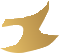 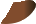 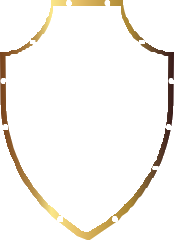 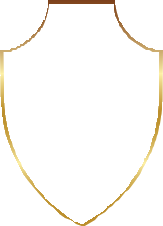 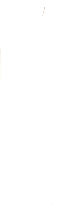 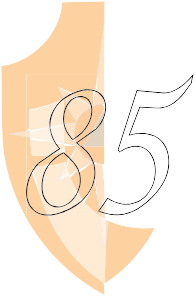 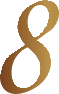 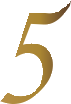 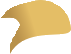 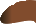 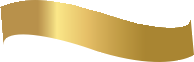 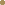 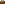 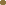 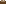 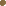 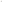 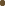 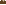 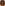 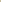 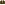 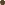 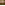 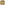 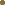 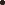 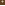 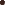 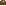 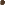 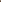 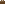 НАСТОЛЬНАЯ	КНИГАРУКОВОДИТЕЛЯ ГРАЖДАНСКОЙ ОБОРОНЫИздание 4-е, актуализированное и дополненноеМосква2017УДК 614.8ББК 68.9Н32Н32Настольная книга руководителя  гражданской  обороны. Изд. 4-е, актуализ. и дополн. / Под ред. В.А. Пучкова / МЧС России. М.: ФГБУ ВНИИ ГОЧС (ФЦ), 2017. 324 с.ISBN 978-5-93970-199-0ISBN 978-5-93790-114-3 (издание первое)В актуализированном и дополненном издании «Настольной книги руководителя гражданской обороны» помещены основные законода- тельные и иные нормативные правовые акты, международные доку- менты, а также ведомственные приказы по вопросам организации и ведения гражданской обороны.Книга предназначена для руководителей федеральных органов ис- полнительной власти, органов исполнительной власти субъектов Рос- сийской Федерации, органов местного самоуправления и организаций, а также специалистов в области гражданской обороны.УДК 614.8ББК 68.9ISBN 978-5-93970-199-0© МЧС России, 2017© ФГБУ ВНИИ ГОЧС (ФЦ), 2017СодержаниеМЕЖДУНАРОДНЫЕ НОРМАТИВНЫЕ ДОКУМЕНТЫЖеневская конвенция от 12 августа 1949 г. «О защите гражданскогонаселения  во  время  войны» …………………………………………………………………………16 Женевская конвенция от 12 августа 1949 г. «Об улучшении участи раненыхи больных в действующих армиях»……………………………………………………………… 29 Дополнительный протокол к Женевским конвенциям от 12 августа 1949 г.,касающийся защиты жертв международных вооруженных конфликтов(Протокол I) ……….	43Дополнительный протокол к Женевским конвенциям от 12 августа 1949 года, касающийся защиты жертв вооруженных конфликтовнемеждународного характера (Протокол II) …………………………………………	57Конвенция о защите культурных ценностей в случае вооруженногоконфликта ………	67ФЕДЕРАЛЬНЫЕ ЗАКОНЫФедеральный закон «О гражданской обороне» (ред. от 30.12.2015) …..…..……… 74 Федеральный закон «Об обороне» (ред. от 03.07.2016) ………………………………… 87 Федеральный конституционный закон «О военном положении»(ред. от 12.03.2014) ….	108Федеральный закон «Об аварийно-спасательных службах и статусеспасателей» (ред. от 02.07.2013) ……………………..…………………………….	127НОРМАТИВНЫЕ ПРАВОВЫЕ АКТЫ ПРЕЗИДЕНТА РОССИЙСКОЙ ФЕДЕРАЦИИУказ Президента Российской Федерации от 11 июля 2004 г. № 868«Вопросы Министерства Российской Федерации по делам гражданской обороны, чрезвычайным ситуациям и ликвидации последствий стихийныхбедствий» (ред. от 22.03.2017) ………….	156Основы единой государственной политики Российской Федерациив области гражданской обороны на период до 2030 года	186Военная доктрина Российской Федерации ………………………………………………. 200 Указ Президента Российской Федерации от 31 декабря 2015 г. № 683«О стратегии национальной безопасности Российской Федерации»	223Указ Президента Российской Федерации от 30 сентября 2011 г № 1265«О спасательных воинских формированиях Министерства Российской Федерации по делам гражданской обороны, чрезвычайным ситуациями ликвидации последствий стихийных бедствий» (вместе с «Положением о спасательных воинских формированиях Министерства Российской Федерации по делам гражданской обороны, чрезвычайным ситуациями ликвидации последствий стихийных бедствий») (ред. от 19.04.2017)	2563ПОСТАНОВЛЕНИЯ ПРАВИТЕЛЬСТВА РОССИЙСКОЙ ФЕДЕРАЦИИПостановление Правительства Российской Федерации от 3 октября1998 г. № 1149 «О порядке отнесения территорий к группам по гражданскойобороне» (ред. от 22.10.2015) …….	268Постановление Правительства Российской Федерации от 10 июля 1999 г.№ 782 «О создании (назначении) в организациях структурных подразделений (работников), уполномоченных на решение задач в области гражданскойобороны» (ред. от 14.10.2016) ….	271Постановление Правительства Российской Федерации от 29 ноября 1999 г.№ 1309 «О порядке создания убежищ и иных объектов гражданскойобороны» (ред. от 18.07.2015) …….	274Постановление Правительства Российской Федерации от 27 апреля 2000 г.№ 379 «О накоплении, хранении и использовании в целях гражданской обороны запасов материально-технических, продовольственных, медицинскихи иных средств» (ред. от 07.02.2017) ……….	279Постановление Правительства Российской Федерации от 2 ноября 2000 г.№ 841 «Об утверждении положения о подготовке населения в областигражданской обороны» (ред. от 19.04.2017) …………….	284Постановление Правительства Российской Федерации от 26 ноября 2007 г.№ 804 «Об утверждении Положения о гражданской обороне в Российской Федерации» (ред. от 14.11.2015)	291ПРИКАЗЫ МЧС РОССИИПриказ МЧС России от 15 декабря 2002 г. № 583 «Об утверждении и введении в действие Правил эксплуатации защитных сооруженийгражданской обороны» (ред. от 03.04.2017) …………………………….	302Приказ МЧС России от 27 мая 2003 г. № 285 «Об утверждениии введении в действие правил использования и содержания средств индивидуальной защиты, приборов радиационной, химической разведкии контроля» (ред. от 30.11.2015) ………………………….	303Приказ МЧС России от 21 июля 2005 г. № 575 «Об утверждении порядка содержания и использования защитных сооружений гражданской обороныв мирное время» (ред. от 14.09.2015) ………………..………………………………….	305Приказ МЧС России от 23 декабря 2005 г. № 999 «Об утверждении порядка создания нештатных аварийно-спасательных формирований»(ред. от 30.06.2014) ……………………….	306Приказ МЧС России от 14 ноября 2008 г. № 687 «Об утверждении Положения об организации и ведении гражданской обороныв муниципальных образованиях и организациях» (ред. от 01.08.2016)	307Приказ МЧС России от 1 октября 2014 г. № 543 «Об утвержденииположения об организации обеспечения населения средствами индивидуальной защиты» …………………….	308Приказ МЧС России от 18 декабря 2014 г. № 701 «Об утверждении типового порядка создания нештатных формирований по обеспечениювыполнения  мероприятий  по  гражданской  обороне» …………………………………….. 314ПРИЛОЖЕНИЕПеречень законодательных и иных нормативных правовых актов в области гражданской обороны, принятых в период с 01.01.2014 г.по 01.05.2017 г. …………….	3184Введение«Сегодня гражданская оборона — это мощная система защиты населения и территорий, которая постоянно совершенствуется и в современных условиях решает широкий спектр задач, чтобы максимально адекватно реагировать на возникающие риски и угрозы в мирное и военное время. С учетом современных социально- экономических условий и взглядов на ведение войни вооруженных конфликтов будет сформирован новый облик гражданской обороны, обеспечивающей эффективную  защиту  населения,  материальныхи культурных ценностей от опасностей при минимальном уровне финансовых и материальных затрат…»В.А. ПучковВВЕДЕНИЕВ современных условиях значимость гражданской обороны как важнейшей государственной системы, обеспечивающей безопасность государства и его граждан от угроз мирного и военного времени, по- стоянно возрастает и требует повышения ее готовности, совершен- ствования и развития.Прогноз развития военно-политической ситуации, анализ воен- ных опасностей и военных угроз Российской Федерации до 2030 года указывают, что сложная международная обстановка ставит перед граж- данской обороной Российской Федерации задачи не только по поддер- жанию ее потенциала на достигнутом уровне, но и по эффективному реагированию на расширяющийся спектр опасностей, возникающих при ведении военных конфликтов или вследствие этих конфликтов.Обеспечение безопасности граждан является одной из важнейших функций государства, которую оно реализует принятием основ госу- дарственной политики, в том числе в области гражданской обороны, поддержанием и повышением уровня готовности гражданской оборо- ны. В этой связи в последние годы в Российской Федерации активно идет реформирование гражданской обороны, обусловленное, в том числе изменениями в военно-политической обстановке, прогнозиру- емым характером возможных военных конфликтов, и а также возло- жением на гражданскую оборону задач мирного времени.В целях популяризации гражданской обороны, повышения её роли в обществе, а также в связи с 85-й годовщиной со дня образования5Введениегражданской обороны Российской Федерации в МЧС России 2017 год объявлен «Годом гражданской обороны».Гражданская оборона страны на современном этапе – это часть системы национальной безопасности и обороноспособности страны, предназначенная для защиты населения от различных опасностей и угроз в мирное и военное время.Помимо традиционно возложенных на гражданскую оборону се- рьезных задач, связанных с подготовкой населения, его информиро- ванием и оповещением об опасностях и угрозах мирного и военного времени, планированием и осуществлением эвакуации населения, материальных и культурных ценностей в безопасные районы, предо- ставлением населению средств индивидуальной и коллективной за- щиты, проведением аварийно-спасательных работ, в настоящее время гражданская оборона решает также задачи социальной направленно- сти по обеспечению безопасности жизнедеятельности населения при крупномасштабных чрезвычайных ситуациях и крупных пожарах.В современных условиях мероприятия гражданской обороны и за- щиты населения от различных угроз и вызовов становятся все более востребованными. Спектр задач, решаемых гражданской обороной, не только не уменьшается, а, наоборот, значительно расширяется.Следует отметить особенности организации и ведения граждан- ской обороны:во-первых, организация и ведение гражданской обороны являются одними из важнейших функций государства, составными частями оборон- ного строительства, обеспечения безопасности государства и общества;во-вторых, подготовка государства к ведению гражданской оборо- ны осуществляется постоянно с учетом развития техники и техноло- гий, средств и способов защиты населения, других вопросов.Таким образом, гражданская оборона на современном этапе яв- ляется важнейшей государственной системой, решающей задачи по обеспечению безопасности государства от угроз и вызовов в первую очередь в мирное время при чрезвычайных ситуациях природного и техногенного характера.Президентом Российской Федерации 20 декабря 2016 года утверж- дены Основы государственной политики в области гражданской обо- роны на период до 2030 года, определившие цель, задачи и приоритет- ные направления государственной политики Российской Федерации в области гражданской обороны, реализация которых требует совмест- ных усилий федеральных структур, субъектов Российской Федерации, органов местного самоуправления и организаций.Дальнейшее развитие системы гражданской обороны в современ- ных условиях требует также актуализации принятых ранее норма- тивных правовых и методических документов в области гражданской обороны в целях реального обеспечения защиты населения, стабиль- ного и устойчивого развития страны.6ОСНОВЫ ОРГАНИЗАЦИИ ГРАЖДАНСКОЙ ОБОРОНЫОсновы организации гражданской обороныЗАДАЧИ ГРАЖ ДАНСКОЙ ОБОРОНЫЗАДАЧИ В ОБЛАСТИ ГРАЖДАНСКОЙ ОБОРОНЫОсновными задачами в области гражданской обороны являются: подготовка населения в области гражданской обороны; оповещение населения об опасностях, возникающих при военныхконфликтах или вследствие этих конфликтов, а также при чрезвычай- ных ситуациях природного и техногенного характера;эвакуация населения, материальных и культурных ценностей в безопасные районы;предоставление населению средств индивидуальной и коллектив- ной защиты;проведение мероприятий по световой маскировке и другим ви- дам маскировки;проведение аварийно-спасательных и других неотложных работ в случае возникновения опасностей для населения при военных кон- фликтах или вследствие этих конфликтов, а также при чрезвычайных ситуациях природного и техногенного характера;первоочередное жизнеобеспечение населения,  пострадавшего при военных конфликтах или вследствие этих конфликтов, а также при чрезвычайных ситуациях природного и техногенного характера;борьба с пожарами, возникшими при военных конфликтах или вследствие этих конфликтов;обнаружение и обозначение районов, подвергшихся радиоактив- ному, химическому, биологическому или иному заражению;санитарная обработка населения, обеззараживание зданий и соо- ружений, специальная обработка техники и территорий;восстановление и поддержание порядка в районах, пострадавших при военных конфликтах или вследствие этих конфликтов, а также при чрезвычайных ситуациях природного и техногенного характера;срочное восстановление функционирования необходимых ком- мунальных служб в военное время;срочное захоронение трупов в военное время;обеспечение устойчивости функционирования организаций, не- обходимых для выживания населения при военных конфликтах или вследствие этих конфликтов, а также при чрезвычайных ситуациях природного и техногенного характера;обеспечение постоянной готовности сил и средств гражданской обороны.8Полномочия органов государственной власти Российской Федерации...ПОЛНОМОЧИЯ ОРГАНОВ ГОСУДАРСТВЕННОЙ ВЛАСТИРОССИЙСКОЙ ФЕДЕРАЦИИ, ОРГАНОВ МЕСТНОГО САМОУПРАВЛЕНИЯИ ОРГАНИЗАЦИЙ В ОБЛАСТИ ГРАЖ ДАНСКОЙ ОБОРОНЫПОЛНОМОЧИЯ ПРЕЗИДЕНТА РОССИЙСКОЙ ФЕДЕРАЦИИПрезидент Российской Федерации:определяет основные направления единой государственной поли- тики в области гражданской обороны;утверждает План гражданской обороны и защиты населения Рос- сийской Федерации;вводит в действие План гражданской обороны и защиты населе- ния Российской Федерации на территории Российской Федерации или в отдельных ее местностях в полном объеме или частично;утверждает структуру, состав спасательных воинских формирова- ний федерального органа исполнительной власти, уполномоченного на решение задач в области гражданской обороны, штатную числен- ность военнослужащих и гражданского персонала указанных воинских формирований и положение о спасательных воинских формировани- ях федерального органа исполнительной власти, уполномоченного на решение задач в области гражданской обороны;осуществляет иные полномочия в области гражданской обороны в соответствии с законодательством Российской Федерации.ПОЛНОМОЧИЯ ПРАВИТЕЛЬСТВА РОССИЙСКОЙ ФЕДЕРАЦИИПравительство Российской Федерации:обеспечивает проведение единой государственной политики в об- ласти гражданской обороны;руководит организацией и ведением гражданской обороны; издает нормативные правовые акты в области гражданской обо-роны и организует разработку проектов федеральных законов в обла- сти гражданской обороны;определяет порядок отнесения территорий к группам по граж- данской обороне в зависимости от количества проживающего на них9Основы организации гражданской оборонынаселения и наличия организаций, играющих существенную роль в экономике государства или влияющих на безопасность населения, а также организаций – к категориям по гражданской обороне в зависи- мости от роли в экономике государства или влияния на безопасность населения;определяет порядок эвакуации населения, материальных и куль- турных ценностей в безопасные районы;определяет порядок подготовки населения в области гражданской обороны;определяет порядок создания убежищ и иных объектов граждан- ской обороны, а также порядок накопления, хранения и использова- ния в целях гражданской обороны запасов материально-технических, продовольственных, медицинских и иных средств;определяет порядок приведения в готовность гражданской обороны; осуществляет иные полномочия в области гражданской обороны в соответствии с законодательством Российской Федерации и указамиПрезидента Российской Федерации.ПОЛНОМОЧИЯ ФЕДЕРАЛЬНЫХ ОРГАНОВ ИСПОЛНИТЕЛЬНОЙ ВЛАСТИФедеральные органы исполнительной власти в пределах своих полномочий и в порядке, установленном федеральными законами и иными нормативными правовыми актами Российской Федерации:принимают нормативные акты в области гражданской обороны, доводят их требования до сведения организаций, находящихся в их ведении, и контролируют их выполнение;разрабатывают и реализуют планы гражданской обороны, согла- сованные с федеральным органом исполнительной власти, уполно- моченным на решение задач в области гражданской обороны, орга- низуют проведение мероприятий по гражданской обороне, включая создание и подготовку необходимых сил и средств;осуществляют меры, направленные на сохранение объектов, необ- ходимых для устойчивого функционирования экономики и выжива- ния населения в военное время;создают и поддерживают в состоянии постоянной готовности тех- нические системы управления гражданской обороны и системы опо- вещения населения в районах размещения потенциально опасных объектов, находящихся в ведении указанных федеральных органов исполнительной власти, об опасностях, возникающих при военных конфликтах или вследствие этих конфликтов, а также при чрезвычай- ных ситуациях природного и техногенного характера;создают и содержат в целях гражданской обороны запасы мате- риально-технических, продовольственных, медицинских и иных средств;10Полномочия органов государственной власти Российской Федерации...определяют перечень организаций, обеспечивающих выполнение мероприятий по гражданской обороне федерального органа исполни- тельной власти.ПОЛНОМОЧИЯ ОРГАНОВ ИСПОЛНИТЕЛЬНОЙ ВЛАСТИ СУБЪЕКТОВ РОССИЙСКОЙ ФЕДЕРАЦИИОрганы исполнительной власти субъектов Российской Федерации:организуют проведение мероприятий по гражданской обороне, разрабатывают и реализовывают планы гражданской обороны и за- щиты населения;в пределах своих полномочий создают и поддерживают в состоя- нии готовности силы и средства гражданской обороны;организуют подготовку населения в области гражданской обороны; создают и поддерживают в состоянии постоянной готовности к использованию технические системы управления гражданской обо- роны, системы оповещения населения об опасностях, возникающих при военных конфликтах или вследствие этих конфликтов, а также при чрезвычайных ситуациях природного и техногенного характера,защитные сооружения и другие объекты гражданской обороны; планируют мероприятия по подготовке к эвакуации населения,материальных и культурных ценностей в безопасные районы, их раз- мещению, развертыванию лечебных и других учреждений, необходи- мых для первоочередного обеспечения пострадавшего населения;планируют мероприятия по поддержанию устойчивого функцио- нирования организаций в военное время;создают и содержат в целях гражданской обороны запасы мате- риально-технических, продовольственных, медицинских и иных средств;обеспечивают своевременное оповещение населения, в том числе экстренное оповещение населения, об опасностях, возникающих при военных конфликтах или вследствие этих конфликтов, а также при чрезвычайных ситуациях природного и техногенного характера;определяют перечень организаций, обеспечивающих выполнение мероприятий регионального уровня по гражданской обороне.ПОЛНОМОЧИЯ ОРГАНОВ МЕСТНОГО САМОУПРАВЛЕНИЯОрганы местного самоуправления самостоятельно в пределах гра- ниц муниципальных образований:проводят мероприятия по гражданской обороне, разрабатывают и реализовывают планы гражданской обороны и защиты населения;11Основы организации гражданской обороныпроводят подготовку населения в области гражданской обороны; создают и поддерживают в состоянии постоянной готовности киспользованию муниципальные системы оповещения населения об опасностях, возникающих при военных конфликтах или вследствие этих конфликтов, а также при чрезвычайных ситуациях природного и техногенного характера, защитные сооружения и другие объекты гражданской обороны;проводят мероприятия по подготовке к эвакуации населения, ма- териальных и культурных ценностей в безопасные районы;проводят первоочередные мероприятия по поддержанию устой- чивого функционирования организаций в военное время;создают и содержат в целях гражданской обороны запасы про- довольствия, медицинских средств индивидуальной защиты и иных средств;обеспечивают своевременное оповещение населения, в том числе экстренное оповещение населения, об опасностях, возникающих при военных конфликтах или вследствие этих конфликтов, а также при чрезвычайных ситуациях природного и техногенного характера;в пределах своих полномочий создают и поддерживают в состоя- нии готовности силы и средства гражданской обороны, необходимые для решения вопросов местного значения;определяют перечень организаций, обеспечивающих выполнение мероприятий местного уровня по гражданской обороне.ПОЛНОМОЧИЯ ОРГАНИЗАЦИЙОрганизации в пределах своих полномочий и в порядке, уста- новленном федеральными законами и иными нормативными право- выми актами Российской Федерации:планируют и организуют проведение мероприятий по граждан- ской обороне;проводят мероприятия по поддержанию своего устойчивого функ- ционирования в военное время;осуществляют подготовку своих работников в области граждан- ской обороны;создают и содержат в целях гражданской обороны запасы мате- риально-технических, продовольственных, медицинских и иных средств.Организации, отнесенные в установленном порядке к катего- риям по гражданской обороне, создают и поддерживают в состоянии готовности нештатные формирования по обеспечению выполнения мероприятий по гражданской обороне.Организации, эксплуатирующие опасные производственные объекты I и II классов опасности, особо радиационно опасные и12Права и обязанности граждан Российской Федерации в области ГОядерно опасные производства и объекты, гидротехнические сооруже- ния чрезвычайно высокой опасности и гидротехнические сооружения высокой опасности, а также организации, эксплуатирующие опасные производственные объекты III класса опасности, отнесенные в уста- новленном порядке к категориям по гражданской обороне, создают и поддерживают в состоянии готовности нештатные аварийно-спаса- тельные  формирования.Типовой порядок создания нештатных формирований по обеспе- чению выполнения мероприятий по гражданской обороне определя- ется федеральным органом исполнительной власти, уполномоченным на решение задач в области гражданской обороны.Организации, эксплуатирующие опасные производственные объекты I и II классов опасности, особо радиационно опасные и ядер- но опасные производства и объекты, гидротехнические сооружения чрезвычайно высокой опасности и гидротехнические сооружения вы- сокой опасности, создают и поддерживают в состоянии готовности ло- кальные системы оповещения.ПРАВА И ОБЯЗАННОСТИ ГРАЖ ДАН РОССИЙСКОЙ ФЕДЕРАЦИИВ ОБЛАСТИ ГРАЖ ДАНСКОЙ ОБОРОНЫГраждане Российской Федерации в соответствии с федеральны- ми законами и иными нормативными правовыми актами Российской Федерации:проходят подготовку в области гражданской обороны;принимают участие в проведении других мероприятий по граж- данской обороне;оказывают содействие органам государственной власти и органи- зациям в решении задач в области гражданской обороны.13МЕЖДУНАРОДНЫЕ НОРМАТИВНЫЕ ДОКУМЕНТЫМеждународные нормативные документыЖеневская Конвенция от 12 августа 1949 г.«О ЗАЩИТЕ ГРАЖДАНСКОГО НАСЕЛЕНИЯ ВО ВРЕМЯ ВОЙНЫ»(ИЗВЛЕЧЕНИЕ)(Женева, 12 августа 1949 г.)Нижеподписавшиеся, Уполномоченные Правительств, представ- ленных на Дипломатической Конференции, которая заседала в Жене- ве с 21 апреля до 12 августа 1949 года с целью выработки конвенции о защите гражданского населения во время войны, заключили следую- щее соглашение:Раздел I. ОБЩИЕ ПОЛОЖЕНИЯСтатья 1Высокие Договаривающиеся Стороны обязуются при любых об- стоятельствах соблюдать и заставлять соблюдать настоящую Конвен- цию.Статья 2Помимо постановлений, которые должны вступить в силу еще в мирное время, настоящая Конвенция будет применяться в случае объ- явленной войны или всякого другого вооруженного конфликта, воз- никающего между двумя или несколькими Высокими Договариваю- щимися Сторонами, даже в том случае, если одна из них не признает состояния войны.Конвенция будет применяться также во всех случаях оккупации всей или части территории Высокой Договаривающейся Стороны, даже если эта оккупация не встретит никакого вооруженного сопро- тивления.Если одна из находящихся в конфликте Держав не является участ- ницей настоящей Конвенции, участвующие в ней Державы останутся тем не менее связанными ею в своих взаимоотношениях. Кроме того, они будут связаны Конвенцией в отношении вышеуказанной Держа- вы, если последняя принимает и применяет ее положения.Статья 3В случае вооруженного конфликта, не носящего международ- ного характера и возникающего на территории одной из Высоких16О защите гражданского населения во время войныДоговаривающихся Сторон, каждая из находящихся в конфликте сто- рон будет обязана применять, как минимум, следующие положения:Лица, которые непосредственно не принимают участия в воен- ных действиях, включая тех лиц из состава вооруженных сил, которые сложили оружие, а также тех, которые перестали принимать участие в военных действиях вследствие болезни, ранения, задержания или по любой другой причине, должны при всех обстоятельствах пользовать- ся гуманным обращением без всякой дискриминации по причинам расы, цвета кожи, религии или веры, пола, происхождения или иму- щественного положения или любых других аналогичных критериев.С этой целью запрещаются и всегда и всюду будут запрещаться следующие действия в отношении вышеуказанных лиц:а) посягательство на жизнь и физическую неприкосновенность, в частности, всякие виды убийства, увечья, жестокое обращение, пытки и истязания,b) взятие заложников,с) посягательство на человеческое достоинство, в частности, оскорбительное и унижающее обращение,d) осуждение и применение наказания без предварительного су- дебного решения, вынесенного надлежащим образом учрежденным судом, при наличии судебных гарантий, признанных необходимыми цивилизованными нациями.Раненых и больных будут подбирать, и им будет оказана по- мощь.Беспристрастная гуманитарная организация, такая, как Междуна- родный Комитет Красного Креста, может предложить свои услуги сто- ронам, находящимся в конфликте.Кроме того, находящиеся в конфликте стороны будут стараться пу- тем специальных соглашений ввести в действие все или часть осталь- ных положений настоящей Конвенции.Применение предшествующих положений не будет затрагивать юридического статуса находящихся в конфликте сторон.Статья 4Под защитой настоящей Конвенции состоят лица, которые в ка- кой-либо момент и каким-либо образом находятся в случае конфлик- та или оккупации во власти стороны, находящейся в конфликте, или оккупирующей Державы, гражданами которой они не являются.Граждане какого-либо Государства, не связанного настоящей Кон- венцией, не состоят под ее защитой. Граждане какого-либо нейтраль- ного Государства, находящиеся на территории одного из воюющих Государств, и граждане какого-либо совоюющего Государства не будут рассматриваться в качестве покровительствуемых лиц до тех пор, пока Государство, гражданами которого они являются, имеет нормальное17Международные нормативные документыдипломатическое представительство при Государстве, во власти кото- рого они находятся.Однако положения раздела II имеют более широкое поле приме- нения, определенное в статье 13.Лица, которые состоят под защитой Женевской Конвенции от 12 августа 1949 года об улучшении участи раненых и больных в действу- ющих армиях, или Женевской Конвенции от 12 августа 1949 года об улучшении участи раненых, больных и потерпевших кораблекруше- ние из состава вооруженных сил на море, или Женевской Конвенции от 12 августа 1949 года об обращении с военнопленными, не будут рас- сматриваться в качестве лиц, которые пользуются покровительством по смыслу настоящей Конвенции.Статья 5Если находящаяся в конфликте сторона имеет серьезные основа- ния полагать, что на ее территории какое-либо отдельное лицо, нахо- дящееся под покровительством Конвенции, подозревается на закон- ном основании в деятельности, враждебной для безопасности этого Государства, или, когда эта деятельность действительно установлена, такое лицо не будет иметь права претендовать на такие права и преи- мущества, предоставляемые настоящей Конвенцией, которые наноси- ли бы ущерб безопасности этого Государства, если бы они предостав- лялись данному лицу.Если на оккупированной территории отдельное лицо, находяще- еся под покровительством Конвенции, задержано в качестве шпиона или диверсанта, или в качестве подозреваемого на законном основа- нии в деятельности, угрожающей безопасности оккупирующей Дер- жавы, в тех случаях, когда этого требуют настоятельные соображения военной безопасности, данное лицо может быть лишено прав на связь, предоставляемых данной Конвенцией.В каждом из этих случаев лица, предусмотренные в предыдущих абзацах, будут, однако, пользоваться гуманным обращением и в случае судебного преследования не будут лишаться своих прав на справедли- вый и нормальный суд, предусмотренный настоящей Конвенцией. Им будут также полностью предоставлены в возможно кратчайший срок, совместимый с безопасностью Государства или, в соответствующем случае, оккупирующей Державы, права и преимущества, предостав- ляемые покровительствуемому лицу в соответствии с настоящей Кон- венцией.Статья 6Настоящая Конвенция будет применяться с начала всякого кон- фликта или оккупации, упомянутых в статье 2.На территории сторон, находящихся в конфликте, применение Конвенции прекращается после общего окончания военных действий.18О защите гражданского населения во время войныНа оккупированной территории применение настоящей Конвенции прекращается через год после общего окончания военных действий, однако оккупирующая Держава в той степени, в которой она осущест- вляет функции правительства на этой территории, будет связана на период оккупации положениями следующих статей настоящей Кон- венции: 1–12, 27, 29, 30, 31, 32, 33, 34, 47, 49, 51, 52, 53, 61–77 и 143.Покровительствуемые лица, освобождение, репатриация или устройство которых будут иметь место после этих сроков, будут тем временем оставаться под защитой настоящей Конвенции.Статья 7Помимо соглашений, специально предусмотренных статьями 11, 14, 15, 17, 36, 108, 109, 132 и 133, Высокие Договаривающиеся Стороны смогут заключать другие специальные соглашения по любому вопросу, который они сочли бы целесообразным урегулировать особо. Ни одно специальное соглашение не должно наносить ущерба положению по- кровительствуемых лиц, установленному настоящей Конвенцией, ни ограничивать прав, которые она им предоставляет.Статья 8Покровительствуемые лица ни в коем случае не смогут отказы- ваться, частично или полностью, от прав, которые им обеспечивают настоящая Конвенция и специальные соглашения, предусмотренные в предыдущей статье, если таковые имеются.Статья 9Настоящая Конвенция будет применяться при содействии и под контролем Держав-Покровительниц, на которых возложена охрана интересов сторон, находящихся в конфликте. Для этого Державы-По- кровительницы смогут, кроме своего дипломатического или консуль- ского персонала, назначать делегатов из числа своих собственных граждан или граждан других нейтральных Держав. На назначение этих делегатов должно быть получено согласие Державы, при которой они будут выполнять свою миссию.Статья 10Положения настоящей Конвенции не служат препятствием для гуманитарных действий, которые Международный Комитет Красного Креста или любая другая беспристрастная гуманитарная организация предпримут для защиты гражданских лиц и для оказания им помощи, с согласия заинтересованных сторон, находящихся в конфликте.Статья 11Договаривающиеся   Стороны   смогут   во   всякое   время   войти в  соглашение  о  том,  чтобы  доверить  какой-нибудь  организации,19Международные нормативные документыпредставляющей полную гарантию беспристрастия и действенности, обязанности, возлагаемые настоящей конвенцией на Державы-По- кровительницы.Если на покровительствуемых лиц не распространяется или пе- рестала распространяться по каким-либо причинам деятельность какой-нибудь Державы-Покровительницы или организации, пред- усмотренной в первом абзаце, Держава, во власти которой нахо- дятся покровительствуемые лица, должна обратиться с просьбой к нейтральному государству или такой организации принять на себя функции, выполняемые в соответствии с настоящей Конвенцией Дер- жавой-Покровительницей, назначенной сторонами, находящимися в конфликте.Если не удастся осуществить покровительство указанным обра- зом, Держава, во власти которой находятся покровительствуемые лица, должна обратиться с просьбой к какой-либо гуманитарной ор- ганизации, такой, как, например, Международный Комитет Красного Креста, или, с учетом положений настоящей статьи, принять предло- жение такой организации взять на себя выполнение гуманитарных функций, выполняемых в соответствии с настоящей Конвенцией Дер- жавами-Покровительницами.Статья 12Державы-Покровительницы во всех случаях, когда они сочтут это полезным в интересах покровительствуемых лиц, в частности в случае разногласия между находящимися в конфликте сторонами по поводу применения или толкования положений настоящей Конвенции, будут оказывать свои добрые услуги с целью урегулирования разногласия.Раздел II. ПОЛОЖЕНИЯ ОБЩЕГО ХАРАКТЕРА О ЗАЩИТЕ НАСЕЛЕНИЯ ОТ НЕКОТОРЫХ ПОСЛЕДСТВИЙ ВОЙНЫСтатья 13Положения настоящего раздела касаются всего населения находя- щихся в конфликте стран без какой-либо дискриминации, в частно- сти, по причинам расы, национальности, религии или политических убеждений, и должны способствовать смягчению страданий, порож- даемых войной.Статья 14Еще в мирное время Договаривающиеся Стороны, а после нача- ла военных действий стороны, находящиеся в конфликте, могут соз- давать на своей собственной территории, а в случае необходимости, на оккупированных территориях, санитарные и безопасные зоны и местности, организованные таким образом, чтобы оградить от дей- ствий войны раненых и больных, инвалидов, престарелых, детей до20О защите гражданского населения во время войны15-летнего  возраста,  беременных  женщин  и  матерей  с  детьми  до 7-летнего возраста.В самом начале конфликта и в течение его заинтересованные сто- роны могут заключать соглашения о взаимном признании созданных ими зон и местностей. Для этой цели они могут применять положения проекта соглашения, приложенного к настоящей Конвенции, внося в него возможные изменения, которые они сочли бы необходимыми.Державы-Покровительницы и Международный Комитет Красного Креста призываются содействовать облегчению создания и призна- ния этих санитарных и безопасных зон и местностей.Статья 15Либо непосредственно, либо через нейтральную Державу или гу- манитарную организацию любая находящаяся в конфликте сторона может обратиться к неприятельской стороне с предложением о соз- дании в районах, где идут бои, нейтрализованных зон, предназначен- ных для защиты от связанных с боями опасностей следующих лиц, без всякого между ними различия:а) больных и раненых комбатантов и некомбатантов;b) гражданских лиц, не участвующих в военных действиях и не вы- полняющих никакой работы военного характера во время их пребы- вания в этих зонах.Как только находящиеся в конфликте стороны договорятся о ме- стоположении, руководстве, снабжении и контроле намечаемой ней- трализованной зоны, составляется письменное соглашение и под- писывается представителями сторон, находящихся в конфликте. Это соглашение установит начало и продолжительность нейтрализации этой зоны.Статья 16Раненые и больные, а также инвалиды и беременные женщины бу- дут пользоваться особым покровительством и защитой.Поскольку это позволят военные требования, каждая находящаяся в конфликте сторона будет содействовать мероприятиям по розыску убитых и раненых, по оказанию помощи потерпевшим кораблекруше- ние и прочим лицам, подвергающимся серьезной опасности, а также по их ограждению от ограбления и дурного обращения.Статья 17Находящиеся в конфликте стороны постараются заключить мест- ные соглашения об эвакуации из осажденной или окруженной зоны раненых и больных, инвалидов, престарелых, детей и рожениц и о пропуске в эту зону служителей культа всех вероисповеданий, сани- тарного персонала и санитарного имущества.21Международные нормативные документыСтатья 18Гражданские больницы, организованные для оказания помощи раненым, больным, инвалидам и роженицам, не могут ни при каких обстоятельствах быть объектом нападения, но будут во всякое время пользоваться уважением и покровительством со стороны находящих- ся в конфликте сторон.Государства, являющиеся сторонами, находящимися в конфликте, снабдят все гражданские больницы удостоверениями, в которых бу- дет указано, что они являются гражданскими больницами и что зани- маемые ими здания не используются для каких-либо целей, которые могли бы лишить эти больницы покровительства в соответствии со статьей 19.Гражданские больницы, с разрешения Государства будут обозна- чаться эмблемой, предусмотренной в статье 38 Женевской Конвенции от 12 августа 1949 года об улучшении участи раненых и больных в дей- ствующих  армиях.Находящиеся в конфликте стороны примут, насколько это позво- лят военные требования, необходимые меры для того, чтобы отличи- тельные эмблемы, обозначающие гражданские больницы, были от- четливо видны сухопутным, воздушным и морским неприятельским силам, дабы устранить возможность всякого агрессивного действия.Ввиду опасности, которой могут подвергаться больницы вслед- ствие их близости к военным объектам, рекомендуется, чтобы эти больницы располагались по возможности дальше от таких объектов.Статья 19Покровительство, на которое имеют право гражданские больни- цы, может прекратиться лишь в том случае, если они используются не только для их гуманитарных целей, но и для совершения действий, направленных против неприятеля. Покровительство, однако, прекра- щается только после соответствующего предупреждения во всех не- обходимых случаях, устанавливающего разумный срок и не давшего результатов.Не будет рассматриваться как действие, направленное против не- приятеля, факт лечения в этих больницах раненых или больных воен- нослужащих или наличие в них личного оружия и боевых припасов, снятых с этих военнослужащих и не сданных еще соответствующему органу.Статья 20Лица, занимающиеся систематически и исключительно обслужи- ванием и администрацией гражданских больниц, включая персонал, предназначенный для розыска, подбирания, транспортировки и ле- чения раненых и больных гражданских лиц, инвалидов и рожениц, должны пользоваться уважением и покровительством.22О защите гражданского населения во время войныНа оккупированной территории и в зонах военных действий вы- шеуказанный персонал должен опознаваться при помощи удостовере- ний личности, удостоверяющих его статус, с фотокарточкой владельца и рельефной печатью ответственных властей, а также при исполнении служебных обязанностей при помощи проштемпелеванной, не портя- щейся от влаги повязки, носимой на левой руке. Эта повязка будет вы- даваться Государством и будет снабжена эмблемой, предусмотренной в статье 38 Женевской Конвенции от 12 августа 1949 года об улучше- нии участи раненых и больных в действующих армиях.Любой другой персонал, который занимается обслуживанием и ад- министрацией гражданских больниц, будет иметь право на уважение и покровительство и на ношение нарукавной повязки, как это пред- усмотрено выше, и в соответствии с условиями, предписываемыми в настоящей статье, до тех пор, пока они используются для выполнения таких обязанностей. В принадлежащем им удостоверении личности следует указывать обязанности, которые они выполняют.Администрация каждой гражданской больницы должна постоян- но держать для надлежащих национальных или оккупационных вла- стей список имеющегося в данный момент персонала больницы.Статья 21Транспортировка раненых и больных гражданских лиц, инвали- дов и рожениц, осуществляемая на суше транспортными колоннами и санитарными поездами или на море судами, предназначенными для такой транспортировки, должна пользоваться таким же уважением и покровительством, как и больницы, указанные в статье 18, и транс- портные средства должны с согласия Государства быть обозначены отличительной эмблемой, предусмотренной в статье 38 Женевской Конвенции от 12 августа 1949 года об улучшении участи раненых и больных в действующих армиях.Статья 22Летательные аппараты, применяющиеся исключительно для пе- ревозки раненых и больных гражданских лиц, инвалидов и рожениц или для перевозки санитарного персонала и имущества, не должны подвергаться нападению, но должны уважаться в том случае, если они будут летать на высоте, во время и по маршрутам, специально пред- усмотренным соглашениями между всеми заинтересованными сторо- нами, находящимися в конфликте.Они могут обозначаться отличительной эмблемой, предусмотрен- ной в статье 38 Женевской Конвенции от 12 августа 1949 года об улуч- шении участи раненых и больных в действующих армиях.Кроме случаев соглашения иного характера, полет над неприя- тельской или занятой неприятелем территорией воспрещается.23Международные нормативные документыТакие летательные аппараты должны подчиняться всякому тре- бованию о спуске. В случае приземления по требованию летательный аппарат со своими пассажирами сможет продолжать свой полет после осмотра, если таковой будет иметь место.Статья 23Каждая Договаривающаяся Сторона будет предоставлять свобод- ный пропуск всех посылок с медицинскими и санитарными материа- лами, а также предметами, необходимыми для религиозных культов, предназначаемых только для гражданского населения другой Дого- варивающейся Стороны, даже если последняя является неприятелем. Она также разрешит свободный пропуск всех посылок с необходимы- ми продуктами питания, носильными вещами и укрепляющими сред- ствами, предназначенными для детей до 15 лет, беременных женщин и рожениц.Обязательство Договаривающейся Стороны предоставлять сво- бодный пропуск всех посылок, указанных в предыдущем абзаце, зави- сит от условия, что данная сторона удостоверилась в том, что не име- ется серьезных причин для опасения:а) что посылки могут попасть не по своему назначению илиb) что контроль может быть неэффективным илис) что они могут определенным образом способствовать успеху военных усилий или экономики противника, замещая собой товары, которые в ином случае противник должен был бы обеспечить или про- изводить, или высвобождая сырье, материалы и рабочую силу, необхо- димые для производства этих товаров.Держава, разрешающая пропуск посылок, указанных в первом аб- заце настоящей статьи, может поставить условием для такого разре- шения, чтобы раздача получателям производилась под местным кон- тролем  Держав-Покровительниц.Пересылка этих посылок должна производиться как можно бы- стрее, и Держава, разрешающая их свободный пропуск, должна иметь право устанавливать технические условия, при которых он разреша- ется.Статья 24Находящиеся в конфликте стороны будут принимать необходи- мые меры, чтобы дети до 15 лет, осиротевшие или разлученные со сво- ими семьями вследствие войны, не были предоставлены самим себе и чтобы облегчить при всех обстоятельствах их содержание, выполне- ние обязанностей, связанных с их религией, и их воспитание. Их вос- питание, если это возможно, будет поручено людям тех же культурных традиций.24О защите гражданского населения во время войныНаходящиеся в конфликте стороны будут способствовать приему этих детей в нейтральной стране на время конфликта с согласия Дер- жавы-Покровительницы, если таковая имеется, и при гарантии того, что будут соблюдаться принципы, изложенные в первом абзаце.Кроме того, они будут стараться принимать необходимые меры, чтобы личность всех детей до 12 лет могла быть установлена путем ношения опознавательного медальона или любым другим способом.Статья 25Каждое лицо, находящееся на территории состоящей в конфликте стороны или на оккупированной ею территории, сможет сообщать чле- нам своей семьи, где бы они ни находились, а также получать от них сведения чисто семейного характера. Эта переписка должна будет пере- сылаться быстро и без промедления, не вызываемого необходимостью.Статья 26Каждая из находящихся в конфликте сторон будет облегчать ро- зыск, производящийся членами разрозненных войной семей с целью установления связи друг с другом, и, если это возможно, способство- вать их соединению. Она, в частности, будет поддерживать деятель- ность организаций, которые посвящают себя этому делу, в том случае, если они приемлемы для этой Державы и подчиняются мерам безо- пасности, принятым ею.Раздел III. СТАТУС ПОКРОВИТЕЛЬСТВУЕМЫХ ЛИЦ И ОБРАЩЕНИЕ С НИМИЧасть I. ПОЛОЖЕНИЯ, ОБЩИЕ ДЛЯ ТЕРРИТОРИЙ СТОРОН, НАХОДЯЩИХСЯ В КОНФЛИКТЕ, И ДЛЯ ОККУПИРОВАННЫХ ТЕРРИТОРИЙСтатья 27Покровительствуемые лица имеют право при любых обстоятель- ствах на уважение к их личности, чести, семейным правам, религиоз- ным убеждениям и обрядам, привычкам и обычаям. С ними будут всег- да обращаться гуманно, и, в частности, они будут охраняться от любых актов насилия или запугивания, от оскорблений и любопытства толпы.Женщины будут специально охраняться от всяких покушений на их честь и, в частности, от изнасилования, принуждения к проститу- ции или любой другой формы покушений на их нравственность.Статья 28Присутствие покровительствуемого лица в каких-либо пунктах или районах не может быть использовано для защиты этих мест от во- енных операций.25Международные нормативные документыСтатья 29Находящаяся в конфликте сторона, во власти которой находятся покровительствуемые лица, ответственна за обращение своих пред- ставителей с покровительствуемыми лицами, причем это не снимает личной ответственности с этих представителей.Статья 30Покровительствуемым лицам будут даны все возможности обра- щаться к Державам-Покровительницам, к Международному Комитету Красного Креста, к национальному Обществу Красного Креста (Крас- ного Полумесяца, Красного Льва и Солнца) страны, в которой они на- ходятся, а также к любой организации, которая может оказать им по- мощь.Власти предоставят этим различным организациям все возмож- ности для этого в пределах, допускаемых военными требованиями или соображениями безопасности.Статья 31Никакие меры принуждения ни физического, ни морального по- рядка не должны применяться к покровительствуемым лицам, в част- ности, с целью получения от них или от третьих лиц сведений.Статья 32Высокие Договаривающиеся Стороны специально соглашаются о том, что им запрещается принятие каких-либо мер, могущих при- чинить физическое страдание или привести к уничтожению покро- вительствуемых лиц, находящихся в их власти. Это запрещение рас- пространяется не только на убийства, пытки, телесные наказания, увечья и медицинские или научные опыты, которые не вызываются необходимостью врачебного лечения покровительствуемого лица, но равным образом и на всякое другое грубое насилие со стороны пред- ставителей гражданских или военных властей.Статья 33Ни одно покровительствуемое лицо не может быть наказано за правонарушение, совершенное не им лично. Коллективные наказа- ния, так же как и всякие меры запугивания или террора, запрещены.Ограбление воспрещается.Репрессалии в отношении покровительствуемых лиц и их имуще- ства воспрещаются.Статья 34Взятие заложников запрещается.26О защите гражданского населения во время войныГЛАВА V. РЕЛИГИЯ, ИНТЕЛЛЕКТУАЛЬНАЯ И ФИЗИЧЕСКАЯ ДЕЯТЕЛЬНОСТЬСтатья 93Интернированным будет предоставлена полная свобода для вы- полнения обрядов их религии, включая посещение богослужений, при условии соблюдения ими правил дисциплины, установленных властя- ми, ведающими интернированными.Статья 94Держава, во власти которой находятся интернированные, будет поощрять интеллектуальную, просветительную и спортивную дея- тельность интернированных, а также деятельность, направленную на удовлетворение их потребностей в развлечениях, предоставляя им свободу выбора участвовать в этой деятельности или не участвовать. Она должна принять все необходимые меры для обеспечения этой де- ятельности и, в частности, предоставить в их распоряжение соответ- ствующие помещения.Статья 95Держава, во власти которой находятся интернированные, сможет их использовать на работе только, если они этого хотят. В любом случае воспрещается: работа, которая, если бы ее выполняли по принуждению покровительствуемые лица, не являющиеся интернированными, озна- чала бы нарушение статей 40 или 51 настоящей Конвенции, а также ра- бота, которая носит оскорбительный или унизительный характер.После 6 недель работы интернированные могут в любое время пе- рестать работать, предупредив об этом за 8 дней.Статья 96Всякая рабочая команда будет состоять в ведении какого-либо места интернирования. Соответствующие власти Державы, во власти которой находятся интернированные, и комендант этого места ин- тернирования несут ответственность за соблюдение положений на- стоящей Конвенции в рабочих командах. Комендант должен держать в порядке список подчиненных ему рабочих команд и сообщать его представителям Державы-Покровительницы, Международного Коми- тета Красного Креста и других гуманитарных организаций, которые могут посетить места интернирования.ГЛАВА VI. ЛИЧНОЕ ИМУЩЕСТВО И ДЕНЕЖНЫЕ СРЕДСТВАСтатья 97Интернированным будет разрешено оставить при себе вещи и предметы личного  пользования. Денежные  суммы, чеки, ценные27Международные нормативные документыбумаги и прочее, а также ценные предметы, находящиеся при них, могут быть у них отобраны лишь в соответствии с установленной про- цедурой. В этом им должна быть выдана подробная расписка.Денежные суммы должны быть зачислены на лицевой счет каж- дого интернированного, как предусмотрено в статье 98; они не мо- гут быть обменены на другую валюту, если только законодательство территории, на которой находится интернированный владелец их, не требует этого, или если интернированный не дает на это своего согла- сия.Предметы, имеющие главным образом ценность субъективную или как память, не могут быть отняты.Обыск женщин-интернированных может производиться только женщиной.Статья 98Всем интернированным будут регулярно производиться выплаты для покупки продуктов питания и таких предметов, как, например, та- бак, туалетные принадлежности и проч. Эти выплаты могут произво- диться в виде кредита или закупочных талонов.* * *Подписывая Конвенцию о защите гражданского населения во вре- мя войны, Правительство Союза Советских Социалистических Респу- блик считает нужным заявить следующее:Несмотря на то, что настоящая Конвенция не распространяется на гражданское население, находящееся вне оккупированной против- ником территории, в силу чего она не вполне отвечает требованиям гуманности, Советская делегация, признавая, что Конвенция идет на- встречу интересам защиты гражданского населения на оккупирован- ной территории и в некоторых других случаях, заявляет, что она упол- номочена Правительством СССР подписать настоящую Конвенцию со следующими оговорками:По ст. 11 — «СССР не будет признавать законным обращение дер- жавы, во власти которой находятся покровительствуемые лица, к ней- тральному государству или гуманитарной организации с просьбой принять на себя фун¬кции, выполняемые Державой-Покровительни- цей, если на это не имеется согласия правительства страны, граждана- ми которой являются покровительствуемые лица».28Об улучшении участи раненых и больных в действующих армияхЖеневская Конвенция от 12 августа 1949 г.«ОБ УЛУЧШЕНИИ УЧАСТИ РАНЕНЫХИ БОЛЬНЫХ В ДЕЙСТВУЮЩИХ АРМИЯХ»(Женева, 12 августа 1949 г.)(ИЗВЛЕЧЕНИЕ)Нижеподписавшиеся, Уполномоченные Правительств, представ- ленных на Дипломатической Конференции, которая заседала в Жене- ве с 21 апреля до 12 августа 1949 года с целью пересмотра Женевской Конвенции от 27 июля 1929 года об улучшении участи раненых и боль- ных в действующих армиях, заключили следующее соглашение:ГЛАВА I. ОБЩИЕ ПОЛОЖЕНИЯСтатья 1Высокие Договаривающиеся Стороны обязуются при любых об- стоятельствах соблюдать и заставлять соблюдать настоящую Конвен- цию.Статья 2Помимо постановлений, которые должны вступить в силу еще в мирное время, настоящая Конвенция будет применяться в случае объ- явленной войны или всякого другого вооруженного конфликта, воз- никающего между двумя или несколькими Высокими Договариваю- щимися Сторонами, даже в том случае, если одна из них не признает состояния войны.Конвенция будет применяться также во всех случаях оккупации всей или части территории Высокой Договаривающейся Стороны, даже если эта оккупация не встретит никакого вооруженного сопро- тивления.Если одна из находящихся в конфликте Держав не является участ- ницей настоящей конвенции, участвующие в ней Державы останутся тем не менее связанными ею в своих взаимоотношениях. Кроме того, они будут связаны Конвенцией в отношении вышеуказанной Держа- вы, если последняя принимает и применяет ее положения.Статья 3В случае вооруженного конфликта, не носящего международ- ного характера и возникающего на территории одной из Высоких29Международные нормативные документыДоговаривающихся Сторон, каждая из находящихся в конфликте сто- рон будет обязана применять, как минимум, следующие положения:Лица, которые непосредственно не принимают участия в воен- ных действиях, включая тех лиц из состава вооруженных сил, которые сложили оружие, а также тех, которые перестали принимать участие в военных действиях вследствие болезни, ранения, задержания или по любой другой причине, должны при всех обстоятельствах пользовать- ся гуманным обращением без всякой дискриминации по причинам расы, цвета кожи, религии или веры, пола, происхождения или иму- щественного положения или любых других аналогичных критериев.С этой целью запрещаются и всегда и всюду будут запрещаться следующие действия в отношении вышеуказанных лиц:а) посягательство на жизнь и физическую неприкосновенность, в частности, всякие виды убийства, увечья, жестокое обращение, пытки и истязания,b) взятие заложников,с) посягательство на человеческое достоинство, в частности, оскорбительное и унижающее обращение,d) осуждение и применение наказания без предварительного су- дебного решения, вынесенного надлежащим образом учрежденным судом, при наличии судебных гарантий, признанных необходимыми цивилизованными нациями.Раненых и больных будут подбирать, и им будет оказана помощь. Беспристрастная гуманитарная организация, такая как Междуна- родный Комитет Красного Креста, может предложить свои услуги сто-ронам, находящимся в конфликте.Кроме того, находящиеся в конфликте стороны будут стараться пу- тем специальных соглашений ввести в действие все или часть осталь- ных положений настоящей Конвенции.Применение предшествующих положений не будет затрагивать юридического статуса находящихся в конфликте сторон.Статья 4Нейтральные Державы будут по аналогии применять положения настоящей Конвенции к раненым и больным, а также к санитарному и духовному персоналу, принадлежащим к вооруженным силам сторон, находящихся в конфликте, и принятым или интернированным на их территории, а также к подобранным мертвым.Статья 5Настоящая Конвенция будет применяться к покровительствуемым лицам, попавшим в руки противника, до момента их окончательной репатриации.30Об улучшении участи раненых и больных в действующих армияхСтатья 6Помимо соглашений, специально предусмотренных ст.ст. 10, 15, 23, 28, 31, 36, 37 и 52, Высокие Договаривающиеся Стороны смогут за- ключать другие специальные соглашения по любому вопросу, который они сочли бы целесообразным урегулировать особо. Ни одно специ- альное соглашение не должно наносить ущерба положению больных и раненых, а также санитарного и духовного персонала, установлен- ному настоящей Конвенцией, ни ограничивать прав, которые она им предоставляет.Больные и раненые, а также санитарный и духовный персонал продолжают пользоваться преимуществами этих соглашений в тече- ние всего времени, пока к ним будет применима Конвенция, кроме случаев специального включения противоположных условий в выше- упомянутые или позднейшие соглашения и равным образом кроме случаев применения к ним той или другой находящейся в конфликте стороной более благоприятных мероприятий.Статья 7Больные и раненые, а также санитарный и духовный персонал ни в коем случае не смогут отказываться, частично или полностью, от прав, которые им обеспечивают настоящая Конвенция и специальные соглашения, предусмотренные в предыдущей статье, если таковые имеются.Статья 8Настоящая Конвенция будет применяться при содействии и под контролем Держав-Покровительниц, на которых возложена охрана интересов сторон, находящихся в конфликте. Для этого Державы-По- кровительницы смогут кроме своего дипломатического или консуль- ского персонала назначать делегатов из числа своих собственных граждан или граждан других нейтральных Держав. На назначение этих делегатов должно быть получено согласие Державы, при которой они будут выполнять свою миссию.Стороны, находящиеся в конфликте, будут облегчать в пределах максимальной возможности работу представителей или делегатов Держав-Покровительниц.Статья 9Положения настоящей Конвенции не служат препятствием для гуманитарных действий, которые Международный Комитет Красного Креста или любая другая беспристрастная гуманитарная организация предпримут для защиты раненых и больных, а также санитарного и духовного персонала и для оказания им помощи с согласия заинтере- сованных сторон, находящихся в конфликте.31Международные нормативные документыСтатья 10Высокие Договаривающиеся Стороны смогут во всякое время во- йти в соглашение о том, чтобы доверить какой-нибудь организации, представляющей полную гарантию беспристрастия и действенности обязанности, возлагаемые настоящей конвенцией на Державы-По- кровительницы.Если на раненых и больных или санитарный и духовный персонал не распространяется или перестал распространяться по каким-ли- бо причинам деятельность какой-нибудь Державы-Покровительни- цы или организации, предусмотренной в первом абзаце, Держава, во власти которой находятся покровительствуемые лица, должна обра- титься с просьбой к нейтральному Государству или такой организации принять на себя функции, выполняемые в соответствии с настоящей Конвенцией Державой-Покровительницей, назначенной сторонами, находящимися в конфликте.Если не удастся осуществить покровительство указанным обра- зом, Держава, во власти которой находятся покровительствуемые лица, должна обратиться с просьбой к какой-либо гуманитарной ор- ганизации, такой, как, например, Международный Комитет Красного Креста, или, с учетом положений настоящей статьи принять предло- жение такой организации взять на себя выполнение гуманитарных функций, выполняемых в соответствии с настоящей Конвенцией Дер- жавами-Покровительницами.Статья 11Державы-Покровительницы во всех случаях, когда они сочтут это полезным в интересах покровительствуемых лиц, в частности в случае разногласия между находящимися в конфликте сторонами по поводу применения или толкования положений настоящей Конвенции, будут оказывать свои добрые услуги с целью урегулирования разногласия.ГЛАВА II. РАНЕНЫЕ И БОЛЬНЫЕСтатья 12Личный состав вооруженных сил и прочие лица, указанные в сле- дующей статье, в случае их ранения или болезни должны пользоваться покровительством и защитой при всех обстоятельствах.Сторона, находящаяся в конфликте, во власти которой они ока- жутся, обеспечит им гуманное обращение и уход, без какой-либо дис- криминации по таким причинам, как пол, раса, национальность, ре- лигия, политические убеждения или другие аналогичные критерии. Строго запрещается любое посягательство на их жизнь и личность и, в частности, запрещается добивать или истреблять их, подвергать их пыткам, проводить над ними биологические опыты, преднамеренно32Об улучшении участи раненых и больных в действующих армияхоставлять их без медицинской помощи или ухода, предумышленно создавать условия для их заражения.Только по медицинским причинам неотложного характера допу- скается преимущество в очередности оказания медицинской помощи. К женщинам будут относиться со всем полагающимся их полу осо-бым уважением.Сторона, находящаяся в конфликте, принужденная оставить не- приятелю раненых или больных, оставит вместе с ними, насколько это позволят военные требования, часть своего санитарного персонала и снаряжения для содействия уходу за ними.Статья 13Настоящая Конвенция будет применяться к раненым и больным, принадлежащим к следующим категориям:Личный состав вооруженных сил стороны, находящейся в кон- фликте, а также личный состав ополчения и добровольческих отрядов, входящих в состав этих вооруженных сил.Личный состав других ополчений и добровольческих отрядов, включая личный состав организованных движений сопротивления, принадлежащих стороне, находящейся в конфликте, и действующих на их собственной территории или вне ее, даже если эта территория оккупирована, если эти ополчения и добровольческие отряды, вклю- чая организованные движения сопротивления, отвечают нижеследу- ющим условиям:а) имеют во главе лицо, ответственное за своих подчиненных;b) имеют определенный и явственно видимый издали отличитель- ный знак;с) открыто носят оружие;d) соблюдают в своих действиях законы и обычаи войны.Личный состав регулярных вооруженных сил, считающих себя в подчинении правительства или власти, не признанных держащей в плену Державой.Лица, следующие за вооруженными силами, но не входящие в их состав непосредственно, как, например, гражданские лица, входящие в экипажи военных самолетов, военные корреспонденты, поставщи- ки, личный состав рабочих команд или служб, на которые возложено бытовое обслуживание вооруженных сил при условии, что они полу- чили на это разрешение от тех вооруженных сил, которые они сопро- вождают.Члены экипажей судов торгового флота, включая капитанов, ло- цманов и юнг, и экипажей гражданской авиации сторон, находящихся в конфликте, которые не пользуются более льготным режимом в силу каких-либо иных положений международного права.Население неоккупированной территории, которое при при- ближении  неприятеля  стихийно  берется  за  оружие  для  борьбы  со33Международные нормативные документывторгающимися войсками, не успев сформироваться в регулярные во- йска, если оно носит открыто оружие и соблюдает законы и обычаи войны.Статья 14С учетом положений предыдущей статьи, раненые и больные во- юющей стороны, оказавшиеся во власти противника, будут считаться военнопленными и к ним будут применяться нормы международного права, касающиеся военнопленных.Статья 15Во всякое время, и в особенности после боя, стороны, находящиеся в конфликте, немедленно примут все возможные меры к тому, чтобы разыскать и подобрать раненых и больных и оградить их от ограбле- ния и дурного обращения, обеспечить им необходимый уход, а также к тому, чтобы разыскать мертвых и воспрепятствовать их ограблению. Каждый раз, когда это позволят обстоятельства, будут заключать-ся соглашения о перемирии или о прекращении огня или же местные соглашения, чтобы позволить подобрать раненых, оставшихся на поле боя, транспортировать их, а также произвести обмен ими.Равным образом между сторонами, находящимися в конфликте, могут быть заключены местные соглашения об эвакуации раненых и больных из осажденной или окруженной зоны, об обмене ими и о пропуске в эту зону направляющегося туда санитарного и духовного персонала и имущества.Статья 16Стороны, находящиеся в конфликте, должны будут зарегистри- ровать, как только это будет возможно, все данные, способствующие установлению личности раненых, больных и умерших неприятель- ской стороны, попавших в их руки. Эти сведения должны по возмож- ности включать следующие данные:а) Держава, за которой числится данное лицо,b) войсковой или личный номер, с) фамилия,d) имя или имена, е) дата рождения,все другие сведения, содержащиеся в его удостоверении лично- сти или опознавательном медальоне,дата и место взятия в плен или смерти,сведения, касающиеся ранений, болезни или причины смерти.Упомянутые выше данные должны быть по возможности скорее доведены до сведения Справочного Бюро, предусмотренного в статье 122 Женевской Конвенции от 12 августа 1949 года об обращении с во- еннопленными, которое передаст эти сведения Державе, за которой34Об улучшении участи раненых и больных в действующих армияхчислятся эти лица, через посредство Державы-Покровительницы и Центрального Агентства по делам военнопленных.Стороны, находящиеся в конфликте, должны будут подготовлять и отправлять друг другу через посредство того же бюро свидетельства о смерти или надлежащим образом удостоверенные списки умерших. Они будут собирать и передавать друг другу также через посредство этого бюро половину двойного опознавательного медальона, заве- щания и прочие документы, имеющие значение для семьи умершего, деньги и вообще все предметы, имеющие объективную или субъек- тивную ценность, найденные на умерших. Эти вещи, а также неопо- знанные вещи, будут пересылаться в запечатанных пакетах, к которым будет прилагаться заявление, содержащее все сведения, необходимые для установления личности умерших владельцев, и полный перечень содержимого пакетов.Статья 17Стороны, находящиеся в конфликте, примут необходимые меры для того, чтобы предание земле или сожжение умерших производи- лось, насколько возможно, индивидуально и чтобы ему предшество- вал внимательный и, если возможно, медицинский осмотр тел с це- лью констатирования смерти, удостоверения личности и возможного отчета об этом. Половина двойного опознавательного медальона или сам опознавательный медальон, если он ординарный, должен оста- ваться на теле.Трупы будут сжигаться только в том случае, если это продиктовано настоятельными соображениями санитарного порядка или мотивами, связанными с религией умерших. В случае сожжения, об этом долж- но быть подробно, с указанием причин сожжения, отмечено в акте о смерти или в заверенном списке умерших.Статья 18Военные власти могут обращаться с призывом к человеколюбию местных жителей добровольно подбирать и ухаживать под их контро- лем за ранеными и больными, предоставляя лицам, отозвавшимся на этот призыв, необходимое покровительство и льготы. В случае, если противная сторона установит или восстановит свой контроль над дан- ным районом, она будет предоставлять этим лицам то же покрови- тельство и те же льготы.Военные власти должны разрешать населению и благотворитель- ным обществам, даже в районах вторжения или оккупированных районах, по собственному почину подбирать раненых и больных не- зависимо от их национальности и ухаживать за ними. Гражданское население должно относиться с уважением к этим больным и раненым и, в частности, не применять в отношении их никаких актов насилия.35Международные нормативные документыНикто не должен подвергаться преследованию или быть осужден- ным за то, что он ухаживал за ранеными или больными.Положения настоящей статьи не освобождают оккупирующую Державу от ее обязанностей, которые возложены на нее по отноше- нию к раненым и больным в вопросах санитарного и морального ха- рактера.ГЛАВА IV. ЛИЧНЫЙ СОСТАВСтатья 24Санитарный личный  состав, предназначенный  исключительно для розыска и подбирания, транспортировки или лечения раненых и больных или для предупреждения заболеваний, принадлежащий исключительно к администрации санитарных формирований и уч- реждений, а также священнослужители, состоящие при вооруженных силах, будут пользоваться уважением и покровительством при всех обстоятельствах.Статья 25Личный состав вооруженных сил, специально обученный для ис- пользования его в случае надобности в качестве вспомогательных са- нитаров, санитарок или носильщиков для розыска, подбирания, пе- ревозки или для лечения раненых и больных, будет равным образом пользоваться уважением и покровительством в случае выполнения ими этих обязанностей в момент, когда они войдут в соприкосновение с противником или попадут в его власть.Статья 26К личному составу, упомянутому в статье 24, приравнивается личный состав национальных Обществ Красного Креста и других до- бровольных обществ помощи, надлежащим образом признанных и уполномоченных своим правительством, используемый для тех же функций, что и функции личного состава, упомянутого в названной статье, при условии подчинения личного состава этих обществ воен- ным законам и распоряжениям.Каждая Высокая Договаривающаяся Сторона сообщит другой либо в мирное время, либо в начале или в течение военных действий, но во всяком случае, ранее начала фактической деятельности упомянутых обществ, наименование обществ, которые она под своей ответствен- ностью уполномочит оказывать содействие официальной санитарной службе при своих вооруженных силах.Статья 27Признанное общество  нейтральной  страны  может  оказы- вать содействие своим личным составом и своими санитарными36Об улучшении участи раненых и больных в действующих армияхформированиями стороне, находящейся в конфликте, не иначе, как с предварительного согласия своего собственного правительства и с разрешения самой стороны, находящейся в конфликте. Этот личный состав и эти формирования будут поставлены под контроль этой сто- роны, находящейся в конфликте.Нейтральное правительство сообщит об этом согласии стороне, являющейся противником Государства, принимающего это содей- ствие. Сторона, находящаяся в конфликте, принимающая это содей- ствие, обязана известить об этом противную сторону до того, как она начнет пользоваться этим содействием.Это содействие не должно ни при каких обстоятельствах рассма- триваться как вмешательство в конфликт.Личный состав, упомянутый в 1-м абзаце, должен быть надлежа- щим образом снабжен удостоверениями личности, предусмотренны- ми статьей 40, до того, как он покинет нейтральную страну, к которой он принадлежит.Статья 28Персонал, перечисленный в статьях 24 и 26, попавший во власть противной стороны, будет задерживаться лишь в той мере, в какой этого будет требовать санитарное состояние, духовные потребности и количество  военнопленных.Статья 29Лица, входящие в состав персонала, указанного в статье 25, ока- завшись во власти противника, будут считаться военнопленными, но, поскольку в этом будет необходимость, будут использоваться для вы- полнения санитарных обязанностей.Статья 30Члены персонала, задержание которых не является необходимым с точки зрения положений статьи 28, будут возвращены стороне, на- ходящейся в конфликте, к которой они принадлежат, как только от- кроется путь для их возвращения и как только это позволит военное положение.В ожидании своего возвращения они не будут считаться воен- нопленными, но будут все же пользоваться по меньшей мере всеми преимуществами, предусмотренными в постановлениях Женевской Конвенции от 12 августа 1949 года об обращении с военнопленными. Они будут продолжать выполнять свои обязанности под руководством противной стороны и будут преимущественно использованы для ухо- да за ранеными и больными той стороны, находящейся в конфликте, за которой они числятся.При отъезде они возьмут с собой вещи, личное имущество, ценно- сти и инструменты, принадлежащие им.37Международные нормативные документыСтатья 31Отбор персонала, подлежащего возвращению в соответствии со статьей 30, должен производиться независимо от каких-либо сообра- жений, связанных с расой, религией или политическими убеждения- ми, исходя преимущественно из сроков давности их задержания и со- стояния их здоровья.С самого начала военных действий стороны, находящиеся в кон- фликте, могут путем специальных соглашений устанавливать про- центное соотношение персонала, который подлежит задержанию, ис- ходя при этом из количества пленных и их распределения по лагерям.Статья 32Лица, указанные в статье 27, попав в руки противной стороны, не могут быть задержаны.ГЛАВА V. ЗДАНИЯ И ИМУЩЕСТВОСтатья 33Имущество подвижных санитарных формирований вооруженных сил, которые попадут в руки противника, будет оставлено для ухода за ранеными и больными.Здания, имущество и склады постоянных санитарных учреждений вооруженных сил останутся подчиненными действию законов войны, но не могут получать другого назначения, пока они будут нужны для раненых и больных. Однако командиры частей действующей армии могут располагать ими в случае крайней военной необходимости, предварительно обеспечив участь раненых и больных, которые нахо- дятся там на излечении.Имущество и склады, указанные в настоящей статье, не могут под- вергаться преднамеренному уничтожению.Статья 34Движимое и недвижимое имущество обществ помощи, на кото- рые распространяются преимущества, установленные Конвенцией, будет рассматриваться как частная собственность.Право реквизиции, признанное за воюющими по законам и обы- чаям войны, будет осуществляться лишь в случае крайней необходи- мости после того, как судьба раненых и больных будет обеспечена.ГЛАВА VI. САНИТАРНЫЕ ТРАНСПОРТЫСтатья 35Транспорты с ранеными и больными или санитарным имуще- ством будут пользоваться покровительством и охраной на тех же ос- нованиях, что и подвижные санитарные формирования.38Об улучшении участи раненых и больных в действующих армияхПопав в руки неприятеля, такие транспорты и перевозочные сред- ства подпадают под действие законов войны при том условии, что за- хватившая их сторона, находящаяся в конфликте, позаботится во всех случаях о находящихся на них раненых и больных.Гражданский личный состав и все транспортные средства, добы- тые путем реквизиции, подчиняются общим нормам международного права.Статья 36Санитарные летательные аппараты, т.е. аппараты, применяющие- ся исключительно для эвакуации раненых и больных и для перевозки санитарного и личного состава и имущества, не будут подвергаться нападению, но будут уважаться воюющими сторонами в том случае, если они будут летать на высоте, во время и по маршрутам, специаль- но предусмотренным соглашением между заинтересованными воюю- щими сторонами.Они будут иметь ясно видимый отличительный знак, предусмо- тренный в статье 38, наряду с национальными цветами на нижней, верхней и боковых плоскостях. Они будут снабжены любой другой сигнализацией или опознавательными знаками, установленными по соглашению между воюющими сторонами в начале или во время во- енных действий.Кроме случаев соглашения противоположного характера, полет над неприятельской или занятой неприятелем территорией воспре- щается.Летательные санитарные аппараты должны подчиняться всякому требованию о спуске. В случае приземления по требованию, летатель- ный аппарат со своими пассажирами сможет продолжать свой полет после возможного осмотра.В случае вынужденной посадки на неприятельской или занятой неприятелем территории, раненые и больные, а также экипаж лета- тельного аппарата становятся военнопленными. С санитарным пер- соналом будут обращаться согласно статье 24 и следующим статьям.Статья 37Санитарные летательные аппараты сторон, находящихся в кон- фликте, могут при соблюдении условий, изложенных во 2-м абзаце настоящей статьи, пролетать над территорией нейтральных Держав и совершать посадку на ней в случае необходимости или для промежу- точной остановки.Они должны будут предварительно оповещать нейтральные Дер- жавы о своем перелете над их территорией и повиноваться всякому требованию о приземлении или посадке на воду. Они будут защи- щены от нападения только тогда, когда они будут летать по маршру- там, на высотах и во время, которые будут специально установлены39Международные нормативные документысоглашением между сторонами, находящимися в конфликте, и заин- тересованными нейтральными Державами.ГЛАВА VII. ОТЛИЧИТЕЛЬНАЯ ЭМБЛЕМАСтатья 38Из уважения к Швейцарии, геральдический знак красного креста на белом поле, образуемый путем обратного расположения федераль- ных цветов, сохраняется как эмблема и отличительный знак санитар- ной службы армий.Однако в отношении стран, употребляющих уже вместо красного креста красный полумесяц или красные лев и солнце на белом поле в качестве отличительного знака, эти эмблемы равным образом допу- скаются в смысле настоящей Конвенции.Статья 39Под контролем компетентных военных властей эмблема будет изображена на флагах, на нарукавных повязках и на всех предметах, относящихся к санитарной службе.Статья 40Личный состав, упомянутый в ст. 24, 26 и 27, будет носить на левой руке не портящуюся от влаги нарукавную повязку, снабженную отли- чительным знаком, которая выдается и снабжается печатью военны- ми властями.Этот личный состав в дополнение к опознавательным медальонам, указанным в ст. 16, будет также иметь при себе специальное удосто- верение личности, снабженное отличительным знаком. Это удостове- рение не должно портиться от влаги и должно быть такого размера, чтобы его можно было положить в карман. Оно должно быть составле- но на языке соответствующей страны и в нем должны указываться по крайней мере фамилия и имя, дата рождения, звание и войсковой но- мер владельца, а также должно указываться, в качестве кого он имеет право на покровительство настоящей Конвенции. На удостоверении должен быть фотоснимок владельца, а также его подпись или отпечат- ки пальцев, или то и другое. На нем должна иметься рельефная печать военных властей.Удостоверения личности должны быть единообразны в каждой ар- мии и однотипны, насколько возможно, во всех армиях Высоких До- говаривающихся Сторон. Стороны, находящиеся в конфликте, могут руководствоваться образцом, который в качестве примера приложен к настоящей Конвенции. В начале военных действий они известят друг друга о принятом ими образце. Каждое удостоверение должно быть изготовлено по возможности не менее чем в двух экземплярах, один40Об улучшении участи раненых и больных в действующих армияхиз которых будет храниться Державой, к которой принадлежит данное лицо.Ни в коем случае вышеупомянутый личный состав не может быть лишен своих знаков различия или удостоверений и права носить на- рукавную повязку. В случае их потери он будет иметь право получения дубликатов удостоверений и знаков различия.Статья 41Персонал, указанный в статье 25, будет носить, но только в то вре- мя, когда он выполняет свои санитарные обязанности, белую повязку, снабженную в центре отличительным знаком небольшого размера. Эта повязка должна выдаваться военными властями и снабжаться ими печатью.Военные удостоверения, которые будет иметь этот персонал, будут содержать указание о санитарной подготовке, полученной владель- цем, о временном характере его обязанностей, а также о его праве но- сить повязку.Статья 42Отличительный флаг Конвенции может быть поднят только на са- нитарных формированиях и учреждениях, которым она обеспечивает покровительство, и при том только с согласия военных властей.В подвижных формированиях, как и в постоянных учреждениях, вместе с ним может быть поднят национальный флаг стороны, нахо- дящейся в конфликте, которой принадлежит данное формирование или учреждение.Однако, санитарные формирования, попавшие во власть неприя- теля, будут поднимать лишь флаг Конвенции.Стороны, находящиеся в конфликте, примут, поскольку это по- зволят военные требования, необходимые меры для того, чтобы от- личительные эмблемы, отмечающие санитарные формирования и уч- реждения, были отчетливо видны сухопутным, воздушным и морским неприятельским силам, дабы устранить возможность всякого агрес- сивного действия.Статья 43Санитарные формирования нейтральных стран, допущенные к предоставлению своих услуг одной из воюющих сторон на условиях, предусмотренных статьей 27, должны поднимать вместе с флагом кон- венции национальный флаг этой воюющей стороны, если последняя пользуется правом, которое ей дает статья 42.Кроме случаев, когда имеется приказ противоположного характе- ра соответствующих военных властей, они могут при всех обстоятель- ствах поднимать свой национальный флаг, даже если они окажутся во власти противной стороны.41Международные нормативные документыСтатья 44За исключением случаев, упомянутых в последних трех абзацах настоящей статьи, эмблема красного креста на белом поле и слова«Красный Крест» или «Женевский Крест» не могут использоваться ни во время мира, ни во время войны, кроме как для защиты или обо- значения санитарных формирований и учреждений, персонала и ма- териальной части, защищенных настоящей Конвенцией и другими конвенциями, касающимися аналогичных вопросов. То же самое от- носится к эмблемам, упомянутым в статье 38, абзац второй, в отно- шении пользующихся ими стран. Национальные Общества Красного Креста и другие общества, упомянутые в статье 26, будут иметь право пользоваться отличительной эмблемой, предоставляющей покрови- тельство Конвенции, только в рамках положений этого абзаца.42Дополнительный протокол к Женевским конвенциям от 12 августа 1949 годаДОПОЛНИТЕЛЬНЫЙ  ПРОТОКОЛ К ЖЕНЕВСКИМ КОНВЕНЦИЯМОТ 12 АВГУСТА 1949 ГОДА, КАСАЮЩИЙСЯ ЗАЩИТЫ ЖЕРТВ МЕЖДУНАРОДНЫХ ВООРУЖЕННЫХ КОНФЛИКТОВ(ПРОТОКОЛ I)(Женева, 8 июня 1977 года)(ИЗВЛЕЧЕНИЕ)ПРЕАМБУЛАВысокие Договаривающиеся Стороны,заявляя о своем искреннем желании видеть народы живущими в мире,напоминая, что каждое государство обязано в соответствии с Уста- вом Организации Объединенных Наций воздерживаться в их между- народных отношениях от угрозы силой или ее применения как против суверенитета, территориальной целостности или политической неза- висимости любого государства, так и каким-либо другим образом, не- совместимым с целями Организации Объединенных Наций,считая,однако,необходимым подтвердить и развить положения,пред- усматривающие  защиту  жертв  вооруженных  конфликтов, и  дополнить меры, направленные на обеспечение более эффективного их применения, выражая свое убеждение в том, что ничто в настоящем Протоколеили в Женевских конвенциях от 12 августа 1949 года не может быть истолковано как узаконивающее или санкционирующее любой акт агрессии или любое другое применение силы, несовместимое с Уста- вом Организации Объединенных Наций,подтверждая далее, что положения Женевских конвенций от 12 августа 1949 года и настоящего Протокола должны при всех обстоя- тельствах полностью применяться ко всем лицам, которые находятся под защитой этих документов, без какого-либо неблагоприятного раз- личия, основанного на характере или происхождении вооруженного конфликта или на причинах, выдвигаемых сторонами, находящимися в конфликте, или приписываемых им,согласились о нижеследующем:43Международные нормативные документыЧАСТЬ I. ОБЩИЕ ПОЛОЖЕНИЯСтатья 1. Общие принципы и сфера примененияВысокие Договаривающиеся Стороны обязуются соблюдать на- стоящий Протокол и обеспечивать его соблюдение при любых обсто- ятельствах.В случаях, не предусмотренных настоящим Протоколом или другими международными соглашениями, гражданские лица и ком- батанты остаются под защитой и действием принципов международ- ного права, проистекающих из установившихся обычаев, из принци- пов гуманности и из требований общественного сознания.Настоящий Протокол, дополняющий Женевские конвенции от 12 августа 1949 года о защите жертв войны, применяется при ситуаци- ях, упомянутых в статье 2, общей для этих Конвенций.Ситуации, упомянутые в предшествующем пункте, включают вооруженные конфликты, в которых народы ведут борьбу против коло- ниального господства и иностранной оккупации и против расистских режимов в осуществлении своего права на самоопределение, закре- пленного в Уставе Организации Объединенных Наций и в Деклара- ции о принципах международного права, касающихся дружественных отношений и сотрудничества между государствами в соответствии с Уставом Организации Объединенных Наций.ЧАСТЬ IV. ГРАЖДАНСКОЕ НАСЕЛЕНИЕРАЗДЕЛ I. ОБЩАЯ ЗАЩИТА ОТ ПОСЛЕДСТВИЙ ВОЕННЫХ ДЕЙСТВИЙГЛАВА I. ОСНОВНАЯ НОРМА И СФЕРА ПРИМЕНЕНИЯСтатья 48. Основная нормаДля обеспечения уважения и защиты гражданского населения и гражданских объектов стороны, находящиеся в конфликте, должны всегда проводить различие между гражданским населением и комба- тантами, а также между гражданскими объектами и военными объек- тами и соответственно направлять свои действия только против воен- ных объектов.Статья 49. Определение нападений и сфера применения«Нападения» означают акты насилия в отношении противника, независимо от того, совершаются ли они при наступлении или при обороне.Положения настоящего Протокола, касающиеся нападений, применяются ко всем нападениям, независимо от того, на какой территории они совершаются, включая национальную территорию,44Дополнительный протокол к Женевским конвенциям от 12 августа 1949 годапринадлежащую стороне, находящейся в конфликте, но находящуюся под контролем противной стороны.Положения настоящего Раздела применяются к любым военным действиям на суше, в воздухе или на море, которые могут причинить ущерб гражданскому населению, отдельным гражданским лицам или гражданским объектам, находящимся на суше. Они также применя- ются ко всем нападениям с моря или с воздуха на объекты, находя- щиеся на суше. Они также применяются ко всем нападениям с моря или с воздуха на объекты, находящиеся на суше, но не затрагивают каким-либо иным образом нормы международного права, применяе- мые в период вооруженных конфликтов на море или в воздухе.Положения настоящего Раздела дополняют нормы, касающиеся гуманитарной защиты, содержащиеся в Четвертой конвенции, в част- ности в Части II этой Конвенции, и в других международных соглаше- ниях, обязательных для Высоких Договаривающихся Сторон, а также дополняют другие нормы международного права, относящиеся к за- щите гражданских лиц и гражданских объектов на суше, на море или в воздухе от последствий военных действий.ГЛАВА II. ГРАЖДАНСКИЕ ЛИЦА И ГРАЖДАНСКОЕ НАСЕЛЕНИЕСтатья 50. Определение гражданских лиц и гражданского насе- ленияГражданским лицом является любое лицо, не принадлежащее ни к одной из категорий лиц, указанных в статье 4А), 1), 2), 3) и 6) Третьей конвенции и в статье 43 настоящего Протокола. В случае сомнения относительно того, является ли какое-либо лицо гражданским лицом, оно считается гражданским лицом.Гражданское население состоит из всех лиц, являющихся граж- данскими лицами.Присутствие среди гражданского населения отдельных лиц, не подпадающих под определение гражданских лиц, не лишает это насе- ление его гражданского характера.Статья 51. Защита гражданского населенияГражданское население и отдельные гражданские лица пользу- ются общей защитой от опасностей, возникающих в связи с военны- ми операциями. В целях осуществления этой защиты, в дополнение к другим применимым нормам международного права, при всех обсто- ятельствах соблюдаются следующие нормы.Гражданское население как таковое, а также отдельные граж- данские лица не должны являться объектом нападений. Запрещаются акты насилия или угрозы насилием, имеющие основной целью терро- ризировать гражданское население.45Международные нормативные документыГражданские лица пользуются защитой, предусмотренной на- стоящим Разделом, за исключением случаев и на такой период, пока они принимают непосредственное участие в военных действиях.Нападения неизбирательного характера запрещаются. К напа- дению неизбирательного характера относятся:а) нападения, которые не направлены на конкретные военные объекты;б) нападения, при которых применяются методы или средства ве- дения военных действий, которые не могут быть направлены на кон- кретные военные объекты; илив) нападения, при которых применяются методы или средства ве- дения военных действий, последствия которых не могут быть ограни- чены, как это требуется в соответствии с настоящим Протоколом;и которые, таким образом, в каждом таком случае поражают воен- ные объекты и гражданских лиц или гражданские объекты без разли- чия.В числе прочих следующие виды нападений следует считать не- избирательными:а) нападение путем бомбардировки любыми методами или сред- ствами, при котором в качестве единого военного объекта рассма- тривается ряд явно отстоящих друг от друга и различаемых военных объектов, расположенных в городе, в деревне или другом районе, где сосредоточены гражданские лица или гражданские объекты; иб) нападение, которое, как можно ожидать, попутно повлечет за собой потери жизни среди гражданского населения, ранения граждан- ских лиц и ущерб гражданским объектам, или то и другое вместе, ко- торые были бы чрезмерны по отношению к конкретному и непосред- ственному военному преимуществу, которое предполагается таким образом получить.Запрещаются нападения на гражданское население или на от- дельных гражданских лиц в порядке репрессалий.Присутствие или передвижение гражданского населения или отдельных гражданских лиц не должны использоваться для защиты определенных пунктов или районов от военных действий, в частности, в попытках защитить военные объекты от нападения или прикрыть военные действия, содействовать или препятствовать им. Сторо- ны, находящиеся в конфликте, не должны направлять передвижения гражданского населения или отдельных гражданских лиц с целью по- пытаться защитить военные объекты от нападения или прикрыть во- енные операции.Любое нарушение этих запрещений не освобождает стороны, находящиеся в конфликте, от их правовых обязательств по отноше- нию к гражданскому населению и гражданским лицам, в том числе от обязательства принимать меры предосторожности, предусмотренные в статье 57.46Дополнительный протокол к Женевским конвенциям от 12 августа 1949 годаГЛАВА III. ГРАЖДАНСКИЕ ОБЪЕКТЫСтатья 52.  Общая защита гражданских объектовГражданские объекты не должны являться объектом нападения или репрессалий. Гражданскими объектами являются все те объек- ты, которые не являются военными объектами, как они определены в пункте 2.Нападения должны строго ограничиваться объектами. Что каса- ется объектов, то военные объекты ограничиваются теми объектами, которые в силу своего характера, расположения, назначения или ис- пользования вносят эффективный вклад в военные действия и полное или частичное разрушение, захват или нейтрализация которых при существующих в данный момент обстоятельствах дает явное военное преимущество.В случаях сомнения в том, не используется ли объект, который обычно предназначен для гражданских целей, например, место от- правления культа, жилой дом или другие жилые постройки или школа, для эффективной поддержки военных действий, предполагается, что такой объект используется в гражданских целях.Статья 53. Защита культурных ценностей и мест отправления культаБез ущерба для положений Гаагской конвенции о защите культур- ных ценностей в случае вооруженного конфликта от 14 мая 1954 года и других соответствующих международных документов запрещается: а) совершать какие-либо враждебные акты, направленные противтех исторических памятников, произведений искусства или мест от- правления культа которые составляют культурное или духовное на- следие народов;б) использовать такие объекты для поддержки военных усилий; в) делать такие объекты объектами репрессалий.Статья 54. Защита объектов, необходимых для выживания граж- данского населенияЗапрещается использовать голод среди гражданского населения в качестве метода ведения войны.Запрещается подвергать нападению или уничтожать, вывозить или приводить в негодность объекты, необходимые для выживания гражданского населения, такие, как запасы продуктов питания, про- изводящие продовольствие сельскохозяйственные районы, посевы, скот, сооружения для снабжения питьевой водой и запасы последней, а также ирригационные сооружения специально с целью не допустить их использования гражданским населением или противной стороной как средств поддержания существования, независимо от мотива, будь47Международные нормативные документыто с целью вызвать голод среди гражданских лиц, принудить их к вы- езду или по какой-либо иной причине.Запрещения, предусмотренные в пункте 2, не применяются в от- ношении таких объектов, указанных в этом пункте, которые использу- ются противной стороной:а) для поддержания существования исключительно личного соста- ва ее вооруженных сил; илиб) если не для поддержания существования, то для прямой под- держки военных действий, при условии, однако, что против этих объ- ектов ни в коем случае не предпринимаются действия, в результате которых можно ожидать, что гражданское население останется без до- статочного количества продовольствия или воды, что вызовет среди него голод или принудит его к выезду.Эти объекты не должны становиться объектом репрессалий.Исходя из признания жизненно важных для любой стороны, на- ходящейся в конфликте, потребностей в обороне своей национальной территории от вторжения, допускается отступление от запрещений, предусмотренных в пункте 2, стороной, находящейся в конфликте, на такой контролируемой ею территории, где этого требует настоятель- ная военная необходимость.Статья 55. Защита природной средыПри ведении военных действий проявляется забота о защите природной среды от обширного, долговременного и серьезного ущер- ба. Такая защита включает запрещение использования методов или средств ведения войны, которые имеют целью причинить или, как можно ожидать, причинят такой ущерб природной среде и тем самым нанесут ущерб здоровью или выживанию населения.Причинение ущерба природной среде в качестве репрессалий запрещается.Статья 56. Защита установок и сооружений, содержащих опасные силыУстановки и сооружения, содержащие опасные силы, а именно: плотины, дамбы и атомные электростанции не должны становиться объектом нападения даже в тех случаях, когда такие объекты являют- ся военными объектами, если такое нападение может вызвать высво- бождение опасных сил и последующие тяжелые потери среди граж- данского населения. Другие военные объекты, размещенные в этих установках или сооружениях или поблизости от них, не должны ста- новиться объектом нападения, если такое нападение может вызвать высвобождение опасных сил из таких установок или сооружений и по- следующие тяжелые потери среди гражданского населения.Общая защита от нападения, предусмотренная в пункте 1, пре- кращается:48Дополнительный протокол к Женевским конвенциям от 12 августа 1949 годаа) в отношении плотин и дамб только в том случае, если они ис- пользуются каким-либо образом, отличающимся от их нормального функционирования, и для регулярной существенной и непосредствен- ной поддержки военных операций и если такое нападение является единственным практически возможным способом прекратить такую поддержку;б) в отношении атомных электростанций только в том случае, если они вырабатывают электроэнергию для регулярной существенной и непосредственной поддержки военных операций и если такое нападе- ние является единственным практически возможным способом пре- кратить такую поддержку;в) в отношении других военных объектов, размещенных в этих установках или сооружениях или поблизости от них только в том слу- чае, если они используются для регулярной существенной и непосред- ственной поддержки военных операций и если такое нападение яв- ляется единственным практически возможным способом прекратить такую поддержку.Во всех случаях гражданское население и отдельные граждан- ские лица продолжают пользоваться правом на полную защиту, пре- доставляемую им международным правом, включая защиту путем принятия мер предосторожности, предусматриваемых в статье 57. Если защита прекращается и какие-либо из установок, сооружений или военных объектов, упомянутых в пункте 1, подвергаются нападе- нию, принимаются все практические меры предосторожности, чтобы избежать высвобождения опасных сил.Запрещается делать объектом репрессалий любые установки, сооружения или военные объекты, указанные в пункте 1.Стороны, находящиеся в конфликте, должны стремиться избе- гать размещения каких-либо военных объектов вблизи установок или сооружений, указанных в пункте 1. Однако допускаются сооружения, возведенные с единственной целью обороны пользующихся защитой установок или сооружений от нападения, и сами они не должны ста- новиться объектом нападения, при условии, что они не используют- ся для ведения военных действий, за исключением оборонительных действий, необходимых для отражения нападений на установки или сооружения, пользующиеся защитой, и что их вооружение ограничи- вается оружием, способным лишь отразить нападение противника на установки и сооружения, пользующиеся защитой.Высокие Договаривающиеся Стороны и стороны, находящиеся в конфликте, призываются заключать между собой другие соглаше- ния для обеспечения дополнительной защиты объектов, содержащих опасные силы.Для того чтобы облегчить опознавание объектов, которые поль- зуются защитой настоящей статьи, стороны, находящиеся в кон- фликте, могут обозначать их специальным знаком в виде группы из49Международные нормативные документыярко-оранжевых кругов, расположенных на одной и той же оси, как указано в статье 16 Приложения 1 к настоящему Протоколу. Отсут- ствие такого обозначения никоим образом не освобождает ни одну из сторон, находящихся в конфликте, от ее обязательств, налагаемых на- стоящей  статьей.ГЛАВА VI. ГРАЖДАНСКАЯ ОБОРОНАСтатья 61. Определения и сфера применения Для целей настоящего Протокола:а) «Гражданской» обороной является выполнение некоторых или всех упомянутых ниже гуманитарных задач, направленных на то, чтобы защитить гражданское население от опасностей и помочь ему устранить непосредственные последствия военных действий или бед- ствий, а также создать условия, необходимые для его выживания. Эти- ми задачами являются:а.1) оповещение; а.2) эвакуация;а.3) предоставление убежищ и их устройство;а.4) проведение мероприятий по светомаскировке; а.5) спасательные работы;а.6) медицинское обслуживание, включая первую помощь, а также религиозная  помощь;а.7) борьба с пожарами;а.8) обнаружение и обозначение опасных районов;а.9) обеззараживание и другие подобные меры защиты; а.10) срочное предоставление крова и снабжение;а.11) срочная помощь в восстановлении и поддержании порядка в районах бедствия;а.12) срочное восстановление необходимых коммунальных служб; а.13) срочное захоронение трупов;а.14) помощь в сохранении объектов, существенно необходимых для выживания;а.15) дополнительная деятельность, необходимая для осуществле- ния любой из вышеупомянутых задач, включая планирование и орга- низацию, но не ограничивающаяся этим;б) «организации гражданской обороны» означают те учреждения и другие организованные единицы, которые организованы или упол- номочены компетентными властями стороны, находящейся в кон- фликте, выполнять любую из задач, упомянутых в пункте а), и которые предназначены и используются исключительно для выполнения этих задач;в) «персонал» организаций гражданской обороны означает таких лиц, которые назначены стороной, находящейся в конфликте, исклю- чительно для выполнения задач, упомянутых в пункте а), включая50Дополнительный протокол к Женевским конвенциям от 12 августа 1949 годатакой персонал, который назначен компетентными властями сторо- ны, находящейся в конфликте, исключительно для управления этими организациями;г) «материальная часть» организаций гражданской обороны озна- чает оборудование, материалы и транспортные средства, используе- мые этими организациями для выполнения задач гражданской обо- роны, упомянутых в пункте а).Статья 62. Общая защитаГражданские организации гражданской обороны и их персонал пользуются уважением и защитой в соответствии с положениями на- стоящего Протокола, особенно в соответствии с положениями данного Раздела. Они имеют право выполнять порученные им задачи по граж- данской обороне, за исключением случаев настоятельной военной не- обходимости.Положения пункта 1 применяются также к гражданским лицам, которые хотя и не являются членами гражданских организаций граж- данской обороны, по призыву компетентных властей и под их контро- лем выполняют задачи гражданской обороны.Статья 52 настоящего Протокола распространяется на здания и материальную часть, используемые для целей гражданской обороны, а также на убежища, предоставляемые для гражданского населения. Объекты, используемые для целей гражданской обороны, не могут уничтожаться или использоваться не по их прямому назначению, кро- ме как стороной, которой они принадлежат.Статья 63. Гражданская оборона на оккупированных территорияхНа оккупированных территориях гражданские организации гражданской обороны получают от властей содействие, необходимое для осуществления их задач. Ни при каких обстоятельствах их пер- сонал не может принуждаться к деятельности, которая затрудняла бы надлежащее выполнение этих задач. Оккупирующая держава не вно- сит никаких изменений в структуру или персонал этих организаций, которые могли бы поставить под угрозу эффективное выполнение их задач. От этих организаций не требуется предоставление приоритета гражданам или интересам этой державы.Оккупирующая держава не должна заставлять, принуждать или побуждать гражданские организации гражданской обороны выпол- нять их задачи таким образом, чтобы это в чем-либо пагубно отража- лось на интересах гражданского населения.Оккупирующая держава может разоружать персонал граждан- ской обороны по соображениям безопасности.Оккупирующая держава не должна ни менять прямого назна- чения зданий или материальной части, принадлежащих организаци- ям гражданской обороны или используемых ими, ни реквизировать51Международные нормативные документыих, если такое изменение назначения или реквизиции наносят ущерб гражданскому населению.При условии, что общее положение, содержащееся в пункте 4, продолжает соблюдаться, оккупирующая держава может реквизиро- вать или менять назначение этих ресурсов при наличии следующих конкретных условий:а) что эти здания или материальная часть необходимы для других нужд гражданского населения, иb) что реквизиция или изменение назначения производится толь- ко до тех пор, пока существует такая необходимость.Оккупирующая держава не должна менять назначения, ни рек- визировать убежища, предназначенные для использования граждан- ским населением или необходимые для этого населения.Статья 64. Гражданские организации гражданской обороны ней- тральных государств или других государств, не являющихся сторона- ми, находящимися в конфликте, и международные координирующие организацииПоложения статей 62, 63, 65 и 66 применяются также к персона- лу и материальной части гражданских организаций гражданской обо- роны нейтральных государств или других государств, не являющихся сторонами, находящимися в конфликте, которые выполняют задачи гражданской обороны, упомянутые в статье 61, на территории сторо- ны, находящейся в конфликте, с согласия и под контролем этой сторо- ны. Любая заинтересованная противная сторона уведомляется о такой помощи так скоро, как это возможно. Ни при каких обстоятельствах эта деятельность не рассматривается как вмешательство в конфликт. Однако эту деятельность необходимо осуществлять с должным уче- том интересов безопасности заинтересованных сторон, находящихся в конфликте.Стороны, находящиеся в конфликте, получающие помощь, о ко- торой идет речь в пункте 1, и Высокие Договаривающиеся Стороны, предоставляющие такую помощь, должны, когда это необходимо, со- действовать международной координации такой деятельности в обла- сти гражданской обороны. В таких случаях на соответствующие меж- дународные организации распространяются положения настоящей Главы.На оккупированных территориях оккупирующая держава может запрещать или ограничивать деятельность гражданских организаций гражданской обороны нейтральных государств или других государств, не являющихся сторонами, находящимися в конфликте, и междуна- родных координирующих организаций лишь в том случае, если она может обеспечить надлежащее выполнение задач гражданской обо- роны либо своими собственными средствами, либо средствами, име- ющимися на оккупированной территории.52Дополнительный протокол к Женевским конвенциям от 12 августа 1949 годаСтатья 65. Прекращение предоставления защитыПредоставление защиты, на которую имеют право гражданские организации гражданской обороны, их персонал, здания, убежища и материальная часть, прекращается лишь в том случае, если они, поми- мо своих собственных задач, совершают действия, наносящие ущерб противнику, или используются для совершения таких действий. Одна- ко предоставление защиты может прекратиться только после того, как было сделано предупреждение, устанавливающее каждый раз, когда это необходимо, разумный срок, и после того, как такое предупрежде- ние не принимается во внимание.Следующие действия не считаются действиями, наносящими ущерб противнику:а) выполнение задач гражданской обороны под руководством или контролем военных властей;б) сотрудничество гражданского персонала гражданской обороны с военным личным составом в выполнении задач гражданской обо- роны или придание некоторого числа военнослужащих гражданским организациям гражданской обороны;в) то обстоятельство, что выполнение задач по гражданской обо- роне может попутно приносить пользу жертвам из числа военных, в частности тем, которые вышли из строя.Ношение легкого личного оружия гражданским персоналом гражданской обороны с целью поддержания порядка или самообо- роны также не считается действием, наносящим ущерб противни- ку. Однако в районах на суше, где имеют место или, вероятно, будут иметь место бои, стороны, находящиеся в конфликте, предпринима- ют необходимые меры с целью ограничить это оружие таким ручным оружием, как пистолеты или револьверы, чтобы было легче отличать персонал гражданской обороны от комбатантов. Даже если персонал гражданской обороны носит другие виды легкого личного оружия в таких районах, он, тем не менее, пользуется уважением и защитой, как только он опознан в качестве такового.Формирование гражданских организаций гражданской оборо- ны по военному образцу и обязательная служба в них также не лиша- ют их защиты, предоставляемой настоящей Главой.Статья 66. ОпознаваниеКаждая сторона, находящаяся в конфликте, стремится принять меры к тому, чтобы ее организации гражданской обороны, их персо- нал, здания и материальная часть могли быть опознаны в то время, когда они исключительно предназначены для выполнения задач по гражданской обороне. Следует таким же образом обеспечить опозна- ваемость убежищ, предназначенных для гражданского населения.Каждая сторона, находящаяся в конфликте, стремится также принять и применять методы и процедуры, позволяющие опознавать53Международные нормативные документыгражданские убежища, а также персонал, здания и материальную часть гражданской обороны, на которых помещается международный отличительный знак гражданской обороны.На оккупированных территориях и в районах, где идут или мо- гут идти бои, гражданский персонал гражданской обороны опознает- ся при помощи международного отличительного знака гражданской обороны и удостоверения личности, подтверждающего его статус.Международным отличительным знаком гражданской обороны является равносторонний голубой треугольник на оранжевом фоне, когда он используется для защиты организаций гражданской оборо- ны, их персонала, зданий и материальной части, а также гражданских убежищ.Помимо отличительного знака стороны, находящиеся в кон- фликте, могут договориться об использовании отличительных сиг- нальных знаков в целях опознавания гражданской обороны.Применение положений пунктов 1 - 4 настоящей статьи регла- ментируется Главой V Приложения I к настоящему Протоколу.В мирное время отличительным знаком, описанным в пункте 4, можно, с  согласия  компетентных  государственных  властей, пользо- ваться в целях опознавания гражданской обороны.Высокие Договаривающиеся Стороны и стороны, находящиеся в конфликте, принимают необходимые меры для обеспечения контроля над использованием международного отличительного знака граждан- ской обороны и для предупреждения и пресечения какого-либо злоу- потребления им.Опознавание медицинского и духовного персонала граждан- ской обороны, медицинских формирований и санитарно-транспорт- ных средств также регламентируется статьей 18.Статья 67. Личный состав вооруженных сил и воинские подразде- ления, назначенные в организации гражданской обороныЛичный состав вооруженных сил и воинские подразделения, на- значенные в организации гражданской обороны, пользуются уваже- нием и защитой при условии, что:а) такой личный состав и такие воинские подразделения постоян- но назначены и занимаются исключительно выполнением любой из задач, упомянутых в статье 61;б) назначенный таким образом этот личный состав не выполняет какие-либо другие воинские обязанности во время конфликта;в) такой личный состав четко отличается от других лиц, входящих в состав вооруженных сил, носимым на видном месте международ- ным отличительным знаком гражданской обороны, который должен быть настолько большим, насколько это возможно, и этот личный со- став обеспечивается упомянутым в главе V Приложения I к настояще- му Протоколу удостоверением личности, подтверждающим его статус;54Дополнительный протокол к Женевским конвенциям от 12 августа 1949 годаг) такой личный состав и такие воинские подразделения вооружены только легким личным оружием с целью поддержания порядка или для са- мообороны. Положения статьи 65, пункт 3,также применяются в этом случае; д) такой личный состав не участвует непосредственно в военных действиях и не совершает или не используется для совершения, поми- мо своих задач по гражданской обороне, действий, наносящих ущербпротивной стороне;е) такой личный состав и такие воинские подразделения выполня- ют свои задачи по гражданской обороне только в пределах националь- ной территории своей стороны.Несоблюдение условий, изложенных выше, в пункте е), любым ли- цом, входящим в состав вооруженных сил, которое связано условия- ми, предусмотренными выше, в пунктах а) и б), запрещается.Лица, входящие в состав вооруженных сил и служащие в органи- зациях гражданской обороны, если они попадают во власть противной стороны, являются военнопленными. На оккупированной территории в случае, если в этом возникнет необходимость, они могут быть исполь- зованы для выполнения задач гражданской обороны, но только в ин- тересах гражданского населения этой территории и при условии, что, если такая работа опасна, они добровольно соглашаются выполнять ее.Здания, крупное оборудование и транспортные средства воин- ских подразделений, назначенных в организации гражданской обо- роны, должны четко обозначаться международным отличительным знаком гражданской обороны. Этот отличительный знак должен быть настолько большим, насколько это возможно.Материальная часть и здания воинских подразделений, постоянно назначенных в организации гражданской обороны и предназначенных исключительно для выполнения задач по гражданской обороне, в случае, если они попадают в руки противной стороны, продолжают подчиняться законам войны. Они не могут использоваться для других целей, кроме как для целей гражданской обороны, до тех пор, пока они требуются для вы- полнения задач по гражданской обороне, за исключением случаев насто- ятельной военной необходимости, если только заранее не были приняты меры для достаточного обеспечения нужд гражданского населения.Приложение IПРАВИЛА, КАСАЮЩИЕСЯ ОПОЗНАВАНИЯГЛАВА V. ГРАЖДАНСКАЯ ОБОРОНАСтатья 14. Удостоверение личностиУдостоверение личности персонала гражданской обороны, предусмотренное пунктом 3 статьи 66 Протокола, регламентируется положениями статьи 1 настоящих Правил.55Международные нормативные документыУдостоверение личности для персонала гражданской обороны должно быть аналогично образцу, изображенному на рисунке 3.Если персоналу гражданской обороны разрешается носить лег- кое личное оружие, в удостоверении личности должна быть сделана соответствующая запись об этом.Статья 15. Международный отличительный знак1. Международным отличительным знаком гражданской обороны, предусмотренным в статье 66, пункт 4 Протокола, является голубой равносторонний треугольник на оранжевом фоне, изображенный на рис. 2:Лицевая сторона(место, оставленное для названия страны и властей, выдающих настоящее удостоверение личности)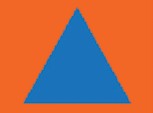 УДОСТОВЕРЕНИЕ  ЛИЧНОСТИДля персонала гражданской обороныФИО.....................................................................................................................................................Дата рождения (или возраст).........................................................................................Личный номер (если такой имеется)............................................................................Владелец настоящего удостоверения личности находится под защитой Женев- ских конвенций от 12 августа 1949 г. и Дополнительного протокола к Женевским конвенциям от 12 августа 1949 г., касающегося жертв международных воору- женных конфликтов (Протокол I), в качестве..............................................................Дата выдачи ..............................................  № удостоверения .........................................Подпись властей, выдавших удостоверениеДействителен  до  .................................................................................................................Рис. 1.1. Образец удостоверения личности (лицевая сторона) для персонала гражданской обороны(формат: 74×105)Оборотная  сторонаРост ............................... Глаза .................................................... Волосы ........................................ Другие особые приметы или данные:........................................................................... Наличие   оружия...............................................................................................................ФОТОГРАФИЯ ВЛАДЕЛЬЦАПодпись владельца или отпечаток егоПечать                                                                   большого пальца, или то и другоеРис. 1.2. Образец удостоверения личности (оборотная сторона) для персонала гражданской обороны (формат: 74×105)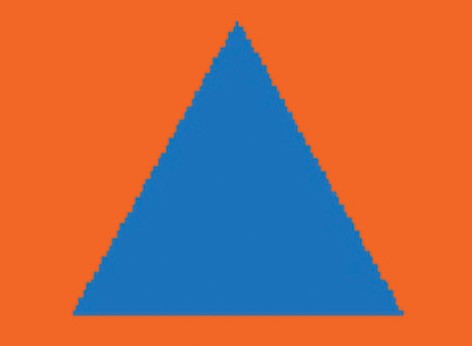 Рис. 2. Голубой треугольник на оранжевом фоне56Дополнительный протокол к Женевским конвенциям от 12 августа 1949 годаДОПОЛНИТЕЛЬНЫЙ  ПРОТОКОЛ К ЖЕНЕВСКИМ КОНВЕНЦИЯМОТ 12 АВГУСТА 1949 ГОДА, КАСАЮЩИЙСЯ ЗАЩИТЫ ЖЕРТВ ВООРУЖЕННЫХ КОНФЛИКТОВ  НЕМЕЖДУНАРОДНОГО ХАРАКТЕРАОТ 8 ИЮНЯ 1977 Г.(ПРОТОКОЛ II)(Женева, 8июня 1977 года)ПРЕАМБУЛАВысокие Договаривающиеся Стороны,напоминая, что гуманитарные принципы, изложенные в статье 3, общей для Женевских конвенций от 12 августа 1949 года, лежат в осно- ве уважения человеческой личности в случае вооруженного конфлик- та, не носящего международный характер,напоминая далее, что международные документы, касающиеся прав человека, предоставляют основную защиту человеческой лично- сти,подчеркивая необходимость обеспечить лучшую защиту жертв та- ких вооруженных конфликтов,напоминая, что в случаях, не предусмотренных действующими правовыми нормами, человеческая личность остается под защитой принципов гуманности и требований общественного сознания,согласились о нижеследующем:ЧАСТЬ I. СФЕРА ПРИМЕНЕНИЯ НАСТОЯЩЕГО ПРОТОКОЛАСтатья 1. Основная сфера примененияНастоящий Протокол, развивающий и дополняющий статью 3, общую для Женевских конвенций от 12 августа 1949 года, не изменяя существующих условий ее применения, применяется ко всем воору- женным конфликтам, не подпадающим под действие статьи 1 Допол- нительного протокола к Женевским конвенциям от 12 августа 1949 года, касающегося защиты жертв международных вооруженных кон- фликтов (Протокол 1), и происходящим на территории какой-либо Вы- сокой Договаривающейся Стороны между ее вооруженными силами и57Международные нормативные документыантиправительственными вооруженными силами или другими орга- низованными вооруженными группами, которые, находясь под ответ- ственным командованием, осуществляют такой контроль над частью ее территории, который позволяет им осуществлять непрерывные и согласованные военные действия и применять настоящий Протокол.Настоящий Протокол не применяется к случаям нарушения вну- треннего порядка и возникновения обстановки внутренней напря- женности, таким, как беспорядки, отдельные и спорадические акты насилия и иные акты аналогичного характера, поскольку таковые не являются вооруженными конфликтами.Статья 2. Сфера применения в отношении отдельных лицНастоящий Протокол применяется без какого бы то ни было неблагоприятного различия, основанного на признаках расы, цвета кожи, пола, языка, религии или вероисповедания, политических или иных убеждений, национального или социального происхождения, имущественного положения, рождения или иного статуса, или на ка- ких-либо других подобных критериях (именуемого далее «неблаго- приятным различием»), ко всем лицам, затрагиваемым вооруженным конфликтом, как он определен в статье 1.По окончании вооруженного конфликта все лица, которые были подвергнуты лишению или ограничению свободы по причинам, свя- занным с таким конфликтом, а также те лица, которые подвергаются лишению или ограничению свободы по тем же причинам после кон- фликта, пользуются защитой, предусмотренной статьями 5 и 6, до конца периода такого лишения или ограничения их свободы.Статья 3. НевмешательствоНичто в настоящем Протоколе не должно истолковываться как затрагивающего суверенитет государства или обязанность правитель- ства всеми законными средствами поддерживать или восстанавливать правопорядок в государстве или защищать национальное единство и территориальную целостность государства.Ничто в настоящем Протоколе не должно истолковываться как оправдание прямого или косвенного вмешательства по какой бы то ни было причине в вооруженный конфликт или во внутренние или внеш- ние дела Высокой Договаривающейся Стороны, на территории кото- рой происходит этот конфликт.ЧАСТЬ II. ГУМАННОЕ ОБРАЩЕНИЕСтатья 4. Основные гарантииВсе лица, не принимающие непосредственного участия или прекратившие принимать участие в  военных  действиях,  независи- мо от того, ограничена их свобода или нет, имеют право на уважение своей личности, своей чести, своих убеждений и своих религиозных58Дополнительный протокол к Женевским конвенциям от 12 августа 1949 годаобрядов. При всех обстоятельствах с ними обращаются гуманно и без какого-либо неблагоприятного различия. Запрещается отдавать при- каз не оставлять никого в живых.Без ущерба общим положениям, указанным выше, запрещаются и будут оставаться запрещенными в любое время и в любом месте сле- дующие действия в отношении лиц, упомянутых в пункте 1:а) посягательство на жизнь, здоровье, физическое и психическое состояние лиц, в частности убийства, а также такое жестокое обраще- ние, как пытки, нанесение увечий или любые формы телесных нака- заний;б) коллективные наказания; в) взятие заложников;г) акты терроризма;д) надругательство над человеческим достоинством, в частности унизительное и оскорбительное обращение, изнасилование, принуж- дение к проституции или непристойное посягательство в любой фор- ме;е) рабство и работорговля во всех их формах; ж) грабеж;з) угрозы совершить любое из вышеуказанных действий.Детям обеспечиваются необходимые забота и помощь, и в част- ности:а) они получают образование, включая религиозное и нравствен- ное воспитание, согласно пожеланиям их родителей или, в случае от- сутствия родителей, тех лиц, которые несут ответственность за попе- чение над ними;б) принимаются все необходимые меры для содействия воссоеди- нению разъединенных семей;в) дети, не достигшие пятнадцатилетнего возраста, не подлежат вербовке в вооруженные силы или группы и им не разрешается при- нимать участие в военных действиях;г) особая защита, предусматриваемая настоящей статьей в отно- шении детей, не достигших пятнадцатилетнего возраста, продолжает применяться к ним, если они принимают непосредственное участие в военных действиях, вопреки положениям подпункта в) и попадают в плен.Статья 5. Лица, свобода которых была ограниченаВ дополнение к положениям статьи 4 в отношении лиц, лишен- ных свободы по причинам, связанным с вооруженным конфликтом, независимо от того, интернированы они или задержаны, соблюдают- ся, как минимум, следующие положения:а) раненые и больные пользуются обращением в соответствии с положениями статьи 7;59Международные нормативные документыб) лица, указанные в этом пункте, в такой же степени, как и мест- ное гражданское население, снабжаются продовольствием и питьевой водой, им обеспечиваются условия для сохранения здоровья и соблю- дения гигиены, а также предоставляется защита от суровых климати- ческих условий и опасностей вооруженного конфликта;в) им разрешается получать помощь в индивидуальном или кол- лективном порядке;г) им разрешается отправлять свои религиозные обряды и, при наличии соответствующих просьб и когда это уместно, получать ду- ховную помощь от лиц, таких, как священники, которые выполняют религиозные функции;д) в случае привлечения к работе они обеспечиваются условиями труда и защитой, аналогичными тем, которые предоставляют местно- му гражданскому населению.Те, кто несет ответственность за интернирование или задержа- ние лиц, о которых говорится в пункте 1, соблюдают также, в пределах своих возможностей, следующие положения, касающиеся таких лиц:а) за исключением случаев совместного размещения мужчин и женщин, составляющих одну семью, женщины содержатся в помеще- ниях, отдельных от помещений, занимаемых мужчинами, и находятся под непосредственным надзором женщин;б) им разрешается посылать и получать письма и почтовые кар- точки, число которых может быть ограничено компетентными властя- ми, если они сочтут это необходимым;в) места содержания интернированных и задержанных лиц не должны находиться вблизи зоны боевых действий. Лица, упомянутые в пункте 1, должны быть эвакуированы, когда места их интернирова- ния или задержания подвергаются прямой опасности в результате во- оруженного конфликта, если их эвакуация может быть осуществлена в достаточно безопасных условиях;г) они пользуются правом на медицинское обслуживание;д) их физическому или психическому состоянию здоровья и не- прикосновенности не наносится ущерб путем какого-либо неоправ- данного действия или упущения. Соответственно запрещается под- вергать лиц, указанных в настоящей статье, каким бы то ни было медицинским процедурам, необходимость в которых не вызывается состоянием здоровья соответствующих лиц и которые не отвечают общепринятым медицинским нормам, применяемым в отношении свободных лиц при аналогичных с медицинской точки зрения обсто- ятельствах.Лица, на которых не распространяются положения пункта 1, но свобода которых каким бы то ни было образом ограничивается по причинам, связанным с вооруженным конфликтом, пользуются гу- манным обращением в соответствии со статьей 4 и пунктами 1а), в) и г) и 2б) настоящей статьи.60Дополнительный протокол к Женевским конвенциям от 12 августа 1949 годаЕсли принимается решение об освобождении лиц, лишенных свободы, те, кто принимает такое решение, предпринимают необхо- димые меры для обеспечения безопасности этих лиц.Статья 6. Уголовное преследованиеНастоящая статья применяется к судебному преследованию и наказанию за уголовные правонарушения, связанные с вооруженным конфликтом.Никакое судебное решение не выносится и никакое наказание не налагается в отношении лица, признанного виновным в правона- рушении, кроме как на основе приговора суда, обеспечивающего ос- новные гарантии независимости и беспристрастности. В частности:а) процедура должна предусматривать, чтобы обвиняемый был без промедления информирован о деталях правонарушения, вменяе- мого ему в вину, и предоставлять обвиняемому до и во время суда над ним все необходимые права и средства защиты;б) ни одно лицо не может быть осуждено за правонарушение, кро- ме как на основе личной уголовной ответственности;в) ни одно лицо не может быть признано виновным в каком-либо уголовном правонарушении в связи с каким-либо действием или упу- щением, которое не являлось уголовным правонарушением по закону во время его совершения; равным образом, не может налагаться более суровое наказание, чем то, которое было применено, когда было со- вершено данное уголовное правонарушение; если после совершения правонарушения законом устанавливается более легкое наказание, то действие этого закона распространяется и на данного правонаруши- теля;г) каждый, кому предъявляется обвинение в правонарушении, считается невиновным до тех пор, пока его вина не будет доказана по закону;д) каждый, кому предъявляется обвинение в правонарушении, имеет право на судебное разбирательство в его присутствии;е) ни одно лицо не может быть принуждено к даче показаний про- тив самого себя или к признанию себя виновным.При вынесении приговора осужденному должно быть сообщено о его праве на обжалование в судебном или ином порядке, а также о сроке, в течение которого он может воспользоваться этим правом.Смертный приговор не выносится лицам, которые в момент со- вершения правонарушения не достигли восемнадцатилетнего возрас- та, и не приводится в исполнение в отношении беременных женщин и матерей, имеющих малолетних детей.По прекращении военных действий органы, находящиеся у вла- сти, стремятся предоставить как можно более широкую амнистию ли- цам, участвовавшим в вооруженном конфликте, и лицам, лишенным61Международные нормативные документысвободы по причинам, связанным с вооруженным конфликтом, неза- висимо от того, были ли они интернированы или задержаны.Часть III. РАНЕНЫЕ, БОЛЬНЫЕ И ЛИЦА, ПОТЕРПЕВШИЕ КОРАБЛЕКРУШЕНИЕСтатья 7. Защита и уходВсе раненые, больные и лица, потерпевшие кораблекрушение, независимо от того, принимали ли они участие в вооруженном кон- фликте, пользуются уважением и защитой.При всех обстоятельствах с ними обращаются гуманно и предо- ставляют им в максимально возможной мере и в кратчайшие сроки медицинскую помощь и уход, которых требует их состояние. Между ними не проводится никакого различия по каким бы то ни было сооб- ражениям, кроме медицинских.Статья 8. РозыскВо всех случаях, когда это позволяют обстоятельства, и в особен- ности после боя, безотлагательно принимаются все возможные меры к тому, чтобы разыскать и подобрать раненых, больных и лиц, потер- певших кораблекрушение, и оградить их от ограбления и дурного об- ращения, обеспечить им необходимый уход, а также к тому, чтобы ра- зыскать мертвых и воспрепятствовать их ограблению и подобающим образом их захоронить.Статья 9. Защита медицинского и духовного персоналаМедицинский и духовный персонал пользуется уважением и за- щитой, и ему оказывается вся возможная помощь для выполнения им своих обязанностей. Он не должен принуждаться к выполнению за- дач, не совместимых с его гуманитарной миссией.Нельзя требовать, чтобы при выполнении своих функций ме- дицинский персонал отдавал предпочтение какому-либо лицу, кроме как по соображениям медицинского характера.Статья 10. Особая защита лиц, выполняющих медицинские функ- цииНи при каких обстоятельствах ни одно лицо не может быть под- вергнуто наказанию за выполнение им медицинских функций, совме- стимых с медицинской этикой, независимо от того, в интересах какого лица выполняются эти функции.Лица, выполняющие медицинские функции, не могут прину- ждаться к совершению действий или выполнению работ в наруше- ние норм медицинской этики или других медицинских норм, слу- жащих интересам раненых и больных, или в нарушение положений62Дополнительный протокол к Женевским конвенциям от 12 августа 1949 годанастоящего Протокола, а также к выполнению действий, требуемых такими нормами и положениями.Статья 11. Защита медицинских формирований и санитар- но-транспортных  средств1. Медицинские формирования и санитарно-транспортные сред- ства в любое время пользуются уважением и защитой и не могут быть объектом нападения.Статья 12. Отличительная эмблемаПод контролем соответствующих компетентных властей предус- матривается ношение или размещение на видном месте отличитель- ной эмблемы красного креста, красного полумесяца или красного льва и солнца на белом фоне медицинским или духовным персоналом, медицинскими формированиями и санитарно-транспортными сред- ствами. Она пользуется уважением при всех обстоятельствах. Эмблема не должна использоваться не по назначению.ЧАСТЬ IV. ГРАЖДАНСКОЕ НАСЕЛЕНИЕСтатья 13. Защита гражданского населенияГражданское население и отдельные гражданские лица пользу- ются общей защитой от опасностей, возникающих в связи с военными операциями. В целях осуществления этой защиты при всех обстоя- тельствах соблюдаются следующие нормы.Гражданское население как таковое, а также отдельные граж- данские лица не должны являться объектом нападения. Запрещаются акты насилия или угрозы насилием, имеющие основной целью терро- ризировать гражданское население.Гражданские лица пользуются защитой, предусмотренной на- стоящей частью, за исключением случаев и на такой период, пока они принимают непосредственное участие в военных действиях.Статья 14. Защита объектов, необходимых для выживания граж- данского населенияЗапрещается использовать голод среди гражданского населения в качестве метода ведения военных действий. Поэтому запрещается в этих целях подвергать нападению, уничтожать, вывозить или при- водить в негодность объекты, необходимые для выживания граждан- ского населения, такие, как запасы продуктов питания, производящие продовольствие сельскохозяйственные районы, посевы, скот, соору- жения для снабжения питьевой водой и запасы последней, а также ир- ригационные  сооружения.63Международные нормативные документыСтатья 15. Защита установок и сооружений, содержащих опасные силыУстановки и сооружения, содержащие опасные силы, а именно плотины, дамбы и атомные электростанции, не должны становиться объектом нападения даже в тех случаях, когда такие объекты являются военными объектами, если такое нападение может вызвать высвобо- ждение опасных сил и последующие тяжелые потери среди граждан- ского населения.Статья 16. Защита культурных ценностей и мест отправления культаБез ущерба для положений Гаагской конвенции о защите культур- ных ценностей в случае вооруженного конфликта от 14 мая 1954 года запрещается совершать какие-либо враждебные акты, направленные против тех исторических памятников, произведений искусства или мест отправления культа, которые составляют культурное или духов- ное наследие народов, и использовать их для поддержки военных уси- лий.Статья 17. Запрещение принудительного перемещения граждан- ских лицНе должны отдаваться распоряжения о перемещении граждан- ского населения по причинам, связанным с вооруженным конфликтом, если необходимость в этом не вызывается требованиями обеспечения безопасности упомянутых гражданских лиц или настоятельными при- чинами военного характера. В случае необходимости осуществления таких перемещений принимаются все возможные меры для приема гражданского населения в условиях, удовлетворительных с точки зре- ния обеспечения крова, гигиены, здоровья, безопасности и питания.Гражданские лица не могут принуждаться покидать свою соб- ственную территорию по причинам, связанным с конфликтом.Статья 18. Общества помощи и операции по оказанию помощиОбщества помощи, находящиеся на территории Высокой До- говаривающейся Стороны, такие как организации Красного Креста (Красного Полумесяца, Красного Льва и Солнца), могут предлагать ус- луги с целью выполнения своих традиционных функций в отношении жертв вооруженного конфликта. Гражданское население может, даже по своей собственной инициативе, предлагать  подбирать раненых, больных и лиц, потерпевших кораблекрушение, и ухаживать за ними.Если гражданское население испытывает чрезмерные лишения из-за недостаточного обеспечения запасами, существенно важными для его выживания, такими, как продовольствие и медицинские ма- териалы, то с согласия заинтересованной Высокой Договаривающейся Стороны  проводятся  операции  по  оказанию  помощи  гражданскому64Дополнительный протокол к Женевским конвенциям от 12 августа 1949 годанаселению, которые носят исключительно гуманитарный и беспри- страстный характер и осуществляются без какого-либо неблагоприят- ного различия.ЧАСТЬ V. ЗАКЛЮЧИТЕЛЬНЫЕ ПОЛОЖЕНИЯСтатья 19. РаспространениеНастоящий Протокол должен иметь как можно более широкое рас- пространение.Статья 20. ПодписаниеНастоящий Протокол будет открыт для подписания участниками Конвенций спустя шесть месяцев после подписания Заключительного акта и будет оставаться открытым в течение двенадцати месяцев.Статья 21. РатификацияНастоящий Протокол должен быть ратифицирован возможно ско- рее. Ратификационные грамоты сдаются на хранение Швейцарскому Федеральному Совету, депозитарию Конвенций.Статья 22. ПрисоединениеНастоящий Протокол открыт для присоединения любого участни- ка Конвенций, не подписавшего его. Документы о присоединении сда- ются на хранение депозитарию Конвенций.Статья 23. Вступление в силу1. Настоящий Протокол вступает в силу спустя шесть месяцев по- сле сдачи на хранение двух ратификационных грамот или документов о присоединении.Статья 24. Поправки1. Любая из Высоких Договаривающихся Сторон может предла- гать поправки к настоящему Протоколу. Текст любой предложенной поправки направляется депозитарию, который после консультаций со всеми Высокими Договаривающимися Сторонами и Международным комитетом Красного Креста решает, следует ли созвать конференцию для рассмотрения предложенной поправки или поправок.Статья 25. Денонсация1. В случае, если Высокая Договаривающаяся Сторона денонсиру- ет настоящий Протокол, денонсация вступает в силу лишь по истече- нии шести месяцев после получения документа о денонсации. Однако, если по истечении шести месяцев сторона, заявившая о денонсации, окажется в ситуации, упомянутой в статье 1, денонсация не вступает в силу до окончания вооруженного конфликта. Лица, которые лишаются65Международные нормативные документысвободы или свобода которых ограничивается по причинам, связан- ным с этим конфликтом, тем не менее, продолжают пользоваться по- кровительством положений настоящего Протокола до их окончатель- ного освобождения.Статья 26. УведомлениеДепозитарий уведомляет Высокие Договаривающиеся Стороны, а также участников Конвенций, независимо от того, подписали они или нет настоящий Протокол:а) о подписях, поставленных под настоящим Протоколом, и сдаче на хранение ратификационных грамот и документов о присоедине- нии в соответствии со статьями 21 и 22;б) о дате вступления в силу настоящего Протокола в соответствии со статьей 23; ив) о сообщениях и заявлениях, полученных в соответствии со ста- тьей 24.Статья 27. Регистрация1. После вступления в силу настоящий Протокол направляется де- позитарием в Секретариат Организации Объединенных Наций для регистрации и опубликования в соответствии со статьей 102 Устава Организации Объединенных Наций.Статья 28. Аутентичные текстыПодлинник настоящего Протокола, английский, арабский, испан- ский, китайский, русский и французский тексты которого являются равно аутентичными, сдается на хранение депозитарию, который на- правляет заверенные копии его всем участникам Конвенций.66Конвенция о защите культурных ценностей в случае вооруженного конфликтаКОНВЕНЦИЯО ЗАЩИТЕ КУЛЬТУРНЫХ ЦЕННОСТЕЙ В СЛУЧАЕ ВООРУЖЕННОГО КОНФЛИКТА(Гаага, 14 мая 1954 года)Высокие Договаривающиеся Стороны,Констатируя, что культурным ценностям был нанесен серьезный ущерб в ходе последних вооруженных конфликтов и что в следствие развития военной техники они все больше и больше подвергаются угрозе разрушения;Будучи убеждены, что ущерб, наносимый культурным ценностям каждого народа, является ущербом для культурного наследия всего че- ловечества, поскольку каждый народ вносит свой вклад в мировую куль- туру;Принимая во внимание, что сохранение культурного наследия имеет большое значение для всех народов мира и что важно обеспе- чить международную защиту этого наследия;Руководствуясь принципами защиты культурных ценностей в слу- чае вооруженного конфликта, установленными в Гаагских Конвенци- ях 1899 и 1907 гг. и в Вашингтонском Пакте от 15 апреля 1935 г.;Принимая во внимание, что для эффективности защиты этих цен- ностей она должна быть организована еще в мирное время приняти- ем как национальных, так и международных мер;Решив принять все возможные меры для защиты культурных цен- ностей;Согласились о нижеследующем:ГЛАВА I. ОБЩИЕ ПОЛОЖЕНИЯ О ЗАЩИТЕСтатья 1. Определение культурных ценностейСогласно настоящей Конвенции, культурными ценностями счита- ются независимо от их происхождения и владельца:а) ценности, движимые или недвижимые, которые имеют большое значение для культурного наследия каждого народа, такие как памят- ники архитектуры, искусства или истории, религиозные или светские, археологические месторасположения, архитектурные ансамбли, ко- торые в качестве таковых представляют исторический или художе- ственный интерес, произведения искусства, рукописи, книги, другие предметы художественного, исторического или археологического значения, а также научные коллекции или важные коллекции книг, архивных материалов или репродукций ценностей, указанных выше; б)  здания, главным  и  действительным  назначением  которых является сохранение или экспонирование движимых культурных67Международные нормативные документыценностей, указанных в пункте «а», такие как музеи, крупные библи- отеки, хранилища архивов, а также укрытия, предназначение для со- хранения в случае вооруженного конфликта движимых культурных ценностей, указанных в пункте «а»;в) центры, в которых имеется значительное количество культур- ных ценностей, указанных в пунктах «a» и «б», так называемые» цен- тры сосредоточения культурных ценностей».Статья 2. Защита культурных ценностейЗащита культурных ценностей, согласно настоящей Конвенции, включает охрану и уважение этих ценностей.Статья 3. Охрана культурных ценностейВысокие Договаривающиеся Стороны обязуются подготовить еще в мирное время охрану культурных ценностей, расположенных на их собственной территории, от возможных последствий вооруженного конфликта, принимая меры, которые они считают необходимыми.Статья 4. Уважение культурных ценностейВысокие Договаривающиеся Стороны обязуются уважать куль- турные ценности, расположенные на их собственной территории, а также на территории других Высоких Договаривающихся Сторон, за- прещая использование этих ценностей, сооружений для их защиты и непосредственно прилегающих к ним участков в целях, которые могут привести к разрушению или повреждению этих ценностей в случае вооруженного конфликта, и воздерживаясь от какого-либо враждеб- ного акта, направленного против этих ценностей.Обязательства, указанные в пункте 1 настоящей статьи, могут быть нарушены только в случае, если военная необходимость настоя- тельно потребует такого нарушения.Высокие Договаривающиеся Стороны обязуются, кроме того, за- прещать, предупреждать и, если необходимо, пресекать любые акты кражи, грабежа или незаконного присвоения культурных ценностей в какой бы то ни было форме, а также любые акты вандализма в отно- шении указанных ценностей. Они запрещают реквизицию движимых культурных ценностей, расположенных на территории другой Высо- кой Договаривающейся Стороны.Они должны воздерживаться от принятия любых репрессивных мер, направленных против культурных ценностей.Высокая Договаривающаяся Сторона не может освобождаться от обязательств, установленных в настоящей статье, в отношении другой Высокой Договаривающейся Стороны, основываясь на том, что эта по- следняя не приняла мер по охране, предусмотренных в статье 3.68Конвенция о защите культурных ценностей в случае вооруженного конфликтаСтатья 5. ОккупацияВысокие Договаривающиеся Стороны, оккупирующие полно- стью или частично территорию другой Высокой Договаривающейся Стороны, должны, по мере возможности, поддерживать усилия ком- петентных национальных властей оккупированной территории, что- бы обеспечить охрану и сохранение ее культурных ценностей.В случае, если необходимо срочное вмешательство для сохра- нения культурных ценностей, расположенных на оккупированной территории и поврежденных в ходе военных операций, и если ком- петентные национальные власти не могут это обеспечить, оккупи- рующая Держава принимает, насколько это возможно, самые необ- ходимые меры по охране этих ценностей в тесном сотрудничестве с указанными властями.Каждая из Высоких Договаривающихся Сторон, правительство которой рассматривается членами движения сопротивления как их законное правительство, обратит, если возможно, их внимание на обязательства соблюдать те положения Конвенции, которые касаются уважения культурных ценностей.Статья 6. Обозначение культурных ценностейКультурные ценности, чтобы облегчить их идентификацию, могут быть обозначены отличительным знаком в соответствии с положени- ями статьи 16.Статья 7. Меры военного порядкаВысокие Договаривающиеся Стороны обязуются ввести еще в мирное время в уставы или инструкции, которыми пользуются их во- йска, положения, способные обеспечить соблюдение настоящей Кон- венции и, кроме того, воспитывать еще в мирное время личный состав своих вооруженных сил в духе уважения культуры и культурных цен- ностей всех народов.Они обязуются подготовить и создать еще в мирное время в сво- их вооруженных силах службы или специальный персонал, которые будут следить за тем, чтобы уважались культурные ценности, и сотруд- ничать с гражданскими властями, которым поручена охрана этих цен- ностей.ГЛАВА II. О СПЕЦИАЛЬНОЙ ЗАЩИТЕСтатья 8. Предоставление специальной защитыПод специальную защиту может быть взято ограниченное чис- ло укрытий, предназначенных для сохранения движимых культурных ценностей в случае вооруженного конфликта, центров сосредоточения культурных ценностей и других недвижимых культурных ценностей, имеющих очень большое значение, при условии:69Международные нормативные документыа) что они находятся на достаточном расстоянии от крупного инду- стриального центра или любого важного военного объекта, представ- ляющего собой уязвимый пункт, например, аэродрома, радиостанции, предприятия, работающего на центральную оборону, порта, значи- тельной железнодорожной станции или важной линии коммуникаций;б) что они не используются в военных целях.Убежище для движимых культурных ценностей может быть так- же взято под специальную защиту, каково бы ни было его местона- хождение, если оно построено таким образом, что, по всей вероятно- сти, бомбардировка не сможет нанести ему ущерба.Центр сосредоточения культурных ценностей считается ис- пользуемым в военных целях, если его используют для перемещения личного состава или материальной части войск, даже транзитом. Этот центр также считается используемым в военных целях, если в нем осуществляется деятельность, имеющая прямое отношение к воен- ным операциям, размещению личного состава войск или производ- ству военных материалов.Культурные ценности, перечисленные в пункте 1, не считаются используемыми в военных целях, если они охраняются вооруженной стражей, специально назначенной для этой охраны, или если около них находятся полицейские силы, на которые обычно возлагается обе- спечение общественного порядка.Если какая-либо из культурных ценностей, перечисленных в пункте 1 настоящей статьи, расположена вблизи важного военного объекта, указанного в упомянутом пункте, она тем не менее может быть взята под специальную защиту, если Высокая Договаривающая- ся Сторона, которая просит об этом, обязуется никоим образом не ис- пользовать этого объекта в случае вооруженного конфликта и, в част- ности, если речь идет о порте, вокзале или аэродроме, осуществлять любое движение в обход. В этом случае движение в обход должно быть подготовлено еще в мирное время.Специальная защита предоставляется культурным ценностям путем внесения их в «Международный Реестр культурных ценностей, находящихся под специальной защитой». Это внесение производится только в соответствии с положениями настоящей Конвенции и при со- блюдении условий Исполнительного Регламента.Статья 9. Иммунитет культурных ценностей, находящихся под специальной защитойВысокие Договаривающиеся Стороны обязуются обеспечить имму- нитет культурных ценностей, находящихся под специальной защитой, воздерживаясь, с момента включения их в Международный Реестр, от любого враждебного акта, направленного против них, а также воздержи- ваясь от использования таких ценностей и прилегающих к ним участков в военных целях, кроме случаев, предусмотренных пунктом 5 статьи 8.70Конвенция о защите культурных ценностей в случае вооруженного конфликтаСтатья 10. Обозначение и контрольВо время вооруженного конфликта культурные ценности, нахо- дящиеся под специальной защитой, должны быть обозначены от- личительным знаком, предусмотренным в статье 16, и должны быть доступны для международного контроля, как это установлено в Ис- полнительном Регламенте.Статья 11. Лишение иммунитетаЕсли одна из Высоких Договаривающихся Сторон допускает в отношении ценности, находящейся под специальной защитой, нару- шение обязательств, взятых ею в силу статьи 9, противная Сторона освобождается от своего обязательства обеспечить неприкосновен- ность данной ценности до тех пор, пока это нарушение продолжает иметь место. Однако каждый раз, когда Она находит это возможным, Она предварительно потребует положить конец этому нарушению в разумный срок.Кроме случая, предусмотренного в пункте 1 настоящей статьи, иммунитет культурной ценности, находящейся под специальной за- щитой, может быть снят в только исключительных случаях неизбеж- ной военной необходимости и лишь до тех пор, пока существует эта необходимость. Последняя может констатироваться воинскими на- чальниками, начиная только от командира дивизии или части, соот- ветствующей дивизии, и выше. Во всех случаях, когда обстоятельства это позволяют, решение о снятии иммунитета нотифицируется доста- точно заблаговременно противной Стороне.Сторона, которая снимает иммунитет, должна об этом инфор- мировать, по возможности в кратчайший срок, письменно и с ука- занием причин, Генерального комиссара по культурным ценностям, предусмотренного Исполнительным Регламентом.ГЛАВА III. ПЕРЕВОЗКИ КУЛЬТУРНЫХ ЦЕННОСТЕЙСтатья 12. Транспорт, находящийся под специальной защитойТранспорт, используемый исключительно для перевозки куль- турных ценностей, либо внутри территории, либо для перевозки их на другую территорию, может быть по просьбе заинтересованной Высо- кой Договаривающейся Стороны взят под специальную защиту на ус- ловиях, предусмотренных в Исполнительном Регламенте.Транспорт, пользующийся специальной защитой, находится под международным контролем, предусмотренным Исполнительным Ре- гламентом, и обозначается отличительным знаком, описанным в ста- тье 16.Высокие Договаривающиеся Стороны обязаны воздерживаться от любого враждебного акта в отношении транспорта, находящегося под специальной защитой.71Международные нормативные документыСтатья 13. Транспорт в срочных случаяхЕсли Высокая Договаривающаяся Сторона считает, что безопас- ность некоторых культурных ценностей требует их перевозки и что перевозка имеет настолько срочный характер, что процедура, пред- усмотренная в статье 12, не может быть соблюдена, особенно в начале вооруженного конфликта, транспорт может быть обозначен отличи- тельным знаком, описанным в статье 16, если только просьба о предо- ставлении этому транспорту иммунитета, согласно статье 12, не была уже раньше заявлена и отклонена. Если это возможно, уведомление о транспорте должно быть сделано противным Сторонам. Транспорт, следующий на территорию другой страны, не может ни в коем слу- чае обозначаться отличительным знаком, если иммунитет ему не был специально предоставлен.Высокие Договаривающиеся Стороны примут, насколько это возможно, необходимые меры предосторожности, чтобы транспорты, предусмотренные в пункте 1 настоящей статьи и обозначенные от- личительным знаком, были защищены от враждебных действий, на- правленных против них.Статья 14. Иммунитет от конфискации, взятия в качестве приза или захватаБудут пользоваться иммунитетом от конфискации, взятия в ка- честве приза или захвата:а) культурные ценности, находящиеся под специальной защитой, предусмотренной в статье 12, или защитой, предусмотренной в статье 13;б) транспортные средства, занятые исключительно перевозкой этих ценностей.Ничто в настоящей статье не ограничивает права на осмотр и контроль.Глава IV. О ПЕРСОНАЛЕСтатья 15. ПерсоналПерсонал, предназначенный для защиты культурных ценностей, должен, насколько это позволяют требования безопасности, пользо- ваться уважением в интересах сохранения этих ценностей, и, если этот персонал попадает в руки противника, ему должна быть предоставле- на возможность продолжать осуществлять свои функции, если куль- турные ценности, которые этому персоналу поручено охранять, также попадают в руки противника.72ФЕДЕРАЛЬНЫЕ ЗАКОНЫРОССИЙСКОЙ ФЕДЕРАЦИИФедеральные законы Российской ФедерацииРОССИЙСКАЯ  ФЕДЕРАЦИЯ ФЕДЕРАЛЬНЫЙ ЗАКОНО ГРАЖДАНСКОЙ ОБОРОНЕот 12 февраля 1998 года № 28-ФЗПринят Государственной Думой 26 декабря 1997 года Одобрен Советом Федерации 28 января 1998 года(с изменениями и дополнениями от 9 октября 2002 г., 19 июня,22 августа 2004 г., 19 июня 2007 г., 25 ноября 2009 г., 27 июля, 23 дека-бря 2010 г., 2 июля, 28 декабря 2013 г., 29 июня, 30 декабря 2015 г.)Настоящий Федеральный закон определяет задачи, правовые ос- новы их осуществления и полномочия органов государственной вла- сти Российской Федерации, органов исполнительной власти субъектов Российской Федерации, органов местного самоуправления и органи- заций в области гражданской обороны.ГЛАВА I. ОБЩИЕ ПОЛОЖЕНИЯСтатья 1. Основные понятияГражданская оборона – система мероприятий по подготовке к за- щите и по защите населения, материальных и культурных ценностей на территории Российской Федерации от опасностей, возникающих при военных конфликтах или вследствие этих конфликтов, а также при чрезвычайных ситуациях природного и техногенного характера;мероприятия по гражданской обороне – организационные и специальные действия, осуществляемые в области гражданской обо- роны в соответствии с федеральными законами и иными норматив- ными правовыми актами Российской Федерации;территория, отнесенная к группе по гражданской обороне, – тер- ритория, на которой расположен город или иной населенный пункт, имеющий важное оборонное и экономическое значение, с находящи- мися в нем объектами, представляющий высокую степень опасности возникновения чрезвычайных ситуаций в военное и мирное время;требования в области гражданской обороны – специальные усло- вия (правила) эксплуатации технических систем управления граж- данской обороны и объектов гражданской обороны, использования и содержания систем оповещения, средств индивидуальной защиты, другой специальной техники и имущества гражданской обороны,74О гражданской оборонеустановленные федеральными законами и иными нормативными правовыми актами Российской Федерации;нештатные формирования по обеспечению выполнения меропри- ятий по гражданской обороне – формирования, создаваемые органи- зациями из числа своих работников в целях участия в обеспечении выполнения мероприятий по гражданской обороне и проведения не связанных с угрозой жизни и здоровью людей неотложных работ при ликвидации чрезвычайных ситуаций;управление гражданской обороной – целенаправленная деятель- ность органов, осуществляющих управление гражданской обороной, по организации подготовки к ведению и ведению гражданской обороны;система управления гражданской обороной – составная часть си- стемы государственного управления Российской Федерации, пред- назначенная для  решения  задач  в  области  гражданской  обороны и представляющая собой совокупность органов, осуществляющих управление гражданской обороной, а также пунктов управления и технических средств, обеспечивающих управление гражданской обо- роной;организации, отнесенные в установленном порядке к категориям по гражданской обороне, – организации в зависимости от оборонного и экономического значения, имеющие мобилизационные задания (зака- зы) и (или) представляющие высокую степень потенциальной опасно- сти возникновения чрезвычайных ситуаций в военное и мирное время, а также уникальные в историко-культурном отношении объекты;подготовка населения в области гражданской обороны – система мероприятий по обучению населения действиям в случае угрозы воз- никновения и возникновения опасностей при военных конфликтах или вследствие этих конфликтов, при чрезвычайных ситуациях при- родного и техногенного характера.Статья 2. Задачи в области гражданской обороныОсновными задачами в области гражданской обороны являются: подготовка населения в области гражданской обороны; оповещение населения об опасностях, возникающих при военныхконфликтах или вследствие этих конфликтов, а также при чрезвычай- ных ситуациях природного и техногенного характера;эвакуация населения, материальных и культурных ценностей в безопасные районы;предоставление населению средств индивидуальной и коллектив- ной защиты;проведение мероприятий по световой маскировке и другим ви- дам маскировки;проведение аварийно-спасательных и других неотложных  ра- бот в случае возникновения опасностей для населения при военных75Федеральные законы Российской Федерацииконфликтах или вследствие этих конфликтов, а также при чрезвычай- ных ситуациях природного и техногенного характера;первоочередное жизнеобеспечение населения,  пострадавшего при военных конфликтах или вследствие этих конфликтов, а также при чрезвычайных ситуациях природного и техногенного характера;борьба с пожарами, возникшими при военных конфликтах или вследствие этих конфликтов;обнаружение и обозначение районов, подвергшихся радиоактив- ному, химическому, биологическому или иному заражению;санитарная обработка населения, обеззараживание зданий и соо- ружений, специальная обработка техники и территорий;восстановление и поддержание порядка в районах, пострадавших при военных конфликтах или вследствие этих конфликтов, а также при чрезвычайных ситуациях природного и техногенного характера;срочное восстановление функционирования необходимых ком- мунальных служб в военное время;срочное захоронение трупов в военное время;обеспечение устойчивости функционирования организаций, не- обходимых для выживания населения при военных конфликтах или вследствие этих конфликтов, а также при чрезвычайных ситуациях природного и техногенного характера;обеспечение постоянной готовности сил и средств гражданской обороны.Статья 3. Правовое регулирование в области гражданской обороныПравовое регулирование в области гражданской обороны осу- ществляется в соответствии с настоящим Федеральным законом, дру- гими федеральными законами и иными нормативными правовыми актами Российской Федерации, нормативными правовыми актами субъектов Российской Федерации. Органы местного самоуправления в пределах своих полномочий могут принимать муниципальные пра- вовые акты, регулирующие вопросы гражданской обороны.Если международным договором Российской Федерации уста- новлены иные правила, чем предусмотренные настоящим Федераль- ным законом, то применяются правила международного договора.Статья 4. Принципы организации и ведения гражданской обороныОрганизация и ведение гражданской обороны являются одними из важнейших функций государства, составными частями оборонного строительства, обеспечения безопасности государства.Абзац утратил силу. – Федеральный закон от 22 августа 2004 года№ 122-ФЗ.76О гражданской оборонеПодготовка государства к ведению гражданской обороны осущест- вляется заблаговременно в мирное время с учетом развития вооружения, военной техники и средств защиты населения от опасностей, возникаю- щих при военных конфликтах или вследствие этих конфликтов, а также при чрезвычайных ситуациях природного и техногенного характера.Ведение гражданской обороны на территории Российской Фе- дерации или в отдельных ее местностях начинается с момента объяв- ления состояния войны, фактического начала военных действий или введения Президентом Российской Федерации военного положения на территории Российской Федерации или в отдельных ее местностях, а также при возникновении чрезвычайных ситуаций природного и техногенного характера.Статья 4.1. Координация деятельности органов управления граж- данской обороной и сил гражданской обороныОбеспечение координации деятельности органов управления гражданской обороной, управления силами и средствами гражданской обороны, организации информационного взаимодействия федераль- ных органов исполнительной власти, органов исполнительной власти субъектов Российской Федерации, органов местного самоуправления и организаций при решении задач в области гражданской обороны, а также при осуществлении мер информационной поддержки приня- тия решений в области гражданской обороны осуществляют:на федеральном уровне – орган повседневного управления (Наци- ональный центр управления в кризисных ситуациях), находящийся в ведении федерального органа исполнительной власти, уполномочен- ного на решение задач в области гражданской обороны, в порядке, установленном Правительством Российской Федерации;на межрегиональном и региональном уровнях – органы повседнев- ного управления (центры управления в кризисных ситуациях), находя- щиеся в ведении федерального органа исполнительной власти, уполно- моченного на решение задач в области гражданской обороны, в порядке, установленном федеральным органом исполнительной власти, уполно- моченным на решение задач в области гражданской обороны.ГЛАВА II. ПОЛНОМОЧИЯ ОРГАНОВ ГОСУДАРСТВЕННОЙ ВЛАСТИ РОССИЙСКОЙ ФЕДЕРАЦИИ В ОБЛАСТИ ГРАЖДАНСКОЙ ОБОРОНЫСтатья 5. Полномочия Президента Российской Федерации Президент Российской Федерации:определяет основные направления единой государственной поли- тики в области гражданской обороны;77Федеральные законы Российской Федерацииутверждает План гражданской обороны и защиты населения Рос- сийской Федерации;вводит в действие План гражданской обороны и защиты населе- ния Российской Федерации на территории Российской Федерации или в отдельных ее местностях в полном объеме или частично;утверждает структуру, состав спасательных воинских формирова- ний федерального органа исполнительной власти, уполномоченного на решение задач в области гражданской обороны, штатную числен- ность военнослужащих и гражданского персонала указанных воинских формирований и положение о спасательных воинских формировани- ях федерального органа исполнительной власти, уполномоченного на решение задач в области гражданской обороны;осуществляет иные полномочия в области гражданской обороны в соответствии с законодательством Российской Федерации.Статья 6. Полномочия Правительства Российской Федерации Правительство Российской Федерации:обеспечивает проведение единой государственной политики в об- ласти гражданской обороны;руководит организацией и ведением гражданской обороны; издает нормативные правовые акты в области гражданской обо-роны и организует разработку проектов федеральных законов в обла- сти гражданской обороны;определяет порядок отнесения территорий к группам по граж- данской обороне в зависимости от количества проживающего на них населения и наличия организаций, играющих существенную роль в экономике государства или влияющих на безопасность населения, а также организаций – к категориям по гражданской обороне в зависи- мости от роли в экономике государства или влияния на безопасность населения;определяет порядок эвакуации населения, материальных и куль- турных ценностей в безопасные районы;определяет порядок подготовки населения в области гражданской обороны;определяет порядок создания убежищ и иных объектов граждан- ской обороны, а также порядок накопления, хранения и использова- ния в целях гражданской обороны запасов материально-технических, продовольственных, медицинских и иных средств;определяет порядок приведения в готовность гражданской оборо-ны;осуществляет иные полномочия в области гражданской обороны всоответствии с законодательством Российской Федерации и указами Президента Российской Федерации.78О гражданской оборонеСтатья 7. Полномочия федеральных органов исполнительной власти в области гражданской обороныФедеральные органы исполнительной власти в пределах своих полномочий и в порядке, установленном федеральными законами и иными нормативными правовыми актами Российской Федерации:принимают нормативные акты в области гражданской обороны, доводят их требования до сведения организаций, находящихся в их ведении, и контролируют их выполнение;разрабатывают и реализуют планы гражданской обороны, согла- сованные с федеральным органом исполнительной власти, уполно- моченным на решение задач в области гражданской обороны, орга- низуют проведение мероприятий по гражданской обороне, включая создание и подготовку необходимых сил и средств;осуществляют меры, направленные на сохранение объектов, необ- ходимых для устойчивого функционирования экономики и выжива- ния населения в военное время;создают и поддерживают в состоянии постоянной готовности тех- нические системы управления гражданской обороны и системы опо- вещения населения в районах размещения потенциально опасных объектов, находящихся в ведении указанных федеральных органов исполнительной власти, об опасностях, возникающих при военных конфликтах или вследствие этих конфликтов, а также при чрезвычай- ных ситуациях природного и техногенного характера;создают и содержат в целях гражданской обороны запасы мате- риально-технических, продовольственных, медицинских и иных средств;определяют перечень организаций, обеспечивающих выполнение мероприятий по гражданской обороне федерального органа исполни- тельной власти.ГЛАВА III. ПОЛНОМОЧИЯ ОРГАНОВ ИСПОЛНИТЕЛЬНОЙ ВЛАСТИ СУБЪЕКТОВ РОССИЙСКОЙ ФЕДЕРАЦИИ, ОРГАНОВ МЕСТНОГО САМОУПРАВЛЕНИЯ, ОРГАНИЗАЦИЙ, ПРАВА И ОБЯЗАННОСТИ ГРАЖДАН РОССИЙСКОЙ ФЕДЕРАЦИИ В ОБЛАСТИ ГРАЖДАНСКОЙ ОБОРОНЫСтатья 8. Полномочия органов исполнительной власти субъектов Российской Федерации и органов местного самоуправления в области гражданской обороныОрганы исполнительной власти субъектов Российской Федерации: организуют проведение мероприятий по гражданской обороне,разрабатывают и реализовывают планы гражданской обороны и за- щиты населения;79Федеральные законы Российской Федерациив пределах своих полномочий создают и поддерживают в состоя- нии готовности силы и средства гражданской обороны;организуют подготовку населения в области гражданской оборо-ны;создают и поддерживают в состоянии постоянной готовности киспользованию технические системы управления гражданской обо- роны, системы оповещения населения об опасностях, возникающих при военных конфликтах или вследствие этих конфликтов, а также при чрезвычайных ситуациях природного и техногенного характера, защитные сооружения и другие объекты гражданской обороны;планируют мероприятия по подготовке к эвакуации населения, материальных и культурных ценностей в безопасные районы, их раз- мещению, развертыванию лечебных и других учреждений, необходи- мых для первоочередного обеспечения пострадавшего населения;планируют мероприятия по поддержанию устойчивого функцио- нирования организаций в военное время;создают и содержат в целях гражданской обороны запасы мате- риально-технических, продовольственных, медицинских и иных средств;обеспечивают своевременное оповещение населения, в том числе экстренное оповещение населения, об опасностях, возникающих при военных конфликтах или вследствие этих конфликтов, а также при чрезвычайных ситуациях природного и техногенного характера;определяют перечень организаций, обеспечивающих выполнение мероприятий регионального уровня по гражданской обороне.Органы местного самоуправления самостоятельно в пределах границ муниципальных образований:проводят мероприятия по гражданской обороне, разрабатывают и реализовывают планы гражданской обороны и защиты населения;проводят подготовку населения в области гражданской обороны; создают и поддерживают в состоянии постоянной готовности киспользованию муниципальные системы оповещения населения об опасностях, возникающих при военных конфликтах или вследствие этих конфликтов, а также при чрезвычайных ситуациях природного и техногенного характера, защитные сооружения и другие объекты гражданской обороны;проводят мероприятия по подготовке к эвакуации населения, ма- териальных и культурных ценностей в безопасные районы;проводят первоочередные мероприятия по поддержанию устой- чивого функционирования организаций в военное время;создают и содержат в целях гражданской обороны запасы про- довольствия, медицинских средств индивидуальной защиты и иных средств;обеспечивают своевременное оповещение населения, в том числе экстренное оповещение населения, об опасностях, возникающих при80О гражданской обороневоенных конфликтах или вследствие этих конфликтов, а также при чрезвычайных ситуациях природного и техногенного характера;в пределах своих полномочий создают и поддерживают в состоя- нии готовности силы и средства гражданской обороны, необходимые для решения вопросов местного значения;определяют перечень организаций, обеспечивающих выполнение мероприятий местного уровня по гражданской обороне.Статья 9. Полномочия организаций в области гражданской обо- роныОрганизации в пределах своих полномочий и в порядке, уста- новленном федеральными законами и иными нормативными право- выми актами Российской Федерации:планируют и организуют проведение мероприятий по граждан- ской обороне;проводят мероприятия по поддержанию своего устойчивого функ- ционирования в военное время;осуществляют подготовку своих работников в области граждан- ской обороны;абзац утратил силу. – Федеральный закон от 28 декабря 2013 года№ 404-ФЗ;создают и содержат в целях гражданской обороны запасы мате- риально-технических, продовольственных, медицинских и иных средств.Организации, отнесенные в установленном порядке к катего- риям по гражданской обороне, создают и поддерживают в состоянии готовности нештатные формирования по обеспечению выполнения мероприятий по гражданской обороне.Организации, эксплуатирующие опасные производственные объ- екты I и II классов опасности, особо радиационно опасные и ядер- но опасные производства и объекты, гидротехнические сооружения чрезвычайно высокой опасности и гидротехнические сооружения высокой опасности, а также организации, эксплуатирующие опасные производственные объекты III класса опасности, отнесенные в уста- новленном порядке к категориям по гражданской обороне, создают и поддерживают в состоянии готовности нештатные аварийно-спаса- тельные  формирования.Типовой порядок создания нештатных формирований по обеспе- чению выполнения мероприятий по гражданской обороне определя- ется федеральным органом исполнительной власти, уполномоченным на решение задач в области гражданской обороны.Организации, эксплуатирующие опасные производственные объекты I и II классов опасности, особо радиационно опасные и ядер- но опасные производства и объекты, гидротехнические сооружения81Федеральные законы Российской Федерациичрезвычайно высокой опасности и гидротехнические сооружения вы- сокой опасности, создают и поддерживают в состоянии готовности ло- кальные системы оповещения.Статья 10. Права и обязанности граждан Российской Федерации в области гражданской обороныГраждане Российской Федерации в соответствии с федеральны- ми законами и иными нормативными правовыми актами Российской Федерации:проходят подготовку в области гражданской обороны;принимают участие в проведении других мероприятий по граж- данской обороне;оказывают содействие органам государственной власти и органи- зациям в решении задач в области гражданской обороны.ГЛАВА IV. РУКОВОДСТВО ГРАЖДАНСКОЙ ОБОРОНОЙСтатья 11. Руководство гражданской оборонойРуководство гражданской обороной в Российской Федерации осуществляет Правительство Российской Федерации.Государственную политику в области гражданской  обороны осуществляет федеральный орган исполнительной власти, уполномо- ченный Президентом Российской Федерации на решение задач в об- ласти гражданской обороны.Руководство гражданской обороной в федеральных органах ис- полнительной власти и организациях осуществляют их руководители.Руководство гражданской обороной на территориях субъектов Российской Федерации и муниципальных образований осуществляют соответственно главы органов исполнительной власти субъектов Рос- сийской Федерации и руководители органов местного самоуправления.Руководители федеральных органов исполнительной власти, органов исполнительной власти субъектов Российской Федерации, ор- ганов местного самоуправления и организаций несут персональную ответственность за организацию и проведение мероприятий по граж- данской обороне и защите населения.Утратил силу. – Федеральный закон от 22 августа 2004 года № 122-ФЗ.Статья 12. Органы, осуществляющие управление гражданской оборонойОрганами, осуществляющими управление гражданской обороной, являются:82О гражданской оборонефедеральный орган исполнительной власти, уполномоченный на решение задач в области гражданской обороны;территориальные органы – региональные центры по делам гражданской обороны, чрезвычайным ситуациям и ликвидации по- следствий стихийных бедствий и органы, уполномоченные решать задачи гражданской обороны и задачи по предупреждению и ликви- дации чрезвычайных ситуаций по субъектам Российской Федерации.Территориальные органы – региональные центры по делам граж- данской обороны, чрезвычайным ситуациям и ликвидации послед- ствий стихийных бедствий и органы, уполномоченные решать зада- чи гражданской обороны и задачи по предупреждению и ликвидации чрезвычайных ситуаций по субъектам Российской Федерации, ком- плектуются военнослужащими спасательных воинских формирова- ний федерального органа исполнительной власти, уполномоченного на решение задач в области гражданской обороны, лицами началь- ствующего состава федеральной противопожарной службы и граж- данским персоналом.Руководители указанных территориальных органов назначаются в установленном порядке руководителем федерального органа ис- полнительной власти, уполномоченного на решение задач в области гражданской обороны, из числа военнослужащих спасательных во- инских формирований этого федерального органа исполнительной власти, лиц начальствующего состава федеральной противопожарной службы и гражданского персонала, за исключением лиц, назначаемых на должность и освобождаемых от должности Президентом Россий- ской Федерации;структурные подразделения федеральных органов исполни- тельной власти и органов местного самоуправления, уполномоченные на решение задач в области гражданской обороны;структурные подразделения (работники) организаций, упол- номоченные на решение задач в области гражданской обороны, соз- даваемые (назначаемые) в порядке, установленном Правительством Российской Федерации.Статья 13. Федеральный орган исполнительной власти, уполно- моченный на решение задач в области гражданской обороныВ целях реализации государственной политики в области граж- данской обороны федеральный орган исполнительной власти, упол- номоченный на решение задач в области гражданской обороны, осу- ществляет соответствующее нормативное регулирование, а также специальные, разрешительные, надзорные и контрольные функции в области гражданской обороны.83Федеральные законы Российской ФедерацииСтатья 14. Утратила силу. – Федеральный закон от 22 августа 2004 года № 122-ФЗ.ГЛАВА V. СИЛЫ ГРАЖДАНСКОЙ ОБОРОНЫСтатья 15. Силы гражданской обороныСилы гражданской обороны – спасательные воинские формиро- вания федерального органа исполнительной власти, уполномоченно- го на решение задач в области гражданской обороны, подразделения Государственной противопожарной службы, аварийно-спасательные формирования и спасательные службы, нештатные формирования по обеспечению выполнения мероприятий по гражданской обороне, а также создаваемые на военное время в целях решения задач в области гражданской обороны специальные формирования.Вооруженные Силы Российской Федерации, другие войска и во- инские формирования выполняют задачи в области гражданской обо- роны в соответствии с законодательством Российской Федерации.Для решения задач в области гражданской обороны воинские ча- сти и подразделения Вооруженных Сил Российской Федерации, дру- гих войск и воинских формирований привлекаются в порядке, опре- деленном Президентом Российской Федерации.Аварийно-спасательные службы и аварийно-спасательные фор- мирования привлекаются для решения задач в области гражданской обороны в соответствии с законодательством Российской Федерации.Нештатные аварийно-спасательные формирования привле- каются для ликвидации чрезвычайных ситуаций в соответствии с установленным порядком действий при возникновении и развитии чрезвычайных ситуаций, а также для решения задач в области граж- данской обороны в соответствии с планами гражданской обороны и защиты населения по решению должностного лица, осуществляющего руководство гражданской обороной на соответствующей территории.Нештатные формирования по обеспечению выполнения меро- приятий по гражданской обороне привлекаются для решения задач в области гражданской обороны в соответствии с планами гражданской обороны и защиты населения по решению должностного лица, осу- ществляющего руководство гражданской обороной на соответствую- щей территории.Статья 16. Основы деятельности спасательных воинских форми- рований федерального органа исполнительной власти, уполномочен- ного на решение задач в области гражданской обороныНа вооружении спасательных воинских формирований фе- дерального   органа   исполнительной   власти,   уполномоченного   на84О гражданской оборонерешение задач в области гражданской обороны, находится специаль- ная техника, а также боевое ручное стрелковое и холодное оружие.Военнослужащим спасательных воинских формирований феде- рального органа исполнительной власти, уполномоченного на реше- ние задач в области гражданской обороны, выдаются удостоверения личности установленного образца, подтверждающие их статус, и меж- дународные отличительные знаки гражданской обороны.Военнослужащие спасательных воинских формирований феде- рального органа исполнительной власти, уполномоченного на реше- ние задач в области гражданской обороны, могут проходить службу на воинских должностях или не на воинских должностях в указанном федеральном органе исполнительной власти, его территориальных органах и организациях.Деятельность спасательных воинских формирований федераль- ного органа исполнительной власти, уполномоченного на решение задач в области гражданской обороны, комплектование их военнос- лужащими и гражданским персоналом (федеральными государствен- ными гражданскими служащими и работниками), социальная защита военнослужащих и членов их семей, а также финансирование деятель- ности указанных воинских формирований осуществляется в соответ- ствии с законодательством Российской Федерации.Деятельность спасательных воинских формирований федераль- ного органа исполнительной власти, уполномоченного на решение за- дач в области гражданской обороны, осуществляется с момента объяв- ления состояния войны, фактического начала военных действий или введения Президентом Российской Федерации военного положения на территории Российской Федерации или в отдельных ее местностях, а также в мирное время при стихийных бедствиях, эпидемиях, эпизо- отиях, крупных авариях, катастрофах, ставящих под угрозу здоровье населения и требующих проведения аварийно-спасательных и других неотложных работ.Статья 17. Утратила силу. – Федеральный закон от 22 августа 2004 года № 122-ФЗ.ГЛАВА VI. ЗАКЛЮЧИТЕЛЬНЫЕ ПОЛОЖЕНИЯСтатья 18. Финансирование мероприятий по гражданской оборо- не и защите населенияОбеспечение мероприятий по гражданской обороне и защите населения, осуществляемых федеральными органами исполнитель- ной власти, в том числе содержание спасательных воинских формиро- ваний федерального органа исполнительной власти, уполномоченного85Федеральные законы Российской Федерациина решение задач в области гражданской обороны, является расход- ным обязательством Российской Федерации.Обеспечение мероприятий регионального уровня по граждан- ской обороне, защите населения и территорий субъектов Российской Федерации является расходным обязательством субъекта Российской Федерации.Обеспечение мероприятий местного уровня по гражданской обороне, защите населения и территорий муниципального округа яв- ляется расходным обязательством муниципального образования.Обеспечение мероприятий по гражданской обороне, проводи- мых организациями, осуществляется за счет средств организаций.Статья 19. Ответственность за нарушение законодательства Рос- сийской Федерации в области гражданской обороныНеисполнение должностными лицами и гражданами Российской Федерации обязанностей в области гражданской обороны влечет от- ветственность в соответствии с законодательством Российской Феде- рации.Статья 20. Вступление в силу настоящего Федерального законаНастоящий Федеральный закон вступает в силу со дня его офи- циального опубликования.Иные нормативные правовые акты Российской Федерации под- лежат приведению в соответствие с настоящим Федеральным зако- ном.Президент Российской Федерации	Б. ЕЛЬЦИН Москва, Кремль12 февраля 1998 года№ 28-ФЗ86Об оборонеРОССИЙСКАЯ  ФЕДЕРАЦИЯ ФЕДЕРАЛЬНЫЙ ЗАКОНОБ ОБОРОНЕот 31 мая1996года № 61-ФЗПринят Государственной Думой 24 апреля 1996 года Одобрен Советом Федерации 15 мая 1996 года(с изменениями и дополнениями от 30 декабря 1999 г., 30 июня, 11 ноября 2003 г., 29 июня, 22 августа, 29 декабря 2004 г., 7 марта,4 апреля, 26 декабря 2005 г., 3, 6 июля, 4 декабря 2006 г., 19, 26июня2007 г., 14, 23 июля 2008 г., 9 апреля, 9 ноября 2009 г., 5, 8 мая,27 июля, 23 декабря 2010 г., 5 апреля, 8 декабря 2011 г., 25, 30 декабря2012 г., 5 апреля, 2 июля 2013 г., 3 февраля, 4 июня 2014 г., 12 февраля,30 декабря 2015 г., 1 мая 2016 г., 3 июля 2016 г.)Настоящий Федеральный закон определяет основы и организа- цию обороны Российской Федерации, полномочия органов государ- ственной власти Российской Федерации, функции органов государ- ственной власти субъектов Российской Федерации, органов местного самоуправления, организаций и их должностных лиц, права и обя- занности граждан Российской Федерации в области обороны, силы и средства, привлекаемые для обороны, ответственность за нарушение законодательства Российской Федерации в области обороны, а также другие нормы, касающиеся обороны.РАЗДЕЛ I. ОСНОВЫ И ОРГАНИЗАЦИЯ ОБОРОНЫСтатья 1. Основы обороныВ настоящем Федеральном законе под обороной понимается си- стема политических, экономических, военных, социальных, правовых и иных мер по подготовке к вооруженной защите и вооруженная за- щита Российской Федерации, целостности и неприкосновенности ее территории.Оборона организуется и осуществляется в соответствии с Кон- ституцией Российской Федерации, федеральными конституционны- ми законами, федеральными законами, настоящим Федеральным законом, законами Российской Федерации и иными нормативными правовыми актами.В целях обороны устанавливаются воинская обязанность граж- дан  Российской  Федерации  и  военно-транспортная  обязанность87Федеральные законы Российской Федерациифедеральных органов исполнительной власти, органов исполнитель- ной власти субъектов Российской Федерации, органов местного само- управления и организаций независимо от форм собственности, а так- же собственников транспортных средств.В целях обороны создаются Вооруженные Силы Российской Фе- дерации.К обороне привлекаются войска национальной гвардии Россий- ской Федерации (далее – другие войска).Для выполнения отдельных задач в области обороны привле- каются инженерно-технические, дорожно-строительные воинские формирования при федеральных органах исполнительной власти и спасательные воинские формирования федерального органа испол- нительной власти, уполномоченного на решение задач в области граж- данской обороны (далее – воинские формирования), Служба внешней разведки Российской Федерации, органы федеральной службы безо- пасности, органы государственной охраны, органы военной прокура- туры, военные следственные органы Следственного комитета Россий- ской Федерации, федеральный орган обеспечения мобилизационной подготовки органов государственной власти Российской Федерации (далее – органы), а также создаваемые на военное время специальные формирования.Вооруженные Силы Российской Федерации, другие войска, во- инские формирования и органы выполняют задачи в области обороны в соответствии с Планом применения Вооруженных Сил Российской Федерации.Другие войска, воинские формирования и органы привлекаются к совместной с Вооруженными Силами Российской Федерации опера- тивной и мобилизационной подготовке в целях подготовки к выпол- нению задач в области обороны.Создание и существование формирований, имеющих военную организацию или вооружение и военную технику либо в которых предусматривается прохождение военной службы, не предусмотрен- ных федеральными законами, запрещаются и преследуются по закону.Земли и другие природные ресурсы, предоставленные для нужд Вооруженных Сил Российской Федерации, других войск, воинских формирований и органов, находятся в федеральной собственности.11. Земли и другие природные ресурсы, находящиеся в собственно- сти субъектов Российской Федерации, муниципальных образований, в частной собственности, могут быть изъяты для нужд Вооруженных Сил Российской Федерации, других войск, воинских формирований и органов только в соответствии с законодательством Российской Феде- рации.12. Имущество Вооруженных Сил Российской Федерации, других войск, воинских формирований и органов является федеральной соб- ственностью и находится у них на правах хозяйственного ведения или88Об оборонеоперативного управления. Имущество Вооруженных Сил Российской Федерации, в отношении которого в соответствии с Федеральным за- коном от 21 июля 2005 года № 115-ФЗ «О концессионных соглашени- ях» допускается заключение концессионного соглашения, может быть передано концессионеру в соответствии с указанным Федеральным законом.Статья 2. Организация оборонызы;Организация обороны включает:прогнозирование и оценку военной опасности и военной угро-разработку основных направлений военной политики и поло-жений военной доктрины Российской Федерации;правовое регулирование в области обороны;строительство, подготовку и поддержание в необходимой готов- ности Вооруженных Сил Российской Федерации, других войск, воин- ских формирований и органов, а также планирование их применения;разработку, производство и совершенствование систем управле- ния Вооруженными Силами Российской Федерации, другими войска- ми, воинскими формированиями и органами, вооружения и военной техники, создание их запасов, а также планирование использования радиочастотного  спектра;планирование непосредственной подготовки к переводу и пере- вода органов государственной власти Российской Федерации, органов государственной власти субъектов Российской Федерации, органов местного самоуправления и экономики страны на работу в условиях военного времени;мобилизационную подготовку органов государственной власти Российской Федерации, органов государственной власти субъектов Российской Федерации, органов местного самоуправления и органи- заций независимо от форм собственности, транспорта, коммуника- ций и населения страны;создание в составе государственного материального резерва запасов материальных ценностей (в том числе запаса мобилизацион- ного резерва и неснижаемого запаса государственного материального резерва), предназначенных для мобилизационных нужд Российской Федерации;планирование и осуществление мероприятий по гражданской и территориальной обороне;оперативное оборудование территории Российской Федера- ции в целях обороны;обеспечение защиты сведений, составляющих государствен- ную тайну, в области обороны;развитие науки в интересах обороны;89Федеральные законы Российской Федерациикоординацию деятельности органов государственной власти Российской Федерации, органов государственной власти субъектов Российской Федерации и органов местного самоуправления в области обороны;финансирование расходов на оборону, а также контроль за расходованием средств, выделенных на оборону, и деятельностью Вооруженных Сил Российской Федерации, других войск, воинских формирований и органов, осуществляемый в соответствии с законо- дательством Российской Федерации;международное сотрудничество в целях коллективной безо- пасности и совместной обороны;другие мероприятия в области обороны.Статья 2.1. План обороны Российской ФедерацииВ целях планирования и осуществления мероприятий в области обороны разрабатывается План обороны Российской Федерации, ко- торый включает в себя комплекс взаимоувязанных документов воен- ного планирования.Разработка документов военного планирования, включаемых в План обороны Российской Федерации, осуществляется в соответствии с Положением о военном планировании в Российской Федерации.Статья 3. Законодательство Российской Федерации в области обороныЗаконодательство Российской Федерации в области обороны ос- новывается на Конституции Российской Федерации, международных договорах Российской Федерации и включает в себя федеральные кон- ституционные законы, федеральные законы, настоящий Федеральный закон и законы Российской Федерации в области обороны.Законы действуют независимо от их объявления приказами и иными правовыми актами органов управления Вооруженными Сила- ми Российской Федерации, другими войсками, воинскими формиро- ваниями и органами.РАЗДЕЛ II. ПОЛНОМОЧИЯ ОРГАНОВ ГОСУДАРСТВЕННОЙ ВЛАСТИ РОССИЙСКОЙ ФЕДЕРАЦИИ В ОБЛАСТИ ОБОРОНЫСтатья 4. Полномочия Президента Российской Федерации в обла- сти обороныПрезидент Российской Федерации является Верховным Главно- командующим Вооруженными Силами Российской Федерации.Президент Российской Федерации:90Об оборонеопределяет основные направления военной политики Россий- ской Федерации;утверждает военную доктрину Российской Федерации, План обороны Российской Федерации и Положение о военном планирова- нии в Российской Федерации;осуществляет руководство Вооруженными Силами Российской Федерации, другими войсками, воинскими формированиями и орга- нами;в случаях агрессии или непосредственной угрозы агрессии про- тив Российской Федерации, возникновения вооруженных конфликтов, направленных против Российской Федерации, объявляет общую или частичную мобилизацию, вводит на территории Российской Федера- ции или в отдельных ее местностях военное положение с незамедли- тельным сообщением об этом Совету Федерации и Государственной Думе, отдает приказ Верховного Главнокомандующего Вооруженны- ми Силами Российской Федерации о ведении военных действий;исполняет полномочия в области обеспечения режима военного положения в соответствии с Конституцией Российской Федерации и федеральным конституционным законом;принимает в соответствии с федеральными законами решение о привлечении Вооруженных Сил Российской Федерации, других войск, воинских формирований и органов к выполнению задач с использо- ванием вооружения не по их предназначению;утверждает концепции и планы строительства и развития Воо- руженных Сил Российской Федерации, других войск, воинских форми- рований и органов, План применения Вооруженных Сил Российской Федерации, Мобилизационный план Вооруженных Сил Российской Федерации, План мероприятий, выполняемых в Российской Федера- ции при нарастании угрозы агрессии против Российской Федерации до объявления мобилизации в Российской Федерации, План перевода Российской Федерации на условия военного времени, План оператив- ного оборудования территории Российской Федерации в целях оборо- ны, а также основные показатели Мобилизационного плана экономи- ки Российской Федерации;утверждает государственную программу вооружения;утверждает программы ядерных и других специальных испыта- ний и санкционирует проведение указанных испытаний;утверждает единый перечень воинских должностей, подлежа- щих замещению высшими офицерами в Вооруженных Силах Россий- ской Федерации, других войсках, воинских формированиях и органах, и общее количество воинских должностей, подлежащих замещению полковниками (капитанами 1 ранга) в Вооруженных Силах Россий- ской Федерации, других войсках, воинских формированиях и органах, присваивает высшие воинские звания, назначает военнослужащих на воинские должности, для которых штатом предусмотрены воинские91Федеральные законы Российской Федерациизвания высших офицеров, освобождает их от воинских должностей и увольняет их с военной службы в порядке, предусмотренном феде- ральным законом;утверждает структуру, состав Вооруженных Сил Российской Федерации, других войск, воинских формирований до объединения включительно и органов, штатную численность военнослужащих и гражданского персонала Вооруженных Сил Российской Федерации, других войск, воинских формирований и органов;11.1) принимает решение о создании мобилизационных людских резервов Вооруженных Сил Российской Федерации, других войск, во- инских формирований и органов и устанавливает численность резер- вистов с указанием их распределения между Вооруженными Силами Российской Федерации, другими войсками, воинскими формировани- ями и органами по представлению соответствующих федеральных ор- ганов исполнительной власти, федеральных государственных органов, а также устанавливает особенности формирования мобилизационных людских резервов в органах федеральной службы безопасности;принимает решение о дислокации и передислокации Воору- женных Сил Российской Федерации, других войск, воинских форми- рований от соединения и выше;утверждает общевоинские уставы, Устав военной полиции Во- оруженных Сил Российской Федерации, положения о Боевом знамени воинской части, Военно-морском флаге Российской Федерации, по- рядке прохождения военной службы, военных советах, военных ко- миссариатах, военно-транспортной обязанности;утверждает положения о Министерстве обороны Российской Федерации, Генеральном штабе Вооруженных Сил Российской Фе- дерации и федеральных органах исполнительной власти (органах), уполномоченных в области управления другими войсками, воински- ми формированиями и органами, определяет вопросы координации деятельности федеральных органов исполнительной власти, феде- ральных государственных органов и органов исполнительной власти субъектов Российской Федерации в области обороны;утверждает Положение о территориальной обороне Россий- ской Федерации, План территориальной обороны Российской Феде- рации и План гражданской обороны и защиты населения Российской Федерации;утверждает планы размещения на территории Российской Фе- дерации объектов с ядерными зарядами, а также объектов по ликви- дации оружия массового уничтожения и ядерных отходов;ведет переговоры и подписывает международные договоры Российской Федерации в области обороны, включая договоры о со- вместной обороне, коллективной безопасности, сокращении и огра- ничении вооруженных сил и вооружений, об участии Вооруженных92Об оборонеСил Российской Федерации в операциях по поддержанию мира и меж- дународной безопасности;издает указы о призыве граждан Российской Федерации на во- енную службу, военные сборы (с указанием численности призываемых граждан Российской Федерации и их распределения между Вооружен- ными Силами Российской Федерации, другими войсками, воинскими формированиями и органами), а также об увольнении с военной служ- бы граждан Российской Федерации, проходящих военную службу по призыву в порядке, предусмотренном федеральным законом;устанавливает перечень организаций, осуществляющих дея- тельность в интересах обороны страны и безопасности государства, и федеральных государственных образовательных организаций выс- шего образования, в которые военнослужащие, проходящие военную службу по контракту, могут направляться не на воинские должности, а также общее количество военнослужащих, направляемых не на воин- ские должности в каждые из указанных организаций;осуществляет иные полномочия в области обороны, возложен- ные на него Конституцией Российской Федерации, федеральными конституционными законами, федеральными законами и законами Российской Федерации.Статья 5. Полномочия Федерального Собрания в области обороныСовет Федерации:рассматривает расходы на оборону, установленные приняты- ми Государственной Думой федеральными законами о федеральном бюджете;рассматривает принятые Государственной Думой федеральные законы в области обороны;утверждает указы Президента Российской Федерации о введе- нии военного и чрезвычайного положения на территории Российской Федерации или в отдельных ее местностях, а также о привлечении Во- оруженных Сил Российской Федерации, других войск, воинских фор- мирований и органов с использованием вооружения к выполнению задач не по их предназначению;решает вопрос о возможности использования Вооруженных Сил Российской Федерации за пределами территории Российской Федера- ции.Государственная Дума:рассматривает расходы на оборону, устанавливаемые федераль- ными законами о федеральном бюджете;принимает федеральные законы в области обороны.93Федеральные законы Российской ФедерацииСтатья 6. Полномочия Правительства Российской Федерации в области обороныПравительство Российской Федерации:осуществляет меры по обеспечению обороны и несет в пределах своих полномочий ответственность за состояние и обеспечение Воо- руженных Сил Российской Федерации, других войск, воинских фор- мирований и органов;руководит деятельностью по вопросам обороны подведом- ственных ему федеральных органов исполнительной власти;разрабатывает и представляет в Государственную Думу предло- жения по расходам на оборону в федеральном бюджете;организует оснащение Вооруженных Сил Российской Федера- ции, других войск, воинских формирований и органов вооружением и военной техникой по их заказам;организует обеспечение Вооруженных Сил Российской Федера- ции, других войск, воинских формирований и органов материальны- ми средствами, энергетическими и другими ресурсами и услугами по их заказам;организует разработку и выполнение государственной про- граммы вооружения;6.1) утверждает государственную программу развития оборон- но-промышленного комплекса и организует ее выполнение;организует разработку мобилизационных планов для удов- летворения потребностей государства, Вооруженных Сил Россий- ской Федерации, других войск, воинских формирований, органов и специальных формирований и нужд населения в военное время, утверждает Мобилизационный план экономики Российской Федера- ции, номенклатуру материальных ценностей государственного ма- териального резерва, нормы (объем) их накопления, номенклатуру и объем материальных ценностей, подлежащих хранению в неснижае- мом запасе государственного материального резерва, а также вводит в действие мобилизационные планы экономики Российской Федера- ции, экономики субъектов Российской Федерации и экономики муни- ципальных образований;осуществляет руководство мобилизационной подготовкой фе- деральных органов исполнительной власти, органов исполнитель- ной власти субъектов Российской Федерации, органов местного са- моуправления и организаций независимо от форм собственности, транспорта, коммуникаций и населения страны;осуществляет контроль за подготовкой организаций к выпол- нению государственного оборонного заказа по выпуску продукции в военное время, за выполнением государственного оборонного заказа организациями, за созданием, развитием и сохранением мобилиза- ционных мощностей, а также за созданием воинских формирований94Об оборонепри федеральных органах исполнительной власти и подготовкой транспортных средств, подлежащих передаче Вооруженным Силам Российской Федерации в соответствии с законодательством Россий- ской Федерации;устанавливает мобилизационные задания федеральным орга- нам исполнительной власти;принимает решения о создании, реорганизации и ликвидации государственных организаций оборонного промышленного комплек- са, научно-исследовательских и опытно-конструкторских организа- ций и определяет порядок их реорганизации и ликвидации;определяет условия финансово-хозяйственной деятельности организаций Вооруженных Сил Российской Федерации, других войск, воинских формирований и органов;принимает решение о создании военных профессиональных образовательных организаций, военных образовательных организа- ций высшего образования, учебных военных центров, факультетов военного обучения (военных кафедр) при федеральных государствен- ных образовательных организациях высшего образования;утверждает положения об учебных военных центрах, факуль- тетах военного обучения (военных кафедрах) при федеральных госу- дарственных образовательных организациях высшего образования;утратил силу. – Федеральный закон от 22 августа 2004 года № 122-ФЗ;организует разработку планов размещения на территории Рос- сийской Федерации объектов с ядерными зарядами, а также объектов по ликвидации оружия массового уничтожения и ядерных отходов;определяет порядок выполнения федеральными органами исполнительной власти, органами исполнительной власти субъектов Российской Федерации, органами местного самоуправления, органи- зациями независимо от форм собственности, а также собственниками транспортных средств военно-транспортной обязанности, подготов- ки граждан Российской Федерации к военной службе, воинского учета, призыва на военную службу и альтернативную гражданскую службу, проведения военных сборов;утверждает положения о воинском учете, призыве на военную службу, подготовке граждан Российской Федерации к военной службе, порядке пребывания граждан Российской Федерации в мобилизаци- онном людском резерве, проведении военных сборов, а также пере- чень военно-учетных специальностей;утратил силу с 1 февраля 2011 года. – Федеральный закон от 23 декабря 2010 года № 377-ФЗ;определяет организацию, задачи и осуществляет общее плани- рование гражданской обороны;95Федеральные законы Российской Федерацииопределяет порядок предоставления и использования для нужд Вооруженных Сил Российской Федерации, других войск, воин- ских формирований и органов земель и других природных ресурсов;устанавливает порядок передачи, предоставления в аренду, продажи и ликвидации вооружения и военной техники, оборонных объектов и другого военного имущества;организует контроль за экспортом вооружения и военной тех- ники, стратегических материалов, технологий и продукции двойного назначения;определяет порядок расходования средств, выделяемых на оборону из федерального бюджета, а также источники финансирова- ния Вооруженных Сил Российской Федерации, других войск, воинских формирований и органов, привлекаемых к выполнению задач, не свя- занных с их предназначением;ведет международные переговоры по вопросам военного со- трудничества и заключает соответствующие межправительственные соглашения;устанавливает порядок компенсации расходов, понесенных организациями и гражданами Российской Федерации, в связи с ис- пользованием их имущества для нужд обороны;осуществляет иные полномочия в области обороны, возложен- ные на него Конституцией Российской Федерации, законодательством Российской Федерации и указами Президента Российской Федерации.РАЗДЕЛ III. ФУНКЦИИ ОРГАНОВ ИСПОЛНИТЕЛЬНОЙ ВЛАСТИ СУБЪЕКТОВ РОССИЙСКОЙ ФЕДЕРАЦИИ, ОРГАНОВ МЕСТНОГО САМОУПРАВЛЕНИЯ И ОРГАНИЗАЦИЙ, ОБЯЗАННОСТИ ДОЛЖНОСТНЫХ ЛИЦ, ПРАВА И ОБЯЗАННОСТИ ГРАЖДАН РОССИЙСКОЙ ФЕДЕРАЦИИ В ОБЛАСТИ ОБОРОНЫСтатья 7. Функции органов исполнительной власти субъектов Россий- ской Федерации и органов местного самоуправления в области обороныОрганы исполнительной власти субъектов Российской Федерации и органы местного самоуправления во взаимодействии с органами военного управления в пределах своей компетенции обеспечивают исполнение законодательства в области обороны.Статья 8. Функции организаций и обязанности их должностных лиц в области обороныОрганизации независимо от форм собственности в соответствии с законодательством Российской Федерации:выполняют  договорные  обязательства,   предусмотрен- ные  государственным  контрактом,  заключенным  на  выполнение96Об оборонегосударственного оборонного заказа на создание объектов военной инфраструктуры, обеспечение энергетическими и другими ресурса- ми, производство, поставки и ремонт вооружения и военной техники, другого военного имущества, а также договорные обязательства по подрядным работам и предоставлению услуг для нужд Вооруженных Сил Российской Федерации, других войск, воинских формирований и органов;выполняют мобилизационные задания по подготовке и созда- нию на военное время специальных формирований;обеспечивают и принимают участие в выполнении мероприя- тий по гражданской и территориальной обороне;осуществляют мероприятия, предусмотренные мобилизацион- ными планами экономики Российской Федерации, экономики субъ- ектов Российской Федерации и экономики муниципальных образова- ний, на основе договоров (контрактов), заключаемых в соответствии с законодательными и иными нормативными правовыми актами Рос- сийской Федерации;исполняют военно-транспортную обязанность в порядке, уста- навливаемом Правительством Российской Федерации;осуществляют воинский учет работников и в соответствии с законодательством Российской Федерации предоставляют для нужд обороны здания, сооружения, транспортные средства и другое имуще- ство, находящиеся в их собственности, с последующей компенсацией понесенных расходов в порядке, устанавливаемом Правительством Российской Федерации.Должностные лица организаций независимо от форм собствен- ности:должны исполнять свои обязанности в области обороны, пред- усмотренные для них законодательством Российской Федерации;создают работникам необходимые условия для исполнения ими воинской обязанности в соответствии с законодательством Россий- ской Федерации;оказывают содействие в создании организаций, деятельность которых направлена на укрепление обороны.Статья 9. Права и обязанности граждан Российской Федерации в области обороныГраждане Российской Федерации:исполняют воинскую обязанность в соответствии с федераль- ным законом;принимают участие в мероприятиях по гражданской и террито- риальной обороне;могут создавать организации и общественные объединения, со- действующие укреплению обороны;97Федеральные законы Российской Федерациипредоставляют в военное время для нужд обороны по требова- нию федеральных органов исполнительной власти здания, сооруже- ния, транспортные средства и другое имущество, находящиеся в их собственности, с последующей компенсацией понесенных расходов в порядке, устанавливаемом Правительством Российской Федерации.РАЗДЕЛ IV. ВООРУЖЕННЫЕ СИЛЫ РОССИЙСКОЙ ФЕДЕРАЦИИ, ДРУГИЕ ВОЙСКА, ВОИНСКИЕ ФОРМИРОВАНИЯ И ОРГАНЫСтатья 10. Вооруженные Силы Российской Федерации и их пред- назначениеВооруженные Силы Российской Федерации – государственная военная организация, составляющая основу обороны Российской Фе- дерации.Вооруженные Силы Российской Федерации предназначены для отражения агрессии, направленной против Российской Федерации,для вооруженной защиты целостности и неприкосновенности территории Российской Федерации, а также для выполнения задач в соответствии с федеральными конституционными законами, федеральными зако- нами и международными договорами Российской Федерации.В целях защиты интересов Российской Федерации и ее граж- дан, поддержания международного мира и безопасности формиро- вания Вооруженных Сил Российской Федерации могут оперативно использоваться за пределами территории Российской Федерации в соответствии с общепризнанными принципами и нормами междуна- родного права, международными договорами Российской Федерации и настоящим Федеральным законом для решения следующих задач:отражение вооруженного нападения на формирования Воору- женных Сил Российской Федерации, другие войска или органы, дисло- цированные за пределами территории Российской Федерации;отражение или предотвращение вооруженного нападения на другое государство, обратившееся к Российской Федерации с соответ- ствующей просьбой;защита граждан Российской Федерации за пределами террито- рии Российской Федерации от вооруженного нападения на них;борьба с пиратством и обеспечение безопасности судоходства.Привлечение Вооруженных Сил Российской Федерации к выпол- нению задач с использованием вооружения не по их предназначению производится Президентом Российской Федерации в соответствии с федеральными законами.Применение Вооруженных Сил Российской Федерации для выполнения задач в соответствии  с  международными  договора- ми Российской Федерации осуществляется на условиях и в порядке,98Об оборонеоговоренных в этих договорах и установленных законодательством Российской Федерации.Деятельность Вооруженных Сил Российской Федерации осу- ществляется в соответствии с Конституцией Российской Федерации, федеральными конституционными законами, федеральными закона- ми, нормативными правовыми актами Президента Российской Феде- рации и иными нормативными правовыми актами Российской Феде- рации.Часть состава Вооруженных Сил Российской Федерации может входить в объединенные вооруженные силы или находиться под объ- единенным командованием в соответствии с международными дого- ворами Российской Федерации.Статья 10.1. Оперативное использование формирований Воору- женных Сил Российской Федерации за пределами территории Россий- ской ФедерацииРешение об оперативном использовании за пределами терри- тории Российской Федерации в соответствии с пунктом 2.1 статьи 10 настоящего Федерального закона формирований Вооруженных Сил Российской Федерации принимается Президентом Российской Феде- рации на основании соответствующего постановления Совета Феде- рации Федерального Собрания Российской Федерации.Общая численность формирований Вооруженных Сил Россий- ской Федерации, районы их действий, стоящие перед ними задачи и срок использования этих формирований определяются Президентом Российской Федерации.Комплектование формирований Вооруженных Сил Российской Федерации военнослужащими, гражданским персоналом, обеспече- ние материально-техническими средствами и предоставление вхо- дящим в их состав военнослужащим и гражданскому персоналу ме- дицинского и иных видов обеспечения осуществляет Министерство обороны Российской Федерации.Решение о досрочном отзыве формирований Вооруженных Сил Российской Федерации принимается Президентом Российской Феде- рации либо по его поручению Министерством обороны Российской Федерации.Статья 10.2. Обеспечение полетов воздушных судов Вооружен- ных Сил Российской ФедерацииАэронавигационное обслуживание полетов воздушных судов Во- оруженных Сил Российской Федерации (организация и обслуживание воздушного движения, обеспечение авиационной электросвязи, пре- доставление аэронавигационной и метеорологической информации,99Федеральные законы Российской Федерациипоиск и спасание), радио- и светотехническое, инженерно-авиацион- ное, аэродромное, аварийно-спасательное и другое обеспечение по- летов таких воздушных судов (за исключением полетов, связанных с коммерческими воздушными перевозками) осуществляются без взи- мания платы.Статья 11. Общий состав Вооруженных Сил Российской ФедерацииВооруженные Силы Российской Федерации состоят из централь- ных органов военного управления, объединений, соединений, воин- ских частей и организаций, которые входят в виды и рода войск Воо- руженных Сил Российской Федерации и в войска, не входящие в виды и рода войск Вооруженных Сил Российской Федерации.Статья 11.1. Управления объединений, управления соединений и воинские части Вооруженных Сил Российской Федерации в качестве юридических лицУправление объединения, управление соединения и воинская часть Вооруженных Сил Российской Федерации могут являться юри- дическим лицом в форме федерального казенного учреждения.Решение о создании в качестве юридического лица управле- ния сформированного объединения, управления сформированного соединения или сформированной воинской части Вооруженных Сил Российской Федерации, а также о реорганизации или ликвидации ука- занного юридического лица принимается министром обороны Рос- сийской Федерации.В случае переформирования (расформирования) объединения, соединения или воинской части Вооруженных Сил Российской Феде- рации осуществляется реорганизация (ликвидация) соответствующе- го юридического лица.Управления объединений, управления соединений и воинские части Вооруженных Сил Российской Федерации в качестве юридиче- ских лиц действуют на основании единого типового устава, утвержда- емого министром обороны Российской Федерации.Статья 12. Комплектование Вооруженных Сил Российской Феде- рации личным составомЛичный состав Вооруженных Сил Российской Федерации вклю- чает военнослужащих и лиц гражданского персонала (федеральных государственных гражданских служащих и работников) Вооруженных Сил Российской Федерации.100Об оборонеКомплектование Вооруженных Сил Российской Федерации осу- ществляется в соответствии с законодательством Российской Федера- ции:военнослужащими – путем призыва граждан Российской Феде- рации на военную службу по экстерриториальному принципу и путем добровольного поступления граждан Российской Федерации (ино- странных граждан) на военную службу;федеральными государственными гражданскими служащими;работниками.Перечень воинских должностей, которые могут замещаться гражданским персоналом Вооруженных Сил Российской Федерации (за исключением воинских должностей, для которых штатом пред- усмотрены воинские звания высших офицеров, воинских должностей, которые могут замещаться федеральными государственными граж- данскими служащими), устанавливается министром обороны Россий- ской Федерации.Утратил силу с 1 января 2013 года. – Федеральный закон от 30 декабря 2012 года № 288-ФЗ.Статья 13. Руководство и управление Вооруженными Силами Российской ФедерацииРуководство Вооруженными Силами Российской Федерации осуществляет Президент Российской Федерации – Верховный Главно- командующий Вооруженными Силами Российской Федерации.Верховный Главнокомандующий Вооруженными Силами Россий- ской Федерации в пределах своих полномочий издает приказы и ди- рективы Верховного Главнокомандующего Вооруженными Силами Российской Федерации, обязательные для исполнения Вооруженными Силами Российской Федерации, другими войсками, воинскими фор- мированиями и органами.Управление Вооруженными Силами Российской Федерации осу- ществляет министр обороны Российской Федерации через Министер- ство обороны Российской Федерации.Руководство и управление Вооруженными Силами Российской Федерации, обучение личного состава Вооруженных Сил Российской Федерации осуществляются на государственном языке Российской Федерации.Руководство и управление Вооруженными Силами Российской Федерации в военное время осуществляются в соответствии с феде- ральными конституционными законами, федеральными законами, нормативными правовыми актами Президента Российской Федера- ции и иными нормативными правовыми актами Российской Федера- ции.101Федеральные законы Российской ФедерацииСтатья 14. Утратила силу. – Федеральный закон от 29 июня 2004 года № 58-ФЗ.Статья 15. Утратила силу. – Федеральный закон от 29 июня 2004 года № 58-ФЗ.Статья 16. Дислокация Вооруженных Сил Российской ФедерацииДислокация объединений, соединений и воинских частей Воо- руженных Сил Российской Федерации осуществляется в соответствии с задачами обороны и социально-экономическими условиями мест дислокации.Передислокация воинских частей и подразделений в пределах территорий, переданных в пользование Министерству обороны Рос- сийской Федерации, осуществляется по решению министра обороны Российской Федерации, а от соединения и выше – по решению Прези- дента Российской Федерации.Дислокация объединений, соединений и воинских частей Воо- руженных Сил Российской Федерации за пределами территории Рос- сийской Федерации допускается на основе международных договоров Российской Федерации.Статья 17. Другие войска, воинские формирования и органыСоздание (упразднение), деятельность и комплектование дру- гих войск, воинских формирований и органов, а также управление ими осуществляется в соответствии с Конституцией Российской Феде- рации, федеральными конституционными законами, федеральными законами, нормативными правовыми актами Президента Российской Федерации и иными нормативными правовыми актами Российской Федерации.Другие войска, воинские формирования и органы:участвуют в разработке Плана применения Вооруженных Сил Российской Федерации, Плана оперативного оборудования террито- рии Российской Федерации в целях обороны, государственных про- грамм вооружения и развития оборонно-промышленного комплекса;участвуют совместно с Вооруженными Силами Российской Фе- дерации в отражении агрессии против Российской Федерации в соот- ветствии с Планом применения Вооруженных Сил Российской Феде- рации;организуют подготовку к совместным с Вооруженными Силами Российской Федерации действиям в целях обороны;участвуют в подготовке граждан Российской Федерации к воен- ной службе;102Об оборонеобеспечивают осуществление мероприятий по оперативному оборудованию территории Российской Федерации и  по подготовке коммуникаций в целях обороны;привлекаются к совместной с Вооруженными Силами Россий- ской Федерации оперативной и мобилизационной подготовке;выполняют иные задачи в области обороны в соответствии с фе- деральными конституционными законами, федеральными законами и нормативными правовыми актами Президента Российской Федера- ции.Вопросы координации деятельности других войск, воинских формирований и органов по выполнению задач в области обороны, а также координации строительства и развития других войск и воин- ских формирований определяются Президентом Российской Федера- ции.РАЗДЕЛ V. СОСТОЯНИЕ ВОЙНЫ. ВОЕННОЕ ПОЛОЖЕНИЕ. МОБИЛИЗАЦИЯ. ГРАЖДАНСКАЯ ОБОРОНА. ТЕРРИТОРИАЛЬНАЯ ОБОРОНАСтатья 18. Состояние войныСостояние войны объявляется федеральным законом в случае вооруженного нападения на Российскую Федерацию другого государ- ства или группы государств, а также в случае необходимости выполне- ния международных договоров Российской Федерации.С момента объявления состояния войны или фактического на- чала военных действий наступает военное время, которое истекает с момента объявления о прекращении военных действий, но не ранее их фактического прекращения.Статья 19. Военное положениеОснования и порядок введения и отмены военного положения, а также режим военного положения определяется Конституцией Рос- сийской Федерации и федеральным конституционным законом.Вооруженные Силы Российской Федерации, другие войска, во- инские формирования и органы применяются в период действия во- енного положения в соответствии с общепризнанными принципами и нормами международного права и международными договорами Российской Федерации, федеральными конституционными законами, федеральными законами, нормативными правовыми актами Прези- дента Российской Федерации и иными нормативными правовыми ак- тами Российской Федерации.103Федеральные законы Российской ФедерацииСтатья 20. МобилизацияПорядок мобилизационной подготовки и проведения мобилиза- ции определяется федеральными законами, нормативными правовы- ми актами Президента Российской Федерации и иными нормативны- ми правовыми актами Российской Федерации.Статья 21. Гражданская оборонаЗадачи, организация и ведение гражданской обороны определя- ются в соответствии с федеральным законом.Статья 22. Территориальная оборонаТерриториальная оборона - система осуществляемых в период действия военного положения мероприятий по охране и обороне во- енных, важных государственных и специальных объектов, объектов, обеспечивающих жизнедеятельность населения, функционирование транспорта, коммуникаций и связи, объектов энергетики, объектов, представляющих повышенную опасность для жизни и здоровья людей и для окружающей природной среды, по борьбе с диверсионно-разве- дывательными формированиями иностранных государств и незакон- ными вооруженными формированиями, по выявлению, предупрежде- нию, пресечению, минимизации и (или) ликвидации последствий их диверсионной, разведывательной и террористической деятельности в целях создания благоприятных условий для функционирования ука- занных объектов и применения Вооруженных Сил Российской Феде- рации, других войск, воинских формирований, органов и создаваемых на военное время специальных формирований.Территориальная оборона ведется на территории Российской Федерации или в отдельных ее местностях, где введено военное поло- жение, с учетом мер, применяемых в период действия военного поло- жения.Порядок организации, развертывания и ведения территори- альной обороны, функции органов военного управления, органов, уполномоченных в области управления другими войсками, воински- ми формированиями, органами и создаваемыми на военное время специальными формированиями, федеральных органов исполни- тельной власти и их территориальных органов, органов исполни- тельной власти субъектов Российской Федерации, органов местного самоуправления и организаций в области территориальной обороны определяются Положением о территориальной обороне Российской Федерации.104Об оборонеРАЗДЕЛ VI. ЗАКЛЮЧИТЕЛЬНЫЕ ПОЛОЖЕНИЯСтатья 23. Исключена. - Федеральный закон от 30 декабря 1999 года № 223-ФЗ.Статья 24. Ограничение деятельности политических партий и об- щественных объединений в Вооруженных Силах Российской Федера- ции, других войсках, воинских формированиях и органахДеятельность политических партий, а также других обществен- ных объединений, преследующих политические цели, а также образо- вание их структур в Вооруженных Силах Российской Федерации, дру- гих войсках, воинских формированиях и органах не допускаются.В Вооруженных Силах Российской Федерации, других войсках, воинских формированиях и органах запрещается ведение любой по- литической пропаганды и агитации, в том числе предвыборной.Запрещается использование штатных должностей и финансо- вых средств Вооруженных Сил Российской Федерации, других войск, воинских формирований и органов для создания структур и осущест- вления деятельности политических партий, а также других обще- ственных объединений, преследующих политические цели.Статья 25. Обеспечение законности в Вооруженных Силах Россий- ской Федерации, других войсках, воинских формированиях и органахНадзор за законностью в Вооруженных Силах Российской Феде- рации, других войсках, воинских формированиях и органах осущест- вляется Генеральным прокурором  Российской Федерации и подчи- ненными ему прокурорами.Расследование преступлений в Вооруженных Силах Российской Федерации, других войсках, воинских формированиях и органах осу- ществляется следователями в соответствии с подследственностью, установленной уголовно-процессуальным законодательством Рос- сийской Федерации.Правосудие в Вооруженных Силах Российской Федерации, дру- гих войсках, воинских формированиях и органах осуществляется су- дами в соответствии с законодательством Российской Федерации.Военная полиция Вооруженных Сил Российской Федерации принимает участие в обеспечении законности в Вооруженных Силах Российской Федерации.Статья 25.1. Военная полиция Вооруженных Сил Российской ФедерацииВоенная полиция Вооруженных Сил Российской Федерации (далее  в  настоящей  статье – военная  полиция)  предназначена для105Федеральные законы Российской Федерациизащиты жизни, здоровья, прав и свобод военнослужащих Вооружен- ных Сил Российской Федерации, лиц гражданского персонала, граж- дан, проходящих военные сборы в Вооруженных Силах Российской Федерации, обеспечения в Вооруженных Силах Российской Федера- ции законности, правопорядка, воинской дисциплины, безопасности дорожного движения, охраны объектов Вооруженных Сил Российской Федерации, а также в пределах своей компетенции противодействия преступности и защиты других охраняемых законом правоотношений в области обороны.Основные направления деятельности, функции и полномочия военной полиции определяются федеральными конституционными законами, федеральными законами, общевоинскими уставами, Уста- вом военной полиции Вооруженных Сил Российской Федерации и иными нормативными правовыми актами Российской Федерации.Руководство военной полицией осуществляет министр обороны Российской Федерации.Военная полиция входит в состав Вооруженных Сил Российской Федерации. Организационная структура, состав и штатная числен- ность органов, воинских частей и подразделений военной полиции определяются министром обороны Российской Федерации в пределах установленной штатной численности военнослужащих и гражданско- го персонала Вооруженных Сил Российской Федерации.Военнослужащие военной полиции имеют право применять фи- зическую силу, в том числе боевые приемы борьбы, специальные сред- ства, огнестрельное оружие, боевую и специальную технику в случаях и порядке, которые предусмотрены федеральными конституционны- ми законами, федеральными законами, общевоинскими уставами и Уставом военной полиции Вооруженных Сил Российской Федерации.Статья 26. Финансовое обеспечение обороныРеализация мероприятий в области обороны в соответствии с настоящим Федеральным законом является расходным обязатель- ством Российской Федерации.Расходы на выполнение Вооруженными Силами Российской Фе- дерации задач, не связанных с их предназначением, осуществляются по решениям Правительства Российской Федерации в соответствии с законодательством Российской Федерации.Статья 27. Ответственность за нарушение законодательства Рос- сийской Федерации в области обороныДолжностные лица органов государственной власти Российской Федерации, органов государственной власти субъектов Российской Фе- дерации, органов местного самоуправления, организаций независимо106Об оборонеот форм собственности и граждане, виновные в невыполнении возло- женных на них обязанностей по обороне или препятствующие выпол- нению задач обороны, несут ответственность в соответствии с законо- дательством Российской Федерации.Статья 28. Вступление в силу настоящего Федерального законаНастоящий Федеральный закон вступает в силу со дня его офи- циального опубликования.Предложить Президенту Российской Федерации и поручить Правительству Российской Федерации привести свои нормативные правовые акты в соответствие с настоящим Федеральным законом.Статья 29. О признании утратившими силу некоторых законода- тельных актов в связи с принятием настоящего Федерального законаВ связи с принятием настоящего Федерального закона признать утратившими  силу:Закон Российской Федерации «Об обороне» (Ведомости Съезда народных депутатов Российской Федерации и Верховного Совета Рос- сийской Федерации, 1992, № 42, ст. 2331);Постановление Верховного Совета Российской Федерации «О порядке введения в действие Закона Российской Федерации «Об обо- роне» (Ведомости Съезда народных депутатов Российской Федерации и Верховного Совета Российской Федерации, 1992, № 42, ст. 2332).Президент Российской Федерации	Б.ЕЛЬЦИН Москва, Кремль31 мая 1996 года№ 61-ФЗ107Федеральные законы Российской ФедерацииРОССИЙСКАЯ  ФЕДЕРАЦИЯ ФЕДЕРАЛЬНЫЙ КОНСТИТУЦИОННЫЙ ЗАКОНО ВОЕННОМ ПОЛОЖЕНИИот 30 января 2002 года № 1-ФКЗОдобрен Государственной Думой 27 декабря 2001 года Одобрен Советом Федерации 16 января 2002 года(с изменениями и дополнениями от 3 ноября, 28 декабря 2010 г., 12марта 2014 г.)ГЛАВА I. ОБЩИЕ ПОЛОЖЕНИЯСтатья 1. Военное положениеПод военным положением понимается особый правовой режим, вводимый на территории Российской Федерации или в отдельных ее местностях в соответствии с Конституцией Российской Федерации Президентом Российской Федерации в случае агрессии против Рос- сийской Федерации или непосредственной угрозы агрессии.Целью введения военного положения является создание усло- вий для отражения или предотвращения агрессии против Российской Федерации.Период действия военного положения начинается с даты и вре- мени начала действия военного положения, которые устанавливаются указом Президента Российской Федерации о введении военного по- ложения, и заканчивается датой и временем отмены (прекращения действия) военного положения.В период действия военного положения в соответствии с насто- ящим Федеральным конституционным законом могут в той мере, в какой это необходимо для обеспечения обороны страны и безопас- ности государства, ограничиваться права и свободы граждан Россий- ской Федерации, иностранных граждан, лиц без гражданства (далееграждане), деятельность организаций независимо от организацион- но-правовых форм и форм собственности, права их должностных лиц. На граждан, организации и их должностных лиц могут возлагаться до- полнительные обязанности.Вооруженные Силы Российской Федерации, другие войска, во- инские формирования и органы, выполняющие задачи в области обороны (далее – Вооруженные Силы Российской Федерации, другие108О военном положениивойска, воинские формирования и органы), применяются для отра- жения или предотвращения агрессии против Российской Федерации в соответствии с федеральными законами и иными нормативными правовыми актами Российской Федерации, а также в соответствии с общепризнанными принципами и нормами международного права и международными договорами Российской Федерации в данной обла- сти.Общая или частичная мобилизация, если она не была объявлена ранее, при введении военного положения на территории Российской Федерации или в отдельных ее местностях объявляется в соответствии с федеральными законами и иными нормативными правовыми акта- ми Российской Федерации.Статья 2. Правовая основа военного положенияПравовой основой военного положения являются Конституция Российской Федерации, настоящий Федеральный конституционный закон, принятые на его основе федеральные законы и иные норматив- ные правовые акты Российской Федерации, а также общепризнанные принципы и нормы международного права и международные догово- ры Российской Федерации в данной области.Статья 3. Основания для введения военного положенияВ соответствии с частью 2 статьи 87 Конституции Российской Федерации основанием для введения Президентом Российской Фе- дерации военного положения на территории Российской Федерации или в отдельных ее местностях является агрессия против Российской Федерации или непосредственная угроза агрессии.Для целей настоящего Федерального конституционного закона в соответствии с общепризнанными принципами и нормами между- народного права агрессией против Российской Федерации признается применение вооруженной силы иностранным государством (группой государств) против суверенитета, политической независимости и тер- риториальной целостности Российской Федерации или каким-либо иным образом, несовместимым с Уставом ООН.В соответствии с общепризнанными принципами и нормами международного права актами агрессии против Российской Федера- ции независимо от объявления иностранным государством (группой государств) войны Российской Федерации признаются:вторжение или нападение вооруженных сил иностранного го- сударства (группы государств) на территорию Российской Федерации, любая военная оккупация территории Российской Федерации, явля- ющаяся результатом такого вторжения или нападения, либо любая109Федеральные законы Российской Федерациианнексия территории Российской Федерации или ее части с примене- нием вооруженной силы;бомбардировка вооруженными силами иностранного государ- ства (группы государств) территории Российской Федерации или при- менение любого оружия иностранным государством (группой госу- дарств) против Российской Федерации;блокада портов или берегов Российской Федерации вооружен- ными силами иностранного государства (группы государств);нападение вооруженных сил иностранного государства (группы государств) на Вооруженные Силы Российской Федерации или другие войска независимо от места их дислокации;действия иностранного государства (группы государств), позво- ляющего (позволяющих) использовать свою территорию другому го- сударству (группе государств) для совершения акта агрессии против Российской Федерации;засылка иностранным государством (группой государств) или от имени иностранного государства (группы государств) вооруженных банд, групп, иррегулярных сил или наемников, которые осуществляют акты применения вооруженной силы против Российской Федерации, равносильные указанным в настоящем пункте актам агрессии.Актами агрессии против Российской Федерации могут призна- ваться также другие акты применения вооруженной силы иностран- ным государством (группой государств) против суверенитета, поли- тической независимости и территориальной целостности Российской Федерации или каким-либо иным образом, несовместимым с Уставом ООН, равносильные указанным в настоящем пункте актам агрессии.Для целей настоящего Федерального конституционного закона непосредственной угрозой агрессии против Российской Федерации могут признаваться действия иностранного государства (группы го- сударств), совершенные в нарушение Устава ООН, общепризнанных принципов и норм международного права и непосредственно указы- вающие на подготовку к совершению акта агрессии против Россий- ской Федерации, включая объявление войны Российской Федерации.Статья 4. Введение военного положенияВоенное положение на территории Российской Федерации или в отдельных ее местностях вводится указом Президента Российской Федерации.Президент Российской Федерации незамедлительно сообщает о введении военного положения Совету Федерации Федерального Со- брания Российской Федерации (далее – Совет Федерации) и Государ- ственной Думе Федерального Собрания Российской Федерации (далееГосударственная Дума).110О военном положенииВ указе Президента Российской Федерации о введении военного положения должны быть определены:обстоятельства, послужившие основанием для введения военного положения;дата и время, с которых начинает действовать военное положение; границы территории, на которой вводится военное положение.Указ Президента Российской Федерации о введении военного положения подлежит незамедлительному обнародованию по каналам радио и телевидения, а также незамедлительному официальному опу- бликованию.Указ Президента Российской Федерации о введении военного положения незамедлительно передается на утверждение Совета Фе- дерации.Вопрос об утверждении указа Президента Российской Федера- ции о введении военного положения должен быть рассмотрен Сове- том Федерации в течение 48 часов с момента получения этого указа.В случае, если в силу чрезвычайных и непредотвратимых при дан- ных условиях обстоятельств заседание Совета Федерации не может быть проведено в установленное время, такой вопрос может быть рас- смотрен позднее срока, указанного в абзаце первом настоящего пун- кта.Решение об утверждении указа Президента Российской Феде- рации о введении военного положения принимается большинством голосов от общего числа членов Совета Федерации и оформляется со- ответствующим постановлением.В случае, если указ Президента Российской Федерации о введении военного положения Совет Федерации не утвердил, такое решение оформляется постановлением Совета Федерации.Указ Президента Российской Федерации о введении военного положения, не утвержденный Советом Федерации, прекращает дей- ствие со следующего дня после дня принятия такого решения, о чем население Российской Федерации или соответствующих ее отдельных местностей оповещается в том же порядке, в каком оно оповещалось о введении военного положения.ГЛАВА II. РЕЖИМ ВОЕННОГО ПОЛОЖЕНИЯ И ЕГО ОБЕСПЕЧЕНИЕСтатья 5. Режим военного положенияРежим военного положения определяется настоящим Федераль- ным конституционным законом и включает в себя комплекс экономи- ческих, политических, административных, военных и иных мер, на- правленных на создание условий для отражения или предотвращения агрессии против Российской Федерации.111Федеральные законы Российской ФедерацииМеры, предусмотренные статьей 7 настоящего Федерального конституционного закона, применяются только на территории, на ко- торой введено военное положение.Меры, предусмотренные статьей 8 настоящего Федерального конституционного закона, могут применяться при введении воен- ного положения в порядке, установленном федеральными законами и иными нормативными правовыми актами Российской Федерации, как на территории, на которой введено военное положение, так и на территориях, на которых военное положение не введено.Статья 6. Обеспечение режима военного положенияОбеспечение режима военного положения осуществляется ор- ганами государственной власти и органами военного управления в соответствии с полномочиями, предоставленными им  настоящим Федеральным конституционным законом, другими федеральными законами и иными нормативными правовыми актами Российской Федерации, путем применения мер, предусмотренных настоящим Федеральным конституционным законом.Меры, предусмотренные пунктом 2 статьи 7 настоящего Фе- дерального конституционного закона, применяются федеральными органами исполнительной власти, органами исполнительной власти субъектов Российской Федерации и органами военного управления на основании указов Президента Российской Федерации.Органы местного самоуправления оказывают содействие орга- нам государственной власти и органам военного управления в обеспе- чении режима военного положения.Статья 7. Меры, применяемые на территории, на которой введено военное положениеНа территории, на которой введено военное положение, в со- ответствии с федеральными законами и иными нормативными пра- вовыми актами Российской Федерации применяются меры по орга- низации производства продукции (выполнения работ, оказания услуг) для государственных нужд, обеспечения Вооруженных Сил Россий- ской Федерации, других войск, воинских формирований и органов, специальных формирований, создаваемых на военное время (далееспециальные формирования), и для нужд населения.На основании указов Президента Российской Федерации на тер- ритории, на которой введено военное положение, применяются сле- дующие меры:усиление охраны общественного порядка и обеспечения обще- ственной безопасности, охраны военных, важных государственных и специальных объектов,объектов,обеспечивающих жизнедеятельность112О военном положениинаселения, функционирование транспорта, коммуникаций и связи, объектов энергетики, а также объектов, представляющих повышен- ную опасность для жизни и здоровья людей и для окружающей при- родной среды;введение особого режима работы объектов, обеспечивающих функционирование транспорта, коммуникаций и связи, объектов энергетики, а также объектов, представляющих повышенную опас- ность для жизни и здоровья людей и для окружающей природной сре- ды;эвакуация объектов хозяйственного, социального и культурного назначения, а также временное отселение жителей в безопасные рай- оны с обязательным предоставлением таким жителям стационарных или временных жилых помещений;введение и обеспечение особого режима въезда на территорию, на которой введено военное положение, и выезда с нее, а также огра- ничение свободы передвижения по ней;приостановление деятельности политических партий, других общественных объединений, религиозных объединений, ведущих пропаганду и (или) агитацию, а равно иную деятельность, подрываю- щую в условиях военного положения оборону и безопасность Россий- ской Федерации;привлечение граждан в порядке, установленном Правитель- ством Российской Федерации, к выполнению работ для нужд обороны, ликвидации последствий применения противником оружия, восста- новлению поврежденных (разрушенных) объектов экономики, систем жизнеобеспечения и военных объектов, а также к участию в борьбе с пожарами, эпидемиями и эпизоотиями;изъятие в соответствии с федеральными законами необходимо- го для нужд обороны имущества у организаций и граждан с последую- щей выплатой государством стоимости изъятого имущества;запрещение или ограничение выбора места пребывания либо места  жительства;запрещение или ограничение проведения собраний, митингов и демонстраций, шествий и пикетирования, а также иных массовых мероприятий;запрещение забастовок и иных способов приостановления или прекращения деятельности организаций;ограничение движения транспортных средств и осуществле- ние их досмотра;запрещение нахождения граждан на улицах и в иных обще- ственных местах в определенное время суток и предоставление феде- ральным органам исполнительной власти, органам исполнительной власти субъектов Российской Федерации и органам военного управ- ления права при необходимости осуществлять проверку докумен- тов, удостоверяющих личность граждан, личный досмотр, досмотр их113Федеральные законы Российской Федерациивещей, жилища и транспортных средств, а по основаниям, установ- ленным федеральным законом, – задержание граждан и транспорт- ных средств. При этом срок задержания граждан не может превышать 30 суток;запрещение продажи оружия, боеприпасов, взрывчатых и ядо- витых веществ, установление особого режима оборота лекарственных средств и препаратов, содержащих наркотические и иные сильнодей- ствующие вещества, спиртных напитков. В случаях, предусмотренных федеральными законами и иными нормативными правовыми актами Российской Федерации, у граждан производится изъятие оружия, бое- припасов, взрывчатых и ядовитых веществ, а у организаций – изъятие наряду с оружием, боеприпасами, взрывчатыми и ядовитыми веще- ствами боевой и учебной военной техники и радиоактивных веществ;введение контроля за работой объектов, обеспечивающих функционирование транспорта, коммуникаций и связи, за работой типографий, вычислительных центров и автоматизированных си- стем, средств массовой информации, использование их работы для нужд обороны; запрещение работы приемопередающих радиостан- ций индивидуального пользования;введение военной цензуры за почтовыми отправлениями и сообщениями, передаваемыми с помощью телекоммуникационных систем, а также контроля за телефонными переговорами, создание органов цензуры, непосредственно занимающихся указанными во- просами;интернирование (изоляция) в соответствии с общепризнан- ными принципами и нормами международного права граждан ино- странного государства, воюющего с Российской Федерацией;запрещение или ограничение выезда граждан за пределы тер- ритории Российской Федерации;введение в органах государственной власти, иных государ- ственных органах, органах военного управления, органах местного самоуправления и организациях дополнительных мер, направленных на усиление режима секретности;прекращение деятельности в Российской Федерации ино- странных и международных организаций, в отношении которых пра- воохранительными органами получены достоверные сведения о том, что указанные организации осуществляют деятельность, направлен- ную на подрыв обороны и безопасности Российской Федерации.Меры, предусмотренные подпунктом 16 пункта 2 настоящей статьи, могут применяться в период действия военного положения только в случае агрессии против Российской Федерации.На территории, на которой введено военное положение, рефе- рендумы и выборы в органы государственной власти и органы мест- ного самоуправления не проводятся.114О военном положенииФедеральные законы и иные нормативные правовые акты Рос- сийской Федерации, регулирующие применение мер, предусмотрен- ных пунктами 1 и 2 настоящей статьи, могут быть приняты как в пери- од действия военного положения, так и до его введения.Статья 8. Иные меры, применяемые в период действия военного положенияВ период действия военного положения федеральными зако- нами и иными нормативными правовыми актами Российской Феде- рации в целях производства продукции (выполнения работ, оказания услуг) для государственных нужд, обеспечения Вооруженных Сил Рос- сийской Федерации, других войск, воинских формирований и органов, специальных формирований и для нужд населения могут быть пред- усмотрены меры, связанные с введением временных ограничений на осуществление экономической и финансовой деятельности, оборот имущества, свободное перемещение товаров, услуг и финансовых средств, на поиск, получение, передачу, производство и распростра- нение информации, временно изменены форма собственности орга- низаций, порядок и условия процедур банкротства, режим трудовой деятельности и установлены особенности финансового, налогового, таможенного и банковского регулирования как на территории, на ко- торой введено военное положение, так и на территориях, на которых военное положение не введено.Указанные в пункте 1 настоящей статьи федеральные законы и иные нормативные правовые акты Российской Федерации могут быть приняты как в период действия военного положения, так и до его вве- дения.Статья 9. Привлечение Вооруженных Сил Российской Федерации, других войск, воинских формирований и органов для обеспечения ре- жима военного положенияДля обеспечения режима военного положения в порядке, уста- новленном нормативными правовыми актами Президента Россий- ской Федерации, могут быть привлечены Вооруженные Силы Россий- ской Федерации, другие войска, воинские формирования и органы.Вооруженные Силы Российской Федерации, другие войска, во- инские формирования и органы при обеспечении режима военного положения выполняют следующие задачи:поддержание особого режима въезда на территорию, на кото- рой введено военное положение, и выезда с нее, а также ограничение свободы передвижения по ней;115Федеральные законы Российской Федерацииучастие в спасении и эвакуации населения, проведении аварий- но-спасательных и других неотложных работ, борьбе с пожарами, эпи- демиями и эпизоотиями;охрана военных, важных государственных и специальных объек- тов, объектов, обеспечивающих жизнедеятельность населения, функ- ционирование транспорта, коммуникаций и связи, объектов энерге- тики, а также объектов, представляющих повышенную опасность для жизни и здоровья людей и для окружающей природной среды;пресечение деятельности незаконных вооруженных формиро- ваний, террористической и диверсионной деятельности;охрана общественного порядка и обеспечение общественной безопасности;участие в проведении иных мероприятий по обеспечению ре- жима военного положения.Статья 10. Обеспечение режима военного положения на террито- рии, на которой ведутся военные действияНа территории, на которой ведутся военные действия и в со- ответствии с настоящим Федеральным конституционным законом введено военное положение, применение мер, предусмотренных пун- ктом 2 статьи 7 настоящего Федерального конституционного закона, на основании указа Президента Российской Федерации может быть возложено на органы военного управления.Границы территории, указанной в пункте 1 настоящей статьи, и полномочия органов военного управления из перечня полномочий, предусмотренных пунктом 2 статьи 14 настоящего Федерального кон- ституционного закона, определяются указом Президента Российской Федерации.ГЛАВА III. ПОЛНОМОЧИЯ ОРГАНОВ ГОСУДАРСТВЕННОЙ ВЛАСТИ В ОБЛАСТИ ОБЕСПЕЧЕНИЯ РЕЖИМА ВОЕННОГО ПОЛОЖЕНИЯ И ОСОБЕННОСТИ ИХ ФУНКЦИОНИРОВАНИЯ В ПЕРИОД ДЕЙСТВИЯ ВОЕННОГО ПОЛОЖЕНИЯСтатья 11. Полномочия Президента Российской Федерации в об- ласти обеспечения режима военного положенияПрезидент Российской Федерации:осуществляет руководство организацией обеспечения режима военного положения;обеспечивает согласованное функционирование и взаимодей- ствие органов государственной власти в целях обеспечения режима военного положения;116О военном положенииконтролирует применение мер по обеспечению военного поло- жения;определяет в соответствии с настоящим Федеральным консти- туционным законом меры по обеспечению режима военного положе- ния, применяемые федеральными органами исполнительной власти, органами исполнительной власти субъектов Российской Федерации и органами военного управления на территории, на которой введено военное положение, а также полномочия указанных органов по при- менению этих мер;определяет задачи и устанавливает порядок привлечения Воо- руженных Сил Российской Федерации, других войск, воинских фор- мирований и органов для обеспечения режима военного положения;приостанавливает деятельность политических партий, других общественных объединений, религиозных объединений, ведущих пропаганду и (или) агитацию, а равно иную деятельность, подрываю- щую в условиях военного положения оборону и безопасность Россий- ской Федерации;устанавливает запреты или ограничения на проведение собра- ний, митингов и демонстраций, шествий и пикетирования, а также иных массовых мероприятий;устанавливает запреты на проведение забастовок и на приоста- новление или прекращение деятельности организаций иным спосо- бом;определяет порядок прохождения военной службы в период действия военного положения;принимает необходимые меры по прекращению или приоста- новлению действия международных договоров Российской Федера- ции с иностранным государством (группой государств), совершившим (совершивших) акт агрессии против Российской Федерации, и (или) государствами, союзными с ним (ними);прекращает в условиях военного положения деятельность в Российской Федерации иностранных и международных организаций, в отношении которых правоохранительными органами получены до- стоверные сведения о том, что указанные организации осуществляют деятельность, направленную на подрыв обороны и безопасности Рос- сийской Федерации;устанавливает на территории, на которой введено военное по- ложение, особый режим работы объектов, обеспечивающих функцио- нирование транспорта, коммуникаций и связи, объектов энергетики, а также объектов, представляющих повышенную опасность для жизни и здоровья людей и для окружающей природной среды;утверждает положения о федеральных органах исполнитель- ной власти, руководство которыми он осуществляет.117Федеральные законы Российской ФедерацииСтатья 12. Полномочия палат Федерального Собрания Россий- ской Федерации в области обеспечения режима военного положенияСовет Федерации:рассматривает принятые Государственной Думой федеральные законы по вопросам обеспечения режима военного положения;рассматривает принятые Государственной Думой федеральные законы по вопросам прекращения или приостановления действия международных договоров Российской Федерации с иностранным го- сударством (группой государств), совершившим (совершивших) акт агрессии против Российской Федерации, и государствами, союзными с ним (ними).Государственная Дума:принимает федеральные законы по вопросам обеспечения ре- жима военного положения;принимает федеральные законы по вопросам прекращения или приостановления действия международных договоров Российской Федерации с иностранным государством (группой государств), совер- шившим (совершивших) акт агрессии против Российской Федерации, и государствами, союзными с ним (ними).Статья 13. Полномочия Правительства Российской Федерации в области обеспечения режима военного положенияПравительство Российской Федерации:руководит в пределах своей компетенции деятельностью фе- деральных органов исполнительной власти, органов исполнительной власти субъектов Российской Федерации и организаций по обеспече- нию режима военного положения;организует разработку и обеспечивает применение мер, на- правленных на производство продукции (выполнение работ, оказа- ние услуг) для государственных нужд, обеспечения Вооруженных Сил Российской Федерации, других войск, воинских формирований и ор- ганов, специальных формирований и для нужд населения;определяет порядок заключения договоров (контрактов) на вы- полнение организациями заданий (заказов) в целях обеспечения обо- роны и безопасности Российской Федерации, а также порядок прекра- щения действия ранее заключенных договоров (контрактов);организует работу по обеспечению потребностей государства в период действия военного положения материально-техническими, трудовыми и другими ресурсами, организует разработку военно-хо- зяйственного плана;утверждает положения о федеральных органах исполнительной власти, руководство которыми оно осуществляет.118О военном положенииПредседатель Правительства Российской Федерации исходя из интересов обеспечения обороны и безопасности Российской Федера- ции представляет Президенту Российской Федерации предложения о структуре федеральных органов исполнительной власти на период действия военного положения.Статья 14. Полномочия федеральных органов исполнительной власти в области обеспечения режима военного положенияДля обеспечения режима военного положения федеральными органами исполнительной власти в пределах их компетенции осу- ществляются  следующие  полномочия:организация производства продукции (выполнения работ, ока- зания услуг) для государственных нужд, обеспечения Вооруженных Сил Российской Федерации, других войск, воинских формирований и органов, специальных формирований и для нужд населения;организация снабжения (при необходимости нормированного) населения продовольственными и непродовольственными товарами и медицинского обслуживания населения;регулирование деятельности организаций промышленности, торговли, общественного питания, бытового обслуживания и комму- нального хозяйства;оповещение через средства массовой информации населения территории, на которой введено военное положение, о порядке при- менения мер, предусмотренных настоящим Федеральным конститу- ционным законом.Для реализации мер, предусмотренных пунктом 2 статьи 7 на- стоящего Федерального конституционного закона, федеральными ор- ганами исполнительной власти на основании указов Президента Рос- сийской Федерации осуществляются следующие полномочия:обеспечение охраны общественного порядка и общественной безопасности, охраны военных, важных государственных и специаль- ных объектов, объектов, обеспечивающих жизнедеятельность населе- ния, функционирование транспорта, коммуникаций и связи, объектов энергетики, а также объектов, представляющих повышенную опас- ность для жизни и здоровья людей и для окружающей природной сре- ды;организация эвакуации объектов хозяйственного, социального и культурного назначения, а также временного отселения жителей в безопасные районы с обязательным предоставлением таким жителям стационарных или временных жилых помещений;введение и обеспечение особого режима въезда на территорию, на которой введено военное положение, и выезда с этой территории, а также ограничение свободы передвижения по ней;119Федеральные законы Российской Федерацииорганизация в порядке, установленном Правительством Рос- сийской Федерации, привлечения граждан к выполнению работ для нужд обороны, ликвидации последствий применения противником оружия, восстановлению поврежденных (разрушенных) объектов эко- номики, систем жизнеобеспечения населения и военных объектов, а также к участию в борьбе с пожарами, эпидемиями и эпизоотиями;изъятие в соответствии с федеральными законами транспорт- ных средств и другого необходимого для нужд обороны имущества у организаций и граждан с последующей выплатой государством стои- мости изъятого имущества;установление запретов или ограничений на выбор места пре- бывания либо места жительства на территории, на которой введено военное положение;установление ограничения движения транспортных средств и порядка осуществления их досмотра;установление запрета на нахождение граждан на улицах и в иных общественных местах в определенное время суток, при необ- ходимости осуществление проверки документов, удостоверяющих личность граждан, личного досмотра, досмотра их вещей, жилища и транспортных средств, а по основаниям, установленным федераль- ным законом, – задержание граждан и транспортных средств;установление запрета на продажу оружия, боеприпасов, взры- вчатых и ядовитых веществ, установление особого режима оборота лекарственных средств и препаратов, содержащих наркотические и иные сильнодействующие вещества, спиртных напитков. В случаях, предусмотренных федеральными законами и иными нормативными правовыми актами Российской Федерации, изъятие у граждан оружия, боеприпасов, взрывчатых и ядовитых веществ, а у организаций – изъ- ятие наряду с оружием, боеприпасами, взрывчатыми и ядовитыми веществами боевой и учебной военной техники и радиоактивных ве- ществ;введение контроля за работой объектов, обеспечивающих функционирование транспорта, коммуникаций и связи, за работой ти- пографий, вычислительных центров и автоматизированных систем, а также средств массовой информации, организация использования их работы для нужд обороны; запрещение работы приемопередающих радиостанций индивидуального пользования;осуществление военной цензуры за почтовыми отправления- ми и сообщениями, передаваемыми с помощью телекоммуникацион- ных систем, а также контроля за телефонными переговорами, созда- ние органов цензуры, непосредственно занимающихся указанными вопросами, и определение полномочий таких органов;обеспечение исполнения указов Президента Российской Фе- дерации о приостановлении деятельности политических партий, дру- гих общественных объединений, религиозных объединений, ведущих120О военном положениипропаганду и (или) агитацию, а равно иную деятельность, подрываю- щую в условиях военного положения оборону и безопасность Россий- ской Федерации;обеспечение интернирования (изоляции) в соответствии с общепризнанными принципами и нормами международного права граждан иностранного государства, воюющего с Российской Федера- цией;установление запретов или ограничений на выезд граждан за пределы территории Российской Федерации;обеспечение введения в органах государственной власти, иных государственных органах, органах военного управления, орга- нах местного самоуправления и организациях дополнительных мер, направленных на усиление режима секретности;определение порядка и места хранения изъятых оружия, бое- припасов, взрывчатых и ядовитых веществ, боевой и учебной военной техники и радиоактивных веществ;обеспечение на территории, на которой введено военное поло- жение, особого режима работы объектов, обеспечивающих функцио- нирование транспорта, коммуникаций и связи, объектов энергетики, а также объектов, представляющих повышенную опасность для жизни и здоровья людей и для окружающей природной среды;обеспечение исполнения указов Президента Российской Фе- дерации о прекращении деятельности в Российской Федерации ино- странных и международных организаций, в отношении которых пра- воохранительными органами получены достоверные сведения о том, что указанные организации осуществляют деятельность, направлен- ную на подрыв обороны и безопасности Российской Федерации.По вопросам своей деятельности федеральные органы испол- нительной власти, их территориальные органы и должностные лица, обеспечивающие режим военного положения, издают в пределах сво- ей компетенции правовые акты, обязательные для исполнения орга- нами исполнительной власти субъектов Российской Федерации, орга- нами местного самоуправления, организациями и их должностными лицами, а также гражданами.Статья 15. Полномочия органов исполнительной власти субъек- тов Российской Федерации в области обеспечения режима военного положенияНа территории, на которой введено военное положение, органа- ми исполнительной власти субъектов Российской Федерации в преде- лах их компетенции осуществляются следующие полномочия:организация производства продукции (выполнения работ, ока- зания услуг) для государственных нужд, обеспечения Вооруженных121Федеральные законы Российской ФедерацииСил Российской Федерации, других войск, воинских формирований и органов, специальных формирований и для нужд населения;организация снабжения (при необходимости нормированного) населения продовольственными и непродовольственными товарами и медицинского обслуживания населения;регулирование деятельности организаций промышленности, торговли, общественного питания, бытового обслуживания и комму- нального хозяйства;оповещение через средства массовой информации населения территории, на которой введено военное положение, о порядке при- менения мер, предусмотренных настоящим Федеральным конститу- ционным законом;оказание содействия федеральным органам исполнительной власти и органам военного управления в применении мер, предусмо- тренных настоящим Федеральным конституционным законом.На основании указов Президента Российской Федерации органы исполнительной власти субъектов Российской Федерации привлека- ются для применения мер, предусмотренных пунктом 2 статьи 7 на- стоящего Федерального конституционного закона, с предоставлением им полномочий, предусмотренных пунктом 2 статьи 14 настоящего Федерального конституционного закона.По вопросам своей деятельности органы исполнительной вла- сти субъектов Российской Федерации, обеспечивающие режим во- енного положения, издают в пределах своей компетенции правовые акты, обязательные для исполнения органами местного самоуправле- ния, организациями и их должностными лицами, а также гражданами.Статья 16. Деятельность судов, органов прокуратуры и Следствен- ного комитета Российской Федерации на территории, на которой вве- дено военное положение1. На территории, на которой введено военное положение, действу- ют суды, установленные в соответствии с Конституцией Российской Федерации и федеральными конституционными законами. Судопро- изводство осуществляется в соответствии с Конституцией Российской Федерации, федеральными конституционными законами и другими федеральными законами.В случае невозможности осуществления правосудия судами, действующими на территории, на которой введено военное положе- ние, по решению Верховного Суда Российской Федерации может быть изменена территориальная подсудность дел, рассматриваемых в су- дах.Деятельность органов прокуратуры Российской Федерации и Следственного комитета Российской Федерации на территории, на122О военном положениикоторой введено военное положение, осуществляется в соответствии с Конституцией Российской Федерации и федеральными законами.Статья 17. Особенности деятельности органов государственной власти в период действия военного положенияВ период действия военного положения:указом Президента Российской Федерации могут быть определе- ны федеральные органы исполнительной власти, которыми он осу- ществляет руководство по вопросам обеспечения обороны и безопас- ности Российской Федерации, режима военного положения;указом Президента Российской Федерации функции и полномо- чия федеральных органов исполнительной власти могут быть пере- распределены исходя из интересов обеспечения обороны и безопас- ности Российской Федерации, режима военного положения.Федеральные органы государственной власти и органы государ- ственной власти субъектов Российской Федерации, порядок осущест- вления полномочий и процедура деятельности которых регулируются принимаемыми ими регламентами, при введении военного положе- ния вносят в указанные регламенты необходимые изменения, учиты- вающие особенности режима военного положения.ГЛАВА IV. ПРАВОВОЕ ПОЛОЖЕНИЕ ГРАЖДАНИ ОРГАНИЗАЦИЙ В ПЕРИОД ДЕЙСТВИЯ ВОЕННОГО ПОЛОЖЕНИЯСтатья 18. Правовое положение граждан в период действия воен- ного положенияВ период действия военного положения граждане пользуются всеми установленными Конституцией Российской Федерации права- ми и свободами человека и гражданина, за исключением прав и сво- бод, ограничение которых установлено настоящим Федеральным кон- ституционным законом и другими федеральными законами.Граждане обязаны выполнять требования настоящего Феде- рального конституционного закона, других федеральных законов и иных нормативных правовых актов Российской Федерации по вопро- сам военного положения.Граждане, находящиеся на территории, на которой введено во- енное положение, обязаны:выполнять требования федеральных органов исполнительной власти, органов исполнительной власти субъектов Российской Феде- рации, органов военного управления, обеспечивающих режим воен- ного положения, и их должностных лиц и оказывать содействие таким органам и лицам;123Федеральные законы Российской Федерацииявляться по вызову в федеральные органы исполнительной вла- сти, органы исполнительной власти субъектов Российской Федерации, органы военного управления, обеспечивающие режим военного поло- жения, и военные комиссариаты;выполнять требования, изложенные в полученных ими пред- писаниях, повестках и распоряжениях федеральных органов испол- нительной власти, органов исполнительной власти субъектов Рос- сийской Федерации, органов военного управления, обеспечивающих режим военного положения, и их должностных лиц;участвовать в порядке, установленном Правительством Россий- ской Федерации, в выполнении работ для нужд обороны, ликвидации последствий применения противником оружия, восстановлении по- врежденных (разрушенных) объектов экономики, систем жизнеобе- спечения и военных объектов, а также в борьбе с пожарами, эпидеми- ями и эпизоотиями, вступать в специальные формирования;предоставлять в соответствии с федеральными законами необ- ходимое для нужд обороны имущество, находящееся в их собствен- ности, с последующей выплатой государством стоимости указанного имущества.Статья 19. Правовое положение организаций в период действия военного положенияВ период действия военного положения права организаций и их должностных лиц могут быть ограничены только в той мере, в какой это необходимо в целях обеспечения обороны и безопасности Россий- ской Федерации, по основаниям, установленным настоящим Феде- ральным конституционным законом и принятыми в соответствии с ним федеральными законами.Организации, находящиеся на территории, на которой введе- но военное положение, обязаны выполнять требования федераль- ных органов исполнительной власти, органов исполнительной власти субъектов Российской Федерации, органов военного управления, обе- спечивающих режим военного положения, и их должностных лиц и оказывать содействие таким органам и лицам.Организации в период действия военного положения обязаны:предоставлять в соответствии с федеральными законами необ- ходимое для нужд обороны имущество, находящееся в их собствен- ности, с последующей выплатой государством стоимости указанного имущества;выполнять задания (заказы) в целях обеспечения обороны и безопасности Российской Федерации в соответствии с заключенными договорами (контрактами).124О военном положенииСтатья 20. Ответственность за нарушение законодательства Рос- сийской Федерации о военном положенииЗа нарушение положений настоящего Федерального конститу- ционного закона, других федеральных законов и иных нормативных правовых актов Российской Федерации по вопросам военного поло- жения, а также за правонарушения, совершенные в период действия военного положения, виновные лица несут ответственность в соответ- ствии с законодательством Российской Федерации.ГЛАВА V. ЗАКЛЮЧИТЕЛЬНЫЕ ПОЛОЖЕНИЯСтатья 21. Отмена (прекращение действия) военного положенияВоенное положение, введенное на территории Российской Фе- дерации или в отдельных ее местностях в соответствии с настоящим Федеральным конституционным законом, отменяется указом Прези- дента Российской Федерации после устранения обстоятельств, послу- живших основанием для его введения, о чем население Российской Федерации или соответствующих ее отдельных местностей оповеща- ется в том же порядке, в каком оно оповещалось о введении военного положения.В случае, указанном в пункте 7 статьи 4 настоящего Федераль- ного конституционного закона, военное положение прекращает свое действие.С момента отмены (прекращения действия) военного положе- ния нормативные правовые акты, принятые для обеспечения режима военного положения, утрачивают свою силу или отменяются органа- ми, их издавшими.С момента отмены (прекращения действия) военного положе- ния федеральные органы исполнительной власти, органы исполни- тельной власти субъектов Российской Федерации и органы военного управления в порядке, установленном Президентом Российской Фе- дерации, прекращают осуществление полномочий в области обеспе- чения режима военного положения.Статья 22. Уведомление и информирование Организации Объе- диненных Наций и Совета Европы о введении военного положения и его отмене (прекращении его действия)В случае введения военного положения на территории Россий- ской Федерации или в отдельных ее местностях Президент Российской Федерации во исполнение международных обязательств Российской Федерации принимает меры по уведомлению Генерального секре- таря  Организации  Объединенных  Наций  (а  через  него  государств125Федеральные законы Российской Федерацииучастников Организации Объединенных Наций) и информирова- нию Генерального секретаря Совета Европы об отступлении Россий- ской Федерации от своих обязательств по международным договорам, связанном с ограничением прав и свобод граждан.Президент Российской Федерации принимает меры по уведом- лению Генерального секретаря Организации Объединенных Наций (а через него государств – участников Организации Объединенных Наций) и информированию Генерального секретаря Совета Европы о дате, с которой Российская Федерация прекращает указанное в пун- кте 1 настоящей статьи отступление в связи с отменой (прекращением действия) военного положения.Статья 23. Вступление в силу настоящего Федерального консти- туционного законаНастоящий Федеральный конституционный закон вступает в силу со дня его официального опубликования.Президент Российской Федерации	В. ПУТИН Москва, Кремль30 января 2002 года№ 1-ФКЗ126Об аварийно-спасательных службах и статусе спасателейРОССИЙСКАЯ  ФЕДЕРАЦИЯ ФЕДЕРАЛЬНЫЙ ЗАКОНОБ АВАРИЙНО-СПАСАТЕЛЬНЫХ СЛУЖБАХ И СТАТУСЕ СПАСАТЕЛЕЙот 22 августа 1995 года № 151-ФЗПринят Государственной Думой 14 июля 1995 года(с изменениями и дополнениями от 5, 7 августа, 7 ноября 2000 г.,11 ноября 2003 г., 22 августа, 2, 29 ноября, 29 декабря 2004 г., 9 мая2005 г., 28 апреля 2008 г., 7 мая, 25 ноября 2009 г., 2 октября 2012 г.,2 июля 2013 г.)Настоящий Федеральный закон:определяет общие организационно-правовые и экономические основы создания и деятельности аварийно-спасательных служб, ава- рийно-спасательных формирований на территории Российской Фе- дерации, регулирует отношения в этой области между органами го- сударственной власти, органами местного самоуправления, а также предприятиями, учреждениями, организациями, крестьянскими (фермерскими) хозяйствами, иными юридическими лицами незави- симо от их организационно-правовых форм и форм собственности (далее – организации), общественными объединениями, должностны- ми лицами и гражданами Российской Федерации;устанавливает права, обязанности и ответственность спасателей, определяет основы государственной политики в области правовой и социальной защиты спасателей, других граждан Российской Федера- ции, принимающих участие в ликвидации чрезвычайных ситуаций природного и техногенного характера (далее – чрезвычайные ситуа- ции), и членов их семей.ГЛАВА I. ОБЩИЕ ПОЛОЖЕНИЯСтатья 1. Основные понятияАварийно-спасательная служба – это совокупность органов управления, сил и средств, предназначенных для решения задач по предупреждению и ликвидации чрезвычайных ситуаций, функцио- нально объединенных в единую систему, основу которой составляют аварийно-спасательные  формирования.127Федеральные законы Российской ФедерацииАварийно-спасательное формирование – это самостоятель- ная или входящая в состав аварийно-спасательной службы структу- ра, предназначенная для проведения аварийно-спасательных работ, основу которой составляют подразделения спасателей, оснащенные специальными техникой, оборудованием, снаряжением, инструмен- тами и материалами.Спасатель – это гражданин, подготовленный и аттестованный на проведение аварийно-спасательных работ.Аварийно-спасательные работы – это действия по спасению лю- дей, материальных и культурных ценностей, защите природной среды в зоне чрезвычайных ситуаций, локализации чрезвычайных ситуаций и подавлению или доведению до минимально возможного уровня воздействия характерных для них опасных факторов. Аварийно-спа- сательные работы характеризуются наличием факторов, угрожающих жизни и здоровью проводящих эти работы людей, и требуют специ- альной подготовки, экипировки и оснащения.Неотложные работы при ликвидации чрезвычайных ситуацийэто деятельность по всестороннему обеспечению аварийно-спаса- тельных работ, оказанию населению, пострадавшему в чрезвычайных ситуациях, медицинской и других видов помощи, созданию условий, минимально необходимых для сохранения жизни и здоровья людей, поддержания их работоспособности.Статус спасателей – это совокупность прав и обязанностей, установленных законодательством Российской Федерации и гаран- тированных государством спасателям. Особенности статуса спасате- лей определяются возложенными на них обязанностями по участию в проведении работ по ликвидации чрезвычайных ситуаций и связан- ной с этим угрозой их жизни и здоровью.Аварийно-спасательные средства – это техническая, науч- но-техническая и интеллектуальная продукция, в том числе специа- лизированные средства связи и управления, техника, оборудование, снаряжение, имущество и материалы, методические, видео-, кино-, фотоматериалы по технологии аварийно-спасательных работ, а так- же программные продукты и базы данных для электронных вычисли- тельных машин и иные средства, предназначенные для проведения аварийно-спасательных работ.Статья 2. Правовые основы создания и деятельности аварий- но-спасательных служб и деятельности спасателейПравовые основы создания и деятельности аварийно-спасатель- ных служб, аварийно-спасательных формирований и деятельности спасателей составляют Конституция Российской Федерации, настоя- щий Федеральный закон, Федеральный закон «О защите населения и территорий от чрезвычайных ситуаций природного и техногенного128Об аварийно-спасательных службах и статусе спасателейхарактера», другие законы и иные нормативные правовые акты Рос- сийской Федерации, законы и иные нормативные правовые акты субъектов Российской Федерации. Органы местного самоуправления в пределах своих полномочий могут принимать муниципальные пра- вовые акты, регулирующие вопросы создания и деятельности аварий- но-спасательных служб, аварийно-спасательных формирований и де- ятельности спасателей.Статья 3. Основные принципы деятельности аварийно-спаса- тельных служб и спасателейОсновными принципами деятельности аварийно-спасательных служб, аварийно-спасательных формирований и спасателей являются: принцип гуманизма и милосердия, предусматривающий приори- тетность задач спасения жизни и сохранения здоровья людей, защитыприродной среды при возникновении чрезвычайных ситуаций; принцип  единоначалия  руководства  аварийно-спасательнымислужбами,  аварийно-спасательными  формированиями;принцип оправданного риска и обеспечения безопасности при проведении аварийно-спасательных и неотложных работ;принцип постоянной готовности аварийно-спасательных служб, аварийно-спасательных формирований к оперативному реагирова- нию на чрезвычайные ситуации и проведению работ по их ликвида- ции.Статья 4. Утратила силу. – Федеральный закон от 22 августа 2004 года № 122-ФЗ.Статья 5. Виды аварийно-спасательных работК аварийно-спасательным работам относятся поисково-спаса- тельные, горноспасательные, газоспасательные, противофонтанные работы, а также аварийно-спасательные работы, связанные с тушени- ем пожаров, работы по ликвидации медико-санитарных последствий чрезвычайных ситуаций и другие, перечень которых может быть до- полнен решением Правительства Российской Федерации.ГЛАВА II. АВАРИЙНО-СПАСАТЕЛЬНЫЕ СЛУЖБЫСтатья 6. Задачи аварийно-спасательных службОсновными задачами аварийно-спасательных служб, аварий- но-спасательных формирований, которые в обязательном порядке возлагаются на них, являются:129Федеральные законы Российской Федерацииподдержание органов управления, сил и средств аварийно-спаса- тельных служб, аварийно-спасательных формирований в постоянной готовности к выдвижению в зоны чрезвычайных ситуаций и проведе- нию работ по ликвидации чрезвычайных ситуаций;контроль за готовностью обслуживаемых объектов и территорий к проведению на них работ по ликвидации чрезвычайных ситуаций;ликвидация чрезвычайных ситуаций на обслуживаемых объектах или территориях.Кроме того, в соответствии с законодательством Российской Фе- дерации на аварийно-спасательные службы, аварийно-спасательные формирования могут возлагаться задачи по:участию в разработке планов предупреждения и ликвидации чрезвычайных ситуаций на обслуживаемых объектах и территориях, планов взаимодействия при ликвидации чрезвычайных ситуаций на других объектах и территориях;абзацы седьмой – девятый утратили силу. – Федеральный закон от 22 августа 2004 года № 122-ФЗ;участию в подготовке решений по созданию, размещению, опре- делению номенклатурного состава и объемов резервов материальных ресурсов для ликвидации чрезвычайных ситуаций;пропаганде знаний в области защиты населения и территорий от чрезвычайных ситуаций, участию в подготовке населения и работни- ков организаций к действиям в условиях чрезвычайных ситуаций;участию в разработке нормативных документов по вопросам орга- низации и проведения аварийно-спасательных и неотложных работ;выработке предложений органам государственной власти по во- просам правового и технического обеспечения деятельности ава- рийно-спасательных служб, аварийно-спасательных формирований, социальной защиты спасателей и других работников аварийно-спаса- тельных служб, аварийно-спасательных формирований;абзац утратил силу. – Федеральный закон от 22 августа 2004 года№ 122-ФЗ.Утратил силу. – Федеральный закон от 22 августа 2004 года№ 122-ФЗ.Статья 7. Создание аварийно-спасательных службВ соответствии с законодательством Российской Федерации ава- рийно-спасательные службы, аварийно-спасательные формирования могут  создаваться:на постоянной штатной основе – профессиональные аварий- но-спасательные службы, профессиональные аварийно-спасательные формирования;на нештатной основе – нештатные аварийно-спасательные фор- мирования;130Об аварийно-спасательных службах и статусе спасателейна общественных началах – общественные аварийно-спасатель- ные формирования.Профессиональные аварийно-спасательные службы, професси- ональные аварийно-спасательные формирования создаются:в федеральных органах исполнительной власти – решениями Правительства Российской Федерации по представлениям соответ- ствующих министерств, ведомств и организаций Российской Федера- ции, согласованным с федеральным органом исполнительной власти, специально уполномоченным на решение задач в области защиты на- селения и территорий от чрезвычайных ситуаций, и другими заинте- ресованными федеральными органами исполнительной власти;в субъектах Российской Федерации – органами исполнительной власти субъектов Российской Федерации в соответствии с законода- тельством Российской Федерации;в организациях, занимающихся одним или несколькими видами деятельности, при осуществлении которых законодательством Рос- сийской Федерации предусмотрено обязательное наличие у организа- ций собственных аварийно-спасательных служб, аварийно-спасатель- ных формирований, – руководством организаций по согласованию с органами управления при органах исполнительной власти субъектов Российской Федерации, специально уполномоченных на решение за- дач в области защиты населения и территорий от чрезвычайных ситу- аций;в органах местного самоуправления – по решению органов мест- ного самоуправления, если иное не предусмотрено законодательством Российской Федерации.Нештатные аварийно-спасательные формирования создаются организациями из числа своих работников в обязательном порядке, если это предусмотрено законодательством Российской Федерации, или по решению администраций организаций в порядке, предусмо- тренном законодательством Российской Федерации.Общественные аварийно-спасательные формирования созда- ются общественными объединениями, уставными задачами которых является участие в проведении работ по ликвидации чрезвычайных ситуаций.Статья 8. Состав аварийно-спасательных службСостав и структуру аварийно-спасательных служб, аварийно-спа- сательных формирований определяют создающие их федеральные органы исполнительной власти, органы исполнительной власти субъ- ектов Российской Федерации, органы местного самоуправления, орга- низации, общественные объединения исходя из возложенных на них задач по предупреждению и ликвидации чрезвычайных ситуаций, а также требований законодательства Российской Федерации.131Федеральные законы Российской ФедерацииВ состав аварийно-спасательных служб входят органы управления указанных служб, аварийно-спасательные формирования и иные фор- мирования, обеспечивающие решение стоящих перед аварийно-спа- сательными службами задач. Кроме того, в состав аварийно-спаса- тельных служб могут входить научные организации, образовательные организации по подготовке спасателей, учреждения по подготовке поисковых собак и организации по производству аварийно-спаса- тельных средств.Статья 9. Комплектование аварийно-спасательных службКомплектование аварийно-спасательных служб, аварийно-спа- сательных формирований осуществляется на добровольной основе.В профессиональные аварийно-спасательные службы, профес- сиональные аварийно-спасательные формирования на должности спасателей, в образовательные организации по подготовке спасателей для обучения принимаются граждане, имеющие среднее общее обра- зование, признанные при медицинском освидетельствовании годны- ми к работе спасателями и соответствующие установленным требо- ваниям к уровню их профессиональной и физической подготовки, а также требованиям, предъявляемым к их морально-психологическим качествам.К непосредственному исполнению обязанностей спасателей в профессиональных аварийно-спасательных службах, профессиональ- ных аварийно-спасательных формированиях допускаются граждане, достигшие возраста 18 лет, имеющие среднее общее образование, прошедшие профессиональное обучение по программе профессио- нальной подготовки спасателей и аттестованные в установленном по- рядке на проведение аварийно-спасательных работ.При приеме граждан в профессиональные аварийно-спасатель- ные службы, профессиональные аварийно-спасательные формирова- ния на должности спасателей с ними заключается трудовой договор (контракт), в котором закрепляются особенности и режим работы спасателей; порядок и условия оплаты труда, социальные гарантии и льготы спасателям; обязательство неукоснительного выполнения спасателями возложенных на них обязанностей и распоряжений руко- водителей указанных аварийно-спасательных служб, аварийно-спа- сательных формирований на дежурстве и при проведении работ по ликвидации чрезвычайных ситуаций.Трудовой договор (контракт) со спасателем может быть растор- гнут по инициативе администрации аварийно-спасательной службы, аварийно-спасательного формирования в случае однократного нео- боснованного отказа спасателя от участия в проведении работ по лик- видации чрезвычайных ситуаций.132Об аварийно-спасательных службах и статусе спасателейПеречень должностей и специальностей работников, работаю- щих спасателями на постоянной штатной основе в профессиональных аварийно-спасательных службах, профессиональных аварийно-спаса- тельных формированиях и участвующих в ликвидации чрезвычайных ситуаций, утверждается Правительством Российской Федерации.Статья 10. Регистрация аварийно-спасательных службВсе аварийно-спасательные службы, аварийно-спасательные формирования подлежат обязательной регистрации.Регистрацию аварийно-спасательных служб, аварийно-спаса- тельных формирований установленным порядком осуществляют фе- деральный орган исполнительной власти, специально уполномочен- ный на решение задач в области защиты населения и территорий от чрезвычайных ситуаций, органы исполнительной власти субъектов Российской Федерации и органы местного самоуправления, специ- ально уполномоченные на решение задач в области защиты населе- ния и территорий от чрезвычайных ситуаций, в соответствии со свои- ми полномочиями.Статья 11. Деятельность аварийно-спасательных службАварийно-спасательные службы, аварийно-спасательные фор- мирования в своей деятельности руководствуются законодательством Российской Федерации, соответствующими положениями, уставами, правилами и другими нормативными правовыми актами.В связи с особым характером деятельности профессиональных аварийно-спасательных служб, профессиональных аварийно-спаса- тельных формирований руководство ими предполагает неукосни- тельное выполнение всеми работниками профессиональных аварий- но-спасательных служб, профессиональных аварийно-спасательных формирований приказов и распоряжений, отдаваемых руководите- лями указанных служб и формирований. Данное требование распро- страняется на нештатные и общественные аварийно-спасательные формирования при участии указанных формирований в проведении работ по ликвидации чрезвычайных ситуаций.Прекращение работ как средство разрешения коллективного трудового спора в профессиональных аварийно-спасательных служ- бах, профессиональных аварийно-спасательных формированиях не допускается.Профессиональные аварийно-спасательные службы и профес- сиональные аварийно-спасательные формирования могут осущест- влять свою деятельность по обслуживанию объектов и территорий на договорной основе.133Федеральные законы Российской ФедерацииСредства, полученные профессиональными аварийно-спасатель- ными службами и профессиональными аварийно-спасательными формированиями, созданными федеральными органами исполни- тельной власти, органами исполнительной власти субъектов Россий- ской Федерации и органами местного самоуправления в форме ка- зенных учреждений, от выполнения договоров по обслуживанию объектов и территорий, подлежат зачислению в доход соответствую- щего бюджета бюджетной системы Российской Федерации.Готовность профессиональных аварийно-спасательных служб, профессиональных аварийно-спасательных формирований к реаги- рованию на чрезвычайные ситуации и проведению работ по их лик- видации проверяется в ходе аттестации, а также в ходе проверок, осу- ществляемых в пределах своих полномочий федеральным органом исполнительной власти, специально уполномоченным на решение задач в области защиты населения и территорий от чрезвычайных си- туаций, органами государственного надзора, органами исполнитель- ной власти субъектов Российской Федерации и органами местного самоуправления, специально уполномоченными на решение задач в области защиты населения и территорий от чрезвычайных ситуаций.Статья 12. Аттестация аварийно-спасательных службВсе аварийно-спасательные службы, аварийно-спасательные формирования подлежат аттестации в порядке, устанавливаемом Правительством Российской Федерации.Аварийно-спасательные службы, аварийно-спасательные фор- мирования, не прошедшие аттестацию или не подтвердившие в ходе проверок свою готовность к реагированию на чрезвычайные ситуации и проведению работ по их ликвидации, к обслуживанию организаций по договору не допускаются и к проведению аварийно-спасательных работ не привлекаются.Приостанавливается в установленном законом порядке полно- стью или частично деятельность организаций в случае, если подго- товка и состояние профессиональных аварийно-спасательных служб, профессиональных аварийно-спасательных формирований, создан- ных указанными организациями или обслуживающих их по догово- рам, не отвечают требованиям, установленным законодательством Российской Федерации.Статья 13. Привлечение аварийно-спасательных служб к ликви- дации чрезвычайных ситуацийПривлечение аварийно-спасательных служб, аварийно-спаса- тельных формирований к ликвидации чрезвычайных ситуаций осу- ществляется:134Об аварийно-спасательных службах и статусе спасателейв соответствии с планами предупреждения и ликвидации чрез- вычайных ситуаций на обслуживаемых указанными аварийно-спа- сательными службами, аварийно-спасательными формированиями объектах и территориях;в соответствии с планами взаимодействия при ликвидации чрез- вычайных ситуаций на других объектах и территориях;установленным порядком действий при возникновении и разви- тии чрезвычайных ситуаций;по решению уполномоченных на то должностных лиц федераль- ных органов государственной власти, органов государственной вла- сти субъектов Российской Федерации, органов местного самоуправ- ления, организаций и общественных объединений, осуществляющих руководство деятельностью указанных аварийно-спасательных служб, аварийно-спасательных формирований либо имеющих на то установ- ленные законодательством Российской Федерации полномочия на ос- нове запроса федеральных органов государственной власти, органов государственной власти субъектов Российской Федерации, органов местного самоуправления, организаций, на территории которых сло- жились чрезвычайные ситуации или к полномочиям которых отнесе- на ликвидация указанных чрезвычайных ситуаций, на основе запроса руководителей ликвидации чрезвычайных ситуаций либо по согласо- ванию с указанными органами и руководителями ликвидации чрез- вычайных ситуаций.Привлечение профессиональных аварийно-спасательных служб, профессиональных аварийно-спасательных формирований к ликви- дации чрезвычайных ситуаций по решению уполномоченных на то должностных лиц должно сопровождаться обязательным принятием мер, обеспечивающих установленный законодательством Российской Федерации уровень защищенности от чрезвычайных ситуаций объек- тов и территорий, обслуживаемых указанными службами и формиро- ваниями.Привлечение профессиональных аварийно-спасательных служб, профессиональных аварийно-спасательных формирований к ликви- дации чрезвычайных ситуаций за пределами территории Российской Федерации осуществляется по решению Правительства Российской Федерации на основе международных договоров Российской Федера- ции.Статья 14. Руководство работами по ликвидации чрезвычайных ситуацийРуководство всеми силами и средствами, привлеченными к лик- видации чрезвычайных ситуаций, и организацию их взаимодействия осуществляют руководители ликвидации чрезвычайных ситуаций.135Федеральные законы Российской ФедерацииРуководители аварийно-спасательных служб, аварийно-спаса- тельных формирований, прибывшие в зоны чрезвычайных ситуаций первыми, принимают на себя полномочия руководителей ликвидации чрезвычайных ситуаций и исполняют их до прибытия руководителей ликвидации чрезвычайных ситуаций, определенных законодатель- ством Российской Федерации, планами предупреждения и ликвидации чрезвычайных ситуаций или назначенных органами государственной власти, органами местного самоуправления, руководителями органи- заций, к полномочиям которых отнесена ликвидация данных чрезвы- чайных ситуаций.Решения руководителей ликвидации чрезвычайных ситуаций, направленные на ликвидацию чрезвычайных ситуаций, являются обязательными для всех граждан и организаций, находящихся в зонах чрезвычайных ситуаций, если иное не предусмотрено законодатель- ством Российской Федерации.Никто не вправе вмешиваться в деятельность руководителей ликвидации чрезвычайных ситуаций по руководству работами по ликвидации чрезвычайных ситуаций, иначе как отстранив их в уста- новленном порядке от исполнения обязанностей и приняв руковод- ство на себя или назначив другое должностное лицо.Полномочия руководителя ликвидации чрезвычайной ситуа- ции определяются Правительством Российской Федерации, органами государственной власти субъектов Российской Федерации, органами местного самоуправления, руководством организаций в соответствии с законодательством Российской Федерации.В случае крайней необходимости руководители ликвидации чрезвычайных ситуаций вправе самостоятельно принимать решения:проведении эвакуационных мероприятий;об остановке деятельности организаций, находящихся в зонах чрезвычайных  ситуаций;проведении аварийно-спасательных работ на объектах и терри- ториях организаций, находящихся в зонах чрезвычайных ситуаций;об ограничении доступа людей в зоны чрезвычайных ситуаций;разбронировании резервов материальных ресурсов для ликви- дации чрезвычайных ситуаций организаций, находящихся в зонах чрезвычайных  ситуаций;об использовании в порядке, установленном законодательством Российской Федерации, средств связи, транспортных средств и иного имущества организаций, находящихся в зонах чрезвычайных ситуа- ций;привлечении к проведению работ по ликвидации чрезвычай- ных ситуаций нештатных и общественных аварийно-спасательных формирований, а также спасателей, не входящих в состав указанных формирований, при наличии у них документов, подтверждающих их аттестацию на проведение аварийно-спасательных работ;136Об аварийно-спасательных службах и статусе спасателейпривлечении на добровольной основе населения к проведению неотложных работ, а также отдельных граждан, не являющихся спа- сателями, с их согласия к проведению аварийно-спасательных работ; о принятии других необходимых мер, обусловленных развитиемчрезвычайных ситуаций и ходом работ по их ликвидации.Руководители ликвидации чрезвычайных ситуаций обязаны при- нять все меры по незамедлительному информированию соответству- ющих органов государственной власти, органов местного самоуправ- ления, руководства организаций о принятых ими в случае крайней необходимости решениях.Руководители ликвидации чрезвычайных ситуаций, руково- дители аварийно-спасательных служб, аварийно-спасательных фор- мирований имеют право на полную и достоверную информацию о чрезвычайных ситуациях, необходимую для организации работ по их ликвидации.В случае технологической  невозможности  проведения  все- го объема аварийно-спасательных работ руководители ликвидации чрезвычайных ситуаций могут принимать решения о приостановке аварийно-спасательных работ в целом или их части, предприняв в первоочередном порядке все возможные меры по спасению находя- щихся в зонах чрезвычайных ситуаций людей.Статья 15. Возмещение аварийно-спасательным службам расхо- дов на ликвидацию чрезвычайных ситуацийВозмещение расходов на перевозку и размещение привлекае- мых к проведению работ по ликвидации чрезвычайных ситуаций ава- рийно-спасательных служб, аварийно-спасательных формирований, материально-техническое, финансовое и иное обеспечение, а также на оплату труда спасателей, работников аварийно-спасательных служб и аварийно-спасательных формирований, выплату им вознаграждений, предоставление дополнительных оплачиваемых отпусков, медицин- ское обеспечение и выплаты по временной нетрудоспособности спа- сателям, пострадавшим при проведении указанных работ, произво- дится в соответствии с договорами на обслуживание организаций или из средств, выделенных на ликвидацию чрезвычайных ситуаций.Утратил силу. – Федеральный закон от 22 августа 2004 года № 122-ФЗ.Статья 16. Содействие аварийно-спасательным службам в осу- ществлении их деятельностиОрганы государственной власти, органы местного самоуправле- ния и организации обязаны оказывать всемерное содействие аварий- но-спасательным  службам, аварийно-спасательным  формированиям,137Федеральные законы Российской Федерацииследующим в зоны чрезвычайных ситуаций и проводящим работы по ликвидации чрезвычайных ситуаций, в том числе предоставлять им необходимые транспортные и материальные средства.Оперативный транспорт профессиональных аварийно-спаса- тельных служб, профессиональных аварийно-спасательных форми- рований должен иметь светографическую раскраску установленного образца и специальные звуковые и световые сигналы.При следовании к месту проведения работ по ликвидации чрез- вычайных ситуаций оперативный транспорт профессиональных ава- рийно-спасательных служб, профессиональных аварийно-спасатель- ных формирований пользуется правом беспрепятственного проезда, правом первоочередного обеспечения горюче-смазочными материа- лами на аэродромах, автозаправочных станциях, в морских и речных портах, а также правом первоочередного проведения ремонтных ра- бот на станциях технического обслуживания, аэродромах, в морских и речных портах независимо от форм их собственности.В целях обеспечения постоянной готовности профессиональных аварийно-спасательных служб, профессиональных аварийно-спа- сательных формирований к проведению работ по ликвидации чрез- вычайных ситуаций спасатели указанных аварийно-спасательных служб, аварийно-спасательных формирований призываются на воен- ные сборы в сроки, согласованные с руководителями указанных служб и формирований.Статья 17. Ответственность аварийно-спасательных служб Профессиональные  аварийно-спасательные  службы,  професси-ональные аварийно-спасательные формирования, обслуживающие организации по договорам, несут материальную ответственность за ущерб, нанесенный указанным организациям неправильными дей- ствиями в ходе проведения работ по ликвидации чрезвычайных ситу- аций, а также в случае, предусмотренном пунктом 3 статьи 12 настоя- щего Федерального закона. Размер ущерба и порядок его возмещения определяются в соответствии с законодательством Российской Феде- рации.Статья 18. Координация деятельности аварийно-спасательных службКоординация деятельности аварийно-спасательных служб, ава- рийно-спасательных формирований на территории Российской Феде- рации осуществляется в целях:оперативного привлечения необходимых для ликвидации чрез- вычайных ситуаций сил и средств;138Об аварийно-спасательных службах и статусе спасателейвыработки согласованных предложений органам государственной власти по совершенствованию законодательства Российской Федера- ции в области защиты населения и территорий от чрезвычайных си- туаций, а также в области социальной защиты спасателей и членов их семей;унификации нормативной правовой базы деятельности аварий- но-спасательных служб, аварийно-спасательных формирований;проведения единой государственной политики в области про- изводства аварийно-спасательных средств и в вопросах материаль- но-технического обеспечения аварийно-спасательных служб, аварий- но-спасательных  формирований;отработки взаимодействия между аварийно-спасательными служ- бами, аварийно-спасательными формированиями и другими силами при проведении работ по ликвидации чрезвычайных ситуаций на со- ответствующих территориях;решения вопросов подготовки спасателей, должностных лиц ава- рийно-спасательных служб, аварийно-спасательных формирований, принимающих участие в проведении работ по ликвидации чрезвы- чайных ситуаций.Координацию деятельности аварийно-спасательных служб, ава- рийно-спасательных формирований федеральных органов исполни- тельной власти, а также общероссийских и межрегиональных обще- ственных объединений, имеющих уставные задачи по проведению аварийно-спасательных работ и действующих на всей или большей части территории Российской Федерации, осуществляет федеральный орган исполнительной власти, специально уполномоченный на реше- ние задач в области защиты населения и территорий от чрезвычайных ситуаций.Координацию деятельности всех аварийно-спасательных служб, аварийно-спасательных формирований на территориях субъектов Российской Федерации осуществляют органы управления при органах исполнительной власти субъектов Российской Федерации, специаль- но уполномоченные на решение задач в области защиты населения и территорий от чрезвычайных ситуаций.Координацию деятельности всех аварийно-спасательных служб, аварийно-спасательных формирований на территориях органов местно- го самоуправления осуществляют органы управления при органах мест- ного самоуправления, специально уполномоченные на решение задач в области защиты населения и территорий от чрезвычайных ситуаций.Статья 19. Перемещение, перепрофилирование, ликвидация ава- рийно-спасательных  службОснованиями для перемещения в другую местность, пере- профилирования на другой вид аварийно-спасательных работ или139Федеральные законы Российской Федерацииликвидации профессиональных аварийно-спасательных служб, про- фессиональных аварийно-спасательных формирований, а также для ликвидации нештатных аварийно-спасательных формирований, обязательное создание которых предусмотрено законодательством Российской Федерации, являются прекращение функционирования обслуживаемых ими организаций или устранение опасности возник- новения чрезвычайных ситуаций, для предупреждения и ликвидации которых предназначены указанные службы и формирования.Решения о перемещении, перепрофилировании или ликвида- ции профессиональных аварийно-спасательных служб, профессио- нальных аварийно-спасательных формирований, а также решение о ликвидации нештатных аварийно-спасательных формирований, обя- зательное создание которых предусмотрено законодательством Рос- сийской Федерации, принимают создавшие их федеральные органы исполнительной власти, органы исполнительной власти субъектов Российской Федерации, органы местного самоуправления, организа- ции по согласованию с федеральным органом исполнительной власти, специально уполномоченным на решение задач в области защиты на- селения и территорий от чрезвычайных ситуаций, органами испол- нительной власти субъектов Российской Федерации или органами местного самоуправления, специально уполномоченными на реше- ние задач в области защиты населения и территорий от чрезвычай- ных ситуаций, на которые в соответствии со статьей 18 настоящего Федерального закона возложены функции координации деятельности указанных служб и формирований, а также по согласованию с соответ- ствующими органами государственного надзора.3. При принятии решений о ликвидации нештатных аварийно-спа- сательных формирований, созданных по решению администраций ор- ганизаций, и общественных аварийно-спасательных формирований администрации указанных организаций и руководство общественных объединений информируют федеральный орган исполнительной вла- сти, специально уполномоченный на решение задач в области защиты населения и территорий от чрезвычайных ситуаций, органы исполни- тельной власти субъектов Российской Федерации или органы местно- го самоуправления, специально уполномоченные на решение задач в области защиты населения и территорий от чрезвычайных ситуаций, на которые в соответствии со статьей 18 настоящего Федерального за- кона возложены функции координации деятельности указанных фор- мирований.Статья 20. Финансовое обеспечение деятельности аварийно-спа- сательных служб, аварийно-спасательных формированийФинансовое  обеспечение  деятельности   профессиональ- ных   аварийно-спасательных   служб,  профессиональных   аварийно-140Об аварийно-спасательных службах и статусе спасателейспасательных формирований, созданных в форме казенных учреж- дений, в том числе прав и гарантий спасателей, а также финансовое обеспечение выполнения государственных (муниципальных) заданий профессиональными аварийно-спасательными службами, професси- ональными аварийно-спасательными формированиями, созданными в форме бюджетных и автономных учреждений, в том числе прав и га- рантий спасателей, осуществляется за счет средств соответствующего бюджета бюджетной системы Российской Федерации.Финансовое обеспечение осуществляемой сверх выполнения государственного (муниципального) задания деятельности профес- сиональных аварийно-спасательных служб, профессиональных ава- рийно-спасательных формирований, созданных в форме бюджетных и автономных учреждений, в том числе прав и гарантий спасателей, осуществляется на договорной основе за счет средств, поступающих от выполнения договоров по обслуживанию объектов и территорий.Финансовое обеспечение деятельности профессиональных ава- рийно-спасательных служб, профессиональных аварийно-спасатель- ных формирований, созданных в иных организационно-правовых формах, в том числе прав и гарантий спасателей, осуществляется на договорной основе за счет осуществления уставной деятельности и иных источников финансирования, не противоречащих законода- тельству Российской Федерации.Финансовое обеспечение деятельности нештатных и обще- ственных аварийно-спасательных формирований, в том числе прав и гарантий спасателей, осуществляется за счет средств организаций и общественных объединений, создавших указанные формирования, а также за счет иных источников финансирования, не противоречащих законодательству Российской Федерации.Статья 21. Порядок разрешения споров по вопросам деятельно- сти аварийно-спасательных службСпоры по вопросам деятельности аварийно-спасательных служб, аварийно-спасательных формирований разрешаются органа- ми государственной власти в соответствии с их полномочиями в по- рядке, установленном законодательством Российской Федерации.Утратил силу. – Федеральный закон от 22 августа 2004 года№ 122-ФЗ.Статья 22. Аварийно-спасательные службы Вооруженных Сил Российской Федерации, других войск и воинских формированийАварийно-спасательные службы, аварийно-спасательные фор- мирования Вооруженных Сил Российской Федерации, других войск и141Федеральные законы Российской Федерациивоинских формирований создаются и функционируют в соответствии с законодательством Российской Федерации.Требования к состоянию здоровья, физической и профессио- нальной подготовке личного состава аварийно-спасательных служб, аварийно-спасательных формирований Вооруженных Сил Российской Федерации, других войск и воинских формирований, а также гарантии их социальной защиты не могут быть ниже установленных настоящим Федеральным законом для спасателей аналогичных гражданских про- фессиональных аварийно-спасательных служб, профессиональных аварийно-спасательных  формирований.Привлечение аварийно-спасательных служб, аварийно-спаса- тельных формирований Вооруженных Сил Российской Федерации, других войск и воинских формирований к ликвидации чрезвычайных ситуаций осуществляется в соответствии с законодательством Рос- сийской Федерации.ГЛАВА III. СПАСАТЕЛИ И ИХ СТАТУССтатья 23. СпасателиГраждане Российской Федерации приобретают статус спасате- лей на основании решения соответствующих аттестационных органов по результатам аттестации после прохождения указанными гражда- нами медицинского освидетельствования, выполнения нормативов по физической подготовке, профессионального обучения по програм- ме профессиональной подготовки спасателей и аттестации на прове- дение аварийно-спасательных работ.Гражданам Российской Федерации при принятии решения о присвоении им статуса спасателей органами аттестации выдаются удостоверение установленного образца, книжка спасателя, жетон с нанесенными на него фамилией, именем и отчеством, группой крови и регистрационным номером спасателя.Книжка спасателя предназначена для учета участия спасателя в работах по ликвидации чрезвычайных ситуаций. Положение о книжке спасателя утверждается федеральным органом исполнительной вла- сти, специально уполномоченным на решение задач в области защи- ты населения и территорий от чрезвычайных ситуаций.Статья 24. Аттестация спасателейСпасатели проходят аттестацию в порядке, устанавливаемом Правительством Российской Федерации.Спасатели, не прошедшие аттестацию, утрачивают статус спа- сателей.142Об аварийно-спасательных службах и статусе спасателейСтатья 24.1. Обязательная государственная дактилоскопическая регистрация спасателейСпасатели профессиональных аварийно-спасательных служб и профессиональных аварийно-спасательных формирований подлежат обязательной государственной дактилоскопической регистрации в соответствии с законодательством Российской Федерации.Статья 25. Права спасателейСпасатели, привлеченные к работам по ликвидации чрезвычай- ных ситуаций, имеют право на внеочередное приобретение билетов на все виды транспорта при следовании к месту проведения указан- ных работ.В ходе проведения работ по ликвидации чрезвычайных ситуа- ций спасатели имеют право на:полную и достоверную информацию, необходимую для выполне- ния ими своих обязанностей;беспрепятственный проход на территорию и производственные объекты организаций, в жилые помещения для проведения работ по ликвидации чрезвычайных ситуаций;требование от всех лиц, находящихся в зонах чрезвычайных ситу- аций, соблюдения установленных мер безопасности;экипировку и оснащение в соответствии с технологией проведе- ния аварийно-спасательных работ;использование для спасения людей и в случае крайней необходи- мости в порядке, установленном законодательством Российской Фе- дерации, средств связи, транспорта, имущества и иных материальных средств организаций, находящихся в зонах чрезвычайных ситуаций.Медицинская и психологическая реабилитация спасателей, при- нимавших участие в проведении спасательных работ, осуществляется в медицинских организациях и реабилитационных центрах за счет средств на содержание спасательных служб и формирований.Спасатели профессиональных аварийно-спасательных служб, профессиональных и нештатных аварийно-спасательных формирова- ний имеют право на совершенствование своих теоретических знаний и профессионального мастерства в рабочее время в установленном порядке.Спасатели профессиональных аварийно-спасательных служб, профессиональных аварийно-спасательных формирований имеют право на обеспечение питанием при несении дежурства с оплатой расходов за счет средств, выделяемых на содержание аварийно-спаса- тельных служб, аварийно-спасательных формирований.Спасатели профессиональных  аварийно-спасательных служб,   профессиональных   аварийно-спасательных   формирований,143Федеральные законы Российской Федерациипострадавшие в ходе исполнения обязанностей, возложенных на них трудовым договором (контрактом), имеют право на первоочередное медицинское обслуживание и выплаты в размере среднемесячной за- работной платы по основному месту работы.Спасатели имеют право на льготное пенсионное обеспечение в соответствии с законодательством Российской Федерации.Статья 26. Гарантии деятельности спасателейОрганы государственной власти, органы местного самоуправле- ния и организации обязаны оказывать содействие спасателям, при- влеченным к проведению работ по ликвидации чрезвычайных ситуа- ций, при их следовании для участия в проведении указанных работ и в ходе их проведения, в том числе предоставлять транспортные и иные необходимые материальные средства.В ходе проведения работ по ликвидации чрезвычайных ситуа- ций спасатели  подчиняются только  руководителям  аварийно-спаса- тельных служб, аварийно-спасательных формирований, в составе ко- торых проводят указанные работы.Никто не имеет права принуждать спасателей к выполнению задач и работ, не относящихся к обязанностям, возложенным на них трудовым договором (контрактом).Статья 27. Обязанности спасателейСпасатели обязаны:быть в готовности к участию в проведении работ по ликвидации чрезвычайных ситуаций, совершенствовать свою физическую, специ- альную, медицинскую, психологическую подготовку;совершенствовать навыки действий в составе аварийно-спаса- тельных  формирований;неукоснительно соблюдать технологию проведения аварийно-спа- сательных работ;активно вести поиск пострадавших, принимать меры по их спасе- нию, оказывать им первую помощь и другие виды помощи;неукоснительно выполнять приказы, отдаваемые в ходе проведе- ния работ по ликвидации чрезвычайных ситуаций руководителями аварийно-спасательных служб, аварийно-спасательных формирова- ний, в составе которых спасатели принимают участие в проведении указанных работ;разъяснять гражданам правила безопасного поведения в целях не- допущения чрезвычайных ситуаций и порядок действий в случае их возникновения.Обязанности спасателей профессиональных аварийно-спа- сательных      служб,      профессиональных      аварийно-спасательных144Об аварийно-спасательных службах и статусе спасателейформирований определяются соответствующими уставами, наставле- ниями и являются составной частью трудового договора (контракта).Статья 28. Режим работы (службы) и отдыха спасателейВ повседневной деятельности режим работы (службы) спаса- телей профессиональных аварийно-спасательных служб, профес- сиональных аварийно-спасательных  формирований определяется правилами внутреннего трудового распорядка, графиками дежурств, расписаниями занятий или иных мероприятий по специальной под- готовке.Режим работы спасателей профессиональных аварийно-спаса- тельных служб, профессиональных аварийно-спасательных формиро- ваний в течение рабочего дня и рабочего года определяется действу- ющими медицинскими требованиями и санитарно-гигиеническими нормами.Время дежурства спасателей профессиональных аварийно-спа- сательных служб, профессиональных аварийно-спасательных форми- рований на дому в режиме ожидания учитывается в размере одной четвертой часа за каждый час дежурства.При проведении работ по ликвидации чрезвычайных ситуаций режим работы и продолжительность рабочего дня спасателей мо- гут быть изменены и устанавливаются руководителями ликвидации чрезвычайных ситуаций с учетом характера чрезвычайных ситуаций, особенностей проведения работ по их ликвидации и медицинских ре- комендаций.Спасателям профессиональных аварийно-спасательных служб, профессиональных аварийно-спасательных формирований ежегодно предоставляется очередной отпуск продолжительностью:спасателям, имеющим непрерывный стаж работы в профессио- нальных аварийно-спасательных службах, профессиональных ава- рийно-спасательных формированиях на должностях спасателей до 10 лет, – 30 суток;спасателям, имеющим непрерывный стаж работы в профессио- нальных аварийно-спасательных службах, профессиональных ава- рийно-спасательных формированиях на должностях спасателей более 10 лет, – 35 суток;спасателям, имеющим непрерывный стаж работы в профессио- нальных аварийно-спасательных службах, профессиональных ава- рийно-спасательных формированиях на должностях спасателей более 15 лет, – 40 суток.Спасателям профессиональных аварийно-спасательных служб, аварийно-спасательных формирований за участие в работах по лик- видации  чрезвычайных  ситуаций  в  течение  года  предоставляется145Федеральные законы Российской Федерациидополнительный  оплачиваемый  отпуск  продолжительностью  не  бо- лее 15 суток из расчета один день отпуска за 24 часа работ.Спасателям нештатных и добровольных аварийно-спасательных формирований, а также спасателям, не входящим в состав аварий- но-спасательных формирований, взамен дополнительного отпуска может выдаваться денежная компенсация в размере и в порядке, ко- торые устанавливаются Правительством Российской Федерации.Статья 29. Оплата труда спасателейОплата труда спасателей профессиональных аварийно-спаса- тельных служб, профессиональных аварийно-спасательных формиро- ваний производится в соответствии с трудовым договором (контрак- том).Размер заработной платы спасателей профессиональных ава- рийно-спасательных служб, профессиональных аварийно-спаса- тельных формирований организаций не может быть ниже размера заработной платы работников ведущих рабочих специальностей ука- занных организаций.Статья 30. Право на жилищеСпасателям профессиональных аварийно-спасательных служб, профессиональных аварийно-спасательных формирований федераль- ных органов исполнительной власти, органов исполнительной власти субъектов Российской Федерации, органов местного самоуправления и проживающим совместно с ними членам семей жилые помещения по нормам, предусмотренным жилищным законодательством Рос- сийской Федерации, за счет государственного, муниципального или ведомственного жилищных фондов соответственно принадлежности указанных служб и формирований предоставляются в первоочеред- ном порядке.Абзацы второй – седьмой утратили силу. – Федеральный закон от 22 августа 2004 года № 122-ФЗ.Условия предоставления жилых помещений спасателям про- фессиональных аварийно-спасательных служб, профессиональных аварийно-спасательных формирований организаций определяются трудовым договором (контрактом).Семьи погибших (умерших) при исполнении должностных обя- занностей спасателей профессиональных аварийно-спасательных служб, профессиональных аварийно-спасательных формирований, а также семьи спасателей, привлеченных к проведению работ по ликви- дации чрезвычайных ситуаций и погибших (умерших) в ходе прове- дения указанных работ, нуждавшиеся в получении жилья (улучшении жилищных условий), сохраняют право на его получение (улучшение146Об аварийно-спасательных службах и статусе спасателейжилищных условий). Жилые помещения указанным семьям предо- ставляются не позднее чем через шесть месяцев со дня гибели (смер- ти) спасателей.Спасатели профессиональных аварийно-спасательных служб, профессиональных аварийно-спасательных формирований имеют право на установку квартирных телефонов по действующим тарифам в первоочередном порядке.Условия и порядок реализации прав на жилище спасателей про- фессиональных аварийно-спасательных служб, профессиональных аварийно-спасательных формирований, создаваемых органами ис- полнительной власти субъектов Российской Федерации и органами местного самоуправления, устанавливаются нормативными правовы- ми актами соответствующих органов власти.Статья 31. Страховые гарантии спасателейСпасатели подлежат обязательному страхованию. Страхование осуществляется за счет средств на содержание спасательных служб и формирований.Страхование спасателей производится:при назначении их на должности спасателей в профессиональные аварийно-спасательные службы, аварийно-спасательные формирова- ния;в случае привлечения в индивидуальном порядке либо в составе нештатных или общественных аварийно-спасательных формирова- ний к проведению работ по ликвидации чрезвычайных ситуаций.Страховыми событиями для спасателей профессиональных аварийно-спасательных служб, профессиональных аварийно-спаса- тельных формирований являются гибель (смерть) при исполнении ими обязанностей, возложенных на них трудовым договором (кон- трактом), смерть, наступившая вследствие увечья (ранения, травмы, контузии) или заболевания, полученных в период и в связи с испол- нением ими обязанностей, возложенных на них трудовым договором (контрактом), а также потеря трудоспособности, наступившая как следствие исполнения указанных обязанностей. При этом в заключе- нии, выдаваемом органами, уполномоченными на то Правительством Российской Федерации, должно содержаться указание о связи страхо- вого события с исполнением застрахованным спасателем обязанно- стей, возложенных на него трудовым договором (контрактом).Страховыми событиями для спасателей, привлекаемых к про- ведению работ по ликвидации чрезвычайных ситуаций в индивиду- альном порядке либо в составе нештатных или общественных ава- рийно-спасательных формирований, являются гибель (смерть) в ходе проведения работ по ликвидации чрезвычайных ситуаций, смерть, наступившая вследствие увечья (ранения, травмы, контузии) или147Федеральные законы Российской Федерациизаболевания, полученных в ходе проведения указанных работ, а так- же потеря трудоспособности, наступившая как следствие их участия в проведении указанных работ. При этом в заключении, выдаваемом органами, уполномоченными на то Правительством Российской Фе- дерации, должно содержаться указание о связи страхового события с участием застрахованного спасателя в проведении работ по ликвида- ции чрезвычайных ситуаций.Страхование производится на сумму не менее 20 000 рублей.Страхование спасателей профессиональных аварийно-спаса- тельных служб, профессиональных аварийно-спасательных форми- рований производят федеральные органы исполнительной власти, органы исполнительной власти субъектов Российской Федерации, органы местного самоуправления, организации, создающие профес- сиональные аварийно-спасательные службы, профессиональные ава- рийно-спасательные формирования за счет финансовых средств, вы- деляемых на содержание указанных аварийно-спасательных служб, аварийно-спасательных  формирований.Страхование спасателей, привлеченных к проведению работ по ликвидации чрезвычайных ситуаций в индивидуальном порядке либо в составе нештатных или общественных аварийно-спасательных фор- мирований, производят федеральные органы исполнительной власти, органы исполнительной власти субъектов Российской Федерации, ор- ганы местного самоуправления, организации, руководители ликви- дации чрезвычайных ситуаций, привлекшие спасателей к участию в проведении указанных работ, за счет финансовых средств, выделен- ных на ликвидацию чрезвычайных ситуаций.Выплаты сумм по обязательному бесплатному личному стра- хованию спасателей в случае наступления страховых событий, ука- занных в настоящей статье, производятся независимо от выплат по социальному страхованию, социальному обеспечению в порядке воз- мещения вреда здоровью.Банки осуществляют операции по зачислению на вклады граж- дан сумм по обязательному бесплатному страхованию спасателей по основаниям, изложенным в пунктах 3 и 4 настоящей статьи, перечис- ляемых (в том числе при открытии счета) на их счета организациями, осуществляющими выплату страховых сумм, а также прием страховых взносов в порядке образования страхового фонда и иных взаиморас- четов по выплаченным страховым суммам по данному виду страхова- ния граждан между организациями, осуществляющими страхование спасателей, без истребования комиссионного вознаграждения.Сумма средств, израсходованных на страхование спасателей профессиональных аварийно-спасательных служб, профессиональных аварийно-спасательных формирований, относится на себестоимость выполняемых указанными аварийно-спасательными службами, ава- рийно-спасательными формированиями работ или на себестоимость148Об аварийно-спасательных службах и статусе спасателейпродукции (услуг), производимой (оказываемых) создавшими их ор- ганизациями.Утратил силу. – Федеральный закон от 22 августа 2004 года№ 122-ФЗ.В случае гибели спасателей профессиональных аварийно-спа- сательных служб, профессиональных аварийно-спасательных фор- мирований, создаваемых федеральными органами исполнительной власти, наступившей при исполнении ими обязанностей, возложен- ных на них трудовым договором (контрактом), либо в случае смерти, наступившей до истечения одного года со дня увольнения из аварий- но-спасательной службы, аварийно-спасательного формирования, вследствие увечья (ранения, травмы, контузии) или заболевания, полученных в период и в связи с исполнением ими обязанностей, возложенных на них трудовым договором (контрактом), членам их семей – женам (мужьям), детям, не достигшим возраста 18 лет (обу- чающимся – в возрасте до 23 лет), либо детям старше этого возраста, если они стали инвалидами до достижения ими возраста 18 лет, отцам и матерям выплачивается из федерального бюджета (в равных долях) единовременное пособие в размере 120 окладов месячного денежного содержания.В случае получения спасателями профессиональных аварий- но-спасательных служб, профессиональных аварийно-спасательных формирований при исполнении ими обязанностей, возложенных на них трудовым договором (контрактом), увечья (ранения, травмы, кон- тузии), заболевания, исключающих для них возможность дальнейшей работы в качестве спасателей, им выплачивается единовременное по- собие в размере 60 окладов месячного денежного содержания.Финансирование расходов, предусмотренных настоящим пун- ктом, производится в соответствии со статьей 20 настоящего Феде- рального закона.В случае гибели спасателей, привлеченных федеральными ор- ганами исполнительной власти к проведению работ по ликвидации чрезвычайных ситуаций в индивидуальном порядке либо в составе нештатных или общественных аварийно-спасательных формирова- ний, наступившей при проведении указанных работ, либо в случае их смерти, наступившей до истечения одного года со дня окончания их участия в проведении работ по ликвидации чрезвычайных ситуаций, вследствие увечья (ранения, травмы, контузии) или заболевания, по- лученных в период и в связи с участием в проведении указанных ра- бот, членам их семей – женам (мужьям), детям, не достигшим возраста 18 лет (обучающимся – в возрасте до 23 лет), либо детям старше этого возраста, если они стали инвалидами до достижения ими возраста 18 лет, отцам и матерям выплачивается из федерального бюджета (в рав- ных долях) единовременное пособие в размере 100 000 рублей.149Федеральные законы Российской ФедерацииСпасателям, привлеченным к проведению работ федеральными органами исполнительной власти по ликвидации чрезвычайных ситу- аций в индивидуальном порядке либо в составе нештатных или обще- ственных аварийно-спасательных формирований, в случае получения ими увечья (ранения, травмы, контузии), заболевания, наступивших при проведении указанных работ и исключающих для них возмож- ность дальнейшей работы в качестве спасателя, выплачивается из федерального бюджета единовременное пособие в размере 50 000 ру- блей.Все расходы, связанные с подготовкой к перевозке тел, пе- ревозкой тел, погребением спасателей профессиональных аварий- но-спасательных служб, профессиональных аварийно-спасательных формирований, погибших при исполнении обязанностей, возложен- ных на них трудовым договором (контрактом), или умерших в резуль- тате увечья (ранения, травмы, контузии), заболевания, полученных в период и в связи с исполнением обязанностей, возложенных на них трудовым договором (контрактом), а также расходы по изготовлению и установке надгробных памятников осуществляются за счет финан- совых средств федеральных органов исполнительной власти, органов исполнительной власти субъектов Российской Федерации и органов местного самоуправления,  создавших соответствующие профессио- нальные аварийно-спасательные службы, профессиональные аварий- но-спасательные формирования, в соответствии с установленными ими порядком и нормами.Все расходы, связанные с подготовкой к перевозке тел, пере- возкой тел, погребением спасателей, привлекавшихся к проведению работ по ликвидации чрезвычайных ситуаций в индивидуальном по- рядке либо в составе нештатных или общественных аварийно-спа- сательных формирований и погибших в ходе проведения указанных работ или умерших в результате увечья (ранения, травмы, контузии), заболевания, полученных в период и вследствие участия в проведении указанных работ, а также расходы по изготовлению и установке над- гробных памятников осуществляются за счет финансовых средств фе- деральных органов исполнительной власти, органов исполнительной власти субъектов Российской Федерации и органов местного самоу- правления, создавших соответствующие профессиональные аварий- но-спасательные службы, профессиональные аварийно-спасательные формирования, в соответствии с установленными ими порядком и нормами.Статья 32. Социальная поддержка членов семей спасателейЧлены семей спасателей профессиональных аварийно-спаса- тельных служб, профессиональных аварийно-спасательных формиро- ваний, погибших при исполнении обязанностей, возложенных на них150Об аварийно-спасательных службах и статусе спасателейтрудовым договором (контрактом), а также члены семей других спа- сателей, погибших в период и вследствие участия в проведении работ по ликвидации чрезвычайных ситуаций, сохраняют в течение одно- го года право на социальные гарантии, которыми они, как члены его семьи, пользовались в соответствии с законодательством Российской Федерации.Пенсионное обеспечение членов семей спасателей по случаю потери кормильца осуществляется в соответствии с пенсионным за- конодательством Российской Федерации.Статья 33. О присвоении спасателям почетного звания «Заслу- женный спасатель Российской Федерации»Спасателям может быть присвоено почетное звание «Заслужен- ный спасатель Российской Федерации».Присвоение почетного звания «Заслуженный спасатель Россий- ской Федерации» производится Президентом Российской Федерации по представлению руководителя федерального органа исполнитель- ной власти, специально уполномоченного на решение задач в области защиты населения и территорий от чрезвычайных ситуаций, сформи- рованного на основе ходатайств руководителей федеральных органов исполнительной власти, органов исполнительной власти субъектов Российской Федерации, органов местного самоуправления, организа- ций и общественных объединений.Положение о почетном звании «Заслуженный спасатель Россий- ской Федерации» утверждается Президентом Российской Федерации.Статья 34. Дополнительные правовые и социальные гарантии спасателейНа спасателей профессиональных аварийно-спасательных служб, профессиональных аварийно-спасательных формирований, обслуживающих организации с вредными и опасными условиями труда, распространяются гарантии правовой и социальной защиты и льготы, установленные законодательством Российской Федерации.Решением федеральных органов исполнительной власти, орга- нов исполнительной власти субъектов Российской Федерации, орга- нов местного самоуправления и администраций организаций могут устанавливаться дополнительные, не противоречащие настоящему Федеральному закону гарантии правовой и социальной защиты работ- ников профессиональных аварийно-спасательных служб, профессио- нальных аварийно-спасательных формирований, членов нештатных и общественных аварийно-спасательных формирований, спасателей, не входящих в состав аварийно-спасательных служб, аварийно-спаса- тельных формирований.151Федеральные законы Российской ФедерацииСтатья 35. Ответственность спасателейСпасатели, виновные в неисполнении обязанностей, возложенных на них трудовым договором (контрактом), умышленном причинении при проведении работ по ликвидации чрезвычайных ситуаций вре- да здоровью спасаемых граждан, нанесении ущерба природной среде, материальным и культурным ценностям, несут дисциплинарную, ад- министративную, гражданско-правовую или уголовную ответствен- ность в соответствии с законодательством Российской Федерации.Статья 36. Гарантии социальной защиты граждан, не являющихся спасателями, привлекаемых к проведению работ по ликвидации чрез- вычайных ситуацийВ случае крайней необходимости отдельные граждане, не явля- ющиеся спасателями, могут с их согласия привлекаться к участию в проведении аварийно-спасательных работ.Решения о привлечении граждан, не являющихся спасателями, к проведению аварийно-спасательных работ принимают руководители федеральных органов исполнительной власти, руководители органов исполнительной власти субъектов Российской Федерации, органов местного самоуправления, организаций, руководители ликвидации чрезвычайных ситуаций.Граждане, не являющиеся спасателями, при привлечении их к проведению аварийно-спасательных работ подлежат обязательному бесплатному личному страхованию. На них распространяются права, страховые гарантии и льготы, предусмотренные настоящим Феде- ральным законом для спасателей нештатных и добровольных аварий- но-спасательных  формирований.ГЛАВА IV. ЗАКЛЮЧИТЕЛЬНЫЕ ПОЛОЖЕНИЯСтатья 37. Порядок вступления в силу настоящего Федерального законаНастоящий Федеральный закон вступает в силу со дня его офици- ального  опубликования.Статья 38. Изменения законодательства Российской ФедерацииВнести в Закон РСФСР «О государственных пенсиях в РСФСР» (Ведомости Съезда народных депутатов РСФСР и Верховного Совета РСФСР, 1990, № 27, ст. 351; 1991, № 17, ст. 508; 1992, № 5, ст. 179; Ведомо- сти Съезда народных депутатов Российской Федерации и Верховного Совета Российской Федерации, 1992, № 11, ст. 531; № 17, ст. 895; 1993,152Об аварийно-спасательных службах и статусе спасателей№ 3, ст. 106; № 5, ст. 157; № 14, ст. 486; № 16, ст. 555; Собрание законо-дательства Российской Федерации, 1994, № 2, ст. 73; № 7, ст. 684; № 15,ст. 1680; 1995, № 5, ст. 346; № 19, ст. 1711) следующие дополнения: а) статью 12 дополнить пунктом «л» следующего содержания:«л) мужчинам и женщинам – по достижении 40 лет, если они по- стоянно трудились спасателями в профессиональных аварийно-спаса- тельных службах, профессиональных аварийно-спасательных форми- рованиях (по перечню должностей и специальностей, утверждаемых Правительством Российской Федерации) не менее 15 лет и участвова- ли в ликвидации чрезвычайных ситуаций.»;б) дополнить статьей 78.2 следующего содержания:«Статья 78.2. Условия, определяющие право на пенсию за выслу- гу лет в связи с работой в профессиональных аварийно-спасательных службах, профессиональных аварийно-спасательных формированияхПенсия в связи с работой спасателем в профессиональных ава- рийно-спасательных службах, профессиональных аварийно-спаса- тельных формированиях (по перечню должностей и специальностей, утверждаемых Правительством Российской Федерации) может уста- навливаться независимо от возраста при выслуге не менее 15 лет.».Утратил силу. – Федеральный закон от 29 декабря 2004 года№ 189-ФЗ.3. Утратил силу.– Федеральный закон от 5 августа 2000 года № 118-ФЗ.Утратил силу. – Федеральный закон от 11 ноября 2003  года№ 139-ФЗ.Утратил силу. – Федеральный закон от 29 ноября 2004 года№ 141-ФЗ.Утратил силу. – Федеральный закон от 22 августа 2004 года№ 122-ФЗ.Внести в Федеральный закон «О пожарной безопасности» (Со- брание законодательства Российской Федерации, 1994, № 35, ст. 3649) следующее изменение:часть четвертую статьи 22 исключить.8. Утратил силу.– Федеральный закон от 2 ноября 2004 года № 127-ФЗ.9. Нормативные акты Президента Российской Федерации, норма- тивные правовые акты Правительства Российской Федерации, ведом- ственные нормативные правовые акты, законы и иные нормативные правовые акты субъектов Российской Федерации, нормативные пра- вовые акты органов местного самоуправления приводятся в соответ- ствие с настоящим Федеральным законом.Президент Российской Федерации	Б. ЕЛЬЦИН Москва, Кремль22 августа 1995 года№ 151-ФЗ153НОРМАТИВНЫЕ ПРАВОВЫЕ АКТЫПРЕЗИДЕНТА РОССИЙСКОЙ ФЕДЕРАЦИИНормативные правовые акты Президента Российской ФедерацииУКАЗПРЕЗИДЕНТА РОССИЙСКОЙ ФЕДЕРАЦИИот 11 июля 2004 года № 868ВОПРОСЫ МИНИСТЕРСТВА РОССИЙСКОЙ ФЕДЕРАЦИИПО ДЕЛАМ ГРАЖДАНСКОЙ ОБОРОНЫ, ЧРЕЗВЫЧАЙНЫМСИТУАЦИЯМ И ЛИКВИДАЦИИ ПОСЛЕДСТВИЙСТИХИЙНЫХ БЕДСТВИЙ(с изменениями и дополнениями от 21 октября 2005 г., 21 апреля, 23 октября, 17 ноября 2008 г., 24 мая, 12 декабря 2009 г., 6, 14 мая, 17,28 декабря 2010 г., 2 января, 30 сентября 2011 г., 9, 30 января, 6 мая,13 ноября 2012 г., 29 июня, 21 декабря 2013 г., 10 марта, 1 июля 2014г., 20 января, 12 марта, 31 декабря 2015 г., 30 июля 2016 г., 23 сентября2016 г., 22 марта 2017 г.)В соответствии с Федеральным конституционным законом от 17 декабря 1997 г. № 2-ФКЗ «О Правительстве Российской Федерации», в целях реализации единой государственной политики в области граж- данской обороны, защиты населения и территорий от чрезвычайных ситуаций природного и техногенного характера, обеспечения пожар- ной безопасности и безопасности людей на водных объектах постано- вляю:Утвердить прилагаемое Положение о Министерстве Российской Федерации по делам гражданской обороны, чрезвычайным ситуаци- ям и ликвидации последствий стихийных бедствий.Установить, что в систему Министерства Российской Федерации по делам гражданской обороны, чрезвычайным ситуациям и ликвида- ции последствий стихийных бедствий входят:центральный аппарат;территориальные органы – региональные центры по делам граж- данской обороны, чрезвычайным ситуациям и ликвидации послед- ствий стихийных бедствий и органы, специально уполномоченные решать задачи гражданской обороны и задачи по предупреждению и156Вопросы МЧС Россииликвидации чрезвычайных ситуаций по субъектам Российской Феде- рации;федеральная противопожарная служба Государственной противо- пожарной службы;спасательные воинские формирования Министерства Российской Федерации по делам гражданской обороны, чрезвычайным ситуаци- ям и ликвидации последствий стихийных бедствий;Государственная инспекция по маломерным судам Министерства Российской Федерации по делам гражданской обороны, чрезвычай- ным ситуациям и ликвидации последствий стихийных бедствий;аварийно-спасательные и поисково-спасательные формирова- ния, военизированные горноспасательные части, образовательные, научные, медицинские, санаторно-курортные и иные учреждения и организации, находящиеся в ведении Министерства Российской Фе- дерации по делам гражданской обороны, чрезвычайным ситуациям и ликвидации последствий стихийных бедствий.Определить, что Министерство Российской Федерации по де- лам гражданской обороны, чрезвычайным ситуациям и ликвидации последствий стихийных бедствий является федеральным органом исполнительной власти, осуществляющим функции по выработке и реализации государственной политики, нормативно-правовому ре- гулированию, а также по надзору и контролю в области гражданской обороны, защиты населения и территорий от чрезвычайных ситуаций природного и техногенного характера, обеспечения пожарной безо- пасности и безопасности людей на водных объектах.Установить:предельную численность работников центрального аппарата Ми- нистерства Российской Федерации по делам гражданской обороны, чрезвычайным ситуациям и ликвидации последствий стихийных бед- ствий в количестве 825 единиц (без персонала по охране и обслужива- нию зданий);предельную численность работников территориальных органов Министерства Российской Федерации по делам гражданской оборо- ны, чрезвычайным ситуациям и ликвидации последствий стихийных бедствий в количестве 20 300 единиц, в том числе федеральных госу- дарственных гражданских служащих 4580 человек.Разрешить иметь в Министерстве Российской Федерации по де- лам гражданской обороны, чрезвычайным ситуациям и ликвидации последствий стихийных бедствий:восемь заместителей Министра, в том числе первого заместителя Министра и статс-секретаря - заместителя Министра;коллегию в количестве 19 человек;до 22 структурных подразделений центрального аппарата (глав- ные управления, департаменты, управления и отделы) по основным направлениям  деятельности  Министерства.157Нормативные правовые акты Президента Российской ФедерацииПризнать утратившими силу:Указ Президента Российской Федерации от 21 сентября 2002 г. № 1011 «Вопросы Министерства Российской Федерации по делам граж- данской обороны, чрезвычайным ситуациям и ликвидации послед- ствий стихийных бедствий» (Собрание законодательства Российской Федерации, 2002, № 38, ст. 3585);пункт 3 Указа Президента Российской Федерации от 28 августа 2003 г. № 991 «О совершенствовании единой государственной систе- мы предупреждения и ликвидации чрезвычайных ситуаций» (Собра- ние законодательства Российской Федерации, 2003, № 35, ст. 3423).Президент Российской Федерации	В. ПУТИН Москва, Кремль11 июля 2004 года158Вопросы МЧС РоссииУтверждено Указом Президента Российской Федерации от 11 июля 2004 г. № 868ПОЛОЖЕНИЕО МИНИСТЕРСТВЕ РОССИЙСКОЙ ФЕДЕРАЦИИПО ДЕЛАМ ГРАЖДАНСКОЙ ОБОРОНЫ, ЧРЕЗВЫЧАЙНЫМ СИТУАЦИЯМИ ЛИКВИДАЦИИ ПОСЛЕДСТВИЙ СТИХИЙНЫХ БЕДСТВИЙ(с изменениями и дополнениями от 23 октября, 17 ноября 2008 г., 12 декабря 2009 г., 6, 14 мая, 17, 28 декабря 2010 г., 2 января, 30 сен-тября 2011 г., 30 января, 6 мая, 13 ноября 2012 г., 29 июня, 21 декабря2013 г., 10 марта 2014 г., 20 января, 12 марта 2015 г., 22 марта 2017 г.)ОБЩИЕ ПОЛОЖЕНИЯМинистерство Российской Федерации по делам гражданской обороны, чрезвычайным ситуациям и ликвидации последствий сти- хийных бедствий (МЧС России) является федеральным органом ис- полнительной власти, осуществляющим функции по выработке и реализации государственной политики, нормативно-правовому ре- гулированию, а также по надзору и контролю в области гражданской обороны, защиты населения и территорий от чрезвычайных ситуаций природного и техногенного характера (далее – чрезвычайные ситуа- ции), обеспечения пожарной безопасности и безопасности людей на водных объектах.МЧС России осуществляет управление, координацию, контроль и реагирование в области гражданской обороны, защиты населения и территорий от чрезвычайных ситуаций, обеспечения пожарной безо- пасности и безопасности людей на водных объектах.МЧС России осуществляет свою деятельность непосредственно и через входящие в его систему территориальные органы – регио- нальные центры по делам гражданской обороны, чрезвычайным си- туациям и ликвидации последствий стихийных бедствий и органы, специально уполномоченные решать задачи гражданской обороны и159Нормативные правовые акты Президента Российской Федерациизадачи по предупреждению и ликвидации чрезвычайных ситуаций, по субъектам Российской Федерации, федеральную противопожар- ную службу Государственной противопожарной службы (далее – фе- деральная противопожарная служба), спасательные воинские форми- рования Министерства Российской Федерации по делам гражданской обороны, чрезвычайным ситуациям и ликвидации последствий сти- хийных бедствий (далее – спасательные воинские формирования), Го- сударственную инспекцию по маломерным судам Министерства Рос- сийской Федерации по делам гражданской обороны, чрезвычайным ситуациям и ликвидации последствий стихийных бедствий (далее – Государственная инспекция по маломерным судам), аварийно-спаса- тельные и поисково-спасательные формирования, военизированные горноспасательные части, образовательные, научные, медицинские, санаторно-курортные и иные учреждения и организации, находящи- еся в ведении МЧС России, а также через представителей МЧС России в составе дипломатических представительств Российской Федерации, представительств Российской Федерации при международных (ме- жгосударственных, межправительственных)  организациях.Для решения гуманитарных задач за пределами Российской Феде- рации из части сил системы МЧС России создается российский нацио- нальный корпус чрезвычайного гуманитарного реагирования.4. МЧС России в своей деятельности руководствуется Конституцией Российской Федерации, федеральными конституционными законами, федеральными законами, актами Президента Российской Федерации и Правительства Российской Федерации, приказами и директивами Верховного Главнокомандующего Вооруженными Силами Российской Федерации, международными договорами Российской Федерации, а также настоящим Положением.МЧС России обобщает практику применения законодательства Российской Федерации в сфере своей деятельности, разрабатывает предложения по его совершенствованию и вносит их на рассмотре- ние Президента Российской Федерации и Правительства Российской Федерации.МЧС России осуществляет свою деятельность во взаимодей- ствии с другими федеральными органами исполнительной власти, органами исполнительной власти субъектов Российской Федерации, органами местного самоуправления, общественными объединениями и организациями.ОСНОВНЫЕ ЗАДАЧИ МЧС РОССИИОсновными задачами МЧС России являются:выработка и реализация государственной политики  в  обла- сти гражданской обороны, защиты населения и территорий от чрез- вычайных  ситуаций,  обеспечения  пожарной  безопасности,  а  также160Вопросы МЧС Россиибезопасности  людей  на  водных  объектах  в  пределах  компетенции МЧС России;организация подготовки и утверждения в установленном по- рядке проектов нормативных правовых актов в области гражданской обороны, защиты населения и территорий от чрезвычайных ситуа- ций, обеспечения пожарной безопасности и безопасности людей на водных объектах;осуществление управления в области гражданской обороны, защиты населения и территорий от чрезвычайных ситуаций, обе- спечения пожарной безопасности, безопасности людей на водных объектах, а также управление деятельностью федеральных органов исполнительной власти в рамках единой государственной системы предупреждения и ликвидации чрезвычайных ситуаций;осуществление нормативного регулирования в целях пред- упреждения, прогнозирования и смягчения последствий чрезвы- чайных ситуаций и пожаров, а также осуществление специальных, разрешительных, надзорных и контрольных функций по вопросам, отнесенным к компетенции МЧС России;осуществление деятельности по организации и ведению граж- данской обороны, экстренному реагированию при чрезвычайных си- туациях, защите населения и территорий от чрезвычайных ситуаций и пожаров, обеспечению безопасности людей на водных объектах, а также осуществление мер по чрезвычайному гуманитарному реаги- рованию, в том числе за пределами Российской Федерации.ОСНОВНЫЕ ФУНКЦИИ МЧС РОССИИМЧС России в соответствии с возложенными на него задачами осуществляет следующие основные функции:разрабатывает и представляет Президенту Российской Федера- ции и (или) в Правительство Российской Федерации:предложения по формированию основ государственной политики в области гражданской обороны, защиты населения и территорий от чрезвычайных ситуаций, в том числе в области преодоления послед- ствий радиационных аварий и катастроф, а также обеспечения пожар- ной безопасности и безопасности людей на водных объектах;проекты законов, иных нормативных правовых актов и проекты технических регламентов в области гражданской обороны, защиты населения и территорий от чрезвычайных ситуаций, обеспечения по- жарной безопасности, а также безопасности людей на водных объек- тах в пределах своей компетенции;проекты нормативных правовых актов по вопросам преодоления последствий радиационных аварий и катастроф, проведения подво- дных работ особого (специального) назначения, чрезвычайного гума- нитарного реагирования;161Нормативные правовые акты Президента Российской Федерациипроект плана гражданской обороны и защиты населения Россий- ской Федерации, а также предложения о порядке введения в действие этого плана на территории Российской Федерации или в отдельных ее местностях в полном объеме либо частично;предложения о привлечении в установленном порядке к ликвида- ции чрезвычайных ситуаций Вооруженных Сил Российской Федера- ции, других войск, воинских формирований и органов;предложения о введении чрезвычайного положения на террито- рии Российской Федерации или в отдельных ее местностях в случае возникновения чрезвычайной ситуации;проект положения о единой государственной системе предупреж- дения и ликвидации чрезвычайных ситуаций;проект положения о федеральной противопожарной службе Госу- дарственной противопожарной службы;проект положения о надзорной деятельности в сфере компетен- ции МЧС России;проект положения о Государственной инспекции по маломерным судам Министерства Российской Федерации по делам гражданской обороны, чрезвычайным ситуациям и ликвидации последствий сти- хийных бедствий;проект плана взаимодействия федеральных органов исполни- тельной власти при проведении работ по поиску и спасанию людей на море и водных бассейнах Российской Федерации;проект положения о спасательных воинских формированиях Ми- нистерства Российской Федерации по делам гражданской обороны, чрезвычайным ситуациям и ликвидации последствий стихийных бед- ствий;ежегодный государственный доклад о состоянии защиты населе- ния и территорий Российской Федерации от чрезвычайных ситуаций природного и техногенного характера;доклад о состоянии гражданской обороны в Российской Федера- ции;проект положения о гражданской обороне в Российской Федера- ции;предложения по отнесению территорий к группам по граждан- ской обороне;перечень критически важных для национальной безопасности объектов инфраструктуры страны;предложения по выпуску из государственного резерва материаль- ных ценностей, предназначенных для обеспечения неотложных работ при ликвидации последствий чрезвычайных ситуаций и оказания гу- манитарной помощи;предложения по организации реагирования при чрезвычайных ситуациях межрегионального и федерального характера, по оказанию162Вопросы МЧС Россииза счет средств федерального бюджета финансовой помощи населе- нию и территориям, пострадавшим в результате чрезвычайных ситу- аций;проект положения о военизированных горноспасательных частях; проект перечня организаций, в которых создаются объектовые, специальные и воинские подразделения федеральной противопожар-ной службы;проект перечня объектов, критически важных для национальной безопасности страны, других особо важных пожароопасных объектов, особо ценных объектов культурного наследия народов Российской Федерации, на которых в обязательном порядке создается пожарная охрана;проект правил выполнения работ и оказания услуг в области по- жарной безопасности договорными подразделениями федеральной противопожарной  службы;проект положения о порядке приведения в готовность граждан- ской обороны;проект устава спасательных воинских формирований;разрабатывает и утверждает (устанавливает):нормативные правовые акты по вопросам, касающимся установ- ленной сферы деятельности, за исключением вопросов, правовое ре- гулирование которых осуществляется исключительно федеральными конституционными законами, федеральными законами, актами Пре- зидента Российской Федерации и Правительства Российской Федера- ции;положение о территориальном органе МЧС России – региональ- ном центре по делам гражданской обороны, чрезвычайным ситуаци- ям и ликвидации последствий стихийных бедствий;положение о системе и порядке осуществления мониторинга и прогнозирования чрезвычайных ситуаций;положение о системе и порядке информационного обмена в рам- ках единой государственной системы предупреждения и ликвидации чрезвычайных ситуаций;показатели для отнесения организаций к категориям по граждан- ской обороне в установленном порядке;методику оценки ущерба от чрезвычайных ситуаций и методику учета чрезвычайных ситуаций, а также типовой паспорт безопасно- сти территорий субъектов Российской Федерации и муниципальных образований;порядок разработки и представления деклараций безопасности потенциально опасных промышленных объектов в пределах своей компетенции;порядок разработки и представления деклараций безопасности подводных потенциально опасных объектов;примерное положение о спасательных службах;163Нормативные правовые акты Президента Российской Федерацииположение об организации повседневной деятельности органов, специально уполномоченных решать задачи гражданской обороны и задачи по предупреждению и ликвидации чрезвычайных ситуаций;инструкцию по проверке и оценке состояния функциональных и территориальных подсистем единой государственной системы преду- преждения и ликвидации чрезвычайных ситуаций;порядок создания  нештатных  аварийно-спасательных  форми- рований, а также положение об организации обеспечения населения средствами индивидуальной защиты;положение об организации и ведении гражданской обороны в му- ниципальных образованиях и организациях;инструкцию по подготовке и проведению учений и тренировок по гражданской обороне, защите населения от чрезвычайных ситуа- ций, обеспечению пожарной безопасности и безопасности людей на водных объектах;ежегодный план основных мероприятий в области гражданской обороны, предупреждения и ликвидации чрезвычайных ситуаций, обеспечения пожарной безопасности и безопасности людей на во- дных объектах;ежегодные организационно-методические указания по подготов- ке органов управления, сил гражданской обороны и единой государ- ственной системы предупреждения и ликвидации чрезвычайных си- туаций;правила аттестации руководящего состава по вопросам граждан- ской обороны, защиты населения и территорий от чрезвычайных си- туаций, пожарной безопасности и безопасности людей на водных объ- ектах;порядок добровольной аккредитации организаций, осуществляю- щих деятельность в области гражданской обороны, защиты населения и территорий от чрезвычайных ситуаций, обеспечения пожарной без- опасности и безопасности людей на водных объектах;положение о территориальном органе МЧС России – органе, специально уполномоченном решать задачи гражданской обороны и задачи по предупреждению и ликвидации чрезвычайных ситуаций, по субъекту Российской Федерации;порядок привлечения сил и средств подразделений пожарной ох- раны, гарнизонов пожарной охраны для тушения пожаров и проведе- ния аварийно-спасательных работ;устав подразделений пожарной охраны;боевой устав подразделений пожарной охраны, определяющий порядок организации тушения пожаров и проведения аварийно-спа- сательных работ;порядок присвоения квалификационных званий сотрудникам фе- деральной противопожарной службы;164Вопросы МЧС Россиипорядок оказания экстренной психологической помощи постра- давшему населению в зонах чрезвычайных ситуаций и при пожарах;порядок формирования и ведения реестра общественных объеди- нений пожарной охраны и сводного реестра добровольных пожарных; программы профессиональной подготовки и программы повыше-ния квалификации добровольных пожарных;порядок определения состояния здоровья добровольных пожар- ных;порядок обеспечения работников добровольной пожарной охраны и добровольных пожарных, принимающих непосредственное участие в тушении пожаров, средствами индивидуальной защиты пожарных и снаряжением пожарных, необходимыми для тушения пожаров;совместно с Министерством финансов Российской Федерации пе- речень и правила оформления документов, обосновывающих размер бюджетных ассигнований, запрашиваемых из резервного фонда Пра- вительства Российской Федерации по предупреждению и ликвидации чрезвычайных ситуаций и последствий стихийных бедствий, для рас- смотрения вопроса о выделении соответствующих бюджетных ассиг- нований;порядок и сроки проведения аттестации руководителей и канди- датов на должности руководителей образовательных организаций, находящихся в ведении МЧС России;порядок выдачи рекомендаций гражданам, прошедшим военную службу по призыву и поступающим на подготовительные отделения федеральных государственных образовательных организаций высше- го образования на обучение за счет бюджетных ассигнований феде- рального бюджета;перечень дополнительных вступительных испытаний и условия зачисления в федеральные государственные образовательные орга- низации высшего образования, находящиеся в ведении МЧС России, обучение в которых связано с поступлением на государственную службу и наличием у граждан допуска к сведениям, составляющим го- сударственную  тайну;по согласованию с Министерством образования и науки Россий- ской Федерации порядок организации и осуществления образователь- ной деятельности в общеобразовательных организациях и профессио- нальных образовательных организациях, находящихся в ведении МЧС России и реализующих дополнительные общеразвивающие образова- тельные программы, которые имеют целью подготовку несовершен- нолетних обучающихся к военной или иной государственной службе, а также порядок приема в указанные образовательные организации;нормы и порядок обеспечения обучающихся в общеобразова- тельных и профессиональных образовательных организациях, нахо- дящихся в ведении МЧС России и реализующих дополнительные об- щеобразовательные  программы,  которые  имеют  целью  подготовку165Нормативные правовые акты Президента Российской Федерациинесовершеннолетних граждан к военной или иной государственной службе, вещевым имуществом (обмундированием), в том числе фор- менной одеждой, а также форму одежды обучающихся в этих образо- вательных организациях, правила ее ношения и знаки различия;квоту целевого приема в организации, осуществляющие образо- вательную деятельность по образовательным программам высшего образования и находящиеся в ведении МЧС России, для получения высшего образования в объеме установленных на очередной год кон- трольных цифр приема граждан на обучение за счет бюджетных ассиг- нований федерального бюджета по каждому уровню высшего образо- вания, каждой специальности и каждому направлению подготовки;порядок содержания и использования защитных сооружений гражданской обороны;порядок подготовки личного состава пожарной охраны;типовой порядок создания нештатных формирований по обеспе- чению выполнения мероприятий по гражданской обороне;положение о пожарно-спасательных гарнизонах;порядок проведения аттестации на право осуществления руковод- ства тушением пожаров и ликвидацией чрезвычайных ситуаций;критерии аттестации экспертов, привлекаемых надзорными орга- нами МЧС России к проведению мероприятий по государственному контролю (надзору) в области гражданской обороны, защиты населе- ния и территорий от чрезвычайных ситуаций и обеспечения пожар- ной безопасности;устав внутренней службы военизированных горноспасательных частей;порядок учета и хранения в системе МЧС России документов, под- тверждающих права на объекты интеллектуальной собственности, ко- торые принадлежат Российской Федерации и распоряжение которы- ми осуществляет МЧС России;2.1) учреждает именные стипендии, определяет размеры и усло- вия выплаты таких стипендий;организует:работу по предупреждению и ликвидации чрезвычайных ситуа- ций межрегионального и федерального характера, спасению людей при этих чрезвычайных ситуациях;предупреждение и тушение пожаров на объектах, критически важных для безопасности Российской Федерации, других особо важ- ных пожароопасных объектах, объектах федеральной собственности, особо ценных объектах культурного наследия России, а также при про- ведении мероприятий федерального уровня с массовым сосредоточе- нием людей;предупреждение и тушение пожаров в закрытых административ- но-территориальных  образованиях;166Вопросы МЧС Россиипланирование в установленном порядке действий и применение спасательных воинских формирований для выполнения отдельных задач в области обороны Российской Федерации, подготовку спаса- тельных воинских формирований к совместным с Вооруженными Си- лами Российской Федерации действиям в целях обороны Российской Федерации;работу по участию МЧС России в разработке в установленном по- рядке Плана применения Вооруженных Сил Российской Федерации, Мобилизационного плана Вооруженных Сил Российской Федерации и Плана оперативного оборудования территории Российской Федера- ции в целях обороны, а также обеспечение осуществления мероприя- тий в части, касающейся гражданской обороны, оперативного обору- дования территорий;работу по участию МЧС России в разработке мобилизационного плана экономики Российской Федерации в части, касающейся задач, возложенных на МЧС России;разработку федеральными органами исполнительной власти, ор- ганами исполнительной власти субъектов Российской Федерации, органами местного самоуправления и организациями мобилизаци- онных планов мероприятий по гражданской обороне; деятельность пожарных, пожарно-спасательных, поисково-спасательных и аварий- но-спасательных формирований, военизированных горноспасатель- ных частей, авиации и других сил МЧС России;поиск и спасание людей во внутренних водах и в территориальном море Российской Федерации в соответствии с планом взаимодействия федеральных органов исполнительной власти при проведении работ по поиску и спасанию людей на море и водных бассейнах Российской Федерации;совместно с заинтересованными федеральными органами ис- полнительной власти, органами исполнительной власти субъектов Российской Федерации работы по созданию системы мониторинга и прогнозирования чрезвычайных ситуаций, а также по разработке и внедрению в установленном порядке показателей риска на террито- риях и объектах экономики;информирование населения через средства массовой информа- ции и по иным каналам о прогнозируемых и возникших чрезвычай- ных ситуациях и пожарах, мерах по обеспечению безопасности насе- ления и территорий, приемах и способах защиты, а также пропаганду в области гражданской обороны, защиты населения и территорий от чрезвычайных ситуаций, обеспечения пожарной безопасности и без- опасности людей на водных объектах;совместно с заинтересованными федеральными органами ис- полнительной власти разработку предложений, касающихся режи- мов  природопользования,  безопасного  проживания  населения  и167Нормативные правовые акты Президента Российской Федерациихозяйственной деятельности на территориях, подвергшихся радиоак- тивному загрязнению;подготовку в образовательных учреждениях МЧС России, дру- гих образовательных учреждениях специалистов для спасательных воинских формирований, федеральной противопожарной службы, Государственной инспекции по маломерным судам, пожарных, ава- рийно-спасательных и иных формирований МЧС России, кадров для пожарной охраны и организаций независимо от формы собственно- сти, а также подготовку в установленном порядке кадров для соответ- ствующих органов иностранных государств;методическое руководство и контроль при решении вопросов по обучению населения в области гражданской обороны, защиты насе- ления и территорий от чрезвычайных ситуаций, обеспечения пожар- ной безопасности и безопасности людей на водных объектах, а также в пределах своей компетенции – при подготовке молодежи по основам безопасности  жизнедеятельности;проведение в установленном порядке аттестации аварийно-спа- сательных служб, пожарно-спасательных, аварийно-спасательных формирований и спасателей федеральных органов исполнительной власти и органов исполнительной власти субъектов Российской Феде- рации;проведение научно-исследовательских и опытно-конструктор- ских работ в области гражданской обороны, предупреждения и ликви- дации чрезвычайных ситуаций, обеспечения пожарной безопасности и безопасности людей на водных объектах, развития единой государ- ственной системы предупреждения и ликвидации чрезвычайных си- туаций, преодоления последствий радиационных аварий и катастроф, подводных работ особого (специального) назначения;подготовку и представление в установленном порядке предложе- ний по номенклатуре и нормам накопления в государственном резер- ве материальных ценностей, предназначенных для обеспечения неот- ложных нужд при ликвидации последствий чрезвычайных ситуаций; формирование и доставку в установленном порядке совместно с заинтересованными федеральными органами исполнительной власти гуманитарной помощи населению Российской Федерации и иностран- ных государств, а также эвакуацию граждан Российской Федерации из иностранных государств в случае возникновения чрезвычайных ситу-аций;официальный статистический учет и ведение государственной статистической отчетности по вопросам, отнесенным к компетенции МЧС России;обязательное страхование жизни и здоровья военнослужащих спасательных воинских формирований и федеральной противопо- жарной службы, спасателей, лиц рядового и начальствующего состава168Вопросы МЧС РоссииГосударственной противопожарной службы в соответствии с законо- дательством Российской Федерации;материально-техническое обеспечение системы МЧС России; делопроизводство, архивное и иное хранение в установленномпорядке документов и материалов по вопросам, отнесенным к компе- тенции МЧС России;выполнение мероприятий по развитию общероссийской ком- плексной системы информирования и оповещения населения в ме- стах массового пребывания людей;работу по оказанию экстренной психологической помощи постра- давшему населению в зонах чрезвычайных ситуаций и при пожарах;создание и подготовку специальных формирований на военное время в целях решения задач гражданской обороны;подготовку водителей к управлению транспортными средствами, оборудованными устройствами для подачи специальных световых и звуковых сигналов и используемыми в системе МЧС России;разработку примерных программ подготовки научно-педагогиче- ских кадров в адъюнктуре федеральных государственных образова- тельных и научных организаций, находящихся в ведении МЧС России; обеспечение социальной защиты сотрудников федеральной про- тивопожарной службы, военнослужащих спасательных воинских фор- мирований, федеральных государственных гражданских служащих,спасателей и работников МЧС России;осуществляет:государственный надзор за выполнением федеральными органа- ми исполнительной власти, органами исполнительной власти субъек- тов Российской Федерации, органами местного самоуправления, орга- низациями и гражданами установленных требований по гражданской обороне и пожарной безопасности (за исключением федерального государственного пожарного надзора в лесах, на подземных объек- тах, при ведении горных работ, при производстве, транспортировке, хранении, использовании и утилизации взрывчатых материалов про- мышленного назначения), а также по защите населения и территорий от чрезвычайных ситуаций в пределах своих полномочий;руководство деятельностью федеральной противопожарной служ- бы, координацию деятельности всех видов пожарной охраны;государственный надзор во внутренних водах и в территориаль- ном море Российской Федерации за маломерными судами, использу- емыми в некоммерческих целях, и базами (сооружениями) для их сто- янок, а также руководство деятельностью Государственной инспекции по маломерным судам;государственное регулирование пожарной безопасности при ис- пользовании атомной энергии;169Нормативные правовые акты Президента Российской Федерациикоординацию деятельности и взаимодействие Вооруженных Сил Российской Федерации, других войск, воинских формирований и ор- ганов при решении задач в области гражданской обороны;поддержание боевой и мобилизационной готовности органов управления и спасательных воинских формирований, а также моби- лизационной готовности подразделений федеральной противопо- жарной службы, аварийно-спасательных служб, аварийно-спасатель- ных формирований МЧС России;абзац утратил силу с 30 сентября 2011 года. – Указ Президента Рос- сийской Федерации от 30 сентября 2011 г. № 1265;координацию и контроль деятельности по выполнению меропри- ятий, направленных на создание и поддержание в состоянии постоян- ной готовности технических систем управления гражданской оборо- ны и систем оповещения населения об опасностях, возникающих при военных конфликтах или вследствие этих конфликтов, а также при чрезвычайных ситуациях или при угрозе их возникновения;контроль за созданием локальных систем оповещения в районах размещения потенциально опасных объектов;методическое руководство созданием и обеспечением готовности сил и средств гражданской обороны в субъектах Российской Федера- ции, муниципальных образованиях и организациях, а также контроль в этой области;организационное и методическое руководство накоплением, хра- нением и использованием в целях гражданской обороны запасов ма- териально-технических, продовольственных, медицинских и иных средств;методическое руководство созданием и поддержанием в готов- ности убежищ и иных объектов гражданской обороны, организацией радиационной, химической, биологической и медицинской защиты населения, а также контроль в этой области;управление в установленном порядке единой государственной си- стемой предупреждения и ликвидации чрезвычайных ситуаций;предупреждение и ликвидацию чрезвычайных ситуаций на под- водных потенциально опасных объектах во внутренних водах и в тер- риториальном море Российской Федерации;подготовку в пределах своей компетенции заключений по резуль- татам рассмотрения деклараций промышленной безопасности опас- ных производственных объектов;организацию подготовки работников мобилизационных органов; в пределах своей компетенции меры по предупреждению, выяв-лению и пресечению террористической деятельности;организацию подготовки в установленном порядке должностных лиц федеральных органов исполнительной власти и органов государ- ственной власти субъектов Российской Федерации по вопросам граж- данской обороны, защиты населения и территорий от чрезвычайных170Вопросы МЧС Россииситуаций, обеспечения пожарной безопасности и безопасности людей на водных объектах, а также по вопросам мобилизационной подготов- ки;ведение в установленном порядке реестра подводных потенци- ально опасных объектов во внутренних водах и в территориальном море Российской Федерации (за исключением подводных переходов трубопроводного  транспорта);методическое руководство федеральными органами исполни- тельной власти и органами исполнительной власти субъектов Россий- ской Федерации при определении состава, размещении и оснащении сил функциональных и территориальных подсистем единой государ- ственной системы предупреждения и ликвидации чрезвычайных си- туаций;методическое руководство созданием, хранением, использовани- ем и восполнением резервов материальных ресурсов для ликвидации чрезвычайных ситуаций природного и техногенного характера (ре- зервов материальных ресурсов федеральных органов исполнительной власти, резервов материальных ресурсов субъектов Российской Феде- рации, местных и объектовых резервов материальных ресурсов);методическое руководство совместной деятельностью федераль- ных органов исполнительной власти, органов исполнительной власти субъектов Российской Федерации, органов местного самоуправления и организаций по вопросам реабилитации населения и территорий, подвергшихся радиационному воздействию вследствие радиацион- ных аварий, и контроль за проведением мероприятий в этой области; сбор и обработку информации в области гражданской обороны, защиты населения и территорий от чрезвычайных ситуаций, обеспе- чения пожарной безопасности и безопасности людей на водных объ-ектах;создание и сохранение страхового фонда документации на объек- ты повышенного риска и объекты систем жизнеобеспечения;финансирование подведомственных распорядителей и получате- лей средств федерального бюджета;создание, реорганизацию и ликвидацию в установленном поряд- ке территориальных органов, спасательных воинских формирований, подразделений федеральной противопожарной службы, пожарных, пожарно-спасательных, поисково-спасательных и аварийно-спаса- тельных формирований, военизированных горноспасательных частей, образовательных, научных, медицинских учреждений и организаций, Государственной инспекции по маломерным судам, содержащихся за счет средств федерального бюджета, комплектование их личным со- ставом, тарификацию их утвержденных штатов и штатных перечней, а также их материальное, техническое, финансовое и другие виды обе- спечения;171Нормативные правовые акты Президента Российской Федерацииразработку государственной программы вооружения и предложе- ний по формированию государственного оборонного заказа по закре- пленной за МЧС России номенклатуре вооружения и военной техники общего применения, а также пожарно-технической продукции;функции государственного заказчика государственного оборон- ного заказа по закупке товаров, работ, услуг по закрепленной за МЧС России номенклатуре вооружения, военной, специальной техники и материальных средств;закупки товаров, работ, услуг в установленной сфере деятельности в соответствии с законодательством Российской Федерации и иными нормативными правовыми актами о контрактной системе в сфере за- купок товаров, работ, услуг для обеспечения государственных и муни- ципальных нужд;определение потребности и учет аттестованных аварийно-спаса- тельных служб, аварийно-спасательных, пожарно-спасательных и по- жарных формирований федеральных органов исполнительной власти, общероссийских и межрегиональных общественных объединений, имеющих уставные задачи по проведению аварийно-спасательных работ и тушению пожаров и действующих на всей или большей части территории Российской Федерации, а также спасателей международ- ного класса;методическое руководство по вопросам создания, реорганизации, ликвидации подразделений пожарной охраны, содержащихся за счет средств бюджетов субъектов Российской Федерации и местных бюд- жетов, а также средств организаций;разработку и контроль за реализацией федеральных целевых про- грамм в области гражданской обороны, защиты населения и террито- рий от чрезвычайных ситуаций, обеспечения пожарной безопасности, безопасности людей на водных объектах, преодоления последствий радиационных аварий и катастроф;реализацию в установленном порядке полномочий государствен- ного заказчика федеральных целевых программ по вопросам граж- данской обороны, защиты населения и территорий от чрезвычайных ситуаций, обеспечения пожарной безопасности и безопасности людей на водных объектах;координацию работы по стандартизации и обеспечению единства измерений в установленной сфере деятельности, а также в порядке, определяемом Правительством Российской Федерации, федеральный государственный метрологический надзор в отношении органов и ор- ганизаций, входящих в систему МЧС России;в соответствии с законодательством Российской Федерации ли- цензирование видов деятельности, отнесенных к компетенции МЧС России;в установленном порядке международное сотрудничество в области   гражданской   обороны,   предупреждения   и   ликвидации172Вопросы МЧС Россиичрезвычайных ситуаций, обеспечения пожарной безопасности и без- опасности людей на водных объектах, преодоления последствий ради- ационных аварий и катастроф, проведения подводных работ особого (специального) назначения, гуманитарного разминирования, а так- же участие в международных гуманитарных проектах, программах и операциях;ремонт и эксплуатацию основных фондов МЧС России; реализацию функций государственного заказчика строительных идругих объектов, обладающего необходимыми средствами и полномо- чиями для заключения государственных контрактов: на выполнение подрядных строительных и проектно-изыскательских работ, связан- ных со строительством и ремонтом объектов производственного и непроизводственного характера, предназначенных для удовлетворе- ния потребностей подведомственных организаций и финансируемых за счет средств федерального бюджета и внебюджетных источников; на сопровождение инвестиционного процесса; на приемку указанных объектов в эксплуатацию;комплекс профилактических, лечебных, санаторно-курортных, оздоровительных и реабилитационных мероприятий, направленных на охрану и укрепление здоровья военнослужащих спасательных во- инских формирований, сотрудников федеральной противопожарной службы и спасателей, а также законодательно приравненных к ним в праве на охрану здоровья и медицинскую помощь категориям граж- дан;обеспечение в пределах своей компетенции проведения меропри- ятий по защите государственной тайны и служебной информации, а также деятельность по развитию специальной связи;редакционно-издательскую деятельность по вопросам, отнесен- ным к компетенции МЧС России;руководство деятельностью военизированных горноспасательных частей;мероприятия по оказанию в установленном порядке помощи ино- странным государствам в ликвидации чрезвычайных ситуаций;учет жилищного фонда в системе МЧС России;учет в системе МЧС России военнослужащих спасательных во- инских формирований, сотрудников федеральной противопожарной службы, спасателей аварийно-спасательных служб и аварийно-спа- сательных формирований и федеральных государственных граждан- ских служащих, признанных в установленном порядке нуждающими- ся в жилых помещениях;координацию проводимых федеральными органами исполни- тельной власти, органами исполнительной власти субъектов Россий- ской Федерации и органами местного самоуправления работ по соз- данию, развитию и организации эксплуатации системы обеспечения вызова экстренных оперативных служб по единому номеру «112»;173Нормативные правовые акты Президента Российской Федерацииподдержание в готовности к действиям аварийно-спасательных служб, аварийно-спасательных формирований МЧС России и воени- зированных горноспасательных частей;контроль в пределах своей компетенции за выполнением владель- цем опасного объекта требований законодательства Российской Феде- рации об обязательном страховании гражданской ответственности за причинение вреда в результате аварии на опасном объекте;в пределах своих полномочий координацию и контроль деятель- ности, направленной на предупреждение и ликвидацию чрезвычай- ных ситуаций в связи с разливами нефти и нефтепродуктов на кон- тинентальном шельфе, внутренних морских водах, территориальном море и прилежащей зоне Российской Федерации;рассмотрение предложений и принятие решений по использова- нию при осуществлении государственного контроля (надзора) правил и методов исследований (испытаний) и измерений, применяемых изготовителем (лицом, выполняющим функции иностранного изго- товителя) при подтверждении соответствия впервые выпускаемой в обращение продукции;учет уведомлений о начале осуществления юридическими лицами и индивидуальными предпринимателями деятельности по производ- ству пожарно-технической продукции;аккредитацию учреждений и организаций, находящихся в веде- нии МЧС России, на проведение поверки средств измерений военно- го и специального назначения, аттестации эталонов единиц величин и обязательной метрологической экспертизы вооружения, военной и специальной техники и технической документации на них в системе МЧС России в порядке, определяемом Правительством Российской Федерации;выполнение мероприятий по реализации основных направлений государственной политики в области охраны труда и координацию де- ятельности по охране труда в системе МЧС России;организацию и обеспечение мобилизационной подготовки и мо- билизации в системе МЧС России.ПОЛНОМОЧИЯ МЧС РОССИИМЧС России в пределах своей компетенции:издает нормативные правовые акты и иные документы по во- просам гражданской обороны, защиты населения и территорий от чрезвычайных ситуаций, обеспечения пожарной безопасности, без- опасности людей на водных объектах, осуществляет контроль за их исполнением, а также принимает по указанным вопросам решения, обязательные для исполнения федеральными органами государствен- ной власти, органами государственной власти субъектов Российской Федерации, органами местного самоуправления и организациями;174Вопросы МЧС Россиисоздает, реорганизует и ликвидирует в установленном порядке учреждения и организации, находящиеся в ведении МЧС России;создает межведомственные координационные и совещатель- ные органы (комиссии, группы) на представительской основе, а также иные коллегиальные органы (научные, научно-технические, методо- логические и другие) для обсуждения актуальных вопросов деятель- ности МЧС России;проводит в установленном порядке проверки готовности феде- ральных органов исполнительной власти к осуществлению мероприя- тий гражданской обороны;осуществляет по согласованию с органами исполнительной власти субъектов Российской Федерации и органами местного самоу- правления проверки готовности указанных органов к осуществлению мероприятий гражданской обороны и мероприятий по защите насе- ления и территорий от чрезвычайных ситуаций;имеет оборудованные специальными сигналами и средствами связи воздушные, морские и речные суда, специальные транспортные средства с утвержденными в установленном порядке опознаватель- ными знаками и окраской;осуществляет в установленном порядке деятельность за рубе- жом;осуществляет в установленном порядке федеральный госу- дарственный пожарный надзор и государственный надзор в области гражданской обороны за соблюдением соответствующих требований федеральными органами исполнительной власти, органами исполни- тельной власти субъектов Российской Федерации, органами местно- го самоуправления, организациями, а также должностными лицами, гражданами Российской Федерации, иностранными гражданами и ли- цами без гражданства;проводит в установленном порядке проверки реализации фе- деральными органами исполнительной власти и органами исполни- тельной власти субъектов Российской Федерации федеральных целе- вых программ, государственным заказчиком которых является МЧС России;осуществляет в установленном порядке функции по управле- нию государственным имуществом;является главным распорядителем средств федерального бюд- жета;запрашивает и получает в установленном порядке необходи- мые материалы и информацию по вопросам, отнесенным к компе- тенции МЧС России, от федеральных органов исполнительной власти, органов исполнительной власти субъектов Российской Федерации, ор- ганов местного самоуправления и организаций, при необходимости для осуществления отдельных работ привлекает специалистов иных федеральных органов исполнительной власти и организаций;175Нормативные правовые акты Президента Российской Федерациизаключает в установленном порядке с международными и не- правительственными организациями договоры, связанные с ликви- дацией последствий стихийных бедствий и оказанием иностранным государствам гуманитарной помощи;разрабатывает и устанавливает своими нормативными право- выми актами и технической документацией (конструкторской, техно- логической и программной документацией, техническими условиями, документами по стандартизации, инструкциями, наставлениями, ру- ководствами и положениями) обязательные требования в области тех- нического регулирования к оборонной продукции (работам, услугам), поставляемой для спасательных воинских формирований, подразде- лений и воинских частей федеральной противопожарной службы по государственному оборонному заказу, а также к процессам проекти- рования (включая изыскания), производства, строительства, монтажа, наладки, эксплуатации, хранения, перевозки, реализации и утилиза- ции указанной продукции;имеет специализированный жилищный фонд: служебные жи- лые помещения и жилые помещения в общежитиях;оказывает поддержку социально ориентированным неком- мерческим организациям в порядке, установленном законодатель- ством Российской Федерации, а также ведет реестр социально ориен- тированных некоммерческих организаций – получателей поддержки;обеспечивает в установленном порядке доступ в информаци- онно-телекоммуникационной сети «Интернет» к открытым данным, содержащимся в информационных системах МЧС России;направляет в установленном порядке своих представителей для работы в составе дипломатических представительств Российской Федерации, представительств Российской Федерации при междуна- родных (межгосударственных, межправительственных) организаци- ях без включения их в штатную численность этих представительств, а также для временной работы в международных (межгосударственных, межправительственных) организациях в порядке и на условиях, кото- рые действуют в данных организациях;организует и осуществляет стратегическое планирование в об- ласти гражданской обороны, защиты населения и территорий от чрез- вычайных ситуаций, обеспечения пожарной безопасности и безопас- ности людей на водных объектах;осуществляет координацию и методическое обеспечение дея- тельности федеральных органов исполнительной власти и органов ис- полнительной власти субъектов Российской Федерации в целях стра- тегического планирования в области гражданской обороны, защиты населения и территорий от чрезвычайных ситуаций, обеспечения по- жарной безопасности и безопасности людей на водных объектах;разрабатывает, утверждает и вводит в действие в порядке, определенном Правительством Российской Федерации, федеральные176Вопросы МЧС Россиинормы и правила в области использования атомной энергии в части, касающейся обеспечения пожарной безопасности;разрабатывает и утверждает положение об организации вос- питательной и культурно-досуговой работы в учреждениях и органи- зациях, находящихся в ведении МЧС России;разрабатывает и утверждает положение об организации дея- тельности военизированных горноспасательных частей, направлен- ной на профилактику возникновения аварий на опасных производ- ственных объектах.ОРГАНИЗАЦИЯ ДЕЯТЕЛЬНОСТИ МЧС РОССИИМЧС России возглавляет Министр Российской Федерации по делам гражданской обороны, чрезвычайным ситуациям и ликвидации последствий стихийных бедствий (далее – Министр), назначаемый на должность и освобождаемый от должности Президентом Российской Федерации по представлению Председателя Правительства Россий- ской Федерации.Министр имеет заместителей, назначаемых на должность и освобождаемых от должности Президентом Российской Федерации по представлению Председателя Правительства Российской Федерации.Количество заместителей Министра устанавливается Президен- том Российской Федерации.Назначение сотрудников федеральной противопожарной службы на должности высшего начальствующего состава и военнос- лужащих спасательных воинских формирований на воинские долж- ности, для которых штатом предусмотрены воинские звания высших офицеров, и освобождение от этих должностей, а также продление указанным сотрудникам и военнослужащим срока службы осущест- вляет Президент Российской Федерации.Увольнение сотрудников федеральной противопожарной службы, замещающих должности высшего начальствующего состава, осуществляется Министром после их освобождения от должности Пре- зидентом Российской Федерации, а военнослужащих спасательных воинских формирований, замещающих должности высших офицеров либо должности высшего начальствующего состава в федеральной противопожарной службе, – в порядке, установленном законодатель- ством о военной службе.Перечни типовых воинских должностей в спасательных во- инских формированиях и типовых должностей в федеральной проти- вопожарной службе, а также соответствующих им воинских и специ- альных званий утверждает Президент Российской Федерации по представлению  Министра.Министр:177Нормативные правовые акты Президента Российской Федерациинесет персональную ответственность за выполнение возложен- ных на МЧС России задач и функций;распределяет обязанности между своими заместителями;вносит в установленном порядке на рассмотрение Президента Российской Федерации и Правительства Российской Федерации про- екты нормативных правовых актов и предложения по вопросам, вхо- дящим в компетенцию МЧС России;утверждает положения о подразделениях центрального аппара- та МЧС России;осуществляет в установленном порядке прием граждан Россий- ской Федерации на военную службу в спасательные воинские форми- рования по контракту, на службу в федеральную противопожарную службу, на работу в МЧС России; назначает на должность и освобож- дает от должности военнослужащих спасательных воинских форми- рований и федеральной противопожарной службы, лиц рядового и начальствующего состава федеральной противопожарной службы, работников МЧС России; увольняет с военной службы (службы) воен- нослужащих спасательных воинских формирований и федеральной противопожарной службы, лиц рядового и начальствующего состава федеральной противопожарной службы и работников МЧС России в соответствии с законодательством Российской Федерации, а также определяет соответствующие полномочия должностных лиц МЧС Рос- сии;устанавливает требования к уровню образования, специаль- ности и (или) направлению подготовки, к уровню физической подго- товки:лиц, претендующих на замещение должностей в спасательных воинских формированиях, аварийно-спасательных службах, аварий- но-спасательных формированиях, военизированных горноспасатель- ных частях;лиц, претендующих на замещение должностей рядового и началь- ствующего состава в федеральной противопожарной службе, за ис- ключением лиц, претендующих на замещение должностей высшего начальствующего  состава;определяет порядок организации работы с лицами, включен- ными в федеральный кадровый резерв и кадровый резерв МЧС Рос- сии;утверждает в пределах установленной Президентом Российской Федерации численности работников структуру и штатное расписание центрального аппарата МЧС России;утверждает смету МЧС России в пределах средств, выделяемых из федерального бюджета на соответствующий год МЧС России;утверждает в установленном порядке уставы (положения) ор- ганизаций, находящихся в ведении МЧС России, назначает на долж- ность и освобождает от должности их руководителей, заключает и178Вопросы МЧС Россиирасторгает с ними трудовые договоры (контракты), а также вносит в договоры (контракты) изменения;организует работу МЧС России, руководит деятельностью фе- деральной противопожарной службы, Государственной инспекции по маломерным судам, аварийно-спасательных и иных формирований и осуществляет управление спасательными воинскими формирования- ми;представляет МЧС России в органах исполнительной, законо- дательной и судебной власти Российской Федерации, в организациях, а также в международных организациях;определяет перечень должностных лиц МЧС России, уполно- моченных составлять протоколы об административных правонаруше- ниях, предусмотренных Кодексом Российской Федерации об админи- стративных правонарушениях, и организует их деятельность;принимает решения о создании, реорганизации и ликвидации в установленном порядке территориальных органов и организаций, находящихся в ведении МЧС России, определяет их структуру и штат- ное расписание, устанавливает нормативы их штатной численности;представляет в установленном порядке на утверждение Пре- зидента Российской Федерации концепцию и план строительства и развития спасательных воинских формирований, предложения по их структуре и составу, а также по штатной численности военнослужа- щих спасательных воинских формирований;решает в соответствии с законодательством Российской Фе- дерации вопросы, связанные с прохождением федеральной государ- ственной службы в МЧС России;пользуется в полном объеме правами, предусмотренными об- щевоинскими уставами Вооруженных Сил Российской Федерации, в отношении военнослужащих спасательных воинских формирований и федеральной противопожарной службы, а также правами, предусмо- тренными Положением о службе в органах внутренних дел Российской Федерации, утвержденным Постановлением Верховного Совета Рос- сийской Федерации от 23 декабря 1992 г. № 4202-1 «Об утверждении Положения о службе в органах внутренних дел Российской Федерации и текста Присяги сотрудника органов внутренних дел Российской Фе- дерации», – в отношении лиц рядового и начальствующего состава фе- деральной противопожарной службы;присваивает военнослужащим спасательных воинских фор- мирований и федеральной противопожарной службы воинские зва- ния до полковника (капитана 1 ранга) включительно, лицам рядового и начальствующего состава федеральной противопожарной службыспециальные звания до полковника внутренней службы включи- тельно; определяет полномочия должностных лиц МЧС России по присвоению военнослужащим спасательных воинских формирова- ний и федеральной противопожарной службы воинских званий до179Нормативные правовые акты Президента Российской Федерацииподполковника (капитана 2 ранга) включительно, лицам начальству- ющего состава федеральной противопожарной службы – специальных званий до подполковника внутренней службы включительно;представляет на рассмотрение Президента Российской Феде- рации предложения:включении воинских должностей военнослужащих спасатель- ных воинских формирований и должностей высшего начальствую- щего состава федеральной противопожарной службы в перечни во- инских должностей и должностей высшего начальствующего состава, замещаемых высшими офицерами и лицами высшего начальствую- щего состава;назначении на должности и освобождении от должностей, кото- рые подлежат замещению лицами высшего начальствующего состава федеральной противопожарной службы, а также о назначении на во- инские должности и освобождении от воинских должностей, которые подлежат замещению высшими офицерами спасательных воинских формирований;присвоении специальных званий высшего начальствующего состава сотрудникам федеральной противопожарной службы и воин- ских званий высших офицеров военнослужащим спасательных воин- ских формирований;продлении срока службы сотрудникам федеральной противопо- жарной службы, замещающим должности высшего начальствующего состава, и военнослужащим спасательных воинских формирований, замещающим должности высших офицеров, достигшим предельного возраста пребывания на службе;назначении исполняющими обязанности по вакантным должно- стям, подлежащим замещению лицами высшего начальствующего со- става федеральной противопожарной службы и высшими офицерами спасательных воинских формирований, сроком до шести месяцев;об утверждении перечней типовых должностей в спасательных во- инских формированиях и типовых должностей в федеральной проти- вопожарной службе, а также соответствующих им воинских и специ- альных званий;17.1) информирует Президента Российской Федерации о наложе- нии дисциплинарных взысканий на сотрудников федеральной про- тивопожарной службы и военнослужащих спасательных воинских формирований, замещающих должности, назначение на которые и освобождение от которых осуществляется Президентом Российской Федерации;имеет в установленном порядке наградной и подарочный фонды, в том числе огнестрельного и холодного оружия, для награж- дения военнослужащих спасательных воинских формирований, лич- ного состава федеральной противопожарной службы, работников МЧС180Вопросы МЧС РоссииРоссии, а также других лиц, оказывающих содействие в выполнении возложенных на МЧС России задач;принимает по согласованию с Министерством обороны Рос- сийской Федерации, органами исполнительной власти субъектов Рос- сийской Федерации и органами местного самоуправления решения о передислокации в пределах Российской Федерации спасательных во- инских  формирований;представляет военнослужащих спасательных воинских фор- мирований и личный состав федеральной противопожарной службы, работников МЧС России к награждению государственными наградами Российской Федерации, Почетной грамотой Президента Российской Федерации, а также к поощрению в виде объявления им благодарно- сти Президента Российской Федерации;решает в пределах своей компетенции вопросы обеспечения правовой и социальной защиты военнослужащих спасательных воин- ских формирований, личного состава федеральной противопожарной службы, работников МЧС России, органов, подразделений и организа- ций системы МЧС России и членов их семей, заключает в установлен- ном порядке отраслевое тарифное соглашение в качестве работодате- ля;направляет в установленном порядке военнослужащих спаса- тельных воинских формирований, личный состав федеральной про- тивопожарной службы и работников МЧС России в служебные коман- дировки, в том числе за пределы Российской Федерации;определяет в установленном порядке ведомственные знаки отличия, утверждает положения об этих знаках и их описания, награ- ждает ими личный состав МЧС России, а также граждан, оказавших со- действие в решении задач гражданской обороны, защиты населения и территорий от чрезвычайных ситуаций, в обеспечении пожарной безопасности;утверждает в установленном порядке описание формы одеж- ды, обуви и средств специальной защиты, нормы снабжения специ- альной одеждой и снаряжением, в том числе временные, порядок обеспечения вещевым имуществом отдельных категорий государ- ственных служащих и лиц, замещающих должности, не относящиеся к должностям государственной службы, военнослужащих спасательных воинских формирований и федеральной противопожарной службы, лиц рядового и начальствующего состава федеральной противопо- жарной службы;утверждает в установленном порядке генеральные планы строительства и развития военных городков спасательных воинских формирований, городков поисково-спасательных формирований, го- родков военизированных горноспасательных частей, городков ава- рийно-спасательных формирований и инфраструктуры Государствен- ной инспекции по маломерным судам, проекты объектов собственного181Нормативные правовые акты Президента Российской Федерациистроительства спасательных воинских формирований, планы науч- но-исследовательских и опытно-конструкторских работ в области гражданской обороны, предупреждения и ликвидации чрезвычайных ситуаций, обеспечения пожарной безопасности, преодоления послед- ствий радиационных аварий и катастроф;издает в пределах своей компетенции в установленном по- рядке нормативные правовые акты, обязательные для исполнения федеральными органами исполнительной власти, органами исполни- тельной власти субъектов Российской Федерации, органами местного самоуправления, организациями независимо от формы собственно- сти, должностными лицами, гражданами Российской Федерации, ино- странными гражданами и лицами без гражданства, утверждает стан- дарты и нормы, отнесенные к компетенции МЧС России;26.1) утверждает номенклатуру специальной техники и мате- риальных средств, в отношении которых МЧС России осуществляет функции государственного заказчика по размещению заказов, заклю- чению, оплате, контролю и учету выполнения государственных кон- трактов по государственному оборонному заказу;учреждает с учетом особенностей функционирования МЧС России нетиповые должности, соответствующие по своему статусу типовым должностям федеральной противопожарной службы и типо- вым должностям спасательных воинских формирований;27.1) утверждает в пределах своей компетенции в установлен- ном порядке перечни воинских должностей в спасательных воинских формированиях и должностей рядового и начальствующего состава в федеральной противопожарной службе, а также соответствующих им воинских и специальных званий на основании утвержденных в уста- новленном порядке перечней типовых должностей в спасательных воинских формированиях и в федеральной противопожарной службе;утверждает типовые структуры, штаты, штатные расписания, а также нормативы обеспеченности личным составом и пожарной тех- никой подразделений федеральной противопожарной службы, уста- навливает нормативы штатной численности органов управления и подразделений федеральной противопожарной службы;определяет порядок и условия заключения контрактов о про- хождении службы лицами рядового и начальствующего состава фе- деральной противопожарной службы, назначения указанных лиц на должность по конкурсу;прикомандировывает военнослужащих спасательных воин- ских формирований и федеральной противопожарной службы, лиц рядового и начальствующего состава федеральной противопожарной службы к органам государственной власти и организациям в порядке и на условиях, определяемых законодательством Российской Федера- ции;182Вопросы МЧС Россиивносит в установленном порядке Президенту Российской Фе- дерации предложения об утверждении официальных символов МЧС России, определяет перечень находящихся в ведении МЧС России ор- ганизаций, которым вручаются знамена, порядок вручения, хранения, содержания и использования этих знамен, а также утверждает рисун- ки и описания бланков грамот Президента Российской Федерации к знаменам, знаки различия военнослужащих спасательных воинских формирований и федеральной противопожарной службы, лиц рядово- го и начальствующего состава федеральной противопожарной службы и описания этих знаков различия;устанавливает категории военнослужащих, проходящих во- енную службу по контракту в МЧС России, сотрудников федеральной противопожарной службы, федеральных государственных граждан- ских служащих и работников МЧС России, имеющих право на про- довольственное обеспечение в период несения дежурства, участия в полевых учениях, проведения аварийно-спасательных и других неот- ложных работ, нахождения в служебных командировках на территори- ях иностранных государств для ликвидации последствий стихийных бедствий и чрезвычайных ситуаций, нормы и порядок их продоволь- ственного обеспечения;назначает на должность и освобождает от должности в уста- новленном порядке руководителей региональных центров, органов, специально уполномоченных решать задачи гражданской обороны и задачи по предупреждению и ликвидации чрезвычайных ситуаций, а также главных государственных инспекторов субъектов Российской Федерации по пожарному надзору;назначает лиц рядового и начальствующего состава федераль- ной противопожарной службы на должности в системе МЧС России, связанные с обеспечением деятельности федеральной противопожар- ной службы, с сохранением ранее установленных для указанной ка- тегории лиц льгот и гарантий, в том числе пенсионного обеспечения в соответствии с Законом Российской Федерации от 12 февраля 1993 г. № 4468-1 «О пенсионном обеспечении лиц, проходивших военную службу, службу в органах внутренних дел, Государственной противо- пожарной службе, органах по контролю за оборотом наркотических средств и психотропных веществ, учреждениях и органах уголов- но-исполнительной системы, и их семей»;устанавливает оклады по нетиповым воинским должностям военнослужащих, штатным должностям сотрудников федеральной противопожарной службы применительно к окладам по типовым во- инским должностям военнослужащих и типовым штатным должно- стям сотрудников федеральной противопожарной службы;вносит в Министерство финансов Российской Федерации пред- ложения по формированию федерального бюджета на соответствую- щий год;183Нормативные правовые акты Президента Российской Федерацииосуществляет другие полномочия в соответствии с законода- тельством Российской Федерации.Личному составу МЧС России в случаях, установленных зако- нодательством Российской Федерации, в подтверждение полномочий могут выдаваться служебные удостоверения и удостоверения лично- сти, порядок выдачи которых определяет Министр.В МЧС России образуется коллегия, в состав которой входят Министр (председатель коллегии) и его заместители, входящие в него по должности, а также другие руководящие работники центрального аппарата МЧС России, организаций, находящихся в ведении МЧС Рос- сии.Численность коллегии и ее состав (кроме лиц, входящих в нее по должности) утверждаются Президентом Российской Федерации по представлению  Министра.Коллегия рассматривает наиболее важные вопросы деятельности МЧС России.Решения коллегии реализуются, как правило, приказами МЧС Рос- сии.В случае разногласий между председателем и членами коллегии решение принимает председатель, докладывая о возникших разно- гласиях в установленном порядке Президенту Российской Федерации.Для рассмотрения и выработки рекомендаций по особо важ- ным проблемам, отнесенным к компетенции МЧС России, при МЧС России создается научно-технический совет, в состав которого могут входить представители федеральных органов исполнительной власти, научных организаций и общественных объединений. Положение о со- вете и его состав утверждаются Министром.Для осуществления экспертной поддержки в области граж- данской обороны, защиты населения и территорий от чрезвычайных ситуаций, обеспечения пожарной безопасности и безопасности людей на водных объектах при МЧС России создается экспертный совет, в со- став которого могут входить представители общественных объедине- ний и научных организаций. Положение об экспертном совете и его состав утверждаются Министром.Для подготовки предложений по выработке и реализации го- сударственной политики в части, касающейся МЧС России, при МЧС России создается общественный совет, в состав которого могут вхо- дить представители российских общественных объединений (органи- заций). Положение об общественном совете и его состав утверждают- ся Министром.Для разработки основных направлений международного со- трудничества и обеспечения деятельности российского националь- ного корпуса чрезвычайного гуманитарного реагирования при МЧС России создается совет по оценке и стратегическому планированию184Вопросы МЧС Россиимеждународной деятельности. Положение о совете и его состав утвер- ждаются  Министром.Финансирование расходов на содержание центрального аппа- рата МЧС России осуществляется за счет средств, предусмотренных в федеральном бюджете на государственное управление.МЧС России является юридическим лицом, имеет печать с изо- бражением Государственного герба Российской Федерации и со своим наименованием, иные печати, штампы и бланки установленного об- разца, счета, открываемые в соответствии с законодательством Рос- сийской Федерации.МЧС России имеет геральдический знак – эмблему, флаг и знаме- на, учреждаемые Президентом Российской Федерации.Местонахождение МЧС России – г. Москва.185Нормативные правовые акты Президента Российской ФедерацииУКАЗПРЕЗИДЕНТА РОССИЙСКОЙ ФЕДЕРАЦИИот 20 декабря 2016 г. № 696ОБ УТВЕРЖДЕНИИ ОСНОВ ГОСУДАРСТВЕННОЙ  ПОЛИТИКИ РОССИЙСКОЙ ФЕДЕРАЦИИ В ОБЛАСТИ ГРАЖДАНСКОЙ ОБОРОНЫ НА ПЕРИОД ДО 2030 ГОДАВ целях обеспечения реализации государственной политики Рос- сийской Федерации в области гражданской обороны постановляю:Утвердить прилагаемые  Основы  государственной политики Российской Федерации в области гражданской обороны на период до 2030 года.Правительству Российской Федерации обеспечить реализацию Основ государственной политики Российской Федерации в области гражданской обороны на период до 2030 года.Настоящий Указ вступает в силу со дня его подписания.Президент Российской Федерации	В. ПУТИН Москва,Кремль20 декабря 2016 года186Основы государственной политики Российской Федерации в области ГО...ОСНОВЫ ГОСУДАРСТВЕННОЙ ПОЛИТИКИ РОССИЙСКОЙ ФЕДЕРАЦИИ В ОБЛАСТИ ГРАЖДАНСКОЙ ОБОРОНЫ НА ПЕРИОД ДО 2030 ГОДА(утв. Указом Президента Российской Федерации от 20 декабря 2016 г.№ 696)ОБЩИЕ ПОЛОЖЕНИЯНастоящими Основами определяются цель, задачи и приори- тетные направления государственной политики Российской Федера- ции в области гражданской обороны на период до 2030 года, а также механизмы ее реализации.Государственная политика Российской Федерации в области гражданской обороны (далее – государственная политика в области гражданской обороны) является совокупностью скоординированных и объединенных единым замыслом политических, военных, социаль- но-экономических, правовых, информационных и специальных мер, осуществляемых федеральными органами исполнительной власти, органами исполнительной власти субъектов Российской Федерации, органами местного самоуправления и организациями в области за- щиты населения, материальных и культурных ценностей на террито- рии Российской Федерации от опасностей, возникающих при военных конфликтах или вследствие этих конфликтов, а также при крупномас- штабных чрезвычайных ситуациях природного и техногенного ха- рактера (далее – опасности, возникающие при военных конфликтах и чрезвычайных  ситуациях).Настоящие Основы являются документом стратегического пла- нирования Российской Федерации.Нормативно-правовую базу настоящих Основ составляют Кон- ституция Российской Федерации, федеральные законы,  Страте- гия национальной безопасности Российской Федерации, Военная доктрина Российской Федерации, иные документы стратегического планирования в сфере обеспечения национальной безопасности Рос- сийской Федерации, а также нормативные правовые акты Российской Федерации в области гражданской обороны.187Нормативные правовые акты Президента Российской ФедерацииОЦЕНКА СОСТОЯНИЯ ГРАЖДАНСКОЙ ОБОРОНЫ, ОСНОВНЫЕ ПРОБЛЕМЫ И ТЕНДЕНЦИИ ЕЕ РАЗВИТИЯПоддержание состояния гражданской обороны на требуемом уровне необходимо для эффективной защиты населения, материаль- ных и культурных ценностей от опасностей, возникающих при воен- ных конфликтах и чрезвычайных ситуациях.Основными факторами, влияющими на состояние гражданской обороны, являются:а) нарастание рисков возникновения крупномасштабных чрезвы- чайных ситуаций природного и техногенного характера, в том числе связанных с глобальным изменением климата, ухудшением техниче- ского состояния объектов производственной и транспортной инфра- структуры, критически важных и потенциально опасных объектов;б) увеличение в среднесрочной и долгосрочной перспективе раз- мера возможного ущерба от крупномасштабных чрезвычайных ситуа- ций и объема работ по защите населения, материальных и культурных ценностей от опасностей, возникающих при военных конфликтах и чрезвычайных ситуациях;в) угроза возникновения очагов вооруженных конфликтов и их эскалации;г) сохранение вероятности возникновения эпидемий, в том числе вызванных новыми, неизвестными ранее возбудителями инфекцион- ных заболеваний человека и животных;д) растущая угроза проявлений экстремизма.В целях повышения уровня защищенности населения, матери- альных и культурных ценностей от опасностей, возникающих при военных конфликтах и чрезвычайных ситуациях, проводятся следую- щие мероприятия:а) приведение в соответствие с современными требованиями нор- мативно-правовой и нормативно-технической базы в области граж- данской обороны;б) обучение населения в области гражданской обороны в рамках единой системы подготовки населения в области гражданской оборо- ны и защиты от чрезвычайных ситуаций природного и техногенного характера;в) совершенствование системы управления гражданской оборо- ной, систем оповещения и информирования населения об опасностях, возникающих при военных конфликтах и чрезвычайных ситуациях;г) планирование мероприятий по эвакуации населения, матери- альных и культурных ценностей в безопасные районы, а также меро- приятий по инженерной, радиационной, химической, биологической и медицинской защите населения;д) разработка и внедрение современных  средств и техноло- гий защиты населения, материальных и культурных ценностей от188Основы государственной политики Российской Федерации в области ГО...опасностей, возникающих при военных конфликтах и чрезвычайных ситуациях;е) приведение в соответствие с задачами в области гражданской обороны, решаемыми в мирное время и при возникновении военных конфликтов, структуры, состава и численности органов управления гражданской обороной, сил и средств гражданской обороны, а также уровня готовности указанных сил и средств к использованию по пред- назначению;ж) создание группировок сил гражданской обороны для проведе- ния аварийно-спасательных и других неотложных работ на федераль- ном уровне, в субъектах Российской Федерации и муниципальных об- разованиях;з) повышение эффективности реагирования органов управления гражданской обороной и сил гражданской обороны на крупномас- штабные чрезвычайные ситуации природного и техногенного харак- тера;и) совершенствование системы обеспечения выполнения меро- приятий по гражданской обороне.Основными тенденциями развития гражданской обороны, ко- торые определяются военно-политическими, военно-техническими и социально-экономическими факторами, являются:а) повышение оперативности реагирования сил гражданской обо- роны на крупномасштабные чрезвычайные ситуации;б) дифференцированный подход к защите населения, материаль- ных и культурных ценностей на определенных территориях Россий- ской Федерации от опасностей, возникающих при военных конфлик- тах и чрезвычайных ситуациях, который позволит оптимизировать финансовые и материальные ресурсы и обеспечит необходимый уро- вень защищенности населения, материальных и культурных ценно- стей;в) повышение роли гражданской обороны в системе обеспечения национальной  безопасности;г) формирование новых подходов к организации и ведению граж- данской обороны на основе внедрения передовых технологий защиты населения, материальных и культурных ценностей от опасностей, воз- никающих при военных конфликтах и чрезвычайных ситуациях.ЦЕЛЬ, ЗАДАЧИ, ПРИОРИТЕТНЫЕ НАПРАВЛЕНИЯ ГОСУДАРСТВЕННОЙ ПОЛИТИКИ В ОБЛАСТИ ГРАЖДАНСКОЙ ОБОРОНЫ И МЕРОПРИЯТИЯПО ЕЕ РЕАЛИЗАЦИИЦелью государственной политики в области гражданской обо- роны  является  обеспечение  необходимого  уровня  защищенности189Нормативные правовые акты Президента Российской Федерациинаселения, материальных и культурных ценностей от опасностей, воз- никающих при военных конфликтах и чрезвычайных ситуациях.Задачами государственной политики в области гражданской обороны  являются:а) совершенствование с учетом современных требований норма- тивно-правовой и нормативно-технической базы в области граждан- ской обороны в части, касающейся защиты населения, материальных и культурных ценностей от опасностей, возникающих при военных конфликтах и чрезвычайных ситуациях;б) завершение реконструкции систем оповещения и информиро- вания населения об опасностях, возникающих при военных конфлик- тах и чрезвычайных ситуациях, и создание в установленном порядке локальных систем оповещения;в) повышение качества подготовки должностных лиц федераль- ных органов исполнительной власти, органов исполнительной власти субъектов Российской Федерации, органов местного самоуправления и организаций к выполнению мероприятий по гражданской обороне; г) координация деятельности федеральных органов исполнитель-ной власти, органов исполнительной власти субъектов Российской Фе- дерации, органов местного самоуправления и организаций в области гражданской обороны;д) обеспечение эффективного функционирования сил и средств гражданской обороны, поддержание необходимого уровня их готов- ности к использованию по предназначению, оснащение их современ- ным вооружением и специальной техникой;е) формирование условий для дальнейшего развития системы обе- спечения выполнения мероприятий по гражданской обороне с учетом экономических, географических и других особенностей регионов;ж) оптимизация мероприятий по защите населения, материаль- ных и культурных ценностей от опасностей, возникающих при воен- ных конфликтах и чрезвычайных ситуациях, а также повышение эф- фективности их выполнения;з) внедрение современных технологий защиты населения, мате- риальных и культурных ценностей от опасностей, возникающих при военных конфликтах и чрезвычайных ситуациях, с использованием технических средств, созданных отечественными производителями;и) своевременный учет тенденций изменения характера совре- менных вооруженных конфликтов и проявлений экстремизма;к) формирование новых подходов к организации и ведению гражданской обороны, обеспечивающих необходимый уровень за- щищенности населения, материальных и культурных ценностей от опасностей, характерных для определенных территорий Российской Федерации, при минимальном уровне финансовых и материальных затрат.190Основы государственной политики Российской Федерации в области ГО...Приоритетными направлениями государственной политики в области гражданской обороны являются:а) совершенствование нормативно-правовой, нормативно-техни- ческой и методической базы в области гражданской обороны с учетом изменений, вносимых в законодательные акты Российской Федера- ции, и внедрения в Российской Федерации системы стратегического планирования;б) совершенствование системы управления гражданской оборо- ной, систем оповещения и информирования населения об опасностях, возникающих при военных конфликтах и чрезвычайных ситуациях;в) совершенствование методов и способов защиты населения, ма- териальных и культурных ценностей от опасностей, возникающих при военных конфликтах и чрезвычайных ситуациях;г) развитие сил гражданской обороны путем совершенствования их организации и подготовки к использованию по предназначению, а также путем повышения уровня их оснащенности современной специальной  техникой;д) повышение качества подготовки населения в области граждан- ской обороны;е) развитие международного сотрудничества в области граждан- ской обороны.Мероприятиями по реализации государственной политики в области гражданской обороны являются:а) совершенствование нормативно-правовой, нормативно-техни- ческой и методической базы в области гражданской обороны, в том числе:принятие нормативных правовых актов, регламентирующих дея- тельность в области гражданской обороны с учетом современных под- ходов, и их своевременная актуализация;формирование правовых и методических основ функционирова- ния системы обеспечения выполнения мероприятий по гражданской обороне с учетом социально-экономических и географических осо- бенностей регионов;внедрение принципа приоритетности профилактических меро- приятий в надзорной деятельности в области гражданской обороны;завершение формирования единой системы требований (правил), предъявляемых к проведению мероприятий по гражданской обороне; б) совершенствование системы управления гражданской оборо- ной, систем оповещения и информирования населения об опасностях, возникающих при военных конфликтах и чрезвычайных ситуациях, втом числе:обеспечение эффективного взаимодействия системы управления гражданской обороной с единой системой государственного управле- ния в стране;191Нормативные правовые акты Президента Российской Федерацииразвитие Национального центра управления в кризисных ситуа- циях федерального органа исполнительной власти, уполномоченно- го на решение задач в области гражданской обороны, и подготовка специалистов по управлению рисками;интеграция ведомственных систем управления и информацион- ных ресурсов, обеспечивающих решение задач в области гражданской обороны;развитие центров управления в кризисных ситуациях на регио- нальном уровне с возложением на них задач по обеспечению коор- динации деятельности органов управления гражданской обороной, управления силами и средствами гражданской обороны;развитие пунктов управления гражданской обороны, включая подвижные (мобильные), повышение уровня их технической осна- щенности, в том числе оснащение их средствами автоматизации;совершенствование информационной поддержки принятия ре- шений в области гражданской обороны с использованием ресурсов центров управления в кризисных ситуациях федерального органа ис- полнительной власти, уполномоченного на решение задач в области гражданской обороны;развитие систем оповещения и информирования населения об опасностях, возникающих при военных конфликтах и чрезвычайных ситуациях;комплексное использование возможностей единой сети электрос- вязи Российской Федерации, а также других технических средств пере- дачи информации для доведения сигналов оповещения и экстренной информации об опасностях, возникающих при военных конфликтах и чрезвычайных  ситуациях;повышение эффективности оповещения населения об опасностях, возникающих при военных конфликтах, а также при угрозе возникно- вения (возникновении) крупномасштабных чрезвычайных ситуаций природного и техногенного характера;в) совершенствование защиты населения, материальных и куль- турных ценностей от опасностей, возникающих при военных кон- фликтах и чрезвычайных ситуациях, в том числе:развитие методов, средств и способов проведения мероприятий по гражданской обороне, направленных на повышение защищенно- сти населения от опасностей, возникающих при военных конфликтах и чрезвычайных ситуациях;формирование единых технических требований к продукции, предназначенной для нужд гражданской обороны;совершенствование норм и правил инженерно-технических меро- приятий гражданской обороны при проектировании, строительстве и эксплуатации объектов капитального строительства и контроля за их выполнением;192Основы государственной политики Российской Федерации в области ГО...совершенствование градостроительных норм с учетом необходи- мости комплексного использования заглубленных помещений и дру- гих сооружений подземного пространства в целях обеспечения инже- нерной защиты населения;совершенствование средств индивидуальной и коллективной за- щиты;оптимизация фонда защитных сооружений гражданской обороны с учетом современных норм и правил инженерно-технических меро- приятий гражданской обороны;совершенствование учета защитных сооружений гражданской обороны и контроля за их состоянием и содержанием;развитие и внедрение новых многовариантных подходов к орга- низации эвакуации, рассредоточения и отселения населения из зон возможных опасностей и размещения его в безопасных районах;создание в целях гражданской обороны запасов материально-тех- нических, продовольственных, медицинских и иных средств в соот- ветствии с географическими и природно-климатическими особен- ностями регионов, уровнем их социально-экономического развития и возможными опасностями, которые могут возникнуть при военных конфликтах и чрезвычайных ситуациях;разработка средств индивидуальной защиты нового поколения для населения, современных средств радиационной, химической и биологической защиты населения, разведки и контроля для нужд гражданской обороны, накопление их запасов;планирование мероприятий, направленных на восстановление и поддержание порядка в районах, пострадавших при военных кон- фликтах или вследствие этих конфликтов, при крупномасштабных чрезвычайных ситуациях природного и техногенного характера, обе- спечение безопасности дорожного движения на маршрутах выдвиже- ния сил гражданской обороны в зоны чрезвычайных ситуаций и очаги поражения, а также координация проведения таких мероприятий;совершенствование мер, направленных на первоочередное жиз- необеспечение населения, пострадавшего при военных конфликтах или вследствие этих конфликтов, а также при крупномасштабных чрезвычайных ситуациях природного и техногенного характера;проведение научных исследований в области разработки и вне- дрения новых методов и технологий защиты населения, материаль- ных и культурных ценностей от опасностей, возникающих при воен- ных конфликтах и чрезвычайных ситуациях;г) развитие сил гражданской обороны, в том числе:обеспечение готовности спасательных воинских формирований федерального органа исполнительной власти, уполномоченного на решение задач в области гражданской обороны, и их взаимодействия с Вооруженными Силами Российской Федерации, другими войсками,193Нормативные правовые акты Президента Российской Федерациивоинскими формированиями и органами при подготовке и проведе- нии мероприятий по гражданской обороне;формирование в мирное время высокомобильной группировки сил гражданской обороны, способной эффективно выполнять слож- ные задачи при военных конфликтах и чрезвычайных ситуациях при- родного и техногенного характера;наращивание группировки сил гражданской обороны путем соз- дания на военное время в целях решения задач в области гражданской обороны специальных формирований;обеспечение органов управления гражданской обороной и сил гражданской обороны современной отечественной техникой и эки- пировкой, авиационно-спасательными технологиями и медицинским оборудованием;планирование и проведение мероприятий по наращиванию груп- пировки сил гражданской обороны при возникновении военных кон- фликтов и крупномасштабных чрезвычайных ситуаций природного и техногенного характера;внедрение новых технологий спасания и автоматизированных информационно-управляющих систем в деятельность органов управ- ления гражданской обороной и сил гражданской обороны;совершенствование подготовки кадров в области гражданской обороны, включая разработку профессиональных стандартов, феде- ральных государственных образовательных стандартов высшего об- разования и среднего профессионального образования;повышение эффективности комплексных, командно-штабных, тактико-специальных и специальных учений, штабных и объектовых тренировок по гражданской обороне, проводимых с участием органов управления гражданской обороной и сил гражданской обороны;планирование и проведение на регулярной основе тренировок по гражданской обороне;д) повышение качества подготовки населения в области граждан- ской обороны, в том числе:разработка и внедрение новых форм, программ и методов подго- товки в области гражданской обороны с использованием современ- ных технических средств обучения, информационных технологий и тренажеров;повышение эффективности использования средств массовой ин- формации и современных информационных технологий в целях под- готовки населения в области гражданской обороны;организация и проведение обязательной подготовки соответству- ющих групп населения в образовательных организациях, учебно-ме- тодических центрах, на курсах гражданской обороны и в учебно-кон- сультационных пунктах по гражданской обороне;реализация комплекса мер,направленных надооснащение и разви- тие существующей учебно-материальной базы учебно-методических194Основы государственной политики Российской Федерации в области ГО...центров, курсов гражданской обороны и учебно-консультационных пунктов по гражданской обороне;е) развитие международного сотрудничества в области граждан- ской обороны, в том числе:расширение международного сотрудничества по вопросам граж- данской обороны и обеспечение продвижения за рубежом российских пожарно-спасательных технологий и подходов к антикризисному управлению;изучение передовых технологий иностранных государств и меж- дународных организаций в области гражданской обороны и примене- ние их в Российской Федерации;участие органов управления гражданской обороной и сил граж- данской обороны в мероприятиях, проводимых Международной ор- ганизацией гражданской обороны, оказание содействия в обучении и подготовке иностранных специалистов в области гражданской оборо- ны;участие органов управления гражданской обороной и сил граж- данской обороны в международных акциях по защите и спасанию на- селения в зонах бедствий и оказанию гуманитарной помощи;совершенствование международной договорно-правовой базы в области гражданской обороны и чрезвычайного гуманитарного реа- гирования;реализация Сендайской рамочной программы по снижению риска бедствий на 2015–2030 годы, принятой на Третьей Всемирной конфе- ренции ООН по снижению риска бедствий.Реализация государственной политики в области гражданской обороны позволит:а) сформировать отвечающую современным требованиям норма- тивно-правовую, нормативно-техническую и методическую базу в об- ласти гражданской обороны;б) сформировать единую систему требований к мероприятиям по гражданской обороне и правил их проведения;в) оптимизировать с учетом современных угроз систему меропри- ятий по защите населения, материальных и культурных ценностей от опасностей, возникающих при военных конфликтах и чрезвычайных ситуациях;г) сформировать новые подходы к организации и ведению граж- данской обороны на основе передовых технологий защиты населения, материальных и культурных ценностей от опасностей, возникающих при военных конфликтах и чрезвычайных ситуациях;д) обеспечить дифференцированный подход к защите населения, материальных и культурных ценностей на определенных территори- ях Российской Федерации от опасностей, возникающих при военных конфликтах и чрезвычайных ситуациях, обеспечивающий необходи- мый уровень защищенности.195Нормативные правовые акты Президента Российской ФедерацииМЕХАНИЗМЫ РЕАЛИЗАЦИИ ГОСУДАРСТВЕННОЙ ПОЛИТИКИ В ОБЛАСТИ ГРАЖДАНСКОЙ ОБОРОНЫМеханизмами реализации государственной политики в обла- сти гражданской обороны являются:а) нормативно-правовое, нормативно-техническое и методиче- ское регулирование в области гражданской обороны;б) программные, плановые и методические документы, направ- ленные на достижение цели и реализацию задач государственной по- литики в области гражданской обороны;в) планирование и проведение мероприятий по гражданской обо- роне в комплексе с мероприятиями, проводимыми федеральными органами исполнительной власти, органами исполнительной власти субъектов Российской Федерации, органами местного самоуправле- ния и организациями по переводу этих органов и организаций на ра- боту в условиях военного времени;г) использование правовых, экономических и иных мер защиты населения, материальных и культурных ценностей от опасностей, воз- никающих при военных конфликтах и чрезвычайных ситуациях;д) разграничение полномочий между федеральными органами исполнительной власти, органами исполнительной власти субъектов Российской Федерации, органами местного самоуправления и орга- низациями при проведении мероприятий по гражданской обороне;е) мониторинг и оценка состояния гражданской обороны;ж) организация и проведение научных исследований в области гражданской обороны.Способом оперативного реагирования на угрозы националь- ной безопасности в области гражданской обороны в целях преодоле- ния кризисных ситуаций является введение в действие планов граж- данской обороны и защиты населения (планов гражданской обороны) на всей территории Российской Федерации или в отдельных ее мест- ностях в полном объеме или частично.ПОКАЗАТЕЛИ СОСТОЯНИЯ ГРАЖДАНСКОЙ ОБОРОНЫ И ОЦЕНКА ЭФФЕКТИВНОСТИ РЕАЛИЗАЦИИ ГОСУДАРСТВЕННОЙ ПОЛИТИКИ В ОБЛАСТИ ГРАЖДАНСКОЙ ОБОРОНЫПоказатели состояния гражданской обороны отражаются в Плане гражданской обороны и защиты населения Российской Феде- рации.Показателями состояния гражданской обороны являются:а) показатели, включенные в перечень показателей состояния на- циональной безопасности Российской Федерации;196Основы государственной политики Российской Федерации в области ГО...б) показатели, включаемые в доклад о состоянии гражданской обороны в Российской Федерации.Эффективность реализации государственной политики в обла- сти гражданской обороны оценивается с учетом достижения требуе- мых показателей состояния национальной безопасности Российской Федерации, а также с учетом решения задач государственной полити- ки в области гражданской обороны.ФУНКЦИИ И ПОРЯДОК ВЗАИМОДЕЙСТВИЯ ФЕДЕРАЛЬНЫХ ОРГАНОВ ИСПОЛНИТЕЛЬНОЙ ВЛАСТИ, ОРГАНОВ ИСПОЛНИТЕЛЬНОЙ ВЛАСТИ СУБЪЕКТОВ РОССИЙСКОЙ ФЕДЕРАЦИИ, ОРГАНОВ МЕСТНОГО САМОУПРАВЛЕНИЯИ ОРГАНИЗАЦИЙ ПРИ РЕАЛИЗАЦИИ ГОСУДАРСТВЕННОЙ ПОЛИТИКИ В ОБЛАСТИ ГРАЖДАНСКОЙ ОБОРОНЫГосударственная политика в области гражданской обороны реализуется посредством скоординированной и целенаправленной деятельности федеральных органов исполнительной власти, органов исполнительной власти субъектов Российской Федерации, органов местного самоуправления и организаций, основанной на законода- тельстве Российской Федерации, общепризнанных принципах и нор- мах международного права и международных договорах Российской Федерации.Правительство Российской Федерации обеспечивает проведе- ние единой государственной политики в области гражданской обо- роны, руководит организацией и ведением гражданской обороны в соответствии с полномочиями, возложенными на него федеральны- ми законами и иными нормативными правовыми актами Российской Федерации.Обеспечение координации деятельности органов управления гражданской обороной, управления силами и средствами гражданской обороны, организации информационного взаимодействия федераль- ных органов исполнительной власти, органов исполнительной власти субъектов Российской Федерации, органов местного самоуправления и организаций при решении задач в области гражданской обороны, а также при осуществлении мер информационной поддержки приня- тия решений в области гражданской обороны осуществляют органы повседневного управления, находящиеся в ведении федерального ор- гана исполнительной власти, уполномоченного на решение задач в области гражданской обороны.Руководители федеральных органов исполнительной власти, органов исполнительной власти субъектов Российской Федерации, органов местного самоуправления и организаций планируют и орга- низуют проведение мероприятий по гражданской обороне в пределах своих полномочий.197Нормативные правовые акты Президента Российской ФедерацииВ федеральных органах исполнительной власти мероприятия по защите военнослужащих, сотрудников, имеющих специальные звания, федеральных государственных гражданских служащих и ра- ботников, а также материальных и культурных ценностей от опасно- стей, возникающих при военных конфликтах и чрезвычайных ситуа- циях, планируются, организуются и проводятся с учетом специфики деятельности этих органов.Федеральные органы исполнительной власти, органы исполни- тельной власти субъектов Российской Федерации ежегодно представ- ляют в федеральный орган исполнительной власти, уполномоченный на решение задач в области гражданской обороны, сведения о дости- жении показателей эффективности реализации государственной по- литики в области гражданской обороны в составе доклада о состоянии гражданской обороны.Федеральный орган исполнительной власти, уполномоченный на решение задач в области гражданской обороны, ежегодно представ- ляет в Правительство Российской Федерации сведения о достижении показателей эффективности реализации государственной политики в области гражданской обороны в составе доклада о состоянии граждан- ской обороны в Российской Федерации.Результаты оценки состояния гражданской обороны в Россий- ской Федерации отражаются в ежегодном докладе Секретаря Совета Безопасности Российской Федерации Президенту Российской Федера- ции о состоянии национальной безопасности и мерах по ее укрепле- нию.РЕСУРСНОЕ ОБЕСПЕЧЕНИЕ МЕРОПРИЯТИЙПО РЕАЛИЗАЦИИ ГОСУДАРСТВЕННОЙ ПОЛИТИКИ В ОБЛАСТИ ГРАЖДАНСКОЙ ОБОРОНЫИсточниками ресурсного обеспечения мероприятий по реали- зации государственной политики в области гражданской обороны яв- ляются:а) федеральный бюджет, бюджеты субъектов Российской Федера- ции, местные бюджеты и средства организаций;б) создаваемые в целях гражданской обороны федеральными ор- ганами исполнительной власти, органами исполнительной власти субъектов Российской Федерации, органами местного самоуправле- ния и организациями запасы материально-технических, продоволь- ственных, медицинских и иных средств.Основными механизмами ресурсного обеспечения мероприя- тий по реализации государственной политики в области гражданской обороны  являются:а) формирование и исполнение расходных обязательств Россий- ской Федерации, субъектов Российской Федерации и муниципальных198Основы государственной политики Российской Федерации в области ГО...образований, предусматривающих ресурсное обеспечение мероприя- тий по гражданской обороне, в том числе:формирование и выполнение государственного оборонного зака-за;разработка государственных, региональных, муниципальных иведомственных программ, предусматривающих финансовое обеспе- чение мероприятий по гражданской обороне;б) формирование перечней организаций, обеспечивающих выпол- нение мероприятий по гражданской обороне в федеральных органах исполнительной власти, органах исполнительной власти субъектов Российской Федерации и органах местного самоуправления;в) создание в целях гражданской обороны запасов материаль- но-технических, продовольственных, медицинских и иных средств.Настоящие Основы могут уточняться в связи с изменением со- циально-экономической ситуации, а также характера угроз, которые могут возникнуть на территории Российской Федерации в мирное и военное время.199Нормативные правовые акты Президента Российской ФедерацииУтверждаю Президент Российской ФедерацииВ. ПУТИН 25.12.2014 № Пр-2976ВОЕННАЯ ДОКТРИНА РОССИЙСКОЙ ФЕДЕРАЦИИОБЩИЕ ПОЛОЖЕНИЯВоенная доктрина Российской Федерации (далее – Военная док- трина) представляет собой систему официально принятых в государ- стве взглядов на подготовку к вооруженной защите и вооруженную защиту Российской Федерации.В Военной доктрине на основе анализа военных опасностей и военных угроз Российской Федерации и интересам ее союзников сформулированы основные положения военной политики и военно- экономического обеспечения обороны государства.Правовую основу Военной доктрины составляют Конституция Российской Федерации, общепризнанные принципы и нормы между- народного права и международные договоры Российской Федерации в области обороны, контроля над вооружениями и разоружения, фе- деральные конституционные законы, федеральные законы, а также нормативные правовые акты Президента Российской Федерации и Правительства Российской Федерации.В Военной доктрине учтены основные положения Концепции долгосрочного социально-экономического развития Российской Фе- дерации на период до 2020 года, Стратегии национальной безопас- ности Российской Федерации до 2020 года*, а также соответствующие положения Концепции внешней политики Российской Федерации, Морской доктрины Российской Федерации на период до 2020 года, Стратегии развития Арктической зоны Российской Федерации и обе- спечения национальной безопасности на период до 2020 года и других документов стратегического планирования.В Военной доктрине отражена приверженность Российской Федерации к использованию для защиты национальных интересов страны и интересов ее союзников военных мер только после исчер- пания возможностей применения политических, дипломатических,* В соответствии с Указом Президента Российской Федерации от 31 декабря 2015 года№ 683 «О Стратегии национальной безопасности Российской Федерации» Указ Прези- дента Российской Федерации «О Стратегии национальной безопасности Российской Федерации до 2020 года» признан утратившим силу.200Военная доктрина Российской Федерацииправовых, экономических, информационных и других инструментов ненасильственного характера.Положения Военной доктрины конкретизируются в посланиях Президента Российской Федерации Федеральному Собранию Россий- ской Федерации и могут корректироваться в рамках стратегического планирования в военной сфере (военного планирования).Реализация Военной доктрины достигается путем централиза- ции государственного управления в области обороны и безопасности и осуществляется в соответствии с федеральным законодательством, нормативными правовыми актами Президента Российской Федера- ции, Правительства Российской Федерации и федеральных органов исполнительной власти.В Военной доктрине используются следующие основные поня- тия:а) военная безопасность Российской Федерации (далее – военная безопасность) – состояние защищенности жизненно важных интере- сов личности, общества и государства от внешних и внутренних во- енных угроз, связанных с применением военной силы или угрозой ее применения, характеризуемое отсутствием военной угрозы либо спо- собностью ей противостоять;б) военная опасность – состояние межгосударственных или вну- тригосударственных отношений, характеризуемое совокупностью факторов, способных при определенных условиях привести к возник- новению военной угрозы;в) военная угроза – состояние межгосударственных или внутриго- сударственных отношений, характеризуемое реальной возможностью возникновения военного конфликта между противостоящими сторо- нами, высокой степенью готовности какого-либо государства (группы государств), сепаратистских (террористических) организаций к при- менению военной силы (вооруженному насилию);г) военный конфликт – форма разрешения межгосударственных или внутригосударственных противоречий с применением военной силы (понятие охватывает все виды вооруженного противоборства, включая крупномасштабные, региональные, локальные войны и воо- руженные конфликты);д) вооруженный конфликт – вооруженное столкновение ограни- ченного масштаба между государствами (международный вооружен- ный конфликт) или противостоящими сторонами в пределах террито- рии одного государства (внутренний вооруженный конфликт);е) локальная война – война, в которой преследуются ограничен- ные военно-политические цели, военные действия ведутся в границах противоборствующих государств и которая затрагивает преимуще- ственно интересы только этих государств (территориальные, эконо- мические, политические и другие);201Нормативные правовые акты Президента Российской Федерацииж) региональная война – война с участием нескольких государств одного региона, ведущаяся национальными или коалиционными во- оруженными силами, в ходе которой стороны преследуют важные во- енно-политические цели;з) крупномасштабная война – война между коалициями госу- дарств или крупнейшими государствами мирового сообщества, в ко- торой стороны преследуют радикальные военно-политические цели. Крупномасштабная война может стать результатом эскалации воору- женного конфликта, локальной или региональной войны с вовлечени- ем значительного количества государств разных регионов мира. Эта война потребует мобилизации всех имеющихся материальных ресур- сов и духовных сил государств-участников;и) военная политика – деятельность государства по организации и осуществлению обороны и обеспечению безопасности Российской Федерации, а также интересов ее союзников;к) военная организация государства (далее – военная организа- ция) – совокупность органов государственного и военного управле- ния, Вооруженных Сил Российской Федерации, других войск, воинских формирований и органов, создаваемых на военное время специаль- ных формирований (далее – Вооруженные Силы, другие войска и ор- ганы), составляющих ее основу и осуществляющих свою деятельность военными методами, и оборонно-промышленный комплекс страны, совместная деятельность которых направлена на подготовку к воору- женной защите и вооруженную защиту Российской Федерации;л) военное планирование – определение порядка и способов реа- лизации целей и задач развития военной организации, строительства и развития Вооруженных Сил, других войск и органов, их применения и всестороннего обеспечения;м) мобилизационная готовность Российской Федерации – способ- ность Вооруженных Сил, других войск и органов, экономики государ- ства, а также федеральных органов государственной власти, органов государственной власти субъектов Российской Федерации, органов местного самоуправления и организаций к выполнению мобилизаци- онных планов;н) система неядерного сдерживания – комплекс внешнеполитиче- ских, военных и военно-технических мер, направленных на предот- вращение агрессии против Российской Федерации неядерными сред- ствами.ВОЕННЫЕ ОПАСНОСТИ И ВОЕННЫЕ УГРОЗЫ РОССИЙСКОЙ ФЕДЕРАЦИИМировое развитие на современном этапе характеризуется уси- лением глобальной конкуренции, напряженности в различных об- ластях межгосударственного и межрегионального взаимодействия,202Военная доктрина Российской Федерациисоперничеством ценностных ориентиров и моделей развития, неу- стойчивостью процессов экономического и политического развития на глобальном и региональном уровнях на фоне общего осложнения международных отношений. Происходит поэтапное перераспределе- ние влияния в пользу новых центров экономического роста и полити- ческого  притяжения.Неурегулированными остаются многие региональные кон- фликты. Сохраняются тенденции к их силовому разрешению, в том числе в регионах, граничащих с Российской Федерацией. Существую- щая архитектура (система) международной безопасности не обеспе- чивает равной безопасности всех государств.Наметилась тенденция смещения военных опасностей и во- енных угроз в информационное пространство и внутреннюю сферу Российской Федерации. При этом, несмотря на снижение вероятности развязывания против Российской Федерации крупномасштабной во- йны, на ряде направлений военные опасности для Российской Феде- рации усиливаются.Основные внешние военные опасности:а) наращивание силового потенциала Организации Североатлан- тического договора (НАТО) и наделение ее глобальными функциями, реализуемыми в нарушение норм международного права, приближе- ние военной инфраструктуры стран-членов НАТО к границам Россий- ской Федерации, в том числе путем дальнейшего расширения блока;б) дестабилизация обстановки в отдельных государствах и регио- нах и подрыв глобальной и региональной стабильности;в) развертывание (наращивание) воинских контингентов ино- странных государств (групп государств) на территориях государств, сопредельных с Российской Федерацией и ее союзниками, а также в прилегающих акваториях, в том числе для политического и военного давления на Российскую Федерацию;г) создание и развертывание систем стратегической противора- кетной обороны, подрывающих глобальную стабильность и нарушаю- щих сложившееся соотношение сил в ракетно-ядерной сфере, реали- зация концепции «глобального удара», намерение разместить оружие в космосе, а также развертывание стратегических неядерных систем высокоточного оружия;д) территориальные претензии к Российской Федерации и ее со- юзникам, вмешательство в их внутренние дела;е) распространение оружия массового поражения, ракет и ракет- ных технологий;ж) нарушение отдельными государствами международных дого- воренностей, а также несоблюдение ранее заключенных международ- ных договоров в области запрещения, ограничения и сокращения во- оружений;203Нормативные правовые акты Президента Российской Федерацииз) применение военной силы на территориях государств, сопре- дельных с Российской Федерацией и ее союзниками, в нарушение Устава Организации Объединенных Наций (ООН) и других норм меж- дународного права;и) наличие (возникновение) очагов и эскалация вооруженных конфликтов на территориях государств, сопредельных с Российской Федерацией и ее союзниками;к) растущая угроза глобального экстремизма (терроризма) и его новых проявлений в условиях недостаточно эффективного между- народного антитеррористического сотрудничества, реальная угроза проведения терактов с применением радиоактивных и токсичных хи- мических веществ, расширение масштабов транснациональной орга- низованной преступности, прежде всего незаконного оборота оружия и наркотиков;л) наличие (возникновение) очагов межнациональной и межкон- фессиональной напряженности, деятельность международных воору- женных радикальных группировок, иностранных частных военных компаний в районах, прилегающих к государственной границе Рос- сийской Федерации и границам ее союзников, а также наличие терри- ториальных противоречий, рост сепаратизма и экстремизма в отдель- ных регионах мира;м) использование информационных и коммуникационных тех- нологий в военно-политических целях для осуществления действий, противоречащих международному праву, направленных против суве- ренитета, политической независимости, территориальной целостно- сти государств и представляющих угрозу международному миру, без- опасности, глобальной и региональной стабильности;н) установление в государствах, сопредельных с Российской Феде- рацией, режимов, в том числе в результате свержения легитимных ор- ганов государственной власти, политика которых угрожает интересам Российской Федерации;о) подрывная деятельность специальных служб и организаций иностранных государств и их коалиций против Российской Федера- ции.Основные внутренние военные опасности:а) деятельность, направленная на насильственное изменение кон- ституционного строя Российской Федерации, дестабилизацию вну- триполитической и социальной ситуации в стране, дезорганизацию функционирования органов государственной власти, важных госу- дарственных, военных объектов и информационной инфраструктуры Российской Федерации;б) деятельность террористических организаций и отдельных лиц, направленная на подрыв суверенитета, нарушение единства и терри- ториальной целостности Российской Федерации;204Военная доктрина Российской Федерациив) деятельность по информационному воздействию на население, в первую очередь на молодых граждан страны, имеющая целью под- рыв исторических, духовных и патриотических традиций в области защиты Отечества;г) провоцирование межнациональной и социальной напряженно- сти, экстремизма, разжигание этнической и религиозной ненависти либо вражды.Основные военные угрозы:а) резкое обострение военно-политической обстановки (межгосу- дарственных отношений) и создание условий для применения воен- ной силы;б) воспрепятствование работе систем государственного и военно- го управления Российской Федерации, нарушение функционирования ее стратегических ядерных сил, систем предупреждения о ракетном нападении, контроля космического пространства, объектов хранения ядерных боеприпасов, атомной энергетики, атомной, химической, фармацевтической и медицинской промышленности и других потен- циально опасных объектов;в) создание и подготовка незаконных вооруженных формирова- ний, их деятельность на территории Российской Федерации или на территориях ее союзников;г) демонстрация военной силы в ходе проведения учений на тер- риториях государств, сопредельных с Российской Федерацией и ее со- юзниками;д) активизация деятельности вооруженных сил отдельных госу- дарств (групп государств) с проведением частичной или общей моби- лизации, переводом органов государственного и военного управления этих государств на работу в условиях военного времени.Характерные черты и особенности современных военных кон- фликтов:а) комплексное применение военной силы, политических, эконо- мических, информационных и иных мер невоенного характера, реа- лизуемых с широким использованием протестного потенциала насе- ления и сил специальных операций;б) массированное применение систем вооружения и военной тех- ники, высокоточного, гиперзвукового оружия, средств радиоэлектрон- ной борьбы, оружия на новых физических принципах, сопоставимого по эффективности с ядерным оружием, информационно-управляю- щих систем, а также беспилотных летательных и автономных морских аппаратов, управляемых роботизированных образцов вооружения и военной техники;в) воздействие на противника на всю глубину его территории од- новременно в глобальном информационном пространстве, в воздуш- но-космическом пространстве, на суше и море;205Нормативные правовые акты Президента Российской Федерацииг) избирательность и высокая степень поражения объектов, бы- строта маневра войсками (силами) и огнем, применение различных мобильных группировок войск (сил);д) сокращение временных параметров подготовки к ведению во- енных действий;е) усиление централизации и автоматизации управления войска- ми и оружием в результате перехода от строго вертикальной системы управления к глобальным сетевым автоматизированным системам управления войсками (силами) и оружием;ж) создание на территориях противоборствующих сторон посто- янно действующей зоны военных действий;з) участие в военных действиях иррегулярных вооруженных фор- мирований и частных военных компаний;и) применение непрямых и асимметричных способов действий; к) использование финансируемых и управляемых извне полити-ческих сил, общественных движений.Ядерное оружие будет оставаться важным фактором предот- вращения возникновения ядерных военных конфликтов и военных конфликтов с применением обычных средств поражения (крупномас- штабной войны, региональной войны).ВОЕННАЯ ПОЛИТИКА РОССИЙСКОЙ ФЕДЕРАЦИИОсновные задачи военной политики Российской Федерации определяются Президентом Российской Федерации в соответствии с федеральным законодательством, Стратегией национальной безопас- ности Российской Федерации до 2020 года и Военной доктриной.Военная политика Российской Федерации направлена на сдер- живание и предотвращение военных конфликтов, совершенствование военной организации, форм и способов применения Вооруженных Сил, других войск и органов, повышение мобилизационной готовно- сти в целях обеспечения обороны и безопасности Российской Федера- ции, а также интересов ее союзников.ДЕЯТЕЛЬНОСТЬ РОССИЙСКОЙ ФЕДЕРАЦИИ ПО СДЕРЖИВАНИЮ И ПРЕДОТВРАЩЕНИЮ ВОЕННЫХ КОНФЛИКТОВРоссийская Федерация обеспечивает постоянную готовность Вооруженных Сил, других войск и органов к сдерживанию и предот- вращению военных конфликтов, к вооруженной защите Российской Федерации и ее союзников в соответствии с нормами международно- го права и международными договорами Российской Федерации.Недопущение ядерного военного конфликта, как и любого дру- гого военного конфликта, положено в основу военной политики Рос- сийской Федерации.206Военная доктрина Российской ФедерацииОсновные задачи Российской Федерации по сдерживанию и предотвращению военных конфликтов:а) оценка и прогнозирование развития военно-политической об- становки на глобальном и региональном уровне, а также состояния межгосударственных отношений в военно-политической сфере с ис- пользованием современных технических средств и информационных технологий;б) нейтрализация возможных военных опасностей и военных угроз политическими, дипломатическими и иными невоенными средствами;в) поддержание глобальной и региональной стабильности и по- тенциала ядерного сдерживания на достаточном уровне;г) поддержание Вооруженных Сил, других войск и органов в за- данной степени готовности к боевому применению;д) поддержание мобилизационной готовности экономики Россий- ской Федерации, органов государственной власти, органов местного самоуправления и организаций в установленных им сферах деятель- ности на уровне, необходимом для обеспечения решения задач в во- енное время;е) объединение усилий государства, общества и личности по за- щите Российской Федерации, разработка и реализация мер, направ- ленных на повышение эффективности военно-патриотического вос- питания граждан Российской Федерации и их подготовки к военной службе;ж) расширение круга государств-партнеров и развитие сотрудни- чества с ними на основе общих интересов в сфере укрепления меж- дународной безопасности в соответствии с положениями Устава ООН, общепризнанными принципами и нормами международного права и международными договорами Российской Федерации, расширение взаимодействия с государствами-участниками БРИКС (Федеративная Республика Бразилия, Российская Федерация, Республика Индия, Ки- тайская Народная Республика и Южно-Африканская Республика);з) укрепление системы коллективной безопасности в рамках Орга- низации Договора о коллективной безопасности (ОДКБ) и наращивание ее потенциала, усиление взаимодействия в области международной безопасности в рамках Содружества Независимых Государств (СНГ), Организации по безопасности и сотрудничеству в Европе (ОБСЕ) и Шанхайской организации сотрудничества (ШОС), взаимодействие с Ре- спубликой Абхазия и Республикой Южная Осетия в целях обеспечения совместной обороны и безопасности, поддержание равноправного диа- лога в сфере европейской безопасности с Европейским союзом и НАТО, содействие построению в Азиатско-Тихоокеанском регионе новой мо- дели безопасности, основанной на коллективных внеблоковых началах; и) соблюдение международных договоров Российской Федерациив области сокращения и ограничения ракетно-ядерных вооружений;207Нормативные правовые акты Президента Российской Федерациик) заключение и реализация соглашений в области контроля над обычными вооружениями, а также осуществление мер по укреплению взаимного доверия;л) формирование механизмов взаимовыгодного двустороннего и многостороннего сотрудничества в противодействии вероятным ра- кетным угрозам, включая при необходимости создание совместных систем противоракетной обороны с равноправным российским уча- стием;м) противодействие попыткам отдельных государств (групп госу- дарств) добиться военного превосходства путем развертывания си- стем стратегической противоракетной обороны, размещения оружия в космическом пространстве, развертывания стратегических неядер- ных систем высокоточного оружия;н) заключение международного договора о предотвращении раз- мещения в космическом пространстве любых видов оружия;о) согласование в рамках ООН элементов нормативного регулиро- вания безопасного осуществления космической деятельности, вклю- чая безопасность операций в космическом пространстве в их обще- техническом  понимании;п) укрепление потенциала Российской Федерации в области мо- ниторинга объектов и событий в околоземном пространстве, включая механизм международного взаимодействия в указанной области;р) участие в международной миротворческой деятельности, в том числе под эгидой ООН и в рамках взаимодействия с международными (региональными) организациями;с) разработка и принятие международного механизма контроля за соблюдением Конвенции о запрещении разработки, производства и накопления запасов бактериологического (биологического), токсин- ного оружия и об их уничтожении;т) участие в борьбе с международным терроризмом;у) создание условий, обеспечивающих снижение риска исполь- зования информационных и коммуникационных технологий в во- енно-политических целях для осуществления действий, противоре- чащих международному праву, направленных против суверенитета, политической независимости, территориальной целостности госу- дарств и представляющих угрозу международному миру, безопасно- сти, глобальной и региональной стабильности.ПРИМЕНЕНИЕ ВООРУЖЕННЫХ СИЛ, ДРУГИХ ВОЙСК И ОРГАНОВ, ИХ ОСНОВНЫЕ ЗАДАЧИ В МИРНОЕ ВРЕМЯ, В ПЕРИОД НЕПОСРЕДСТВЕННОЙ УГРОЗЫ АГРЕССИИ И В ВОЕННОЕ ВРЕМЯРоссийская Федерация считает правомерным применение Во- оруженных Сил, других войск и органов для отражения агрессии про- тив нее и (или) ее союзников, поддержания (восстановления) мира по208Военная доктрина Российской Федерациирешению Совета Безопасности ООН, других структур коллективной безопасности, а также для обеспечения защиты своих граждан, нахо- дящихся за пределами Российской Федерации, в соответствии с обще- признанными принципами и нормами международного права и меж- дународными договорами Российской Федерации.Применение Вооруженных Сил, других войск и органов в мир- ное время осуществляется по решению Президента Российской Фе- дерации в порядке, установленном федеральным законодательством. При этом применение Вооруженных Сил, других войск и органов осу- ществляется решительно, целенаправленно и комплексно на основе заблаговременного и постоянного анализа складывающейся воен- но-политической и военно-стратегической обстановки.Российская Федерация рассматривает вооруженное нападение на государство-участника Союзного государства или любые действия с применением военной силы против него как акт агрессии против Со- юзного государства и осуществит ответные меры.Российская Федерация рассматривает вооруженное нападение на государство-члена ОДКБ как агрессию против всех государств-чле- нов ОДКБ и осуществит в этом случае меры в соответствии с Догово- ром о коллективной безопасности.В рамках выполнения мероприятий стратегического сдержи- вания силового характера Российской Федерацией предусматривает- ся применение высокоточного оружия.Российская Федерация оставляет за собой право применить ядерное оружие в ответ на применение против нее и (или) ее союз- ников ядерного и других видов оружия массового поражения, а так- же в случае агрессии против Российской Федерации с применением обычного оружия, когда под угрозу поставлено само существование государства.Решение о применении ядерного оружия принимается Президен- том Российской Федерации.Выполнение стоящих перед Вооруженными Силами, другими войсками и органами задач организуется и осуществляется в соот- ветствии с Планом обороны Российской Федерации, указами Прези- дента Российской Федерации, приказами и директивами Верховного Главнокомандующего Вооруженными Силами Российской Федерации, другими нормативными правовыми актами Российской Федерации и документами стратегического планирования по вопросам обороны.Российская Федерация выделяет воинские контингенты в со- став миротворческих сил ОДКБ для участия в операциях по поддер- жанию мира по решению Совета коллективной безопасности ОДКБ. Российская Федерация выделяет воинские контингенты в состав Кол- лективных сил оперативного реагирования ОДКБ, Коллективных сил быстрого развертывания Центрально-Азиатского региона коллектив- ной безопасности в целях оперативного реагирования на военные209Нормативные правовые акты Президента Российской Федерацииугрозы в отношении государств-членов ОДКБ и решения иных задач, определенных Советом коллективной безопасности ОДКБ.Для осуществления миротворческих операций по мандату ООН или по мандату СНГ Российская Федерация предоставляет воинские контингенты в порядке, установленном федеральным законодатель- ством и международными договорами Российской Федерации.В целях защиты интересов Российской Федерации и ее граж- дан, поддержания международного мира и безопасности формирова- ния Вооруженных Сил могут оперативно использоваться за пределами Российской Федерации в соответствии с общепризнанными принци- пами и нормами международного права, международными договора- ми Российской Федерации и федеральным законодательством.Основные задачи Вооруженных Сил, других войск и органов в мирное время:а) защита суверенитета, территориальной целостности Россий- ской Федерации и неприкосновенности ее территории;б) стратегическое (ядерное и неядерное) сдерживание, в том числе предотвращение военных конфликтов;в) поддержание состава, состояния боевой и мобилизационной готовности и подготовки стратегических ядерных сил, сил и средств, обеспечивающих их функционирование и применение, а также си- стем управления на уровне, гарантирующем нанесение неприемле- мого ущерба агрессору в любых условиях обстановки;г) своевременное предупреждение Верховного Главнокомандую- щего Вооруженными Силами Российской Федерации о воздушно-кос- мическом нападении, оповещение органов государственного и воен- ного управления, войск (сил) о военных опасностях и военных угрозах; д) поддержание способности Вооруженных Сил, других войск и органов  к  заблаговременному  развертыванию  группировок  войск (сил) на потенциально опасных стратегических направлениях, а такжеих готовности к боевому применению;е) обеспечение воздушно-космической обороны важнейших объектов Российской Федерации и готовности к отражению ударов средств воздушно-космического нападения;ж) развертывание и поддержание в стратегической космической зоне орбитальных группировок космических аппаратов, обеспечива- ющих деятельность Вооруженных Сил;з) охрана и оборона важных государственных и военных объектов, объектов на коммуникациях и специальных грузов;и) создание новых, модернизация и развитие имеющихся объек- тов военной инфраструктуры Вооруженных Сил, других войск и ор- ганов, а также отбор объектов инфраструктуры двойного назначения для использования войсками (силами) в целях обороны;к) защита граждан Российской Федерации за пределами Россий- ской Федерации от вооруженного нападения на них;210Военная доктрина Российской Федерациил) участие в операциях по поддержанию (восстановлению) между- народного мира и безопасности, принятие мер для предотвращения (устранения) угрозы миру, подавление актов агрессии (нарушения мира) на основании решений Совета Безопасности ООН или иных ор- ганов, уполномоченных принимать такие решения в соответствии с международным правом;м) борьба с пиратством, обеспечение безопасности судоходства; н) обеспечение безопасности экономической деятельности Рос-сийской Федерации в Мировом океане;о) борьба с терроризмом на территории Российской Федерации и пресечение международной террористической деятельности за пре- делами ее территории;п) подготовка к проведению мероприятий по территориальной обороне и гражданской обороне;р) участие в охране общественного порядка, обеспечении обще- ственной безопасности;с) участие в ликвидации чрезвычайных ситуаций и восстановле- ние объектов специального назначения;т) участие в обеспечении режима чрезвычайного положения;у) обеспечение национальных интересов Российской Федерации в Арктике.Основные задачи Вооруженных Сил, других войск и органов в период непосредственной угрозы агрессии:а) осуществление комплекса дополнительных мероприятий, на- правленных на снижение уровня угрозы агрессии и повышение уров- ня боевой и мобилизационной готовности Вооруженных Сил в целях проведения стратегического развертывания;б) поддержание потенциала ядерного сдерживания в установлен- ной степени готовности;в) стратегическое развертывание Вооруженных Сил;г) участие в обеспечении режима военного положения;д) осуществление мероприятий по территориальной обороне, а также выполнение в установленном порядке мероприятий по граж- данской обороне;е) выполнение международных обязательств Российской Федера- ции по коллективной обороне, отражение или предотвращение в со- ответствии с нормами международного права вооруженного нападе- ния на другое государство, обратившееся к Российской Федерации с соответствующей  просьбой.Основными задачами Вооруженных Сил, других войск и орга- нов в военное время являются отражение агрессии против Российской Федерации и ее союзников, нанесение поражения войскам (силам) агрессора, принуждение его к прекращению военных действий на ус- ловиях, отвечающих интересам Российской Федерации и ее союзни- ков.211Нормативные правовые акты Президента Российской ФедерацииРАЗВИТИЕ ВОЕННОЙ ОРГАНИЗАЦИИОсновные задачи развития военной организации:а) приведение структуры, состава и численности компонентов во- енной организации в соответствие с задачами в мирное время, в пе- риод непосредственной угрозы агрессии и в военное время с учетом выделения на эти цели достаточного количества финансовых, мате- риальных и иных ресурсов. Планируемые количество и сроки выде- ления указанных ресурсов отражаются в документах планирования долгосрочного социально-экономического развития Российской Фе- дерации;б) повышение эффективности и безопасности функционирова- ния системы государственного и военного управления, обеспечение информационного взаимодействия между федеральными органами исполнительной власти, органами исполнительной власти субъектов Российской Федерации, иными государственными органами при ре- шении задач в области обороны и безопасности;в) совершенствование системы воздушно-космической обороны Российской Федерации;г) совершенствование военно-экономического обеспечения воен- ной организации на основе рационального использования финансо- вых, материальных и иных ресурсов;д) совершенствование военного планирования;е) совершенствование территориальной обороны и гражданской обороны Российской Федерации;ж) совершенствование системы создания запаса мобилизацион- ных ресурсов, в том числе запасов вооружения, военной и специаль- ной техники, а также материально-технических средств;з) повышение эффективности функционирования системы экс- плуатации и ремонта вооружения, военной и специальной техники;и) создание интегрированных структур материально-техническо- го, социального, медицинского и научного обеспечения в Вооружен- ных Силах, других войсках и органах, а также учреждений военного образования и подготовки кадров;к) совершенствование системы информационной безопасности Вооруженных Сил, других войск и органов;л) повышение престижа военной службы, всесторонняя подготов- ка к ней граждан Российской Федерации;м) обеспечение военно-политического и военно-технического со- трудничества Российской Федерации с иностранными государствами; н) развитие мобилизационной базы и обеспечение мобилизаци- онного развертывания Вооруженных Сил, других войск и органов, а также совершенствование методов комплектования и подготовки мо- билизационных людских резервов и мобилизационных людских ре-сурсов;212Военная доктрина Российской Федерациио) совершенствование системы радиационной, химической и био- логической защиты войск (сил) и населения.Основные приоритеты развития военной организации:а) совершенствование системы управления военной организаци- ей и повышение эффективности ее функционирования;б) обеспечение необходимой степени укомплектованности, осна- щенности и обеспеченности соединений, воинских частей и форми- рований постоянной готовности и требуемого уровня их подготовки;в) повышение качества подготовки кадров и военного образова- ния, а также наращивание военно-научного потенциала.СТРОИТЕЛЬСТВО И РАЗВИТИЕ ВООРУЖЕННЫХ СИЛ, ДРУГИХ ВОЙСК И ОРГАНОВОсновная задача строительства и развития Вооруженных Сил, других войск и органов – приведение их структуры, состава, числен- ности и оснащенности современными (перспективными) образцами вооружения, военной и специальной техники в соответствие с прогно- зируемыми военными угрозами, содержанием и характером военных конфликтов, задачами в мирное время, в период непосредственной угрозы агрессии и в военное время, а также с политическими, соци- ально-экономическими, демографическими и военно-техническими условиями и возможностями Российской Федерации.В строительстве и развитии Вооруженных Сил, других войск и органов Российская Федерация исходит из необходимости:а) совершенствования состава и структуры Вооруженных Сил, дру- гих войск и органов, оптимизации штатной численности военнослу- жащих;б) обеспечения рационального соотношения соединений и воин- ских частей постоянной готовности и соединений и воинских частей, предназначенных для мобилизационного развертывания Вооружен- ных Сил, других войск и органов;в) повышения качества оперативной, боевой, специальной и мо- билизационной подготовки;г) совершенствования взаимодействия между объединениями, со- единениями и воинскими частями видов и родов войск Вооруженных Сил, другими войсками и органами, федеральными органами испол- нительной власти, органами исполнительной власти субъектов Рос- сийской Федерации, органами местного самоуправления и организа- циями, привлекаемыми к организации обороны;д) обеспечения современными образцами вооружения, военной и специальной техники (материально-техническими средствами) и их качественного освоения;213Нормативные правовые акты Президента Российской Федерациие) интеграции и скоординированного развития систем техниче- ского, тылового и других видов обеспечения Вооруженных Сил, других войск и органов;ж) совершенствования систем военного образования и воспита- ния, подготовки кадров, военной науки;з) подготовки высокопрофессиональных, преданных Отечеству военнослужащих, повышения престижа военной службы.Выполнение основных задач строительства и развития Воору- женных Сил, других войск и органов достигается путем:а) формирования и последовательной реализации военной поли- тики;б) эффективного военно-экономического обеспечения и доста- точного финансирования Вооруженных Сил, других войск и органов;в) повышения эффективности функционирования оборонно-про- мышленного комплекса;г) обеспечения надежного функционирования системы управле- ния Вооруженными Силами, другими войсками и органами в мирное время, в период непосредственной угрозы агрессии и в военное вре- мя;д) поддержания способности экономики страны обеспечить по- требности Вооруженных Сил, других войск и органов;е) поддержания мобилизационной базы в состоянии, обеспечива- ющем проведение мобилизационного развертывания Вооруженных Сил, других войск и органов;ж) развития сил гражданской обороны постоянной готовности, способных выполнять свои функции в мирное время, в период непо- средственной угрозы агрессии и в военное время;з) формирования территориальных войск для охраны и оборо- ны военных, государственных и специальных объектов, объектов, обеспечивающих жизнедеятельность населения, функционирование транспорта, коммуникаций и связи, объектов энергетики, а также объ- ектов, представляющих повышенную опасность для жизни и здоровья людей;и) совершенствования системы дислокации (базирования) Воору- женных Сил, других войск и органов, в том числе за пределами терри- тории Российской Федерации, в соответствии с международными до- говорами Российской Федерации и федеральным законодательством; к) создания эшелонированной по стратегическим и операцион-ным направлениям системы военной инфраструктуры;л) заблаговременного создания запаса мобилизационных ресур- сов;м) эффективного обеспечения информационной безопасности Вооруженных Сил, других войск и органов;н) совершенствования структуры военных образовательных ор- ганизаций   высшего   образования,   федеральных   государственных214Военная доктрина Российской Федерацииобразовательных организаций высшего образования, в которых про- водится обучение граждан Российской Федерации по программам во- енной подготовки, а также оснащения их современной учебной мате- риально-технической  базой;о) повышения уровня социального обеспечения военнослужащих, граждан, уволенных с военной службы, и членов их семей, а также гражданского персонала Вооруженных Сил, других войск и органов;п) реализации установленных федеральным законодательством социальных гарантий военнослужащих, граждан, уволенных с воен- ной службы, и членов их семей, повышения качества их жизни;р) совершенствования системы комплектования военнослужа- щими, проходящими военную службу по контракту и по призыву, с преимущественным укомплектованием должностей рядового и сер- жантского состава, обеспечивающих боеспособность соединений и воинских частей Вооруженных Сил, других войск и органов, военнос- лужащими, проходящими военную службу по контракту;с) укрепления организованности, правопорядка и воинской дис- циплины, а также профилактики и пресечения коррупционных про- явлений;т) совершенствования допризывной подготовки и военно-патрио- тического воспитания граждан;у) обеспечения государственного и гражданского контроля дея- тельности федеральных органов исполнительной власти и органов исполнительной власти субъектов Российской Федерации в области обороны.МОБИЛИЗАЦИОННАЯ ПОДГОТОВКА И МОБИЛИЗАЦИОННАЯ ГОТОВНОСТЬ РОССИЙСКОЙ ФЕДЕРАЦИИМобилизационная готовность Российской Федерации обеспе- чивается подготовкой к выполнению в установленные сроки мобили- зационных планов.Заданный уровень мобилизационной готовности Российской Фе- дерации зависит от прогнозируемой военной угрозы, характера во- енного конфликта и достигается за счет проведения в необходимом объеме мероприятий по мобилизационной подготовке, а также за счет оснащения Вооруженных Сил, других войск и органов современным вооружением, поддержания военно-технического потенциала на до- статочном уровне.Основной целью мобилизационной подготовки является под- готовка экономики Российской Федерации, экономики субъектов Российской Федерации, экономики муниципальных образований, подготовка органов государственной власти, органов местного са- моуправления и организаций, подготовка Вооруженных Сил, других войск и органов к обеспечению защиты государства от вооруженного215Нормативные правовые акты Президента Российской Федерациинападения и удовлетворению потребностей государства и нужд насе- ления в военное время.Основные задачи мобилизационной подготовки:а) обеспечение устойчивого государственного управления в воен- ное время;б) создание нормативно-правовой базы, регулирующей примене- ние экономических и иных мер в период мобилизации, в период дей- ствия военного положения и в военное время, включая особенности функционирования в эти периоды финансово-кредитной, налоговой систем и системы денежного обращения;в) обеспечение потребности Вооруженных Сил, других войск и ор- ганов, других потребностей государства и нужд населения в военное время;г) создание специальных формирований, предназначенных при объявлении мобилизации для передачи в Вооруженные Силы или ис- пользования в интересах экономики Российской Федерации;д) поддержание промышленного потенциала Российской Федера- ции на уровне, достаточном для удовлетворения потребностей госу- дарства и нужд населения в военное время;е) обеспечение дополнительными людскими и материально-тех- ническими ресурсами Вооруженных Сил, других войск и органов, от- раслей экономики для решения задач в условиях военного времени;ж) организация восстановительных работ на объектах, поврежден- ных или разрушенных вследствие военных действий, включая восста- новление производственных мощностей, предназначенных для выпу- ска вооружения, военной и специальной техники, а также прикрытия на транспортных коммуникациях;з) организация снабжения населения продовольственными и не- продовольственными товарами в условиях ограниченных ресурсов в военное время.ВОЕННО-ЭКОНОМИЧЕСКОЕ ОБЕСПЕЧЕНИЕ ОБОРОНЫОсновной задачей военно-экономического обеспечения обо- роны является создание условий для устойчивого развития и поддер- жания возможностей военно-экономического и военно-технического потенциалов государства на уровне, необходимом для реализации военной политики и надежного удовлетворения потребностей воен- ной организации в мирное время, в период непосредственной угрозы агрессии и в военное время.Задачи военно-экономического обеспечения обороны:а) оснащение Вооруженных Сил, других войск и органов воору- жением, военной и специальной техникой на основе развития во- енно-научного потенциала страны, концентрации ее финансовых и материально-технических ресурсов, повышения эффективности их216Военная доктрина Российской Федерациииспользования с целью достижения уровня, достаточного для реше- ния возложенных на военную организацию задач;б) своевременное и полное обеспечение Вооруженных Сил, других войск и органов материальными средствами, необходимыми для реа- лизации мероприятий планов (программ) их строительства и приме- нения, оперативной, боевой, специальной и мобилизационной подго- товки войск (сил);в) развитие оборонно-промышленного комплекса путем коорди- нации военно-экономической деятельности государства в интересах обеспечения обороны, интеграции в определенных сферах производ- ства гражданского и военного секторов экономики, правовой защиты результатов интеллектуальной деятельности военного, специального и двойного назначения;г) совершенствование военно-политического и военно-техни- ческого сотрудничества с иностранными государствами в интересах укрепления мер доверия и снижения глобальной и региональной во- енной напряженности в мире.ОСНАЩЕНИЕ ВООРУЖЕННЫХ СИЛ, ДРУГИХ ВОЙСКИ ОРГАНОВ ВООРУЖЕНИЕМ, ВОЕННОЙ И СПЕЦИАЛЬНОЙ ТЕХНИКОЙОсновной задачей оснащения Вооруженных Сил, других во- йск и органов вооружением, военной и специальной техникой явля- ется создание и поддержание взаимоувязанной и целостной системы вооружения в состоянии, соответствующем задачам и предназначе- нию Вооруженных Сил, других войск и органов, формам и способам их применения, экономическим и мобилизационным возможностям Российской Федерации.Задачи оснащения Вооруженных Сил, других войск и органов вооружением, военной и специальной техникой:а) комплексное оснащение (переоснащение) современными си- стемами и образцами вооружения, военной и специальной техники Вооруженных Сил, других войск и органов, а также поддержание их в состоянии, обеспечивающем их боевое применение;б) создание многофункциональных (многоцелевых) средств воо- ружения, военной и специальной техники с использованием унифи- цированных компонентов;в) развитие сил и средств информационного противоборства;г) качественное совершенствование средств информационного обмена на основе использования современных технологий и между- народных стандартов, а также единого информационного простран- ства Вооруженных Сил, других войск и органов как части информаци- онного пространства Российской Федерации;217Нормативные правовые акты Президента Российской Федерациид) обеспечение функционального и организационно-техническо- го единства систем вооружения Вооруженных Сил, других войск и ор- ганов;е) создание новых образцов высокоточного оружия и средств борьбы с ним, средств воздушно-космической обороны, систем свя- зи, разведки и управления, радиоэлектронной борьбы, комплексов беспилотных летательных аппаратов, роботизированных ударных комплексов, современной транспортной авиации, систем индивиду- альной защиты военнослужащих;ж) создание базовых информационно-управляющих систем и их интеграция с системами управления оружием и комплексами средств автоматизации органов управления стратегического, оператив- но-стратегического, оперативного, оперативно-тактического и такти- ческого масштаба.Реализация задач оснащения Вооруженных Сил, других войск и органов вооружением, военной и специальной техникой предусма- тривается в государственной программе вооружения и других госу- дарственных программах (планах).ОБЕСПЕЧЕНИЕ ВООРУЖЕННЫХ СИЛ, ДРУГИХ ВОЙСК И ОРГАНОВ МАТЕРИАЛЬНЫМИ СРЕДСТВАМИОбеспечение Вооруженных Сил, других войск и органов мате- риальными средствами, их накопление и содержание осуществляются в рамках интегрированных и скоординированных систем техническо- го и тылового обеспечения.Основная задача обеспечения Вооруженных Сил, других войск и органов материальными средствами в мирное время – накопление, эшелонированное размещение и содержание запасов материальных средств, обеспечивающих стратегическое развертывание Вооружен- ных Сил и ведение военных действий (исходя из сроков перевода экономики, отдельных ее отраслей и организаций промышленности на работу в условиях военного времени) с учетом физико-географи- ческих условий стратегических направлений и возможностей транс- портной системы.Основная задача обеспечения Вооруженных Сил, других войск и органов материальными средствами в период непосредственной угрозы агрессии – дообеспечение войск (сил) материальными сред- ствами по штатам и нормам военного времени.Основные задачи обеспечения Вооруженных Сил, других войск и органов материальными средствами в военное время:а) подача запасов материальных средств с учетом предназначения группировок войск (сил), порядка, сроков их формирования и предпо- лагаемой продолжительности ведения военных действий;218Военная доктрина Российской Федерацииб) восполнение потерь вооружения, военной и специальной техни- ки и материальных средств в ходе ведения военных действий с учетом возможностей организаций промышленности по поставкам, ремонту вооружения, военной и специальной техники.РАЗВИТИЕ  ОБОРОННО-ПРОМЫШЛЕННОГО  КОМПЛЕКСАОсновной задачей развития оборонно-промышленного ком- плекса является обеспечение его эффективного функционирования как высокотехнологичного многопрофильного сектора экономики страны, способного удовлетворить потребности Вооруженных Сил, других войск и органов в современном вооружении, военной и специ- альной технике и обеспечить стратегическое присутствие Российской Федерации на мировых рынках высокотехнологичной продукции и услуг.К задачам развития оборонно-промышленного комплекса от- носятся:а) совершенствование оборонно-промышленного  комплекса на основе создания и развития крупных научно-производственных структур;б) совершенствование системы межгосударственной кооперации в области разработки, производства и ремонта вооружения и военной техники;в) обеспечение технологической независимости Российской Феде- рации в области производства стратегических и других образцов во- оружения, военной и специальной техники в соответствии с государ- ственной программой вооружения;г) совершенствование системы гарантированного материаль- но-сырьевого обеспечения производства и эксплуатации вооружения, военной и специальной техники на всех этапах жизненного цикла, в том числе отечественными комплектующими изделиями и элемент- ной базой;д) формирование комплекса приоритетных технологий, обеспе- чивающих разработку и создание перспективных систем и образцов вооружения, военной и специальной техники;е) сохранение государственного контроля над стратегически зна- чимыми организациями оборонно-промышленного комплекса;ж) активизация инновационно-инвестиционной деятельности, позволяющей проводить качественное обновление научно-техниче- ской и производственно-технологической базы;з) создание, поддержание и внедрение военных и гражданских базовых и критических технологий, обеспечивающих создание, про- изводство и ремонт находящихся на вооружении и перспективных образцов вооружения, военной и специальной техники, а также по- зволяющих обеспечить технологические прорывы или опережающий219Нормативные правовые акты Президента Российской Федерациинаучно-технологический задел в целях разработки принципиально новых образцов вооружения, военной и специальной техники, обла- дающих ранее недостижимыми возможностями;и) совершенствование системы программно-целевого планиро- вания развития оборонно-промышленного комплекса в целях повы- шения эффективности оснащения Вооруженных Сил, других войск и органов вооружением, военной и специальной техникой, обеспечения мобилизационной готовности  оборонно-промышленного комплекса; к) разработка и производство перспективных систем и образцов вооружения, военной и специальной техники, повышение качества и конкурентоспособности продукции военного назначения, создание системы управления полным жизненным циклом вооружения, воен-ной и специальной техники;л) совершенствование механизма размещения заказов на постав- ки продукции, выполнение работ и оказание услуг для федеральных нужд;м) реализация предусмотренных федеральным законодатель- ством мер экономического стимулирования организаций – исполни- телей государственного оборонного заказа;н) совершенствование деятельности организаций оборонно-про- мышленного комплекса путем внедрения организационно-экономи- ческих механизмов, обеспечивающих их эффективное функциониро- вание и развитие;о) совершенствование кадрового состава и наращивание интел- лектуального потенциала оборонно-промышленного комплекса, обе- спечение социальной защищенности работников оборонно-промыш- ленного комплекса;п) обеспечение производственно-технологической готовности ор- ганизаций оборонно-промышленного комплекса к разработке и про- изводству приоритетных образцов вооружения, военной и специаль- ной техники в заданных объемах и требуемого качества.ВОЕННО-ПОЛИТИЧЕСКОЕ  И  ВОЕННО-ТЕХНИЧЕСКОЕ СОТРУДНИЧЕСТВО РОССИЙСКОЙ ФЕДЕРАЦИИС ИНОСТРАННЫМИ ГОСУДАРСТВАМИРоссийская Федерация осуществляет военно-политическое и военно-техническое сотрудничество с иностранными государствами (далее – военно-политическое и военно-техническое сотрудниче- ство), международными, в том числе региональными, организациями на основе внешнеполитической, экономической целесообразности и в соответствии с федеральным законодательством и международными договорами Российской Федерации.Задачи военно-политического сотрудничества:220Военная доктрина Российской Федерацииа) укрепление международной безопасности и стратегической ста- бильности на глобальном и региональном уровнях на основе верхо- венства международного права, прежде всего положений Устава ООН; б) формирование и развитие союзнических отношений с государ- ствами-членами ОДКБ и государствами-участниками СНГ, с Республи- кой Абхазия и Республикой Южная Осетия, дружественных и партнер-ских отношений с другими государствами;в) развитие переговорного процесса по созданию региональных систем безопасности с участием Российской Федерации;г) развитие отношений с международными организациями по предотвращению конфликтных ситуаций, сохранению и укреплению мира в различных регионах, в том числе с участием российских воин- ских контингентов в миротворческих операциях;д) сохранение равноправных отношений с заинтересованными государствами и международными организациями для противодей- ствия распространению оружия массового поражения и средств его доставки;е) развитие диалога с заинтересованными государствами о наци- ональных подходах к противодействию военным опасностям и воен- ным угрозам, возникающим в связи с масштабным использованием информационных и коммуникационных технологий в военно-поли- тических целях;ж) выполнение международных обязательств Российской Федера- ции.Основные приоритеты военно-политического сотрудничества: а) с Республикой Белоруссия:координация деятельности в области развития национальных во- оруженных сил и использования военной инфраструктуры;выработка и согласование мер по поддержанию обороноспособ- ности Союзного государства в соответствии с Военной доктриной Со- юзного государства;б) с Республикой Абхазия и Республикой Южная Осетия – взаимо- действие в целях обеспечения совместной обороны и безопасности;в) с государствами-членами ОДКБ – консолидация усилий в со- вершенствовании сил и средств системы коллективной безопасности ОДКБ в интересах обеспечения коллективной безопасности и совмест- ной обороны;г) с государствами-участниками СНГ – обеспечение региональной и международной безопасности, осуществление миротворческой дея- тельности;д) с государствами-членами ШОС – координация усилий в интере- сах противодействия новым военным опасностям и военным угрозам на совместном пространстве, а также создание необходимой норма- тивно-правовой базы;221Нормативные правовые акты Президента Российской Федерациие) с ООН, другими международными, в том числе региональны- ми, организациями – вовлечение представителей Вооруженных Сил, других войск и органов в руководство миротворческими операциями, в процесс планирования и выполнения мероприятий по подготовке операций по поддержанию (восстановлению) мира, а также участие в разработке, согласовании и реализации международных соглашений в области контроля над вооружениями и укрепления международной безопасности, расширение участия подразделений и военнослужащих Вооруженных Сил, других войск и органов в операциях по поддержа- нию (восстановлению) мира.Задачи военно-технического сотрудничества определяются Президентом Российской Федерации в соответствии с федеральным законодательством.Основные направления военно-технического сотрудничества формулируются в ежегодном Послании Президента Российской Феде- рации Федеральному Собранию Российской Федерации.* * *Положения Военной доктрины могут уточняться с изменением ха- рактера военных опасностей и военных угроз, задач в области обеспе- чения обороны и безопасности, а также условий развития Российской Федерации.222Стратегия национальной безопасности Российской ФедерацииУКАЗПРЕЗИДЕНТА РОССИЙСКОЙ ФЕДЕРАЦИИот 31 декабря 2015 года № 683О СТРАТЕГИИ НАЦИОНАЛЬНОЙ БЕЗОПАСНОСТИРОССИЙСКОЙ ФЕДЕРАЦИИВ соответствии с федеральными законами от 28 декабря 2010 года№ 390-ФЗ «О безопасности» и от 28 июня 2014 года № 172-ФЗ «О стра- тегическом планировании в Российской Федерации» постановляю:Утвердить прилагаемую Стратегию национальной безопасности Российской Федерации.Признать утратившими силу:Указ Президента Российской Федерации от 12 мая 2009 года № 537«О Стратегии национальной безопасности Российской Федерации до 2020 года» (Собрание законодательства Российской Федерации, 2009,№ 20, ст. 2444);пункт 27 приложения № 1 к Указу Президента Российской Федера- ции от 1 июля 2014 года № 483 «Об изменении и признании утратив- шими силу некоторых актов Президента Российской Федерации» (Со- брание законодательства Российской Федерации, 2014, № 27, ст. 3754).Настоящий Указ вступает в силу со дня его подписания.Президент Российской Федерации	В. ПУТИН Москва, Кремль31 декабря 2015 года223Нормативные правовые акты Президента Российской ФедерацииСТРАТЕГИЯ НАЦИОНАЛЬНОЙ   БЕЗОПАСНОСТИРОССИЙСКОЙ ФЕДЕРАЦИИОБЩИЕ ПОЛОЖЕНИЯНастоящая Стратегия является базовым документом страте- гического планирования, определяющим национальные интересы и стратегические национальные приоритеты Российской Федерации, цели, задачи и меры в области внутренней и внешней политики, на- правленные на укрепление национальной безопасности Российской Федерации и обеспечение устойчивого развития страны на долгосроч- ную перспективу.Правовую основу настоящей Стратегии составляют  Конститу- ция Российской Федерации, федеральные законы от 28 декабря 2010 года № 390-ФЗ «О безопасности» и от 28 июня 2014 года № 172-ФЗ «О стратегическом планировании в Российской Федерации», другие фе- деральные законы, нормативные правовые акты Президента Россий- ской Федерации.Настоящая Стратегия призвана консолидировать усилия феде- ральных органов государственной власти, других государственных органов, органов государственной власти субъектов Российской Фе- дерации (далее – органы государственной власти), органов местно- го самоуправления, институтов гражданского общества по созданию благоприятных внутренних и внешних условий для реализации на- циональных интересов и стратегических национальных приоритетов Российской Федерации.Настоящая Стратегия является основой для формирования и ре- ализации государственной политики в сфере обеспечения националь- ной безопасности Российской Федерации.Настоящая Стратегия основана на неразрывной взаимосвязи и взаимозависимости национальной безопасности Российской Федера- ции и социально-экономического развития страны.В настоящей Стратегии используются следующие основные по- нятия:национальная безопасность Российской Федерации (далее – на- циональная безопасность) – состояние защищенности личности, об- щества и государства от внутренних и внешних угроз, при котором обеспечиваются реализация конституционных прав и  свобод  граж- дан Российской Федерации (далее – граждане), достойные качество и уровень их жизни, суверенитет, независимость, государственная и территориальная  целостность,  устойчивое  социально-экономическое224Стратегия национальной безопасности Российской Федерацииразвитие Российской Федерации. Национальная безопасность вклю- чает в себя оборону страны и все виды безопасности, предусмотрен- ные Конституцией Российской Федерации и законодательством Рос- сийской Федерации, прежде всего государственную, общественную, информационную, экологическую, экономическую, транспортную, энергетическую безопасность, безопасность личности;национальные интересы Российской Федерации (далее – нацио- нальные интересы) – объективно значимые потребности личности, общества и государства в обеспечении их защищенности и устойчи- вого развития;угроза национальной безопасности – совокупность условий и фак- торов, создающих прямую или косвенную возможность нанесения ущерба национальным интересам;обеспечение национальной безопасности – реализация органами государственной власти и органами местного самоуправления во вза- имодействии с институтами гражданского общества политических, военных, организационных, социально-экономических, информа- ционных, правовых и иных мер, направленных на противодействие угрозам национальной безопасности и удовлетворение националь- ных интересов;стратегические национальные приоритеты Российской Федера- ции (далее – стратегические национальные приоритеты) – важнейшие направления обеспечения национальной безопасности;система обеспечения национальной безопасности – совокупность осуществляющих реализацию государственной политики в сфере обе- спечения национальной безопасности органов государственной вла- сти и органов местного самоуправления и находящихся в их распоря- жении  инструментов.РОССИЯ В СОВРЕМЕННОМ МИРЕГосударственная политика в сфере обеспечения национальной безопасности и социально-экономического развития Российской Фе- дерации способствует реализации стратегических национальных при- оритетов и эффективной защите национальных интересов. В настоя- щее время создана устойчивая основа для дальнейшего наращивания экономического, политического, военного и духовного потенциалов Российской Федерации, повышения ее роли в формирующемся поли- центричном мире.Россия продемонстрировала способность к обеспечению сувере- нитета, независимости, государственной и территориальной целост- ности, защиты прав соотечественников за рубежом. Возросла роль Рос- сийской Федерации в решении важнейших международных проблем, урегулировании  военных  конфликтов,  обеспечении  стратегической225Нормативные правовые акты Президента Российской Федерациистабильности и верховенства международного права в межгосудар- ственных  отношениях.Экономика России проявила способность к сохранению и укре- плению своего потенциала в условиях нестабильности мировой эко- номики и применения ограничительных экономических мер, введен- ных рядом стран против Российской Федерации.Позитивные тенденции наметились в решении задач укрепле- ния здоровья граждан. Отмечаются естественный прирост населения, увеличение средней продолжительности жизни.Возрождаются традиционные российские духовно-нравствен- ные ценности. У подрастающего поколения формируется достойное отношение к истории России. Происходит консолидация гражданско- го общества вокруг общих ценностей, формирующих фундамент госу- дарственности, таких как свобода и независимость России, гуманизм, межнациональный мир и согласие, единство культур многонацио- нального народа Российской Федерации, уважение семейных и кон- фессиональных традиций, патриотизм.Укрепление России происходит на фоне новых угроз нацио- нальной безопасности, имеющих комплексный взаимосвязанный ха- рактер. Проведение Российской Федерацией самостоятельной внеш- ней и внутренней политики вызывает противодействие со стороны США и их союзников, стремящихся сохранить свое доминирование в мировых делах. Реализуемая ими политика сдерживания России пред- усматривает оказание на нее политического, экономического, воен- ного и информационного давления.Процесс формирования новой полицентричной модели миро- устройства сопровождается ростом глобальной и региональной не- стабильности. Обостряются противоречия, связанные с неравномер- ностью мирового развития, углублением разрыва между уровнями благосостояния стран, борьбой за ресурсы, доступом к рынкам сбыта, контролем над транспортными артериями. Конкуренция между го- сударствами все в большей степени охватывает ценности и модели общественного развития, человеческий, научный и технологический потенциалы. Особое значение в этом процессе приобретает лидерство в освоении ресурсов Мирового океана и Арктики. В борьбе за влия- ние на международной арене задействован весь спектр политических, финансово-экономических и информационных инструментов. Все ак- тивнее используется потенциал специальных служб.В международных отношениях не снижается роль фактора силы. Стремление к наращиванию и модернизации наступательного вооружения, созданию и развертыванию его новых видов ослабляет систему глобальной безопасности, а также систему договоров и согла- шений в области контроля над вооружением. В Евро-Атлантическом, Евразийском и Азиатско-Тихоокеанском регионах не соблюдаются226Стратегия национальной безопасности Российской Федерациипринципы равной и неделимой безопасности. В соседних с Россией регионах развиваются процессы милитаризации и гонки вооружений.Наращивание силового потенциала Организации Североатлан- тического договора (НАТО) и наделение ее глобальными функциями, реализуемыми в нарушение норм международного права, активизация военной деятельности стран блока, дальнейшее расширение альянса, приближение его военной инфраструктуры к российским границам создают угрозу национальной безопасности. Возможности поддержа- ния глобальной и региональной стабильности существенно снижают- ся при размещении в Европе, Азиатско-Тихоокеанском регионе и на Ближнем Востоке компонентов системы противоракетной обороны США, в условиях практической реализации концепции «глобального удара», развертывания стратегических неядерных систем высокоточ- ного оружия, а также в случае размещения оружия в космосе.Сохраняющийся блоковый подход к решению международных проблем не способствует противодействию всему спектру современ- ных вызовов и угроз. Активизация миграционных потоков из стран Африки и Ближнего Востока в Европу показала несостоятельность региональной системы безопасности в Евро-Атлантическом регионе, построенной на основе НАТО и Европейского союза.Позиция Запада, направленная на противодействие интегра- ционным процессам и создание очагов напряженности в Евразийском регионе, оказывает негативное влияние на реализацию российских национальных интересов. Поддержка США и Европейским союзом антиконституционного государственного переворота на Украине при- вела к глубокому расколу в украинском обществе и возникновению вооруженного конфликта. Укрепление крайне правой националисти- ческой идеологии, целенаправленное формирование у украинского населения образа врага в лице России, неприкрытая ставка на силовое решение внутригосударственных противоречий, глубокий социаль- но-экономический кризис превращают Украину в долгосрочный очаг нестабильности в Европе и непосредственно у границ России.Практика свержения легитимных политических режимов, про- воцирования внутригосударственных нестабильности и конфликтов получает все более широкое распространение. Наряду с сохраняю- щимися очагами напряженности на Ближнем и Среднем Востоке, в Африке, Южной Азии, на Корейском полуострове появляются новые«горячие точки», расширяются зоны, не контролируемые властями каких-либо государств. Территории вооруженных конфликтов ста- новятся базой для распространения терроризма, межнациональной розни, религиозной вражды, иных проявлений экстремизма. Появ- ление террористической организации, объявившей себя «Исламским государством», и укрепление ее влияния стали результатом политики двойных стандартов, которой некоторые государства придерживают- ся в области борьбы с терроризмом.227Нормативные правовые акты Президента Российской ФедерацииСохраняется риск увеличения числа стран – обладателей ядер- ного оружия, распространения и использования химического оружия, а также неопределенность относительно фактов обладания иностран- ными государствами биологическим оружием, наличия у них потен- циала для его разработки и производства. На территориях соседних с Россией государств расширяется сеть военно-биологических лабора- торий США.Критическое состояние физической  сохранности опасных объектов и материалов, особенно в государствах с нестабильной вну- триполитической ситуацией, неконтролируемое распространение обычного вооружения повышают вероятность их попадания в руки террористов.Все большее влияние на характер международной обстановки оказывает усиливающееся противоборство в глобальном информаци- онном пространстве, обусловленное стремлением некоторых стран использовать информационные и коммуникационные технологии для достижения своих геополитических целей, в том числе путем ма- нипулирования общественным сознанием и фальсификации истории.Появляются новые формы противоправной деятельности, в частности с использованием информационных, коммуникационных и высоких технологий. Обостряются угрозы, связанные с неконтроли- руемой и незаконной миграцией, торговлей людьми, наркоторговлей и другими проявлениями транснациональной организованной пре- ступности.Осложняются мировая демографическая ситуация, проблемы окружающей среды и продовольственной безопасности. Более ощу- тимыми становятся дефицит пресной воды, последствия изменения климата. Получают распространение эпидемии, многие из которых вызваны новыми, неизвестными ранее вирусами.Возрастающее влияние политических факторов на экономи- ческие процессы, а также попытки применения отдельными государ- ствами экономических методов, инструментов финансовой, торговой, инвестиционной и технологической политики для решения своих гео- политических задач ослабляют устойчивость системы международных экономических отношений. На фоне структурных дисбалансов в ми- ровой экономике и финансовой системе, растущей суверенной задол- женности, волатильности рынка энергоресурсов сохраняется высокий риск повторения масштабных финансово-экономических кризисов.Государства в качестве реакции на рост международной неста- бильности все чаще берут на себя ответственность за дела в своих ре- гионах. Региональные и субрегиональные торговые и иные экономи- ческие соглашения становятся одним из важнейших средств защиты от кризисных явлений. Повышается интерес к использованию регио- нальных валют.228Стратегия национальной безопасности Российской ФедерацииДля предотвращения угроз национальной безопасности Рос- сийская Федерация сосредоточивает усилия на укреплении внутрен- него единства российского общества, обеспечении социальной ста- бильности, межнационального согласия и религиозной терпимости, устранении структурных дисбалансов в экономике и ее модерниза- ции, повышении обороноспособности страны.В целях защиты национальных интересов Россия проводит от- крытую, рациональную и прагматичную внешнюю политику, исклю- чающую затратную конфронтацию (в том числе новую гонку воору- жений).Российская Федерация выстраивает международные отноше- ния на принципах международного права, обеспечения надежной и равной безопасности государств, взаимного уважения народов, со- хранения многообразия их культур, традиций и интересов. Россия заинтересована в развитии взаимовыгодного и равноправного торго- во-экономического сотрудничества с иностранными государствами, является ответственным участником многосторонней торговой си- стемы. Цель Российской Федерации заключается в приобретении как можно большего числа равноправных партнеров в различных частях мира.В области международной безопасности Россия сохраняет приверженность использованию прежде всего политических и право- вых инструментов, механизмов дипломатии и миротворчества. При- менение военной силы для защиты национальных интересов возмож- но только в том случае, если все принятые меры ненасильственного характера оказались неэффективными.НАЦИОНАЛЬНЫЕ ИНТЕРЕСЫ И СТРАТЕГИЧЕСКИЕ НАЦИОНАЛЬНЫЕ ПРИОРИТЕТЫНациональными интересами на долгосрочную перспективу яв- ляются:укрепление обороны страны, обеспечение незыблемости консти- туционного строя, суверенитета, независимости, государственной и территориальной целостности Российской Федерации;укрепление национального согласия, политической и социальной стабильности, развитие демократических институтов, совершенство- вание механизмов взаимодействия государства и гражданского обще- ства;повышение качества жизни, укрепление здоровья населения, обе- спечение стабильного демографического развития страны;сохранение и развитие культуры, традиционных российских ду- ховно-нравственных  ценностей;повышение конкурентоспособности национальной экономики;229Нормативные правовые акты Президента Российской Федерациизакрепление за Российской Федерацией статуса одной из лидиру- ющих мировых держав, деятельность которой направлена на поддер- жание стратегической стабильности и взаимовыгодных партнерских отношений в условиях полицентричного мира.Обеспечение национальных интересов осуществляется посред- ством реализации следующих стратегических национальных приори- тетов:оборона страны;государственная и общественная безопасность; повышение качества жизни российских граждан; экономический рост;наука, технологии и образование; здравоохранение;культура;экология живых систем и рациональное природопользование; стратегическая стабильность и равноправное стратегическое пар-тнерство.ОБЕСПЕЧЕНИЕ НАЦИОНАЛЬНОЙ БЕЗОПАСНОСТИСостояние национальной безопасности напрямую зависит от степени реализации стратегических национальных приоритетов и эффективности функционирования системы обеспечения националь- ной безопасности.ОБОРОНА СТРАНЫСтратегическими целями обороны страны являются создание условий для мирного и динамичного социально-экономического раз- вития Российской Федерации, обеспечение ее военной безопасности.Достижение стратегических целей обороны страны осущест- вляется в рамках реализации военной политики путем стратегиче- ского сдерживания и предотвращения военных конфликтов, совер- шенствования военной организации государства, форм и способов применения Вооруженных Сил Российской Федерации, других войск, воинских формирований и органов, повышения мобилизационной готовности Российской Федерации и готовности сил и средств граж- данской обороны.Основные положения военной политики и задачи военно- экономического обеспечения обороны страны, военные опасности и военные угрозы определяются Военной доктриной Российской Феде- рации.В целях обеспечения стратегического сдерживания и пре- дотвращения военных конфликтов разрабатываются и реализуют- ся взаимосвязанные политические, военные, военно-технические,230Стратегия национальной безопасности Российской Федерациидипломатические, экономические, информационные и иные меры, направленные на предотвращение применения военной силы в от- ношении России, защиту ее суверенитета и территориальной целост- ности. Стратегическое сдерживание и предотвращение военных кон- фликтов осуществляются путем поддержания потенциала ядерного сдерживания на достаточном уровне, а Вооруженных Сил Российской Федерации, других войск, воинских формирований и органов в задан- ной степени готовности к боевому применению.Совершенствование военной организации государства осу- ществляется на основе своевременного выявления существующих и перспективных военных опасностей и военных угроз, сбалансиро- ванного развития компонентов военной организации, наращивания оборонного потенциала, оснащения Вооруженных Сил Российской Федерации, других войск, воинских формирований и органов совре- менными вооружением, военной и специальной техникой, иннова- ционного развития оборонно-промышленного комплекса Российской Федерации.Совершенствование форм и способов применения Вооружен- ных Сил Российской Федерации, других войск, воинских формирова- ний и органов предусматривает своевременный учет тенденций из- менения характера современных войн и вооруженных конфликтов, создание условий для наиболее полной реализации боевых возмож- ностей войск (сил), выработку требований к перспективным форми- рованиям и новым средствам вооруженной борьбы.Повышение мобилизационной готовности Российской Фе- дерации осуществляется путем совершенствования планирования мер по обеспечению мобилизационной подготовки и мобилизации в Российской Федерации и их реализации в необходимом объеме, сво- евременного обновления и поддержания на достаточном уровне во- енно-технического потенциала военной организации государства. Важнейшими направлениями совершенствования мобилизационной подготовки являются подготовка экономики Российской Федерации, экономики субъектов Российской Федерации, экономики муници- пальных образований, подготовка органов государственной власти, органов местного самоуправления и организаций, Вооруженных Сил Российской Федерации, других войск, воинских формирований и ор- ганов к выполнению задач в соответствии с их предназначением и удовлетворению потребностей государства и нужд населения в воен- ное время.Готовность сил и средств гражданской обороны обеспечивается заблаговременно путем проведения мероприятий по подготовке к за- щите и по защите населения, материальных и культурных ценностей на территории Российской Федерации от опасностей, возникающих при военных конфликтах или вследствие этих конфликтов, а также при чрезвычайных ситуациях природного и техногенного характера.231Нормативные правовые акты Президента Российской ФедерацииОбеспечение обороны страны осуществляется на основании принципов рациональной достаточности и эффективности, в том чис- ле путем применения методов и средств невоенного реагирования, механизмов дипломатии и миротворчества, расширения междуна- родного военного и военно-технического сотрудничества, контроля над вооружением и использования других международно-правовых инструментов.ГОСУДАРСТВЕННАЯ И ОБЩЕСТВЕННАЯ БЕЗОПАСНОСТЬСтратегическими целями государственной и общественной безопасности являются защита конституционного строя, суверените- та, государственной и территориальной целостности Российской Фе- дерации, основных прав и свобод человека и гражданина, сохранение гражданского мира, политической и социальной стабильности в об- ществе, защита населения и территорий от чрезвычайных ситуаций природного и техногенного характера.Основными угрозами государственной и общественной безо- пасности являются:разведывательная и иная деятельность специальных служб и ор- ганизаций иностранных государств, отдельных лиц, наносящая ущерб национальным интересам;деятельность террористических и экстремистских организаций, направленная на насильственное изменение конституционного строя Российской Федерации, дестабилизацию работы органов государ- ственной власти, уничтожение или нарушение функционирования военных и промышленных объектов, объектов жизнеобеспечения населения, транспортной инфраструктуры, устрашение населения, в том числе путем завладения оружием массового уничтожения, радио- активными, отравляющими, токсичными, химически и биологически опасными веществами, совершения актов ядерного терроризма, нару- шения безопасности и устойчивости функционирования критической информационной инфраструктуры Российской Федерации;деятельность радикальных общественных объединений и группи- ровок, использующих националистическую и религиозно-экстремист- скую идеологию, иностранных и международных неправительствен- ных организаций, финансовых и экономических структур, а также частных лиц, направленная на нарушение единства и территориаль- ной целостности Российской Федерации, дестабилизацию внутрипо- литической и социальной ситуации в стране, включая инспирирова- ние «цветных революций», разрушение традиционных российских духовно-нравственных  ценностей;деятельность преступных организаций и группировок, в том числе транснациональных, связанная с незаконным оборотом нар- котических средств и психотропных веществ, оружия, боеприпасов,232Стратегия национальной безопасности Российской Федерациивзрывчатых веществ, организацией незаконной миграции и торгов- лей людьми;деятельность, связанная с использованием информационных и коммуникационных технологий для распространения и пропаганды идеологии фашизма, экстремизма, терроризма и сепаратизма, нане- сения ущерба гражданскому миру, политической и социальной ста- бильности в обществе;преступные посягательства, направленные против личности, соб- ственности, государственной власти, общественной и экономической безопасности;коррупция;стихийные бедствия, аварии и катастрофы, в том числе связанные с глобальным изменением климата, ухудшением технического состо- яния объектов инфраструктуры и возникновением пожаров.Главными направлениями обеспечения государственной и об- щественной безопасности являются усиление роли государства в каче- стве гаранта безопасности личности и прав собственности, совершен- ствование правового регулирования предупреждения преступности (в том числе в информационной сфере), коррупции, терроризма и экс- тремизма, распространения наркотиков и борьбы с такими явления- ми, развитие взаимодействия органов обеспечения государственной безопасности и правопорядка с гражданским обществом, повышение доверия граждан к правоохранительной и судебной системам Россий- ской Федерации, эффективности защиты прав и законных интересов российских граждан за рубежом, расширение международного сотруд- ничества в области государственной и общественной безопасности.Обеспечение государственной и общественной безопасно- сти осуществляется путем повышения эффективности деятельности правоохранительных органов и специальных служб, органов госу- дарственного контроля (надзора), совершенствования единой госу- дарственной системы профилактики преступности, в первую очередь среди несовершеннолетних, и иных правонарушений (включая мо- ниторинг и оценку эффективности правоприменительной практики), разработки и использования специальных мер, направленных на сни- жение уровня криминализации общественных отношений.Особое внимание уделяется искоренению причин и условий, порождающих коррупцию, которая является препятствием устойчи- вому развитию Российской Федерации и реализации стратегических национальных приоритетов. В этих целях реализуются Национальная стратегия противодействия коррупции и национальные планы про- тиводействия коррупции, в обществе формируется атмосфера непри- емлемости данного явления, повышается уровень ответственности за коррупционные преступления, совершенствуется правоприменитель- ная практика в указанной области.233Нормативные правовые акты Президента Российской ФедерацииВ целях обеспечения государственной и общественной безо- пасности:совершенствуются структура и деятельность федеральных орга- нов исполнительной власти, развивается система выявления, пред- упреждения и пресечения разведывательной и иной деструктивной деятельности специальных служб и организаций иностранных госу- дарств, наносящей ущерб национальным интересам, актов терро- ризма, проявлений религиозного радикализма, национализма, се- паратизма, иных форм экстремизма, организованной преступности и других преступных посягательств на конституционный строй Рос- сийской Федерации, права и свободы человека и гражданина, государ- ственную и частную собственность, общественный порядок и обще- ственную безопасность;создаются механизмы предупреждения и нейтрализации соци- альных и межнациональных конфликтов, а также противодействия участию российских граждан в деятельности преступных и террори- стических группировок за рубежом;укрепляется режим безопасного функционирования, повышает- ся уровень антитеррористической защищенности организаций обо- ронно-промышленного, ядерного, химического, топливно-энергети- ческого комплексов страны, объектов жизнеобеспечения населения, транспортной инфраструктуры, других критически важных и потен- циально опасных объектов;совершенствуется система выявления и анализа угроз в информа- ционной сфере, противодействия им;принимаются меры для повышения защищенности граждан и об- щества от деструктивного информационного воздействия со сторо- ны экстремистских и террористических организаций, иностранных специальных служб и пропагандистских структур;осуществляется комплексное развитие правоохранительных ор- ганов и специальных служб, укрепляются социальные гарантии их сотрудникам, совершенствуется научно-техническая поддержка пра- воохранительной деятельности, принимаются на вооружение пер- спективные специальные средства и техника, развивается система профессиональной подготовки специалистов в области обеспечения государственной и общественной безопасности;повышается социальная ответственность органов обеспечения го- сударственной и общественной безопасности.Обеспечение национальной  безопасности  в  погранич- ном пространстве осуществляется путем развертывания на го- сударственной границе Российской Федерации высокотехно- логичных и многофункциональных пограничных комплексов и систем, повышения эффективности пограничной деятельности, со- вершенствования межведомственного взаимодействия и межгосу- дарственного пограничного сотрудничества, активизации процесса234Стратегия национальной безопасности Российской Федерациимеждународно-правового оформления государственной границы и социально-экономического развития приграничных территорий Рос- сийской Федерации.Обеспечение национальной безопасности в области защиты населения и территорий от чрезвычайных ситуаций природного и техногенного характера, в области пожарной безопасности осущест- вляется путем совершенствования и развития единой государствен- ной системы предупреждения и ликвидации чрезвычайных ситуаций, ее территориальных и функциональных подсистем, взаимодействия с аналогичными иностранными системами, повышения эффектив- ности реализации полномочий органов местного самоуправления в области обеспечения безопасности жизнедеятельности населения, обновления парка технологического оборудования и технологий про- изводства на потенциально опасных объектах и объектах жизнеобе- спечения населения, развития системы мониторинга и прогнозиро- вания чрезвычайных ситуаций, внедрения современных технических средств информирования и оповещения населения, поддержания на должном уровне современной технической оснащенности и готовно- сти пожарно-спасательных сил, развития системы принятия превен- тивных мер по снижению риска возникновения чрезвычайных ситуа- ций и пожаров на основе совершенствования надзорной деятельности, проведения профилактических мероприятий, а также путем форми- рования культуры безопасности жизнедеятельности населения.ПОВЫШЕНИЕ КАЧЕСТВА ЖИЗНИ РОССИЙСКИХ ГРАЖДАНСтратегическими целями обеспечения национальной безо- пасности в области повышения качества жизни российских граждан являются развитие человеческого потенциала, удовлетворение мате- риальных, социальных и духовных потребностей граждан, снижение уровня социального и имущественного неравенства населения пре- жде всего за счет роста его доходов.Угрозами качеству жизни российских граждан являются не- благоприятная динамика развития экономики, отставание в техноло- гическом развитии, введение ограничительных экономических мер против Российской Федерации, нецелевое расходование бюджетных ассигнований, усиление дифференциации населения по уровню дохо- дов, снижение качества потребительских товаров и оказываемых на- селению услуг.Повышение качества жизни граждан гарантируется за счет обеспечения продовольственной безопасности, большей доступности комфортного жилья, высококачественных и безопасных товаров и ус- луг, современного образования и здравоохранения, спортивных соо- ружений, создания высокоэффективных рабочих мест, а также благо- приятных условий для повышения социальной мобильности, качества235Нормативные правовые акты Президента Российской Федерациитруда, его достойной оплаты, поддержки социально значимой трудо- вой занятости, обеспечения доступности объектов социальной, инже- нерной и транспортной инфраструктур для инвалидов и других ма- ломобильных групп населения, достойного пенсионного обеспечения.Для противодействия угрозам качеству жизни граждан органы государственной власти и органы местного самоуправления во взаи- модействии с институтами гражданского общества:совершенствуют защиту прав и свобод человека путем развития законодательства, судебной и правоохранительной систем;содействуют росту благосостояния граждан, снижению дифферен- циации населения по уровню доходов, сокращению бедности, в том числе путем развития пенсионной системы, социальной поддержки отдельных категорий граждан, совершенствования системы социаль- ного обслуживания;обеспечивают поддержку трудовой занятости населения, контроль за соблюдением трудовых прав работников, совершенствуют систему защиты от безработицы, создают условия для вовлечения в трудовую деятельность лиц с ограниченными физическими возможностями;создают условия для стимулирования рождаемости, снижения смертности населения, ведения здорового образа жизни, развития массового детско-юношеского спорта, организуют пропаганду здоро- вого образа жизни;улучшают и развивают транспортную и жилищно-коммунальную инфраструктуры;принимают меры по защите населения от чрезвычайных ситуаций природного и техногенного характера, а также по снижению риска их возникновения на территории Российской Федерации;обеспечивают развитие информационной инфраструктуры, до- ступность информации по различным вопросам социально-полити- ческой, экономической и духовной жизни общества, равный доступ к государственным услугам на всей территории Российской Федерации, в том числе с использованием информационных и коммуникацион- ных технологий;совершенствуют систему контроля за использованием бюджетных ассигнований и механизм государственно-частного партнерства в це- лях повышения качества жизни граждан.Обеспечение продовольственной безопасности осуществляет- ся за счет:достижения продовольственной независимости Российской Феде- рации;ускоренного развития и модернизации агропромышленного и ры- бохозяйственного комплексов, пищевой промышленности и инфра- структуры внутреннего рынка;236Стратегия национальной безопасности Российской Федерацииповышения эффективности государственной поддержки сельско- хозяйственных товаропроизводителей и расширения их доступа на рынки сбыта продукции;развития племенного дела, селекции, семеноводства и аквакульту- ры (рыбоводства), формирования достаточных федеральных фондов семян сельскохозяйственных растений (в том числе страховых фондов семян), развития производства комбикормов, белково-витаминных, минеральных добавок и премиксов, ветеринарных (зоотехнических) препаратов;повышения плодородия почв, предотвращения истощения и со- кращения площадей сельскохозяйственных земель и пахотных уго- дий;недопущения бесконтрольного оборота генно-инженерно-моди- фицированных организмов, предназначенных для выпуска в окружа- ющую среду, и продукции, полученной с применением таких организ- мов или содержащей их;совершенствования системы технического регулирования, сани- тарного и фитосанитарного надзора, контроля в области обеспечения безопасности пищевых продуктов для здоровья человека;подготовки научных работников и высококвалифицированных специалистов в области сельского хозяйства.ЭКОНОМИЧЕСКИЙ  РОСТСтратегическими целями обеспечения национальной безо- пасности являются развитие экономики страны, обеспечение эконо- мической безопасности и создание условий для развития личности, перехода экономики на новый уровень технологического развития, вхождения России в число стран – лидеров по объему валового вну- треннего продукта и успешного противостояния влиянию внутренних и внешних угроз.Главными стратегическими угрозами национальной безопас- ности в области экономики являются ее низкая конкурентоспособ- ность, сохранение экспортно-сырьевой модели развития и высокая зависимость от внешнеэкономической конъюнктуры, отставание в разработке и внедрении перспективных технологий, незащищенность национальной финансовой системы от действий нерезидентов и спе- кулятивного иностранного капитала, уязвимость ее информационной инфраструктуры, несбалансированность национальной бюджетной системы, регистрация прав собственности в отношении значительной части организаций в иностранных юрисдикциях, ухудшение состоя- ния и истощение сырьевой базы, сокращение добычи и запасов стра- тегически важных полезных ископаемых, прогрессирующая трудоне- достаточность, сохранение значительной доли теневой экономики, условий для коррупции и криминализации хозяйственно-финансовых237Нормативные правовые акты Президента Российской Федерацииотношений, незаконной миграции, неравномерное развитие регио- нов, снижение устойчивости национальной системы расселения.Негативное воздействие на экономическую безопасность ока- зывают введенные против Российской Федерации ограничительные экономические меры, глобальные и региональные экономические кризисы, усиление недобросовестной конкуренции, неправомерное использование юридических средств, нарушение стабильности тепло- и энергоснабжения субъектов национальной экономики, а в перспек- тиве будет оказывать также дефицит минерально-сырьевых, водных и биологических ресурсов.Обеспечение экономической безопасности осуществляется путем развития промышленно-технологической базы и националь- ной инновационной системы, модернизации и развития приоритет- ных секторов национальной экономики, повышения инвестиционной привлекательности Российской Федерации, улучшения делового кли- мата и создания благоприятной деловой среды. Важнейшими фак- торами обеспечения экономической безопасности являются повы- шение эффективности государственного регулирования экономики в целях достижения устойчивого экономического роста, повышение производительности труда, освоение новых ресурсных источников, стабильность функционирования и развития финансовой системы, повышение ее защищенности, валютное регулирование и контроль, накопление финансовых резервов, сохранение финансовой стабиль- ности, сбалансированности бюджетной системы, совершенствование межбюджетных отношений, преодоление оттока капитала и квалифи- цированных специалистов, увеличение объема внутренних сбереже- ний и их трансформация в инвестиции, снижение инфляции. Кроме того, необходимы активные меры по борьбе с коррупцией, теневой и криминальной экономикой, а также по государственной защите рос- сийских производителей, осуществляющих деятельность в области военной, продовольственной, информационной и энергетической безопасности.Для обеспечения экономической безопасности основные усилия направлены на устранение дисбалансов в экономике, тер- риториальном развитии, развитии рынка труда, транспортной, ин- формационной, социальной и образовательной инфраструктурах, формирование новой географии экономического роста, новых отрас- лей экономики, центров промышленности, науки и образования, ак- тивизацию фундаментальных и прикладных научных исследований, повышение качества общего, профессионального и высшего образо- вания, совершенствование национальных инвестиционных и финан- совых институтов, стимулирование миграции производства из других стран в Россию.Одним из главных направлений обеспечения национальной безопасности в области экономики на долгосрочную перспективу238Стратегия национальной безопасности Российской Федерацииявляется повышение уровня энергетической безопасности, кото- рая включает в себя устойчивое обеспечение внутреннего спроса на энергоносители стандартного качества, рост энергоэффективности и энергосбережения, конкурентоспособности отечественных энергети- ческих компаний и производителей энергоресурсов, предотвращение дефицита топливно-энергетических ресурсов, создание стратегиче- ских запасов топлива, резервных мощностей, производство комплек- тующего оборудования, стабильное функционирование систем энер- го- и теплоснабжения.Необходимыми условиями обеспечения энергетической без- опасности являются повышение эффективности государственного управления топливно-энергетическим комплексом, надежность и бесперебойность поставок энергоресурсов потребителям, обеспе- чение технологического суверенитета страны на мировом энерге- тическом рынке, внедрение перспективных энергосберегающих и энергоэффективных технологий, повышение степени переработки энергоресурсов, недопущение дискриминации российских постав- щиков энергоносителей на зарубежных рынках и российских добы- вающих компаний при освоении месторождений углеводородов за пределами Российской Федерации, противодействие попыткам ряда государств регулировать рынки энергоресурсов исходя из политиче- ской, а не экономической целесообразности, разработка перспектив- ных энергосберегающих технологий и международный обмен ими.62. В целях противодействия угрозам экономической безопасности органы государственной власти и органы местного самоуправления во взаимодействии с институтами гражданского общества реализуют государственную социально-экономическую политику, предусматри- вающую:обеспечение устойчивости макроэкономической ситуации, сти- мулирование темпов роста экономики, превышающих аналогичные показатели развитых государств, поддержку реального сектора эконо- мики;повышение эффективности и качества государственного управле- ния экономикой, снижение издержек и неэффективных бюджетных расходов, борьбу с нецелевым использованием и хищением государ- ственных средств, коррупцией, повышение эффективности управле- ния принадлежащими государству активами;укрепление финансовой системы, обеспечение ее суверенитета, устойчивости валютного курса рубля, оптимизацию валютного регу- лирования и контроля, снижение инфляции, развитие национальной инфраструктуры финансовых рынков, снижение банковских ставок, повышение уровня прямых инвестиций, доступности кредитования за счет «длинных» денег, привлечение внутренних накоплений, деоф- шоризацию экономики, возврат российского капитала и сокращение его вывоза за рубеж;239Нормативные правовые акты Президента Российской Федерацииобеспечение сбалансированности бюджетной системы и совер- шенствование межбюджетных отношений в Российской Федерации;повышение привлекательности российской юрисдикции, совер- шенствование условий для предпринимательской деятельности, раз- витие конкуренции, выработку новых подходов к деятельности орга- нов государственного контроля (надзора), обеспечение стабильности налоговой и правовой систем, гарантированную защиту права част- ной собственности и выполнения договоров;осуществление рационального импортозамещения, снижение критической зависимости от зарубежных технологий и промышлен- ной продукции, ускоренное развитие агропромышленного комплекса и фармацевтической промышленности;развитие новых высокотехнологичных отраслей, укрепление по- зиций в области освоения космоса, ядерной энергетики, возвращение лидерства в традиционных промышленных отраслях (тяжелое маши- ностроение, авиа- и приборостроение), восстановление электронной и легкой промышленности, судо- и станкостроения, а также системы статистической оценки уровня технологического состояния отраслей экономики;развитие оборонно-промышленного комплекса страны как дви- гателя модернизации промышленного производства, обновление производственной базы организаций оборонно-промышленного комплекса на новой технологической основе, совершенствование их кадрового потенциала и выпуск ими востребованной продукции гражданского назначения;создание стратегических резервов минерально-сырьевых ресур- сов, достаточных для гарантированного обеспечения мобилизацион- ных нужд Российской Федерации и потребностей экономики страны на долгосрочную перспективу;формирование единого транспортного пространства на базе сба- лансированного опережающего развития эффективной транспортной инфраструктуры и роста уровня транспортной связности Российской Федерации, создание транспортных коридоров и мультимодальных транспортно-логистических узлов, увеличение объема и повышение качества дорожного строительства;расширение использования инструментов государственно-част- ного партнерства для решения стратегических задач развития эконо- мики, завершения формирования базовой транспортной, энергетиче- ской, информационной, военной инфраструктур, особенно в Арктике, Восточной Сибири и на Дальнем Востоке, развития Северного морско- го пути, Байкало-Амурской и Транссибирской железнодорожных ма- гистралей;стимулирование развития малого и среднего предприниматель- ства в производственной сфере путем снижения расходов, связанных с началом предпринимательской деятельности, ее поддержку на этапе240Стратегия национальной безопасности Российской Федерациистановления за счет снижения налоговой нагрузки, создания биз- нес-инкубаторов, промышленных парков и технопарков, формирова- ния спроса на продукцию малых и средних предприятий, расширения доступа к закупкам государственных компаний, участия в реализации крупных проектов;сокращение неформальной занятости и легализацию трудовых отношений, повышение инвестиций в развитие человеческого капи- тала;обеспечение баланса интересов коренного населения и трудовых мигрантов, в том числе иностранных граждан, с учетом их этниче- ских, языковых, культурных и конфессиональных различий, совер- шенствование миграционного учета, обоснованное территориальное распределение трудовых мигрантов исходя из потребностей регионов в трудовых ресурсах;развитие международных деловых контактов, привлечение ино- странных инвестиций и технологий, реализацию совместных про- ектов, расширение рынков сбыта российской продукции, противо- действие попыткам иностранных государств регулировать мировые рынки исходя из их политических и экономических интересов.Укреплению экономической безопасности способствует со- вершенствование государственного управления на основе докумен- тов стратегического планирования Российской Федерации, субъектов Российской Федерации и макрорегионов.Стабильное состояние национальной безопасности на регио- нальном уровне обеспечивается путем сбалансированного, комплекс- ного и системного развития субъектов Российской Федерации, расши- рения и укрепления хозяйственных связей между ними.Одним из главных направлений обеспечения национальной безопасности на региональном уровне (на среднесрочную перспек- тиву) является создание механизма сокращения уровня межрегио- нальной дифференциации в социально-экономическом развитии субъектов Российской Федерации путем сбалансированного террито- риального развития страны, устранения инфраструктурных ограни- чений, введения механизма координации размещения транспортной, инженерной и социальной инфраструктур всех уровней, совершен- ствования системы стратегического и территориального планиро- вания, обеспечения взаимной согласованности отраслевого и терри- ториального развития, совершенствования национальной системы расселения и системы размещения производительных сил на терри- тории Российской Федерации.В долгосрочной перспективе устранить угрозы национальной безопасности, связанные с диспропорцией развития регионов России, целесообразно путем стимулирования самостоятельного экономиче- ского развития субъектов Российской Федерации и их кооперации, повышения  инвестиционной  и  предпринимательской  активности,241Нормативные правовые акты Президента Российской Федерацииукрепления бюджетной обеспеченности, совершенствования меж- бюджетных отношений, расширения количества центров экономиче- ского роста, в том числе территорий опережающего социально-эконо- мического развития.НАУКА, ТЕХНОЛОГИИ И ОБРАЗОВАНИЕСтратегическими целями обеспечения национальной безопас- ности в области науки, технологий и образования являются:развитие системы научных, проектных и научно-технологиче- ских организаций, способной обеспечить модернизацию националь- ной экономики, реализацию конкурентных преимуществ Российской Федерации, оборону страны, государственную и общественную безо- пасность, а также формирование научно-технических заделов на пер- спективу;повышение социальной мобильности, качества общего, професси- онального и высшего образования, его доступности для всех категорий граждан, а также развитие фундаментальных научных исследований.Факторами, негативно влияющими на национальную безо- пасность в области науки, технологий и образования, являются от- ставание в развитии высоких технологий, зависимость от импортных поставок научного, испытательного оборудования, приборов и элек- тронных компонентов, программных и аппаратных средств вычисли- тельной техники, стратегических материалов, несанкционированная передача за рубеж конкурентоспособных отечественных технологий, необоснованные односторонние санкции в отношении российских научных и образовательных организаций, недостаточное развитие нормативно-правовой базы, неэффективная система стимулирования деятельности в области науки, инноваций и промышленных техноло- гий, снижение престижа профессий преподавателя и инженера, уров- ня социальной  защищенности  работников  инженерно-технического, профессорско-преподавательского и научно-педагогического состава, качества общего, среднего профессионального и высшего образова- ния.Одним из главных направлений обеспечения национальной безопасности в области науки, технологий и образования является повышение уровня технологической безопасности, в том числе в ин- формационной сфере. Для этого совершенствуется государственная инновационная и промышленная политика, федеральная контракт- ная система и система государственного заказа на подготовку высо- коквалифицированных специалистов и рабочих, получают приори- тетное развитие фундаментальная и прикладная наука, образование, развивается государственно-частное партнерство в области науки и технологий, создаются условия для интеграции науки, образования и промышленности, проводятся системные исследования в интересах242Стратегия национальной безопасности Российской Федерациирешения стратегических задач военной, государственной и обще- ственной безопасности, устойчивого развития страны.Для решения задач национальной безопасности в области нау- ки, технологий и образования необходимы:комплексное развитие научного потенциала, восстановление полного научно-производственного цикла – от фундаментальных на- учных исследований до внедрения достижений прикладной науки в производство в соответствии с приоритетами социально-экономиче- ского, научного и научно-технологического развития Российской Фе- дерации;развитие национальной инновационной системы, стимулирова- ние и поддержка развития рынка инноваций, наукоемкой продукции, в том числе наукоемкой продукции с высокой добавочной стоимо- стью;формирование системы фундаментальных и прикладных науч- ных исследований и ее государственная поддержка в интересах орга- низационно-научного обеспечения реализации стратегических наци- ональных приоритетов;развитие перспективных высоких технологий (генная инженерия, робототехника, биологические, информационные и коммуникаци- онные, когнитивные технологии, нанотехнологии, природоподобные конвергентные технологии);развитие взаимодействия образовательных организаций и науч- но-исследовательских центров с промышленными предприятиями, расширение практики софинансирования государством и субъектами предпринимательства долгосрочных фундаментальных научных ис- следований и программ с длительными сроками реализации;повышение качества подготовки научных работников, инженеров, технических специалистов, способных решать задачи модернизации российской экономики на основе технологических инноваций, обе- спечить развитие науки и образования, разработку конкурентоспо- собных технологий и образцов наукоемкой продукции, организацию наукоемкого производства;развитие системы среднего профессионального образования в це- лях подготовки квалифицированных рабочих в соответствии с лучши- ми мировыми стандартами и передовыми технологиями;создание благоприятных условий для научной деятельности; обеспечение лидирующих позиций России в области фундамен-тального математического образования, физики, химии, биологии, технических наук, гуманитарных и социальных наук;развитие междисциплинарных  исследований;повышение роли школы в воспитании молодежи как ответствен- ных граждан России на основе традиционных российских духов- но-нравственных и культурно-исторических ценностей, а также в профилактике экстремизма и радикальной идеологии;243Нормативные правовые акты Президента Российской Федерацииповышение качества преподавания русского языка, литературы, отечественной истории, основ светской этики, традиционных рели- гий;развитие системы поддержки талантливых детей, внешкольного дополнительного образования, детского технического и художествен- ного творчества, решение проблем переполненности общеобразова- тельных организаций;активное развитие международных связей в области науки и обра- зования, наращивание экспорта качественных образовательных услуг, прежде всего в государства – участники Содружества Независимых Государств, повышение привлекательности образования на русском языке на мировом рынке образовательных услуг.ЗДРАВООХРАНЕНИЕРазвитие здравоохранения и укрепление здоровья населения Российской Федерации является важнейшим направлением обеспече- ния национальной безопасности, для реализации которого проводит- ся долгосрочная государственная политика в сфере охраны здоровья граждан. Стратегическими целями такой политики являются:увеличение продолжительности жизни, снижение уровня инва- лидности и смертности населения, увеличение численности населе- ния;повышение доступности и качества медицинской помощи; совершенствование вертикальной системы контроля качества,эффективности и безопасности лекарственных средств;соблюдение прав граждан в сфере охраны здоровья и обеспечение связанных с этими правами государственных гарантий.Угрозами национальной безопасности в сфере охраны здоро- вья граждан являются возникновение эпидемий и пандемий, массо- вое распространение таких заболеваний, как онкологические, сердеч- но-сосудистые, эндокринологические, ВИЧ-инфекции, туберкулез, наркомания и алкоголизм, увеличение случаев травм и отравлений, доступность психоактивных и психотропных веществ для незаконно- го потребления.Факторами, негативно влияющими на национальную безопас- ность в сфере охраны здоровья граждан, являются недостатки в реа- лизации государственной политики в сфере охраны здоровья граждан в части, касающейся обеспечения доступности медицинской помощи и реализации гарантий ее оказания населению, несовершенство дей- ствующей системы медицинского страхования, недостаточное фи- нансирование системы высокотехнологичной медицинской помощи и низкий уровень квалификации медицинских работников, не полно- стью сформированная нормативно-правовая база в указанной сфере.244Стратегия национальной безопасности Российской ФедерацииЦели государственной политики в сфере охраны здоровья граж- дан заключаются в профилактике заболеваний, предотвращении ро- ста заболеваний, представляющих опасность для окружающих, повы- шении доступности для населения медицинской помощи, повышении эффективности и качества медицинских услуг, снижении уровня ин- валидности, разработке и внедрении новых медицинских технологий и лекарственных средств. Для реализации государственной политики в этой сфере необходимо сформировать долговременную стратегию развития системы охраны здоровья граждан, усовершенствовать ор- ганизационные основы здравоохранения и управления им, уточнить полномочия и ответственность в сфере охраны здоровья граждан фе- деральных органов государственной власти, органов государственной власти субъектов Российской Федерации и органов местного самоу- правления, определить порядок взаимодействия органов управления здравоохранением, а также создать национальные научно-практиче- ские медицинские  центры для профилактики и лечения социально значимых заболеваний.В целях противодействия угрозам в сфере охраны здоровья граждан органы государственной власти и органы местного самоу- правления во взаимодействии с институтами гражданского общества обеспечивают:выполнение государственных гарантий бесплатного оказания гражданам медицинской помощи, повышение финансовой устойчи- вости системы обязательного медицинского страхования и заверше- ние ее перехода на страховые принципы;повышение эффективности нормативно-правового регулирова- ния в области лицензирования медицинских услуг, контроль  каче- ства работы медицинских организаций, внедрение единых критери- ев оценки работы лечебно-профилактических учреждений на уровне субъектов Российской Федерации и муниципальных образований;развитие профилактической медицины и первичной медико-са- нитарной помощи, внедрение новых организационных форм оказа- ния медицинской помощи, в том числе в сельской местности и труд- нодоступных местностях;повышение эффективности оказания специализированной, в том числе высокотехнологичной, медицинской помощи, скорой, в том числе скорой специализированной, медицинской помощи, совершен- ствование организации медицинской эвакуации;развитие службы охраны материнства и детства;развитие паллиативной медицинской помощи, в том числе детям; развитие и внедрение инновационных методов диагностики, про- филактики и лечения, а также создание основ персонализированноймедицины;245Нормативные правовые акты Президента Российской Федерацииускоренное развитие фундаментальных и прикладных научных исследований в интересах здравоохранения, а также внедрение их ре- зультатов;внедрение современных информационных и коммуникационных технологий;создание условий для развития фармацевтической отрасли, прео- доления ее сырьевой и технологической зависимости от зарубежных поставщиков, а также доступность качественных, эффективных и без- опасных лекарственных средств;развитие системы мониторинга биологической обстановки на территории Российской Федерации;развитие медицинской реабилитации населения и совершенство- вание системы санаторно-курортного лечения, в том числе детей;подготовку специалистов в сфере охраны здоровья граждан в до- статочном количестве, повышение качества такой подготовки, а также создание системы непрерывного медицинского образования;возрождение традиций милосердия;широкое внедрение инструментов государственно-частного пар- тнерства в сфере охраны здоровья граждан;повышение конкурентоспособности российского здравоохране- ния на мировом рынке.КУЛЬТУРАСтратегическими целями обеспечения национальной безопас- ности в области культуры являются:сохранение и приумножение традиционных российских духов- но-нравственных ценностей как основы российского общества, вос- питание детей и молодежи в духе гражданственности;сохранение и развитие общероссийской идентичности народов Российской Федерации, единого культурного пространства страны;повышение роли России в мировом гуманитарном и культурном пространстве.Основой общероссийской идентичности народов Российской Федерации является исторически сложившаяся система единых ду- ховно-нравственных и культурно-исторических ценностей, а также самобытные культуры многонационального народа Российской Феде- рации как неотъемлемая часть российской культуры.К традиционным российским духовно-нравственным цен- ностям относятся приоритет духовного над материальным, защита человеческой жизни, прав и свобод человека, семья, созидательный труд, служение Отечеству, нормы морали и нравственности, гума- низм, милосердие, справедливость, взаимопомощь, коллективизм, историческое единство народов России, преемственность истории на- шей Родины.246Стратегия национальной безопасности Российской ФедерацииУгрозами национальной безопасности в области культуры яв- ляются размывание традиционных российских духовно-нравствен- ных ценностей и ослабление единства многонационального народа Российской Федерации путем внешней культурной и информацион- ной экспансии (включая распространение низкокачественной про- дукции массовой культуры), пропаганды вседозволенности и насилия, расовой, национальной и религиозной нетерпимости, а также сниже- ние роли русского языка в мире, качества его преподавания в России и за рубежом, попытки фальсификации российской и мировой истории, противоправные посягательства на объекты культуры.Для достижения стратегических целей обеспечения нацио- нальной безопасности в области культуры реализуются государствен- ная культурная политика и государственная национальная политика, которые направлены на укрепление и приумножение традиционных российских духовно-нравственных ценностей, обеспечение нацио- нальной, религиозной, расовой терпимости, на воспитание взаимного уважения народов Российской Федерации, а также на развитие меж- национальных и межрегиональных культурных связей. Усиливается координация деятельности заинтересованных федеральных органов исполнительной власти и Российской академии наук по реализации государственной культурной политики.Особое значение для укрепления национальной безопасно- сти в области культуры имеет проведение государственной политики по реализации функции русского языка как государственного языка Российской Федерации, средства обеспечения государственной це- лостности страны и межнационального общения народов Российской Федерации, основы развития интеграционных процессов на постсо- ветском пространстве и средства удовлетворения языковых и куль- турных потребностей соотечественников за рубежом. Россия реали- зует программы поддержки изучения русского языка и культуры в государствах - участниках Содружества Независимых Государств для ускорения процессов евразийской интеграции.Укреплению национальной безопасности в области культуры способствуют:признание первостепенной роли культуры в сохранении и при- умножении традиционных российских духовно-нравственных и куль- турных ценностей, укреплении единства многонационального народа Российской Федерации;обеспечение культурного суверенитета Российской Федерации посредством принятия мер по защите российского общества от внеш- ней идейно-ценностной экспансии и деструктивного информаци- онно-психологического воздействия, осуществление контроля в ин- формационной сфере и недопущение распространения продукции экстремистского содержания, пропаганды насилия, расовой, религи- озной и межнациональной нетерпимости;247Нормативные правовые акты Президента Российской Федерациисоздание системы духовно-нравственного и патриотического вос- питания граждан, внедрение принципов духовно-нравственного раз- вития в систему образования, молодежную и национальную политику, расширение  культурно-просветительской  деятельности;улучшение материально-технической базы организаций культу- ры, создание условий для организации досуга, стимулирования твор- ческого развития и художественного образования граждан;развитие внутреннего культурно-познавательного туризма; формирование государственного заказа на создание кинемато-графической и печатной продукции, телерадиопрограмм и интер- нет-ресурсов;усиление государственного  контроля за  состоянием  объектов культурного наследия (памятников истории и культуры), повышение ответственности за нарушение требований их сохранения, использо- вания и государственной охраны;совершенствование системы подготовки специалистов в области истории и культуры, а также их социального обеспечения;развитие общей гуманитарной и информационно-телекоммуни- кационной среды на территориях государств-участников Содружества Независимых Государств и в сопредельных регионах;использование культурного потенциала России в интересах мно- гостороннего международного сотрудничества.ЭКОЛОГИЯ ЖИВЫХ СИСТЕМ И РАЦИОНАЛЬНОЕ ПРИРОДОПОЛЬЗОВАНИЕСтратегическими целями обеспечения экологической безопас- ности и рационального природопользования являются:сохранение и восстановление природных систем, обеспечение ка- чества окружающей среды, необходимого для жизни человека и устой- чивого развития экономики;ликвидация экологического ущерба от хозяйственной деятельно- сти в условиях возрастающей экономической активности и глобаль- ных изменений климата.На состояние экологической безопасности негативное влияние оказывают истощение запасов минерально-сырьевых, водных и биологи- ческих ресурсов, в том числе в результате неэффективного и «хищниче- ского» природопользования, преобладание в экономике добывающих и ресурсоемких отраслей, большой удельный вес теневой экономики в сфе- ре использования природных ресурсов, наличие экологически неблаго- получных территорий, характеризующихся высокой степенью загрязне- ния и деградации природных комплексов. Проблемы в области экологии обостряются в связи с наличием значительного количества экологиче- ски опасных производств, нехваткой мощностей по очистке атмосфер- ных выбросов, промышленных и городских сточных вод, по обработке,248Стратегия национальной безопасности Российской Федерацииобезвреживанию, утилизации, размещению и переработке твердых отходов производства и потребления, а также в связи с загрязнением окружающей среды, вызванным трансграничным переносом токсичных веществ, возбудителей инфекционных заболеваний и радиоактивных ве- ществ с территорий других государств. Усилению действия этих факторов способствует недостаточная эффективность государственного  контроля за состоянием окружающей среды и соблюдением экологических норма- тивов хозяйствующими субъектами, а также низкий уровень экологиче- ского образования и экологической культуры населения.Достижение стратегических целей экологической безопасности и рационального природопользования осуществляется путем форми- рования и реализации долговременной государственной политики, направленной на защиту и воспроизводство природно-экологическо- го потенциала Российской Федерации, повышение уровня экологиче- ского образования и экологической культуры граждан.В целях противодействия угрозам в области экологической безопасности и рационального природопользования органы государ- ственной власти и органы местного самоуправления во взаимодей- ствии с институтами гражданского общества принимают меры, на- правленные:на стимулирование внедрения инновационных технологий и раз- вития экологически безопасных производств;на развитие индустрии утилизации и вторичного использования отходов производства и потребления;на создание удовлетворяющих современным экологическим стан- дартам полигонов для размещения, утилизации и переработки твер- дых отходов производства и потребления;на строительство и модернизацию очистных сооружений, а также внедрение технологий по снижению объема выбросов вредных ве- ществ и сточных вод;на повышение технического потенциала и оснащенности сил, уча- ствующих в мероприятиях по предотвращению и ликвидации нега- тивных экологических последствий техногенных катастроф и иных чрезвычайных ситуаций;на ликвидацию вредных последствий антропогенного воздей- ствия на окружающую среду, а также на реабилитацию территорий и акваторий, загрязненных в результате такого воздействия, в том числе при осуществлении военной деятельности;на минимизацию ущерба, причиняемого окружающей среде при разведке и добыче полезных ископаемых, и рекультивацию нарушен- ных земель;на развитие системы государственного экологического контроля и надзора, государственного мониторинга окружающей среды, жи- вотного и растительного мира, земельных ресурсов, на осуществление контроля радиационно, химически и биологически опасных отходов,249Нормативные правовые акты Президента Российской Федерацииобеспечение соблюдения санитарно-эпидемиологических и санитар- но-гигиенических стандартов в отношении питьевой воды, атмосфер- ного воздуха и почв;на повышение требований экологических стандартов и создание системы экологических фондов;на развитие системы особо охраняемых природных территорий, в том числе морских, сохранение редких и исчезающих видов растений и животных, уникальных природных ландшафтов и живых систем;на развитие международного сотрудничества в области охраны окружающей среды, в том числе в целях снижения экологических ри- сков на приграничных территориях Российской Федерации.СТРАТЕГИЧЕСКАЯ СТАБИЛЬНОСТЬ И РАВНОПРАВНОЕ СТРАТЕГИЧЕСКОЕ ПАРТНЕРСТВООбеспечению национальных интересов способствует активная внешняя политика Российской Федерации, направленная на создание стабильной и устойчивой системы международных отношений, опира- ющейся на международное право и основанной на принципах равно- правия, взаимного уважения, невмешательства во внутренние дела госу- дарств, взаимовыгодного сотрудничества, политического урегулирования глобальных и региональных кризисных ситуаций. В качестве централь- ного элемента такой системы международных отношений Россия рассма- тривает Организацию Объединенных Наций и ее Совет Безопасности.Российская Федерация наращивает взаимодействие с партне- рами в рамках БРИКС (Бразилия, Россия, Индия, Китай, ЮАР), РИК (Россия, Индия, Китай), Шанхайской организации сотрудничества, форума «Азиатско-тихоокеанское экономическое сотрудничество»,«Группы двадцати» и других международных институтов.Развитие отношений двустороннего и многостороннего сотруд- ничества с государствами – участниками Содружества Независимых Го- сударств, Республикой Абхазия и Республикой Южная Осетия является для Российской Федерации одним из ключевых направлений внешней политики. Россия развивает потенциал региональной и субрегиональ- ной интеграции и координации на пространстве государств-участни- ков Содружества Независимых Государств в рамках самого Содруже- ства, а также Организации Договора о коллективной безопасности, Евразийского экономического союза, Союзного государства, оказы- вающих стабилизирующее влияние на общую обстановку в регионах, граничащих с государствами-участниками Содружества Независимых Государств, Республикой Абхазия и Республикой Южная Осетия.Российская Федерация выступает за качественное развитие Организации Договора о коллективной безопасности, превращение ее в универсальную международную организацию, способную проти- востоять региональным вызовам и угрозам военно-политического и250Стратегия национальной безопасности Российской Федерациивоенно-стратегического характера (включая международный терро- ризм и экстремизм, незаконный оборот наркотических средств и пси- хотропных веществ, нелегальную миграцию), а также угрозам в ин- формационной сфере.Формирование Евразийского экономического союза открыло новый этап интеграции на евразийском пространстве. Российская Фе- дерация всемерно способствует укреплению Союза в целях дальней- шей интеграции, стабильного развития, всесторонней модернизации, кооперации и повышения конкурентоспособности экономик госу- дарств-членов Союза в рамках глобальной экономики, а также в целях повышения жизненного уровня их населения, обеспечения свободы перемещения товаров, услуг, капитала и трудовых ресурсов, реализа- ции совместных инфраструктурных и инвестиционных проектов.Российская Федерация придает важное значение наращива- нию политического и экономического потенциала Шанхайской орга- низации сотрудничества, стимулированию в ее рамках практических мер, способствующих укреплению взаимного доверия и партнерства в Центральной Азии, а также развитию взаимодействия с государства- ми-членами, наблюдателями и партнерами Организации, в том чис- ле в форме диалога и сотрудничества на двусторонней основе. Осо- бое внимание уделяется работе со странами, проявляющими желание присоединиться к Организации в качестве ее полноправных членов.Российская Федерация развивает отношения всеобъемлющего партнерства и стратегического взаимодействия с Китайской Народ- ной Республикой, рассматривая их как ключевой фактор поддержания глобальной и региональной стабильности.Российская Федерация отводит важную роль привилегирован- ному стратегическому партнерству с Республикой Индией.Российская Федерация выступает за создание в Азиатско-Ти- хоокеанском регионе надежных механизмов обеспечения региональ- ной стабильности и безопасности на внеблоковой основе, повышение эффективности политического и экономического сотрудничества со странами этого региона, расширение взаимодействия в области нау- ки, образования и культуры, в том числе в рамках региональных инте- грационных структур.Российская Федерация развивает политическое, торгово-эко- номическое, военно-техническое сотрудничество, взаимодействие в области безопасности, а также гуманитарные и образовательные кон- такты с государствами Латинской Америки, Африки и региональными объединениями этих государств.Российская Федерация выступает за укрепление взаимовыгод- ного сотрудничества с европейскими государствами, Европейским союзом, за гармонизацию интеграционных процессов в Европе и на постсоветском пространстве, формирование в Евро-Атлантическом251Нормативные правовые акты Президента Российской Федерациирегионе открытой системы коллективной безопасности на четкой до- говорно-правовой основе.Российская Федерация заинтересована в выстраивании полно- ценного партнерства с Соединенными Штатами Америки на основе со- впадающих интересов, в том числе в экономической сфере, и с учетом ключевого влияния российско-американских отношений на состояние международной обстановки в целом. Важнейшими направлениями тако- го партнерства остаются совершенствование предусмотренных междуна- родными договорами механизмов контроля над вооружениями, укрепле- ние мер доверия, решение вопросов, связанных с нераспространением оружия массового уничтожения, расширением сотрудничества в сфере борьбы с терроризмом, урегулированием региональных конфликтов.Особое значение имеет развитие равноправного и взаимовы- годного международного сотрудничества в Арктике.Формирование благоприятных условий для устойчивого разви- тия Российской Федерации на долгосрочную перспективу осуществляется путем обеспечения стратегической стабильности, в том числе путем поэ- тапного продвижения к миру, свободному от ядерного оружия, в услови- ях укрепления всеобщей надежной и равной безопасности, с учетом всех факторов, влияющих на глобальную стратегическую стабильность, и на основе единых и справедливых международно-правовых принципов.В отношениях с международным сообществом Российская Федерация опирается на принципы сохранения стабильности и пред- сказуемости в области стратегических наступательных вооружений. Практической реализации таких отношений способствуют соблюде- ние достигнутых международных договоренностей по вопросам со- кращения и ограничения стратегических наступательных вооружений и разработка при необходимости новых соглашений в данной области.Российская Федерация содействует вовлечению других госу- дарств, прежде всего владеющих ядерным оружием, а также заинтере- сованных в совместных действиях по обеспечению всеобщей безопас- ности, в процесс обеспечения стратегической стабильности.Российская Федерация выступает на международной арене с по- зиций неизменности курса на участие совместно с другими государства- ми в укреплении международных механизмов нераспространения ядер- ного оружия и других видов оружия массового уничтожения, средств его доставки и относящихся к ним товаров и технологий, недопущения при- менения военной силы в нарушение Устава Организации Объединенных Наций, а также с позиций приверженности контролю над вооружениями и рациональной достаточности в военном строительстве.В целях сохранения стратегической стабильности Российская Федерация:способствует сохранению устойчивости международно-правовой системы, недопущению ее фрагментации, ослабления и избирательного применения, приводящих к нестабильности и конфликтам;252Стратегия национальной безопасности Российской Федерациивыполняет действующие в области ограничения и сокращения воору- жений международные договоры и соглашения, участвует в разработке и за- ключении новых договоренностей, отвечающих национальным интересам; готова к дальнейшему обсуждению вопросов сокращения ядерных потенциалов на основе двусторонних договоренностей и в многосто- ронних форматах, а также способствует созданию надлежащих усло- вий, позволяющих сокращать ядерное вооружение без ущерба длямеждународной безопасности и стратегической стабильности; содействует укреплению региональной стабильности путем уча-стия в процессах сокращения и ограничения обычных вооруженных сил, а также разработки и применения мер доверия в военной области; считает международное миротворчество действенным инстру- ментом урегулирования вооруженных конфликтов и участвует в нем, выступает за укрепление этого института в строгом соответствии спринципами Устава Организации Объединенных Наций;содействует формированию системы международной информа- ционной безопасности;участвует в проводимых под эгидой Организации Объединенных Наций и других международных организаций мероприятиях по ликви- дации природных и техногенных катастроф и иных чрезвычайных ситу- аций, а также в оказании гуманитарной помощи пострадавшим странам.В целях обеспечения стратегической стабильности и равно- правного многостороннего взаимодействия на международной арене Российская Федерация предпринимает все необходимые усилия по поддержанию на наименее затратном уровне потенциала сдержива- ния в области стратегических наступательных вооружений.Определяющим фактором в отношениях с НАТО остается неприемлемость для Российской Федерации наращивания военной активности альянса и приближения его военной инфраструктуры к российским границам, создания системы противоракетной обороны, попыток наделения блока глобальными функциями, реализуемыми в нарушение норм международного права.Российская Федерация готова к развитию отношений с НАТО на основе равноправия в целях укрепления всеобщей безопасности в Евро-Атлантическом регионе. Глубина и содержание таких отношений будут определяться готовностью альянса учитывать законные интере- сы Российской Федерации при осуществлении военно-политического планирования и уважать нормы международного права.ОРГАНИЗАЦИОННЫЕ, НОРМАТИВНО-ПРАВОВЫЕ И ИНФОРМАЦИОННЫЕ ОСНОВЫ РЕАЛИЗАЦИИ НАСТОЯЩЕЙ СТРАТЕГИИРеализация государственной политики Российской Федера- ции в сфере обеспечения национальной безопасности осуществляется253Нормативные правовые акты Президента Российской Федерациипутем согласованных действий всех элементов системы ее обеспече- ния под руководством Президента Российской Федерации и при коор- динирующей роли Совета Безопасности Российской Федерации.Настоящая Стратегия реализуется на плановой основе за счет консолидации усилий и ресурсов органов государственной власти и органов местного самоуправления, развития их взаимодействия с ин- ститутами гражданского общества, а также комплексного использо- вания политических, организационных, социально-экономических, правовых, информационных, военных, специальных и иных мер, раз- работанных в рамках стратегического планирования в Российской Федерации. Положения настоящей Стратегии обязательны для выпол- нения всеми органами государственной власти и органами местного самоуправления и являются основой для разработки и корректировки документов стратегического планирования и программ в области обе- спечения национальной безопасности и социально-экономического развития Российской Федерации, а также документов, касающихся де- ятельности органов государственной власти и органов местного само- управления. Деятельность Центрального банка Российской Федерации как участника стратегического планирования осуществляется в целях обеспечения национальных интересов и реализации стратегических национальных приоритетов.Контроль за ходом реализации настоящей Стратегии осу- ществляется в рамках государственного мониторинга состояния на- циональной безопасности; его результаты отражаются в ежегодном докладе Секретаря Совета Безопасности Российской Федерации Пре- зиденту Российской Федерации о состоянии национальной безопас- ности и мерах по ее укреплению.В целях реализации настоящей Стратегии осуществляется под руководством Президента Российской Федерации совершенствование системы государственного управления, стратегического планирова- ния в области обеспечения национальной безопасности и социаль- но-экономического развития Российской Федерации, разрабатывают- ся и реализуются документы стратегического планирования, а также принимаются меры по подготовке квалифицированных специалистов в области обеспечения национальной безопасности и стратегического планирования.Информационную основу реализации настоящей Стратегии составляет федеральная информационная система стратегического планирования, включающая в себя информационные ресурсы органов государственной власти и органов местного самоуправления, системы распределенных ситуационных центров и государственных научных организаций.При реализации настоящей Стратегии особое внимание уде- ляется обеспечению информационной безопасности с учетом страте- гических национальных приоритетов.254Стратегия национальной безопасности Российской ФедерацииИнформационная и информационно-аналитическая под- держка реализации настоящей Стратегии, ее корректировка, про- водимая один раз в шесть лет с учетом результатов мониторинга ее реализации и изменений, оказывающих существенное влияние на со- стояние национальной безопасности, осуществляются при координи- рующей роли Совета Безопасности Российской Федерации.ОСНОВНЫЕ ПОКАЗАТЕЛИ СОСТОЯНИЯ НАЦИОНАЛЬНОЙ БЕЗОПАСНОСТИОсновными показателями, необходимыми для оценки состо- яния национальной безопасности, являются:удовлетворенность граждан степенью защищенности своих кон- ституционных прав и свобод, личных и имущественных интересов, в том числе от преступных посягательств;доля современных образцов вооружения, военной и специальной техники в Вооруженных Силах Российской Федерации, других вой- сках, воинских формированиях и органах;ожидаемая продолжительность жизни;валовой внутренний продукт на душу населения;децильный коэффициент (соотношение доходов 10 процентов наиболее обеспеченного населения и 10 процентов наименее обеспе- ченного населения);уровень инфляции; уровень безработицы;доля расходов в валовом внутреннем продукте на развитие науки, технологий и образования;доля расходов в валовом внутреннем продукте на культуру;доля территории Российской Федерации, не соответствующая эко- логическим нормативам.Перечень основных показателей состояния национальной безопасности может уточняться по результатам его мониторинга.* * *Реализация настоящей Стратегии призвана способствовать разви- тию национальной экономики, улучшению качества жизни граждан, укреплению политической стабильности в обществе, обеспечению обороны страны, государственной и общественной безопасности, по- вышению конкурентоспособности и международного престижа Рос- сийской Федерации.255Нормативные правовые акты Президента Российской ФедерацииУКАЗПРЕЗИДЕНТА РОССИЙСКОЙ ФЕДЕРАЦИИот 30 сентября № 1265О СПАСАТЕЛЬНЫХ ВОИНСКИХ ФОРМИРОВАНИЯХ МИНИСТЕРСТВА РОССИЙСКОЙФЕДЕРАЦИИ ПО ДЕЛАМ ГРАЖДАНСКОЙ ОБОРОНЫ, ЧРЕЗВЫЧАЙНЫМ СИТУАЦИЯМ И ЛИКВИДАЦИИ ПОСЛЕДСТВИЙ СТИХИЙНЫХ БЕДСТВИЙ(с изменениями от 30 июня 2012 г., 1 июля 2014 г., 8 июня 2015 г.,4 июля 2015 г., 30 июля 2016 г., 12 января 2017 г., 19 апреля 2017 г.)В целях совершенствования гражданской обороны в Российской Федерации постановляю:Сформировать на базе соединений, воинских частей и органи- заций войск гражданской обороны спасательные воинские формиро- вания Министерства Российской Федерации по делам гражданской обороны, чрезвычайным ситуациям и ликвидации последствий сти- хийных бедствий.Утвердить прилагаемые:Положение о спасательных воинских формированиях Министер- ства Российской Федерации по делам гражданской обороны, чрезвы- чайным ситуациям и ликвидации последствий стихийных бедствий;структуру и состав спасательных воинских формирований Ми- нистерства Российской Федерации по делам гражданской обороны, чрезвычайным ситуациям и ликвидации последствий стихийных бед- ствий.Утратил силу с 1 января 2017 года. – Указ Президента Российской Федерации от 30 июля 2016 г. № 386.Установить, что до завершения организационно-штатных ме- роприятий военнослужащие и гражданский персонал реорганизуе- мых войск гражданской обороны проходят военную службу (проходят службу, работают) в спасательных воинских формированиях Ми- нистерства Российской Федерации по делам гражданской обороны,256Положение о спасательных воинских формированиях МЧС Россиичрезвычайным ситуациям и ликвидации последствий стихийных бед- ствий в ранее замещаемых воинских и других должностях без переат- тестации и переназначения.Сохранить за военнослужащими и гражданским персоналом ре- организуемых войск гражданской обороны, проходящими военную службу (проходящими службу, работающими) в спасательных воин- ских формированиях Министерства Российской Федерации по делам гражданской обороны, чрезвычайным ситуациям и ликвидации по- следствий стихийных бедствий:а) нормы денежного довольствия и условия оплаты труда, установ- ленные в реорганизуемых войсках гражданской обороны, до приня- тия нормативных правовых актов, регулирующих вопросы денежного довольствия и оплаты труда военнослужащих и гражданского персо- нала спасательных воинских формирований этого Министерства;б) пенсионное, продовольственное и вещевое обеспечение, ме- дицинскую помощь и обеспечение санаторно-курортным лечением, установленные законодательством Российской Федерации.Внести в акты Президента Российской Федерации изменения по перечню согласно приложению.Признать утратившими силу:Указ Президента Российской Федерации от 8 мая 1993 г. № 643 «О гражданской обороне» (Собрание актов Президента и Правительства Российской Федерации, 1993, № 20, ст. 1756);Указ Президента Российской Федерации от 27 мая 1996 г. № 784«Вопросы гражданской обороны Российской Федерации» (Собрание законодательства Российской Федерации, 1996, № 22, ст. 2671);Указ Президента Российской Федерации от 17 мая 2001 г. № 547«О знамени войск гражданской обороны» (Собрание законодательства Российской Федерации, 2001, № 24, ст. 2414);абзац пятый описания типового образца Боевого знамени воин- ской части, утвержденного Указом Президента Российской Федерации от 18 декабря 2006 г. № 1422 «О Боевом знамени воинской части» (Со- брание законодательства Российской Федерации, 2006, № 52, ст. 5564); Указ Президента Российской Федерации от 23 августа 2010 г. № 1047 «О штатной численности военнослужащих и гражданского пер- сонала войск гражданской обороны» (Собрание законодательства Рос-сийской Федерации, 2010, № 35, ст. 4525);абзац тридцать шестой подпункта «б» пункта 1 Указа Президента Российской Федерации от 17 декабря 2010 г. № 1577 «О внесении из- менений в Указ Президента Российской Федерации от 11 июля 2004 г.№ 868 «Вопросы Министерства Российской Федерации по делам граж- данской обороны, чрезвычайным ситуациям и ликвидации послед- ствий стихийных бедствий» и в Положение, утвержденное этим Ука- зом» (Собрание законодательства Российской Федерации, 2010, № 51, ст. 6903) в части, касающейся внесения изменения в абзац восьмой;257Нормативные правовые акты Президента Российской Федерациираспоряжение Президента Российской Федерации от 8 мая 1993 г.№ 318-рп.Правительству Российской Федерации привести свои акты в со- ответствие с настоящим Указом.Настоящий Указ вступает в силу со дня его подписания.Президент Российской Федерации	Д. МЕДВЕДЕВ Москва, Кремль30 сентября 2011 года№ 1265258Положение о спасательных воинских формированиях МЧС РоссииУтверждено Указом Президента Российской Федерацииот 30 сентября 2011 г. № 1265ПОЛОЖЕНИЕО СПАСАТЕЛЬНЫХ ВОИНСКИХ ФОРМИРОВАНИЯХ МИНИСТЕРСТВА РОССИЙСКОЙ ФЕДЕРАЦИИ ПО ДЕЛАМ ГРАЖДАНСКОЙ  ОБОРОНЫ, ЧРЕЗВЫЧАЙНЫМ СИТУАЦИЯМИ ЛИКВИДАЦИИ ПОСЛЕДСТВИЙ СТИХИЙНЫХ БЕДСТВИЙ(с изменениями от 1 июля 2014 г. № 483)ОБЩИЕ ПОЛОЖЕНИЯСпасательные воинские формирования Министерства Рос- сийской Федерации по делам гражданской обороны, чрезвычайным ситуациям и ликвидации последствий стихийных бедствий (далее – спасательные воинские формирования) предназначены для защиты населения и территорий, материальных и культурных ценностей от опасностей, возникающих при ведении военных действий или вслед- ствие этих действий, а также при возникновении чрезвычайных ситу- аций природного и техногенного характера, в том числе за пределами территории Российской Федерации.Спасательные воинские формирования являются составной ча- стью сил гражданской обороны.Спасательные воинские формирования в соответствии с Феде- ральным законом от 31 мая 1996 г. № 61-ФЗ «Об обороне» могут при- влекаться к выполнению отдельных задач в области обороны.Спасательные воинские формирования в своей деятельности руководствуются Конституцией Российской Федерации, федераль- ными конституционными законами, федеральными законами, акта- ми Президента Российской Федерации и Правительства Российской Федерации, приказами и директивами Верховного Главнокомандую- щего Вооруженными Силами Российской Федерации, нормативными259Нормативные правовые акты Президента Российской Федерацииправовыми актами Министерства Российской Федерации по делам гражданской обороны, чрезвычайным ситуациям и ликвидации по- следствий стихийных бедствий (далее – МЧС России), нормативными правовыми актами Министра обороны Российской Федерации, меж- дународными договорами, а также настоящим Положением.ОСНОВНЫЕ ЗАДАЧИ СПАСАТЕЛЬНЫХ ВОИНСКИХ ФОРМИ- РОВАНИЙОсновными задачами спасательных воинских формирований являются:а) в мирное время:проведение мероприятий по поддержанию готовности спасатель- ных воинских формирований к выполнению возложенных на них за- дач;использование, размещение и своевременное обновление воо- ружения, техники и других материально-технических средств, пред- назначенных для проведения аварийно-спасательных и других неот- ложных работ;участие в мероприятиях по предупреждению и ликвидации чрез- вычайных ситуаций;участие в подготовке сил и средств по предупреждению и ликви- дации чрезвычайных ситуаций, а также обучение населения в области гражданской обороны;участие в научно-исследовательских и опытно-конструкторских работах по созданию, испытанию и внедрению новых технических средств для защиты населения и территорий, материальных и куль- турных ценностей при чрезвычайных ситуациях, а также по разработ- ке технологий проведения аварийно-спасательных и других неотлож- ных работ;б) в ходе ликвидации чрезвычайных ситуаций в мирное время: участие в ведении радиационной, химической и неспецифическойбактериологической (биологической) разведки в зонах чрезвычайных ситуаций, а также на маршрутах выдвижения к ним;участие в проведении аварийно-спасательных и других неотлож- ных работ по оперативной локализации и ликвидации чрезвычайных ситуаций природного и техногенного характера на территории Рос- сийской Федерации, а также на территориях иностранных государств, с которыми у Российской Федерации имеются соглашения;участие в проведении пиротехнических работ, связанных с обе- звреживанием авиационных бомб и фугасов, а также в гуманитарном разминировании;участие в проведении работ по санитарной обработке населения, обеззараживанию зданий и сооружений, специальной обработке тех- ники, имущества и территорий;260Положение о спасательных воинских формированиях МЧС Россииучастие в доставке грузов, перевозимых в зоны чрезвычайных си- туаций, в том числе в качестве гуманитарной помощи иностранным государствам;участие в обеспечении пострадавшего населения продовольствием, водой, предметами первой необходимости, другими материальными средствами и услугами, жилыми помещениями для временного прожи- вания, а также в оказании пострадавшему населению первой помощи;участие в мероприятиях по эвакуации населения, материальных и культурных ценностей из зон чрезвычайных ситуаций;участие в проведении работ по восстановлению объектов жизнео- беспечения населения;осуществление совместно с войсками (силами) и средствами феде- ральных органов исполнительной власти противодействия терроризму;в) в военное время:участие в ведении радиационной, химической и неспецифиче- ской бактериологической (биологической) разведки в местах прове- дения аварийно-спасательных и других неотложных работ, а также на маршрутах выдвижения к ним;участие в обеспечении ввода сил гражданской обороны в очаги поражения, зоны заражения (загрязнения) и катастрофического зато- пления;участие в проведении аварийно-спасательных и других неотлож- ных работ в очагах поражения, зонах заражения (загрязнения) и ката- строфического  затопления;участие в проведении пиротехнических работ, связанных с обе- звреживанием авиационных бомб и фугасов;участие в проведении работ по санитарной обработке населения, обеззараживанию зданий и сооружений, специальной обработке тех- ники, имущества и территорий;участие в мероприятиях по эвакуации населения, материальных и культурных ценностей из очагов поражения, зон заражения (загрязне- ния) и катастрофического затопления;участие в ликвидации последствий применения противником оружия массового поражения;участие в выполнении отдельных мероприятий территориальной обороны и в обеспечении режима военного положения;участие в проведении работ по восстановлению объектов жизнео- беспечения населения.ПРИМЕНЕНИЕ СПАСАТЕЛЬНЫХ ВОИНСКИХ ФОРМИРОВАНИЙПрименение спасательных воинских формирований в мир- ное время осуществляется Министром Российской Федерации по де- лам гражданской обороны, чрезвычайным ситуациям и ликвидации261Нормативные правовые акты Президента Российской Федерациипоследствий стихийных бедствий (далее – Министр), в военное время– на основании распоряжения Президента Российской Федерации.Вопросы, связанные с участием спасательных воинских форми- рований в выполнении отдельных задач в области обороны, решаются в соответствии с Планом применения Вооруженных Сил Российской Федерации, Мобилизационным планом Вооруженных Сил Российской Федерации, указами Президента Российской Федерации, приказа- ми и директивами Верховного Главнокомандующего Вооруженными Силами Российской Федерации, другими нормативными правовыми актами Российской Федерации, документами стратегического плани- рования по вопросам обороны и планами взаимодействия с органами военного управления.Порядок приведения в высшие степени боевой готовности спа- сательных воинских формирований определяется приказами и дирек- тивами Министра.Приведение спасательных воинских формирований в высшие степени боевой готовности в случае агрессии или непосредственной угрозы агрессии против Российской Федерации, возникновения воо- руженных конфликтов, направленных против Российской Федерации, осуществляется по решению Президента Российской Федерации.Обеспечение людскими и транспортными ресурсами для вос- полнения потерь спасательных воинских формирований в военное время осуществляется Министерством обороны Российской Федера- ции.Порядок выполнения возложенных на спасательные воинские формирования задач определяется настоящим Положением, а также:а) в мирное время – соответствующими планами действий спаса- тельных воинских формирований, утверждаемыми Министром и на- чальниками региональных центров по делам гражданской обороны, чрезвычайным ситуациям и ликвидации последствий стихийных бед- ствий;б) в военное время – Планом гражданской обороны и защиты на- селения Российской Федерации, утверждаемым Президентом Россий- ской Федерации.Спасательные воинские формирования в мирное и военное время на период выполнения работ по предупреждению и ликвидации чрезвычайных ситуаций, аварийно-спасательных и других неотлож- ных работ либо иных задач гражданской обороны, территориальной обороны могут передаваться в оперативное подчинение руководи- телям субъектов Российской Федерации, военному командованию в соответствии с планами действий (взаимодействия) по предупрежде- нию и ликвидации чрезвычайных ситуаций природного и техноген- ного характера в субъектах Российской Федерации, планами граждан- ской обороны и защиты населения Российской Федерации и субъектов Российской Федерации, а также планами территориальной обороны.262Положение о спасательных воинских формированиях МЧС РоссииПривлечение спасательных воинских формирований к уча- стию в войсковых учениях, проводимых Министерством обороны Рос- сийской Федерации, осуществляется по согласованию с МЧС России.Организационно-штатная структура спасательных воинских формирований утверждается Министром.Основной структурной единицей спасательных воинских фор- мирований, способной самостоятельно выполнять возложенные на них задачи, является спасательный центр.Дислокация спасательных воинских формирований в установ- ленном порядке определяется Министром по согласованию с органа- ми исполнительной власти субъектов Российской Федерации.ОРГАНИЗАЦИЯ ДЕЯТЕЛЬНОСТИ СПАСАТЕЛЬНЫХ ВОИНСКИХ ФОРМИРОВАНИЙРуководство спасательными воинскими формированиями осу- ществляет Президент Российской Федерации.Управление спасательными воинскими формированиями осу- ществляет Министр:а) спасательными воинскими формированиями центрального подчинения – непосредственно;б) спасательными воинскими формированиями регионального подчинения – через региональные центры по делам гражданской обо- роны, чрезвычайным ситуациям и ликвидации последствий стихий- ных бедствий.Полномочия Министра в части, касающейся управления спаса- тельными воинскими формированиями, устанавливаются Президен- том Российской Федерации.Рассмотрение важнейших вопросов деятельности спасатель- ных воинских формирований осуществляется коллегией МЧС России и военным советом спасательных воинских формирований.КОМПЛЕКТОВАНИЕ И ПОДГОТОВКА СПАСАТЕЛЬНЫХ ВОИНСКИХ ФОРМИРОВАНИЙКомплектование спасательных воинских формирований специалистами в области гражданской обороны, защиты населения и территорий от чрезвычайных ситуаций осуществляется за счет выпускников федеральных государственных образовательных ор- ганизаций высшего образования МЧС России, специалистами иных специальностей – за счет выпускников других федеральных государ- ственных образовательных организаций высшего образования.Комплектование спасательных воинских формирований сол- датами, сержантами и старшинами, проходящими военную служ- бу  по  контракту,  осуществляется  в  порядке,  установленном  для263Нормативные правовые акты Президента Российской ФедерацииВооруженных Сил Российской Федерации в соответствии с Федераль- ными законами от 31 мая 1996 г. № 61-ФЗ «Об обороне» и от 28 марта 1998 г. № 53-ФЗ «О воинской обязанности и военной службе».Комплектование спасательных воинских формирований воен- нослужащими, проходящими военную службу по призыву, осущест- вляется в порядке, установленном федеральными законами и иными нормативными правовыми актами Российской Федерации.Выделение призывных ресурсов для спасательных воинских формирований осуществляется в соответствии с указом Президента Российской Федерации о призыве граждан Российской Федерации на военную службу.В мирное время с учетом специфики решаемых задач спа- сательные воинские формирования подлежат комплектованию по должностям, определяющим боевую способность указанных форми- рований, гражданами Российской Федерации, имеющими по резуль- татам медицинского освидетельствования категории годности к во- енной службе А и Б.Перечень воинских должностей, подлежащих замещению сол- датами, сержантами и старшинами, проходящими военную службу по контракту, а также прапорщиками и военнослужащими женского пола, утверждается Министром.Спасательные воинские формирования комплектуются граж- данским персоналом.Штатная численность гражданского персонала устанавливает- ся Президентом Российской Федерации.Перечень должностей, замещаемых лицами гражданского пер- сонала, утверждается Министром.Трудовые отношения гражданского персонала спасательных воинских формирований регулируются трудовым законодательством Российской Федерации и законодательством Российской Федерации о государственной службе.Подготовка спасательных воинских формирований осущест- вляется в соответствии с программами и планами подготовки личного состава, утверждаемыми Министром.Подготовка офицеров спасательных воинских формирований осуществляется в федеральных государственных образовательных ор- ганизациях высшего образования МЧС России, а также в других фе- деральных государственных образовательных организациях высшего образования.Подготовка сержантов и солдат-специалистов для спасатель- ных воинских формирований в мирное (военное) время осуществля- ется в спасательных воинских формированиях, учебных центрах МЧС России.Воспитательная работа в спасательных воинских форми- рованиях,  информационное  обеспечение  и  организация  досуга264Положение о спасательных воинских формированиях МЧС Россиивоеннослужащих и членов их семей осуществляются начальниками указанных формирований и их заместителями (помощниками) по воспитательной  работе.ОБЕСПЕЧЕНИЕ ДЕЯТЕЛЬНОСТИ СПАСАТЕЛЬНЫХ ВОИНСКИХ ФОРМИРОВАНИЙФинансовое обеспечение спасательных воинских формирова- ний осуществляется за счет бюджетных ассигнований, предусматри- ваемых в федеральном бюджете на соответствующий год.Государственные инвестиции в капитальное строительство и реконструкцию зданий и сооружений, в том числе жилых домов для военнослужащих спасательных воинских формирований, предусма- триваются Правительством Российской Федерации в государственном оборонном заказе.Специальное, тыловое и техническое обеспечение спасатель- ных воинских формирований осуществляется в порядке и по нормам, которые устанавливаются МЧС России.Закупка и поставка вооружения, военной и специальной тех- ники, боеприпасов, специальных приборов, средств и имущества для обеспечения деятельности спасательных воинских формирований осуществляется МЧС России в соответствии с федеральными закона- ми от 31 мая 1996 г. № 61-ФЗ «Об обороне», от 27 декабря 1995 г. № 213-ФЗ «О государственном оборонном заказе», от 21 июля 2005 г. № 94-ФЗ «О размещении заказов на поставки товаров, выполнение ра- бот, оказание услуг для государственных и муниципальных нужд» и нормативными правовыми актами, принятыми в соответствии с ука- занными федеральными законами.Обслуживание, текущий и капитальный ремонт вооружения, военной и специальной техники, специальных приборов, средств и имущества спасательных воинских формирований осуществляется за счет бюджетных ассигнований, предусматриваемых в федеральном бюджете МЧС России на указанные цели.Организация и выполнение воинских перевозок спасатель- ных воинских формирований осуществляются в порядке, установ- ленном для Вооруженных Сил Российской Федерации, за счет бюд- жетных ассигнований, предусматриваемых в федеральном бюджете МЧС России.Обеспечение спасательных воинских формирований в военное время осуществляется в порядке и на условиях, которые определяются Правительством Российской Федерации.На военнослужащих спасательных воинских формирований распространяются все права, льготы, гарантии и компенсации, уста- новленные для военнослужащих Вооруженных Сил Российской Феде- рации.265ПОСТАНОВЛЕНИЯ ПРАВИТЕЛЬСТВА РОССИЙСКОЙ ФЕДЕРАЦИИПостановления Правительства Российской ФедерацииПРАВИТЕЛЬСТВО РОССИЙСКОЙ ФЕДЕРАЦИИ ПОСТАНОВЛЕНИЕот 3 октября 1998 года № 1149О ПОРЯДКЕ ОТНЕСЕНИЯ ТЕРРИТОРИЙ К ГРУППАМПО ГРАЖДАНСКОЙ ОБОРОНЕ(с изменениями и дополнениями от 1 февраля 2005 г., 22 октября 2015 г.)Во исполнение Федерального закона «О гражданской обороне» Правительство Российской Федерации постановляет:Утвердить прилагаемый Порядок отнесения территорий к груп- пам по гражданской обороне.Рекомендовать органам исполнительной власти субъектов Рос- сийской Федерации представить в 1999 году в Министерство Рос- сийской Федерации по делам гражданской обороны, чрезвычайным ситуациям и ликвидации последствий стихийных бедствий и Мини- стерство экономики Российской Федерации предложения по отнесе- нию соответствующих территорий к группам по гражданской обороне.Министерству Российской Федерации по делам гражданской обороны, чрезвычайным ситуациям и ликвидации последствий сти- хийных бедствий совместно с Министерством экономики Российской Федерации представить в I квартале 2000 г. в Правительство Россий- ской Федерации проект перечня территорий, отнесенных к группам по гражданской обороне.Председатель ПравительстваРоссийской Федерации	Е. ПРИМАКОВ268Порядок отнесения территорий к группам по гражданской оборонеПОРЯДОКОТНЕСЕНИЯ ТЕРРИТОРИЙ К ГРУППАМ ПО ГРАЖДАНСКОЙ ОБОРОНЕ(с изменениями и дополнениями от 1 февраля 2005 г., 22 октября 2015 г.)Настоящий Порядок, разработанный в соответствии с Федераль- ным законом «О гражданской обороне», определяет основные критерии и правила отнесения территорий к группам по гражданской обороне.Отнесение территорий к группам по гражданской обороне осу- ществляется с целью заблаговременной разработки и реализации мероприятий по гражданской обороне в объеме, необходимом и до- статочном для предотвращения чрезвычайных ситуаций и защиты населения от поражающих факторов и последствий чрезвычайных си- туаций в военное и мирное время, с учетом мероприятий по защите населения и территорий в связи с чрезвычайными ситуациями при- родного и техногенного характера.Отнесение территорий городов или иных населенных пунктов к группам по гражданской обороне осуществляется в зависимости от их оборонного и экономического значения, численности населения, а также нахождения на территориях организаций, отнесенных к ка- тегориям по гражданской обороне особой важности, первой и второй или представляющих опасность для населения и территорий в связи с возможностью химического заражения, радиоактивного загрязнения или катастрофического затопления.Для территорий городов и иных населенных пунктов устанавли- ваются особая, первая и вторая группы по гражданской обороне.К особой группе территорий по гражданской обороне относятся территории городов федерального значения.К первой группе территорий по гражданской обороне относится территория города, если:численность населения превышает 1000 тыс. человек; численность населения составляет от 500 тыс. человек до 1000 тыс.человек и на ней расположены не менее трех организаций особой важности по гражданской обороне или более 50 организаций первой (второй) категории по гражданской обороне;более 50 процентов населения либо территории города попадают в зону возможного химического заражения, радиоактивного загряз- нения или катастрофического затопления.Ко второй группе территорий по гражданской обороне относит- ся территория города, если:численность населения составляет от 500 тыс. человек до 1000 тыс. человек;269Постановления Правительства Российской Федерациичисленность населения составляет от 150 тыс. человек до 500 тыс. человек и на ней расположены не менее двух организаций особой важности по гражданской обороне либо более 20 организаций первой (второй) категории по гражданской обороне;более 30 процентов населения либо территории города попадают в зону возможного химического заражения, радиоактивного загряз- нения или катастрофического затопления.Ко второй группе территорий по гражданской обороне относятся также территории закрытых административно-территориальных об- разований.Утратил силу. – Постановление Правительства Российской Феде- рации от 22 октября 2015 года № 1131.Предложения по отнесению территорий к группам по граждан- ской обороне подготавливаются органами исполнительной власти субъ- ектов Российской Федерации и органами местного самоуправления.Органы местного самоуправления по запросу органов испол- нительной власти субъектов Российской Федерации подготавливают согласованные с соответствующими главными управлениями Ми- нистерства Российской Федерации по делам гражданской обороны, чрезвычайным ситуациям и ликвидации последствий стихийных бедствий по субъектам Российской Федерации предложения по отне- сению территорий к группам по гражданской обороне и вносят их в органы исполнительной власти субъектов Российской Федерации по форме согласно приложению № 1.Органы исполнительной власти субъектов Российской Федера- ции разрабатывают на основе материалов, представляемых органами местного самоуправления, предложения по отнесению территорий к группам по гражданской обороне и направляют их в Министерство Российской Федерации по делам гражданской обороны, чрезвычай- ным ситуациям и ликвидации последствий стихийных бедствий и Министерство экономического развития Российской Федерации по форме согласно приложению № 2.Министерство Российской Федерации по делам гражданской обороны, чрезвычайным ситуациям и ликвидации последствий сти- хийных бедствий совместно с Министерством экономического раз- вития Российской Федерации обобщают предложения органов испол- нительной власти субъектов Российской Федерации и представляют в Правительство Российской Федерации проект перечня территорий, отнесенных к группам по гражданской обороне.Перечень территорий, отнесенных к группам по гражданской обороне, уточняется Правительством Российской Федерации по мере не- обходимости, но не реже одного раза в пять лет, по представлению Ми- нистерства Российской Федерации по делам гражданской обороны, чрез- вычайным ситуациям и ликвидации последствий стихийных бедствий и Министерства экономического развития Российской Федерации.270Положение о создании в организациях структурных подразделений...ПРАВИТЕЛЬСТВО РОССИЙСКОЙ ФЕДЕРАЦИИ ПОСТАНОВЛЕНИЕот 10 июля 1999 г. № 782О СОЗДАНИИ (НАЗНАЧЕНИИ)В ОРГАНИЗАЦИЯХ СТРУКТУРНЫХ ПОДРАЗДЕЛЕНИЙ  (РАБОТНИКОВ), УПОЛНОМОЧЕННЫХ НА РЕШЕНИЕ ЗАДАЧ В ОБЛАСТИ ГРАЖДАНСКОЙ ОБОРОНЫ(с изменениями и дополнениями от 02 декабря 2004 г., 01 февраля 2005 г., 30 мая 2013 г., 14 октября 2016 г.)В соответствии со статьей 12 Федерального закона «О гражданской обороне» Правительство Российской Федерации постановляет:Утвердить прилагаемое Положение о создании (назначении) в организациях структурных подразделений (работников), уполномо- ченных на решение задач в области гражданской обороны.Установить, что Министерство Российской Федерации по де- лам гражданской обороны, чрезвычайным ситуациям и ликвидации последствий стихийных бедствий разрабатывает  с участием Мини- стерства труда и социальной защиты Российской Федерации, Мини- стерства финансов Российской Федерации, Министерства юстиции Российской Федерации, других заинтересованных федеральных орга- нов исполнительной власти и органов исполнительной власти субъек- тов Российской Федерации и утверждает положение об уполномочен- ных на решение задач в области гражданской обороны структурных подразделениях (работниках) организаций.Председатель ПравительстваРоссийской Федерации	С. СТЕПАШИН271Постановления Правительства Российской ФедерацииПОЛОЖЕНИЕО СОЗДАНИИ (НАЗНАЧЕНИИ)В ОРГАНИЗАЦИЯХ СТРУКТУРНЫХ ПОДРАЗДЕЛЕНИЙ  (РАБОТНИКОВ), УПОЛНОМОЧЕННЫХ НА РЕШЕНИЕ ЗАДАЧ В ОБЛАСТИ ГРАЖДАНСКОЙ ОБОРОНЫ(с изменениями и дополнениями от 02 декабря 2004 г., 30 мая 2013 г.,14 октября 2016 г.)Настоящее Положение, разработанное в соответствии с Феде- ральным законом «О гражданской обороне», определяет порядок соз- дания (назначения) в организациях структурных подразделений (ра- ботников), уполномоченных на решение задач в области гражданской обороны (далее именуются - структурные подразделения (работники) по гражданской обороне).Структурные подразделения (работники) по гражданской обо- роне создаются (назначаются) в организациях независимо от их орга- низационно-правовой формы с целью управления гражданской обо- роной в этих организациях.Создание (назначение) в организациях структурных подразде- лений (работников) по гражданской обороне осуществляется для обе- спечения:а) планирования и проведения мероприятий по гражданской обо- роне;б) создания и поддержания в состоянии постоянной готовности к использованию локальных систем оповещения;в) подготовки работников организаций к выполнению мероприя- тий по защите от опасностей, возникающих при военных конфликтах или вследствие этих конфликтов, а также при возникновении чрезвы- чайных ситуаций природного и техногенного характера;г) создания и содержания в целях гражданской обороны запасов материально-технических, продовольственных, медицинских и иных средств;д) проведения мероприятий по поддержанию устойчивости функ- ционирования организаций, необходимых для выживания населения при военных конфликтах или вследствие этих конфликтов, а также при чрезвычайных ситуациях природного и техногенного характера; е) создания и поддержания в состоянии постоянной готовности нештатных аварийно-спасательных формирований в организациях,272Положение о создании в организациях структурных подразделений...эксплуатирующих опасные производственные объекты I и II классов опасности, особо радиационноопасные и ядерноопасные производ- ства и объекты, гидротехнические сооружения  чрезвычайно  высо- кой опасности и гидротехнические сооружения высокой опасности, а также в организациях, эксплуатирующих опасные производственные объекты III класса опасности, отнесенные в установленном порядке к категориям по гражданской обороне;ж) создания и поддержания в состоянии постоянной готовности нештатных формирований по обеспечению выполнения мероприя- тий по гражданской обороне в организациях, отнесенных в установ- ленном порядке к категориям по гражданской обороне.Количество работников структурного подразделения по граж- данской обороне организации или отдельных работников по граждан- ской обороне в составе ее представительств и филиалов устанавлива- ется Министерством Российской Федерации по делам гражданской обороны, чрезвычайным ситуациям и ликвидации последствий сти- хийных бедствий в положении об уполномоченных на решение задач в области гражданской обороны структурных подразделениях (работ- никах) организаций.На должности работников структурных подразделений (работ- ников) по гражданской обороне назначаются лица, имеющие соответ- ствующую подготовку в области гражданской обороны.Руководителем структурного подразделения по гражданской обо- роне может быть один из заместителей руководителя организации.Организации осуществляют укомплектование структурных под- разделений (назначение работников) по гражданской обороне, разра- батывают и утверждают их функциональные обязанности и штатное расписание.273Постановления Правительства Российской ФедерацииПРАВИТЕЛЬСТВО РОССИЙСКОЙ ФЕДЕРАЦИИ ПОСТАНОВЛЕНИЕот 29 ноября 1999 года № 1309О ПОРЯДКЕ СОЗДАНИЯ УБЕЖИЩ И ИНЫХ ОБЪЕКТОВ ГРАЖДАНСКОЙ ОБОРОНЫ(с изменениями и дополнениями от 18 июля 2015 г.)В соответствии со статьей 6 Федерального закона «О гражданской обороне» Правительство Российской Федерации постановляет:Утвердить прилагаемый Порядок создания убежищ и иных объ- ектов гражданской обороны.Установить, что Министерство Российской Федерации по делам гражданской обороны, чрезвычайным ситуациям и ликвидации по- следствий стихийных бедствий осуществляет методическое руковод- ство и контроль за созданием и поддержанием в готовности убежищ и иных объектов гражданской обороны.Председатель ПравительстваРоссийской Федерации	В. ПУТИН274Порядок создания убежищ и иных объектов гражданской обороныПОРЯДОКСОЗДАНИЯ УБЕЖИЩ И ИНЫХ ОБЪЕКТОВ ГРАЖДАНСКОЙ ОБОРОНЫ(с изменениями и дополнениями от 18 июля 2015 г.)Настоящий Порядок разработан в соответствии с Федеральным законом «О гражданской обороне» и определяет правила создания в мирное время, период мобилизации и военное время на территории Российской Федерации убежищ и иных объектов гражданской оборо- ны.К объектам гражданской обороны относятся:убежище – защитное сооружение гражданской обороны, предна- значенное для защиты укрываемых в течение нормативного времени от расчетного воздействия поражающих факторов ядерного и хими- ческого оружия и обычных средств поражения, бактериальных (био- логических) средств и поражающих концентраций аварийно хими- чески опасных веществ, возникающих при аварии на потенциально опасных объектах, а также от высоких температур и продуктов горе- ния при пожарах;противорадиационное укрытие – защитное сооружение граждан- ской обороны, предназначенное для защиты укрываемых от воздей- ствия ионизирующих излучений при радиоактивном заражении (за- грязнении) местности и допускающее непрерывное пребывание в нем укрываемых в течение нормативного времени;укрытие – защитное сооружение гражданской обороны, пред- назначенное для защиты укрываемых от фугасного и осколочного действия обычных средств поражения, поражения обломками стро- ительных конструкций, а также от обрушения конструкций вышерас- положенных этажей зданий различной этажности;специализированное складское помещение (место хранения) – помещение, предназначенное для хранения размещенного в нем иму- щества гражданской обороны и выдачи его в установленном порядке; санитарно-обмывочный пункт – комплекс помещений, техниче- ских и материальных средств, предназначенных для смены одежды, обуви, санитарной обработки населения, контроля радиоактивного заражения (загрязнения) кожных покровов, средств индивидуальнойзащиты, специальной и личной одежды людей;станция обеззараживания одежды – комплекс помещений, техни- ческих и материальных средств, предназначенных для специальной обработки одежды, обуви, а также для пропитки одежды защитными составами;275Постановления Правительства Российской Федерациистанция обеззараживания техники – комплекс помещений, техни- ческих и материальных средств, предназначенных для специальной обработки подвижного состава транспорта;иные объекты гражданской обороны – объекты, предназначенные для обеспечения проведения мероприятий по гражданской обороне, в том числе для санитарной обработки людей и животных, дезакти- вации дорог, зданий и сооружений, специальной обработки одежды, транспортных средств и других неотложных работ.Убежища создаются:для работников наибольшей работающей смены организаций, от- несенных к категориям по гражданской обороне;для работников объектов использования атомной энергии, особо радиационно опасных и ядерно опасных производственных объектов и организаций, обеспечивающих функционирование и жизнедеятель- ность этих объектов и организаций.Противорадиационные укрытия создаются для населения и работ- ников организаций, не отнесенных к категориям по гражданской обо- роне, в том числе для нетранспортабельных больных, находящихся в учреждениях здравоохранения, и обслуживающего их медицинского персонала, расположенных в зоне возможного радиоактивного зара- жения (загрязнения) и за пределами зоны возможных сильных разру- шений.Укрытия создаются:для работников организаций, не отнесенных к категориям по гражданской обороне, и населения, проживающего на территориях, отнесенных к группам по гражданской обороне, находящихся за пре- делами зон возможного радиоактивного заражения (загрязнения) и возможных сильных разрушений;для работников дежурной смены и линейного персонала органи- заций, расположенных за пределами зон возможного радиоактивного заражения (загрязнения) и возможных сильных разрушений, осущест- вляющих жизнеобеспечение населения и деятельность организаций, отнесенных к категориям по гражданской обороне;для нетранспортабельных больных, находящихся в учреждениях здравоохранения, расположенных в зонах возможных разрушений, а также для обслуживающего их медицинского персонала.Для населения, проживающего в безопасных районах, и насе- ления, эвакуируемого из зон возможных сильных разрушений, воз- можного химического и радиоактивного заражения (загрязнения) и катастрофического затопления, в безопасных районах используются и приспосабливаются в период мобилизации и в военное время заглу- бленные помещения и другие сооружения подземного пространства.Специализированные складские помещения (места хранения) создаются для хранения средств индивидуальной и медицинской276Порядок создания убежищ и иных объектов гражданской оборонызащиты, приборов радиационной и химической разведки, радиаци- онного контроля и другого имущества гражданской обороны.Санитарно-обмывочные пункты, станции обеззараживания одежды и техники и иные объекты гражданской обороны создаются для обеспечения радиационной, химической, биологической и меди- цинской защиты и первоочередного жизнеобеспечения населения, са- нитарной обработки людей и животных, дезактивации дорог, зданий и сооружений, специальной обработки одежды и транспортных средств.Создание объектов гражданской обороны в мирное время осу- ществляется на основании планов, разрабатываемых федеральными органами исполнительной власти и органами исполнительной власти субъектов Российской Федерации и согласованных с Министерством Российской Федерации по делам гражданской обороны, чрезвычай- ным ситуациям и ликвидации последствий стихийных бедствий.Федеральные органы исполнительной власти:по согласованию с органами исполнительной власти субъектов Российской Федерации  определяют общую  потребность в  объектах гражданской обороны для организаций, находящихся в сфере их ве- дения;организуют создание объектов гражданской обороны;принимают в пределах своей компетенции нормативные акты по созданию объектов гражданской обороны, доводят их требования до сведения указанных организаций и контролируют их выполнение;осуществляют контроль за созданием объектов гражданской обо- роны и поддержанием их в состоянии постоянной готовности к ис- пользованию;ведут учет существующих и создаваемых объектов гражданской обороны.Органы исполнительной власти субъектов Российской Федера- ции и органы местного самоуправления на соответствующих терри- ториях:определяют общую потребность в объектах гражданской обороны; в мирное время создают, сохраняют существующие объекты граж- данской обороны и поддерживают их в состоянии постоянной готов-ности к использованию;осуществляют контроль за созданием объектов гражданской обо- роны и поддержанием их в состоянии постоянной готовности к ис- пользованию;ведут учет существующих и создаваемых объектов гражданской обороны.Организации:создают в мирное время по согласованию с федеральными орга- нами исполнительной власти, органами исполнительной власти субъ- ектов Российской Федерации и органами местного самоуправления, в сфере ведения которых они находятся, объекты гражданской обороны;277Постановления Правительства Российской Федерацииобеспечивают сохранность существующих объектов гражданской обороны, принимают меры по поддержанию их в состоянии постоян- ной готовности к использованию;ведут учет существующих и создаваемых объектов гражданской обороны.Создание объектов гражданской обороны в период мобили- зации и в военное время осуществляется в соответствии с планами гражданской обороны федеральных органов исполнительной власти и организаций, планами гражданской обороны и защиты населения субъектов Российской Федерации и муниципальных образований.Создание объектов гражданской обороны осуществляется за счет приспособления существующих, реконструируемых и вновь стро- ящихся зданий и сооружений, станций и линий метрополитенов, ко- торые по своему предназначению могут быть использованы как объ- екты гражданской обороны, а также строительства этих объектов. В качестве объектов гражданской обороны также могут использоваться объекты, предназначенные для обеспечения защиты от чрезвычай- ных ситуаций природного и техногенного характера.В мирное время объекты гражданской обороны в установлен- ном порядке могут использоваться в интересах экономики и обслу- живания населения, а также для защиты населения от поражающих факторов, вызванных чрезвычайными ситуациями природного и техногенного характера, с сохранением возможности приведения их в заданные сроки в состояние готовности к использованию по назна- чению.Министерство Российской Федерации по делам гражданской обороны, чрезвычайным ситуациям и ликвидации последствий сти- хийных бедствий:принимает в пределах своей компетенции нормативные право- вые акты по созданию объектов гражданской обороны и поддержанию их в состоянии постоянной готовности к использованию;участвует в проведении государственной экспертизы проектов строительства, реконструкции и технического перевооружения объек- тов гражданской обороны;организует согласование типовых и индивидуальных проектов объектов гражданской обороны;организует учет существующих и создаваемых объектов граждан- ской обороны;осуществляет методическое руководство и контроль за созданием объектов гражданской обороны и поддержанием их в состоянии по- стоянной готовности к использованию.278Положение о накоплении, хранении и использовании в целях ГО...ПРАВИТЕЛЬСТВО РОССИЙСКОЙ ФЕДЕРАЦИИ ПОСТАНОВЛЕНИЕот 27 апреля 2000 г. № 379О НАКОПЛЕНИИ, ХРАНЕНИИ И ИСПОЛЬЗОВАНИИ В ЦЕЛЯХГРАЖДАНСКОЙ ОБОРОНЫ ЗАПАСОВ МАТЕРИАЛЬНО-ТЕХНИЧЕСКИХ, ПРОДОВОЛЬСТВЕННЫХ, МЕДИЦИНСКИХ И ИНЫХ СРЕДСТВ(с изменениями и дополнениями от 1 февраля 2005 г., 15 июня 2009г., 23 декабря 2011 г., 7 февраля 2017 г.)В соответствии со статьей 6 Федерального закона «О гражданской обороне» Правительство Российской Федерации постановляет:Утвердить прилагаемое Положение о накоплении, хранении и использовании в целях гражданской обороны запасов материаль- но-технических, продовольственных, медицинских и иных средств.Установить, что методические рекомендации по определению номенклатуры и объемов создаваемых в целях гражданской обороны запасов материально-технических, продовольственных, медицинских и иных средств, накапливаемых федеральными органами исполни- тельной власти, органами исполнительной власти субъектов Россий- ской Федерации, органами местного самоуправления и организаци- ями, разрабатываются и утверждаются Министерством Российской Федерации по делам гражданской обороны, чрезвычайным ситуаци- ям и ликвидации последствий стихийных бедствий совместно с Ми- нистерством экономического развития Российской Федерации.Председатель ПравительстваРоссийской Федерации	В.ПУТИН279Постановления Правительства Российской ФедерацииПОЛОЖЕНИЕО НАКОПЛЕНИИ, ХРАНЕНИИ И ИСПОЛЬЗОВАНИИ В ЦЕЛЯХ ГРАЖДАНСКОЙ ОБОРОНЫ ЗАПАСОВ МАТЕРИАЛЬНО  ТЕХНИЧЕСКИХ, ПРОДОВОЛЬСТВЕННЫХ, МЕДИЦИНСКИХ И ИНЫХ СРЕДСТВ(с изменениями и дополнениями от 1 февраля 2005 г., 15 июня 2009г., 23 декабря 2011 г., 7 февраля 2017 г.)Настоящее Положение, разработанное в соответствии с Феде- ральным законом «О гражданской обороне», определяет порядок на- копления, хранения и использования в целях гражданской обороны запасов материально-технических, продовольственных, медицин- ских и иных средств (далее именуются – запасы).Запасы предназначены для первоочередного жизнеобеспечения населения, пострадавшего при военных конфликтах или вследствие этих конфликтов, а также при чрезвычайных ситуациях природного и техногенного характера, оснащения спасательных воинских фор- мирований федерального органа исполнительной власти, уполномо- ченного на решение задач в области гражданской обороны, аварий- но-спасательных формирований, спасательных служб и нештатных формирований по обеспечению выполнения мероприятий по граж- данской обороне при проведении аварийно-спасательных и других неотложных работ в случае возникновения опасностей при военных конфликтах или вследствие этих конфликтов, а также при чрезвычай- ных ситуациях природного и техногенного характера.Запасы материально-технических средств включают в себя специальную и автотранспортную технику, средства малой механи- зации, приборы, оборудование и другие средства, предусмотренные табелями оснащения спасательных воинских формирований Ми- нистерства Российской Федерации по делам гражданской обороны, чрезвычайным ситуациям и ликвидации последствий стихийных бед- ствий, аварийно-спасательных формирований, спасательных служб и нештатных формирований по обеспечению выполнения мероприя- тий по гражданской обороне.280Положение о накоплении, хранении и использовании в целях ГО...Запасы продовольственных средств включают в себя крупы, муку, мясные, рыбные и растительные консервы, соль, сахар, чай и другие продукты.Запасы медицинских средств включают в себя лекарственные пре- параты, медицинские изделия.Запасы иных средств включают в себя вещевое имущество, сред- ства связи и оповещения, средства радиационной, химической и био- логической защиты, средства радиационной, химической и биологи- ческой разведки и радиационного контроля, отдельные виды топлива, спички, табачные изделия, свечи и другие средства.Номенклатура и объемы запасов определяются создающими их органами и организациями с учетом методических рекомендаций, разрабатываемых Министерством Российской Федерации по делам гражданской обороны, чрезвычайным ситуациям и ликвидации по- следствий стихийных бедствий совместно с Министерством эконо- мического развития Российской Федерации исходя из возможного ха- рактера военных конфликтов на территории Российской Федерации, величины возможного ущерба объектам экономики и инфраструкту- ры, природных, экономических, физико-географических и иных осо- бенностей территорий, условий размещения организаций, а также норм минимально необходимой достаточности запасов при возник- новении военных конфликтов или вследствие этих конфликтов. При определении номенклатуры и объемов запасов должны учитываться имеющиеся материальные ресурсы, накопленные для ликвидации чрезвычайных ситуаций природного и техногенного характера.Номенклатура и объемы запасов для обеспечения спасательных воинских формирований Министерства Российской Федерации по де- лам гражданской обороны, чрезвычайным ситуациям и ликвидации последствий стихийных бедствий определяются исходя из табелей их оснащения.Номенклатура и объемы запасов для обеспечения аварийно-спа- сательных формирований, спасательных служб и нештатных форми- рований по обеспечению выполнения мероприятий по гражданской обороне определяются исходя из норм оснащения и потребности обе- спечения их действий в соответствии с планами гражданской оборо- ны федеральных органов исполнительной власти и организаций, а также планами гражданской обороны и защиты населения субъектов Российской Федерации и муниципальных образований.Запасы накапливаются заблаговременно в мирное время в объ- емах, определяемых создающими их федеральными органами ис- полнительной власти, органами исполнительной власти субъектов Российской Федерации, органами местного самоуправления и орга- низациями, и хранятся в условиях, отвечающих установленным тре- бованиям по обеспечению их сохранности. Не допускается хранение запасов с истекшим сроком годности.281Постановления Правительства Российской ФедерацииАбзац утратил силу. – Постановление Правительства Российской Федерации от 15 июня 2009 года № 473.Требования к специализированным складским помещениям (ме- стам хранения), а также к порядку накопления, хранения, учета, ис- пользования и восполнения запасов определяются Министерством Российской Федерации по делам гражданской обороны, чрезвычай- ным ситуациям и ликвидации последствий стихийных бедствий.Создание запасов и определение их номенклатуры и объемов исходя из потребности осуществляются:а) федеральными органами исполнительной власти в пределах своих полномочий – для оснащения аварийно-спасательных фор- мирований при проведении аварийно-спасательных и других неот- ложных работ в случае возникновения опасностей при военных кон- фликтах или вследствие этих конфликтов, а также при чрезвычайных ситуациях природного и техногенного характера;б) органами исполнительной власти субъектов Российской Феде- рации и органами местного самоуправления – для первоочередного жизнеобеспечения населения, пострадавшего при военных конфлик- тах или вследствие этих конфликтов, а также при чрезвычайных си- туациях природного и техногенного характера, и оснащения аварий- но-спасательных формирований, спасательных служб при проведении аварийно-спасательных и других неотложных работ в случае возник- новения опасностей при военных конфликтах или вследствие этих конфликтов, а также при чрезвычайных ситуациях природного и тех- ногенного характера;в) организациями, отнесенными к категориям по гражданской обороне, – для оснащения нештатных аварийно-спасательных фор- мирований и нештатных формирований по  обеспечению  выполне- ния мероприятий по гражданской обороне при проведении аварий- но-спасательных и других неотложных работ в случае возникновения опасностей при военных конфликтах или вследствие этих конфлик- тов, а также при чрезвычайных ситуациях природного и техногенного характера.6(1). Федеральные органы исполнительной власти, органы испол- нительной власти субъектов Российской Федерации, органы местного самоуправления и организации осуществляют контроль за созданием, хранением и использованием запасов.Информация о накопленных запасах представляется:а) организациями – в федеральные органы исполнительной вла- сти, органы исполнительной власти субъектов Российской Федерации и органы местного самоуправления, в сфере ведения которых они на- ходятся, а также в органы местного самоуправления, на территории которых эти организации расположены;б) органами местного самоуправления – в органы исполнительной власти субъектов Российской Федерации;282Положение о накоплении, хранении и использовании в целях ГО...в) федеральными органами исполнительной власти и органами исполнительной власти субъектов Российской Федерации – в Ми- нистерство Российской Федерации по делам гражданской обороны, чрезвычайным ситуациям и ликвидации последствий стихийных бед- ствий.Министерство Российской Федерации по делам гражданской обороны, чрезвычайным ситуациям и ликвидации последствий сти- хийных бедствий:а) осуществляет организационно-методическое руководство и контроль за накоплением, хранением и использованием запасов;б) создает запасы для оснащения спасательных воинских форми- рований Министерства Российской Федерации по делам гражданской обороны, чрезвычайным ситуациям и ликвидации последствий сти- хийных бедствий.Финансирование накопления, хранения и использования запа- сов осуществляется в соответствии с законодательством Российской Федерации.283Постановления Правительства Российской ФедерацииПРАВИТЕЛЬСТВО РОССИЙСКОЙ ФЕДЕРАЦИИ ПОСТАНОВЛЕНИЕот 2 ноября 2000 г. № 841ОБ УТВЕРЖДЕНИИ ПОЛОЖЕНИЯО ПОДГОТОВКЕ НАСЕЛЕНИЯ В ОБЛАСТИ ГРАЖДАНСКОЙ ОБОРОНЫ(с изменениями и дополнениями от 15 августа 2006 г.,от 22 октября 2008 г., от 09 апреля 2015 г., от 19 апреля 2017 г.)В соответствии с Федеральным законом «О гражданской обороне» Правительство Российской Федерации постановляет:Утвердить прилагаемое Положение о подготовке населения в об- ласти гражданской обороны.(в ред. Постановления Правительства РФ от 19.04.2017 № 470)Председатель ПравительстваРоссийской Федерации	М.КАСЬЯНОВ284Положение о подготовке населения в области гражданской обороныПОЛОЖЕНИЕО ПОДГОТОВКЕ НАСЕЛЕНИЯ В ОБЛАСТИ ГРАЖДАНСКОЙ ОБОРОНЫ(с изменениями и дополнениями от 15 августа 2006 г.,от 22 октября 2008 г., от 09 апреля 2015 г., от 19 апреля 2017 г.)Настоящее Положение, разработанное в соответствии с Феде- ральным законом «О гражданской обороне», определяет порядок под- готовки населения в области гражданской обороны, соответствующие функции федеральных органов исполнительной власти, органов ис- полнительной власти субъектов Российской Федерации, органов мест- ного самоуправления и организаций, а также формы подготовки.Основными задачами подготовки населения в области граждан- ской обороны являются:а) изучение способов защиты от опасностей, возникающих при военных конфликтах или вследствие этих конфликтов, а также при чрезвычайных ситуациях природного и техногенного характера, по- рядка действий по сигналам оповещения, приемов оказания первой помощи, правил пользования коллективными и индивидуальными средствами защиты, освоение практического применения получен- ных знаний;б) совершенствование навыков по организации и проведению ме- роприятий по гражданской обороне;в) выработка умений и навыков для проведения аварийно-спаса- тельных и других неотложных работ;г) овладение личным составом нештатных аварийно-спасатель- ных формирований, нештатных формирований по обеспечению вы- полнения мероприятий по гражданской обороне и спасательных служб (далее – формирования и службы) приемами и способами дей- ствий по защите населения, материальных и культурных ценностей от опасностей, возникающих при военных конфликтах или вследствие этих конфликтов, а также при чрезвычайных ситуациях природного и техногенного характера.Лица, подлежащие подготовке, подразделяются на следующие группы:а) руководители федеральных органов исполнительной власти и органов исполнительной власти субъектов Российской Федерации, главы муниципальных образований, главы местных администраций и руководители организаций (далее именуются – руководители);б) работники федеральных органов исполнительной власти, орга- нов исполнительной власти субъектов Российской Федерации, органов285Постановления Правительства Российской Федерацииместного самоуправления и организаций, включенные в состав струк- турных подразделений, уполномоченных на решение задач в области гражданской обороны, эвакуационных и эвакоприемных комиссий, а также комиссий по вопросам повышения устойчивости функциониро- вания объектов экономики (далее – работники гражданской обороны), руководители, педагогические работники и инструкторы гражданской обороны учебно-методических центров по гражданской обороне и чрезвычайным ситуациям субъектов Российской Федерации и курсов гражданской обороны муниципальных образований (далее – работ- ники учебно-методических центров и курсов гражданской обороны), а также преподаватели предмета «Основы безопасности жизнедея- тельности» и дисциплины «Безопасность жизнедеятельности» орга- низаций, осуществляющих образовательную деятельность по основ- ным общеобразовательным программам (кроме образовательных программ дошкольного образования), образовательным программам среднего профессионального образования и образовательным про- граммам высшего образования;в) личный состав формирований и служб; г) работающее население;д) обучающиеся организаций, осуществляющих образовательную деятельность по основным общеобразовательным программам (кро- ме образовательных программ дошкольного образования), образова- тельным программам среднего профессионального образования и об- разовательным программам высшего образования (кроме программ подготовки научно-педагогических кадров в аспирантуре (адъюнкту- ре), программ ординатуры, программ ассистентуры-стажировки) (да- лее именуются – обучающиеся);е) неработающее население.Подготовка населения в области гражданской обороны осущест- вляется в рамках единой системы подготовки населения в области гражданской обороны и защиты от чрезвычайных ситуаций природ- ного и техногенного характера по формам согласно приложению.Подготовка является обязательной и проводится в организациях, осуществляющих образовательную деятельность по основным обще- образовательным программам (кроме образовательных программ дошкольного образования), образовательным  программам  средне- го профессионального образования и образовательным программам высшего образования, в учебно-методических центрах по граждан- ской обороне и чрезвычайным ситуациям субъектов Российской Фе- дерации (далее именуются – учебно-методические центры) и в других организациях, осуществляющих образовательную деятельность по дополнительным профессиональным программам в области граждан- ской обороны, на курсах гражданской обороны муниципальных обра- зований (далее именуются – курсы гражданской обороны), по месту работы, учебы и месту жительства граждан.286Положение о подготовке населения в области гражданской обороныПовышение квалификации или курсовое обучение в области граж- данской обороны работников гражданской обороны, руководителей организаций, отнесенных в установленном порядке к категориям по гражданской обороне, а также организаций, продолжающих работу в военное время, проводится не реже одного раза в 5 лет, повышение квалификации преподавателей предмета «Основы безопасности жиз- недеятельности» и дисциплины «Безопасность жизнедеятельности» организаций, осуществляющих образовательную деятельность, а так- же работников учебно-методических центров и курсов гражданской обороны – не реже одного раза в 3 года. Для указанных категорий лиц, впервые назначенных на должность, повышение квалификации или курсовое обучение в области гражданской обороны проводится в те- чение первого года работы.Обучение групп населения, указанных в подпунктах «а» – «г» пун- кта 3 настоящего Положения, в организациях, осуществляющих обра- зовательную деятельность по дополнительным профессиональным программам в области гражданской обороны, в том числе в учебно-ме- тодических центрах, а также в организациях по месту работы граждан и на курсах гражданской обороны по программам курсового обучения в области гражданской обороны осуществляется по соответствующим программам, разрабатываемым организациями, осуществляющими образовательную деятельность, и другими организациями на  осно- ве соответственно примерных дополнительных профессиональных программ в области гражданской обороны и примерных программ курсового обучения в области гражданской обороны, утверждаемых Министерством Российской Федерации по делам гражданской оборо- ны, чрезвычайным ситуациям и ликвидации последствий стихийных бедствий.Обучение в области гражданской обороны лиц, обучающихся в организациях, осуществляющих образовательную деятельность по ос- новным общеобразовательным программам (кроме образовательных программ дошкольного образования), образовательным програм- мам среднего профессионального образования и образовательным программам высшего образования (кроме программ подготовки на- учно-педагогических кадров в аспирантуре (адъюнктуре), программ ординатуры, программ ассистентуры-стажировки), осуществляется в соответствии с федеральными государственными образовательными стандартами и с учетом соответствующих примерных основных обра- зовательных программ.В целях организации и осуществления подготовки населения в области гражданской обороны:а) федеральные органы исполнительной власти:планируют и осуществляют мероприятия по подготовке работни- ков гражданской обороны, а также других сотрудников центральных аппаратов этих органов;287Постановления Правительства Российской Федерацииосуществляют организационно-методическое руководство и кон- троль за подготовкой руководителей, работников и личного состава формирований и служб организаций, находящихся в ведении этих ор- ганов;участвуют в разработке федеральных государственных образо- вательных стандартов, примерных основных образовательных про- грамм учебного предмета «Основы безопасности жизнедеятельности» и учебной дисциплины «Безопасность жизнедеятельности»;организуют обучение по дисциплине «Безопасность жизнедея- тельности» студентов организаций, осуществляющих образователь- ную деятельность по образовательным программам среднего профес- сионального образования и образовательным программам высшего образования и находящихся в ведении этих органов;организуют и осуществляют информирование населения и пропа- ганду знаний в области гражданской обороны;организуют курсовое обучение руководителей организаций, де- ятельность которых связана с деятельностью федеральных органов исполнительной власти или которые находятся в сфере их ведения и отнесены в установленном порядке к категориям по гражданской обо- роне, а также организаций, продолжающих работу в военное время;б) органы исполнительной власти субъектов Российской Федера- ции:планируют подготовку населения в области гражданской обороны; организуют изучение в организациях, осуществляющих образо- вательную деятельность по образовательным программам основного общего и среднего общего образования, предмета «Основы безопас- ности жизнедеятельности», а в организациях, осуществляющих обра- зовательную деятельность по профессиональным образовательным программам и находящихся в сфере ведения этих органов, – дисци-плины «Безопасность жизнедеятельности»;создают и оснащают учебно-методические центры или другие организации, осуществляющие образовательную деятельность по до- полнительным профессиональным программам в области граждан- ской обороны, а также организуют их деятельность;абзац утратил силу. – Постановление Правительства РФ от 09.04.2015 № 332;организуют и проводят учебно-методические сборы, учения, тре- нировки и другие плановые мероприятия по гражданской обороне;организуют и осуществляют информирование населения и пропа- ганду знаний в области гражданской обороны;организуют издание (в том числе и на языках народов Российской Федерации) учебной литературы и наглядных пособий по граждан- ской обороне и обеспечение ими населения;осуществляют контроль за ходом и качеством подготовки населе- ния в области гражданской обороны;288Положение о подготовке населения в области гражданской обороныорганизуют не менее 2 раз в год тематические и проблемные обу- чающие семинары (вебинары) по гражданской обороне с руководите- лями (работниками) структурных подразделений, уполномоченных на решение задач в области гражданской обороны, муниципальных обра- зований, организаций, деятельность которых связана с деятельностью муниципальных образований или которые находятся в сфере их веде- ния и отнесены в установленном порядке к категориям по гражданской обороне, а также организаций, продолжающих работу в военное время; организуют курсовое обучение руководителей организаций, дея- тельность которых связана с деятельностью органов исполнительной власти  субъектов  Российской  Федерации  или  которые  находятся  в сфере их ведения и отнесены в установленном порядке к категориям по гражданской обороне, а также организаций, продолжающих работув военное время;в) органы местного самоуправления в пределах территорий муни- ципальных образований:организуют и проводят подготовку населения муниципальных об- разований к защите от опасностей, возникающих при военных кон- фликтах или вследствие этих конфликтов, а также при чрезвычайных ситуациях природного и техногенного характера;осуществляют подготовку личного состава формирований и служб муниципальных  образований;проводят учения и тренировки по гражданской обороне; осуществляют организационно-методическое руководство и кон-троль за подготовкой работников, личного состава формирований и служб организаций, находящихся на территориях муниципальных об- разований;создают, оснащают курсы гражданской обороны и учебно-кон- сультационные пункты по гражданской обороне и организуют их де- ятельность либо обеспечивают курсовое обучение соответствующих групп населения и оказание населению консультационных услуг в об- ласти гражданской обороны в других организациях;г) организации:разрабатывают с учетом особенностей деятельности организаций и на основе примерных программ, утвержденных Министерством Российской Федерации по делам гражданской обороны, чрезвычай- ным ситуациям и ликвидации последствий стихийных бедствий, про- граммы курсового обучения личного состава формирований и служб организаций, а также работников организаций в области гражданской обороны;осуществляют курсовое обучение работников организаций в обла- сти гражданской обороны, а также личного состава формирований и служб, создаваемых в организации;создают и поддерживают в рабочем состоянии соответствующую учебно-материальную  базу;289Постановления Правительства Российской Федерацииразрабатывают программу проведения с работниками организа- ции вводного инструктажа по гражданской обороне;организуют и проводят вводный инструктаж по гражданской обо- роне с вновь принятыми работниками организаций в течение первого месяца их работы;планируют и проводят учения и тренировки по гражданской обо- роне;д) Министерство Российской Федерации по делам гражданской обороны, чрезвычайным ситуациям и ликвидации последствий сти- хийных бедствий:осуществляет организационно-методическое руководство функ- ционированием и развитием единой системы подготовки населения в области гражданской обороны и защиты от чрезвычайных ситуаций природного и техногенного характера;организует дополнительное профессиональное образование или курсовое обучение в области гражданской обороны работников граж- данской обороны федеральных органов исполнительной власти, орга- нов исполнительной власти субъектов Российской Федерации;осуществляет методическое руководство и контроль при решении вопросов подготовки населения к защите от опасностей, возникаю- щих при военных конфликтах или вследствие этих конфликтов;разрабатывает и утверждает примерные дополнительные профес- сиональные программы и примерные программы курсового обучения в области гражданской обороны для обучения лиц, указанных в под- пунктах «а» – «г» пункта 3 настоящего Положения, а также определя- ет перечень работников гражданской обороны, проходящих обучение соответственно  по  дополнительным  профессиональным  программам и программам курсового обучения в области гражданской обороны в организациях, осуществляющих образовательную деятельность по до- полнительным профессиональным программам в области гражданской обороны, находящихся в ведении Министерства Российской Федерации по делам гражданской обороны, чрезвычайным ситуациям и ликвида- ции последствий стихийных бедствий, других федеральных органов исполнительной власти, в других организациях, осуществляющих об- разовательную деятельность по дополнительным профессиональным программам в области гражданской обороны, в том числе в учебно-ме- тодических центрах, а также на курсах гражданской обороны;определяет периодичность и продолжительность проведения уче- ний и тренировок по гражданской обороне;организует и проводит не менее 2 раз в год тематические и про- блемные обучающие семинары (вебинары) по гражданской обороне с руководителями (работниками) структурных подразделений, уполно- моченных на решение задач в области гражданской обороны, феде- ральных органов исполнительной власти.290Положение о гражданской обороне в Российской ФедерацииПРАВИТЕЛЬСТВО РОССИЙСКОЙ ФЕДЕРАЦИИ ПОСТАНОВЛЕНИЕот 26 ноября 2007 года № 804ОБ УТВЕРЖДЕНИИ ПОЛОЖЕНИЯ О ГРАЖДАНСКОЙ ОБОРОНЕВ РОССИЙСКОЙ ФЕДЕРАЦИИ(с изменениями и дополнениями от 28 февраля 2013 г., 15 октября 2014 г., 14 ноября 2015 г.)В соответствии с Федеральным законом «О гражданской обороне» и Указом Президента Российской Федерации от 11 июля 2004 года № 868 «Вопросы Министерства Российской Федерации по делам граж- данской обороны, чрезвычайным ситуациям и ликвидации послед- ствий стихийных бедствий» Правительство Российской Федерации постановляет:Утвердить прилагаемое Положение о гражданской обороне в Российской Федерации.Признать утратившими силу:Постановление Правительства Российской Федерации от 10 июня 1999 года № 620 «О гражданских организациях гражданской оборо- ны» (Собрание законодательства Российской Федерации, 1999, № 24, ст. 2982);Постановление Правительства Российской Федерации от 18 ноя- бря 1999 года № 1266 «О федеральных службах гражданской оборо- ны» (Собрание законодательства Российской Федерации, 1999, № 47, ст. 5718);пункт 44 изменений и дополнений, которые вносятся в акты Пра- вительства Российской Федерации по вопросам пожарной безопас- ности, утвержденных Постановлением Правительства Российской Федерации от 8 августа 2003 года № 475 (Собрание законодательства Российской Федерации, 2003, № 33, ст. 3269).Председатель ПравительстваРоссийской Федерации	В. ЗУБКОВ291Постановления Правительства Российской ФедерацииПОЛОЖЕНИЕО ГРАЖДАНСКОЙ ОБОРОНЕ В РОССИЙСКОЙ ФЕДЕРАЦИИ(с изменениями и дополнениями от 28 февраля 2013 г., 15 октября 2014 г., 14 ноября 2015 г.)Настоящее Положение разработано в соответствии с Федераль- ным законом «О гражданской обороне» и определяет порядок подго- товки к ведению и ведения гражданской обороны в Российской Феде- рации, а также основные мероприятия по гражданской обороне.Подготовка к ведению гражданской обороны заключается в за- благовременном выполнении мероприятий  по  подготовке  к  защи- те населения, материальных и культурных ценностей на территории Российской Федерации от опасностей, возникающих при военных конфликтах или вследствие этих конфликтов, а также при чрезвычай- ных ситуациях природного и техногенного характера.Ведение гражданской обороны заключается в выполнении меро- приятий по защите населения, материальных и культурных ценностей на территории Российской Федерации от опасностей, возникающих при военных конфликтах или вследствие этих конфликтов, а также при чрезвычайных ситуациях природного и техногенного характера.Мероприятия по гражданской обороне в Российской Федерации организуются и проводятся на всей территории страны на федераль- ном, региональном, муниципальном уровнях и в организациях в соот- ветствии с Конституцией Российской Федерации, федеральными кон- ституционными законами, федеральными законами, нормативными правовыми актами Президента Российской Федерации и Правитель- ства Российской Федерации, нормативными правовыми актами Ми- нистерства Российской Федерации по делам гражданской обороны, чрезвычайным ситуациям и ликвидации последствий стихийных бед- ствий, а также настоящим Положением.Федеральные органы исполнительной власти, органы испол- нительной власти субъектов Российской Федерации, органы местно- го самоуправления и организации в целях решения задач в области гражданской обороны в соответствии с установленными полномочия- ми создают и содержат силы, средства, объекты гражданской обороны, запасы материально-технических, продовольственных, медицинских и иных средств, планируют и осуществляют мероприятия по граждан- ской обороне.Порядок подготовки к ведению гражданской обороны:в федеральном органе  исполнительной  власти  определяет- ся положением об организации и ведении гражданской обороны в292Положение о гражданской обороне в Российской Федерациифедеральном органе исполнительной власти, утверждаемым его руко- водителем по согласованию с Министерством Российской Федерации по делам гражданской обороны, чрезвычайным ситуациям и ликвида- ции последствий стихийных бедствий;в субъекте Российской Федерации определяется положением об организации и ведении гражданской обороны в субъекте Российской Федерации, утверждаемым высшим должностным лицом субъекта Российской Федерации (руководителем высшего исполнительного органа государственной власти субъекта Российской Федерации) по согласованию с соответствующим региональным центром по делам гражданской обороны, чрезвычайным ситуациям и ликвидации по- следствий стихийных бедствий;в муниципальном образовании утверждается руководителем ор- гана местного самоуправления в соответствии с положением об орга- низации и ведении гражданской обороны в муниципальном образо- вании, разрабатываемым и утверждаемым Министерством;в организации утверждается руководителем этой организации в соответствии с положением об организации и ведении гражданской обороны в организации, разрабатываемым и утверждаемым Мини- стерством.Ведение гражданской обороны осуществляется:в Российской Федерации – на основе Плана гражданской обороны и защиты населения Российской Федерации;в субъектах Российской Федерации и муниципальных образова- ниях – на основе соответствующих планов гражданской обороны и за- щиты населения субъектов Российской Федерации и муниципальных образований;в федеральных органах исполнительной власти и организациях – на основе соответствующих планов гражданской обороны федераль- ных органов исполнительной власти и организаций.Планы гражданской обороны и защиты населения (планы граж- данской обороны) определяют объем, организацию, порядок обеспе- чения, способы и сроки выполнения мероприятий по гражданской обороне и ликвидации чрезвычайных ситуаций.Порядок разработки, согласования и утверждения планов граж- данской обороны и защиты населения (планов гражданской обороны) определяется Министерством Российской Федерации по делам граж- данской обороны, чрезвычайным ситуациям и ликвидации послед- ствий стихийных бедствий.В целях обеспечения организованного и планомерного осу- ществления мероприятий по гражданской обороне, в том числе сво- евременного оповещения населения о прогнозируемых и возникших опасностях в военное время, на территории Российской Федерации организуется сбор информации в области гражданской обороны (да- лее – информация) и обмен ею.293Постановления Правительства Российской ФедерацииСбор и обмен информацией осуществляются федеральными орга- нами исполнительной власти, органами исполнительной власти субъ- ектов Российской Федерации, органами местного самоуправления и организациями, эксплуатирующими опасные производственные объекты I и II классов опасности, особо радиационно опасные и ядер- но опасные производства и объекты, гидротехнические сооружения чрезвычайно высокой опасности и гидротехнические сооружения вы- сокой опасности, а также организациями, отнесенными в установлен- ном порядке к категориям по гражданской обороне.Федеральные органы исполнительной власти представляют ин- формацию в Министерство Российской Федерации по делам граждан- ской обороны, чрезвычайным ситуациям и ликвидации последствий стихийных бедствий.Кроме того, федеральные органы исполнительной власти, в пре- делах своей компетенции осуществляющие наблюдение и контроль за состоянием окружающей природной среды, обстановкой на потенци- ально опасных объектах и прилегающих к ним территориях, доводят сведения о прогнозируемых и возникших опасностях в военное время до органов исполнительной власти субъектов Российской Федерации и органов местного самоуправления.Органы исполнительной власти субъектов Российской Федерации представляют информацию в главные управления Министерства Рос- сийской Федерации по делам гражданской обороны, чрезвычайным ситуациям и ликвидации последствий стихийных бедствий по субъ- ектам Российской Федерации, органы местного самоуправления – в органы исполнительной власти субъектов Российской Федерации, ор- ганизации – в орган местного самоуправления и в федеральный орган исполнительной власти, к сфере деятельности которого они относятся или в ведении которого находятся.Основными мероприятиями по гражданской обороне, осущест- вляемыми в целях решения задачи, связанной с подготовкой населе- ния в области гражданской обороны, являются:развитие нормативно-методического обеспечения функциониро- вания единой системы подготовки населения в области гражданской обороны и защиты от чрезвычайных ситуаций природного и техно- генного характера;планирование и осуществление обучения населения в области гражданской обороны;создание, оснащение и всестороннее обеспечение учебно-методи- ческих центров по гражданской обороне и защите от чрезвычайных ситуаций в субъектах Российской Федерации, других организаций до- полнительного профессионального образования должностных лиц и работников гражданской обороны, а также курсов гражданской обо- роны муниципальных образований и учебно-консультационных пун- ктов по гражданской обороне;294Положение о гражданской обороне в Российской Федерациисоздание и поддержание в рабочем состоянии учебной материаль- но-технической базы для подготовки работников организаций в обла- сти гражданской обороны;пропаганда знаний в области гражданской обороны.Основными мероприятиями по гражданской обороне, осущест- вляемыми в целях решения задачи, связанной с оповещением насе- ления об опасностях, возникающих при военных конфликтах или вследствие этих конфликтов, а также при чрезвычайных ситуациях природного и техногенного характера, являются:создание и поддержание в состоянии постоянной готовности си- стемы централизованного оповещения населения, осуществление ее модернизации на базе технических средств нового поколения;создание локальных систем оповещения;установка специализированных технических средств оповещения и информирования населения в местах массового пребывания людей; комплексное  использование  средств  единой  сети  электросвязи Российской Федерации, сетей и средств радио-, проводного и телеви- зионного вещания, а также других технических средств передачи ин-формации;сбор информации и обмен ею.Основными мероприятиями по гражданской обороне, осущест- вляемыми в целях решения задачи, связанной с эвакуацией населе- ния, материальных и культурных ценностей в безопасные районы, являются:организация планирования, подготовки и проведения эвакуации; подготовка безопасных районов для размещения населения, ма-териальных и культурных ценностей, подлежащих эвакуации; создание и организация деятельности эвакуационных органов, атакже подготовка их личного состава.Основными мероприятиями по гражданской обороне, осущест- вляемыми в целях решения задачи, связанной с предоставлением на- селению средств индивидуальной и коллективной защиты, являются: строительство, поддержание в состоянии постоянной готовностик использованию по предназначению и техническое обслуживание за- щитных сооружений гражданской обороны и их технических систем;приспособление в мирное время и при приведении гражданской обороны в готовность к ее ведению и в ходе ее ведения в военное вре- мя заглубленных помещений и других сооружений подземного про- странства для укрытия населения;подготовка в мирное время и строительство при приведении гражданской обороны в готовность к ее ведению и в ходе ее ведения в военное время быстровозводимых защитных сооружений граждан- ской обороны с упрощенным внутренним оборудованием и укрытий простейшего  типа;295Постановления Правительства Российской Федерацииобеспечение укрытия населения в защитных сооружениях граж- данской обороны;накопление, хранение, освежение и использование по предназна- чению средств индивидуальной защиты населения;обеспечение выдачи населению средств индивидуальной защи- ты и предоставления средств коллективной защиты в установленные сроки;приспособление в мирное время метрополитенов для укрытия на- селения с учетом опасностей мирного и военного времени, наличия защитных сооружений гражданской обороны и планируемых меро- приятий по гражданской обороне и защите населения.Основными мероприятиями по гражданской обороне, осу- ществляемыми в целях решения задачи, связанной с проведением мероприятий по световой маскировке и другим видам маскировки, являются:определение перечня объектов, подлежащих маскировке; разработка планов осуществления комплексной маскировки тер-риторий, отнесенных в установленном порядке к группам по граждан- ской обороне, а также организаций, являющихся вероятными целями при использовании современных средств поражения;создание и поддержание организациями, отнесенными в установ- ленном порядке к категориям по гражданской обороне, и организа- циями, обеспечивающими выполнение мероприятий по гражданской обороне, в состоянии постоянной готовности к использованию по предназначению запасов материально-технических средств, необхо- димых для проведения мероприятий по световой маскировке и дру- гим видам маскировки;проведение инженерно-технических мероприятий по уменьше- нию демаскирующих признаков организаций, отнесенных в установ- ленном порядке к категориям по гражданской обороне.Основными мероприятиями по гражданской обороне, осущест- вляемыми в целях решения задачи, связанной с проведением аварий- но-спасательных и других неотложных работ в случае возникновения опасностей для населения при военных конфликтах или вследствие этих конфликтов, а также при чрезвычайных ситуациях природного и техногенного характера, являются:создание, оснащение и подготовка необходимых сил и средств гражданской обороны, а также разработка планов их действий;создание и поддержание в состоянии постоянной готовности к ис- пользованию по предназначению запасов материально-технических, продовольственных, медицинских и иных средств для всестороннего обеспечения аварийно-спасательных работ;разработка современных технологий и технических средств для проведения аварийно-спасательных работ;296Положение о гражданской обороне в Российской Федерацииорганизация взаимодействия сил гражданской обороны с Воору- женными Силами Российской Федерации, другими войсками, воин- скими формированиями и органами, а также со специальными фор- мированиями, создаваемыми в военное время;учет и ведение реестров нештатных аварийно-спасательных фор- мирований, привлекаемых для решения задач в области гражданской обороны, и нештатных формирований по обеспечению выполнения мероприятий по гражданской обороне.Основными мероприятиями по гражданской обороне, осу- ществляемыми в целях решения задачи, связанной с первоочередным жизнеобеспечением населения, пострадавшего при военных кон- фликтах или вследствие этих конфликтов, а также при чрезвычайных ситуациях природного и техногенного характера, являются:планирование и организация основных видов жизнеобеспечения населения;создание и поддержание в постоянной готовности к использова- нию по предназначению запасов материально-технических, продо- вольственных, медицинских и иных средств;нормированное снабжение населения продовольственными и не- продовольственными  товарами;предоставление населению коммунально-бытовых услуг; проведение санитарно-гигиенических и противоэпидемическихмероприятий среди населения, пострадавшего при военных конфлик- тах или вследствие этих конфликтов;осуществление эвакуации пострадавших в лечебные учреждения; определение численности населения, оставшегося без жилья; инвентаризация сохранившегося и оценка состояния поврежден-ного жилого фонда, определение возможности его использования для размещения пострадавшего населения, размещение людей, оставших- ся без жилья, в домах отдыха, пансионатах и других оздоровительных учреждениях, временных жилищах (сборных домах, палатках, землян- ках и т.п.), а также осуществление подселения населения на площадь сохранившегося жилого фонда;предоставление населению информационно-психологической поддержки.Основными мероприятиями по гражданской обороне, осу- ществляемыми в целях решения задачи, связанной с борьбой с по- жарами, возникшими при военных конфликтах или вследствие этих конфликтов, являются:создание необходимых противопожарных сил, их оснащение ма- териально-техническими средствами и подготовка в области граж- данской обороны;тушение пожаров в районах проведения аварийно-спасательных и других неотложных работ в военное время;297Постановления Правительства Российской Федерациитушение пожаров на объектах, отнесенных в установленном по- рядке к категориям по гражданской обороне, в военное время.Основными мероприятиями по гражданской обороне, осу- ществляемыми в целях решения задачи, связанной с обнаружением и обозначением районов, подвергшихся радиоактивному, химическо- му, биологическому или иному заражению, являются:создание и обеспечение готовности сети наблюдения и лаборатор- ного контроля на базе организаций, расположенных на территории Российской Федерации, имеющих специальное оборудование (техни- ческие средства) и работников, подготовленных для решения задач, связанных с обнаружением и идентификацией различных видов за- ражения и загрязнения;введение режимов радиационной защиты на территориях, под- вергшихся радиоактивному заражению (загрязнению);совершенствование методов и технических средств мониторинга состояния радиационной, химической, биологической обстановки, в том числе оценка степени зараженности и загрязнения продоволь- ствия и объектов окружающей среды радиоактивными, химическими и биологическими веществами.Основными мероприятиями по гражданской обороне, осу- ществляемыми в целях решения задачи, связанной с санитарной обработкой населения, обеззараживанием зданий и сооружений, со специальной обработкой техники и территорий, являются:заблаговременное создание запасов дезактивирующих, дегазиру- ющих и дезинфицирующих веществ и растворов;создание сил гражданской обороны для проведения санитарной обработки населения и обеззараживания техники, зданий и террито- рий, а также их оснащение и подготовка в области гражданской обо- роны;организация проведения мероприятий по обеззараживанию тех- ники, зданий и территорий, санитарной обработке населения.Основными мероприятиями по гражданской обороне, осу- ществляемыми в целях решения задачи, связанной с восстановлением и поддержанием порядка в районах, пострадавших при военных кон- фликтах или вследствие этих конфликтов, а также при чрезвычайных ситуациях природного и техногенного характера, являются:создание сил охраны общественного порядка, их оснащение мате- риально-техническими средствами и подготовка в области граждан- ской обороны;восстановление и охрана общественного порядка, обеспечение безопасности дорожного движения в городах и других населенных пунктах, на маршрутах эвакуации населения и выдвижения сил граж- данской обороны;охрана объектов, подлежащих обязательной  охране  органа- ми внутренних дел, и имущества юридических и физических лиц (в298Положение о гражданской обороне в Российской Федерациисоответствии с договором), принятие мер по охране имущества, остав- шегося без присмотра.Основными мероприятиями по гражданской обороне, осу- ществляемыми в целях решения задачи, связанной со срочным вос- становлением функционирования необходимых коммунальных служб в военное время, являются:обеспечение готовности коммунальных служб к работе в условиях военного времени, разработка планов их действий;создание запасов оборудования и запасных частей для ремонта поврежденных систем газо-, энерго- и водоснабжения;создание и подготовка резерва мобильных средств для очистки, опреснения и транспортировки воды;создание на водопроводных станциях необходимых запасов реа- гентов, реактивов, консервантов и дезинфицирующих средств;создание запасов резервуаров и емкостей, сборно-разборных тру- бопроводов, мобильных резервных и автономных источников энер- гии, другого необходимого оборудования и технических средств.Основными мероприятиями по гражданской обороне, осу- ществляемыми в целях решения задачи, связанной со срочным захо- ронением трупов в военное время, являются:заблаговременное определение мест возможных захоронений; создание, подготовка и поддержание в готовности сил и средствгражданской обороны для обеспечения мероприятий по срочному за- хоронению трупов, в том числе на базе специализированных ритуаль- ных организаций;организация и проведение мероприятий по осуществлению опо- знания, учету и захоронения с соблюдением установленных законода- тельством правил;организация санитарно-эпидемиологического надзора.Основными мероприятиями по гражданской обороне, осу- ществляемыми в целях решения задачи, связанной с обеспечением устойчивости функционирования организаций, необходимых для выживания населения при военных конфликтах или вследствие этих конфликтов, а также при чрезвычайных ситуациях природного и тех- ногенного характера, являются:создание и организация работы в мирное и военное время комис- сий по вопросам повышения устойчивости функционирования объек- тов экономики;рациональное размещение населенных пунктов, объектов эконо- мики и инфраструктуры, а также средств производства в соответствии с требованиями строительных норм и правил осуществления инже- нерно-технических мероприятий гражданской обороны;разработка и проведение мероприятий, направленных на повы- шение надежности функционирования систем и источников газо-, энерго- и водоснабжения;299Постановления Правительства Российской Федерацииразработка и реализация в мирное и военное время инженер- но-технических мероприятий гражданской обороны;планирование, подготовка и проведение аварийно-спасательных и других неотложных работ на объектах экономики, продолжающих работу в военное время;заблаговременное создание запасов материально-технических, продовольственных, медицинских и иных средств, необходимых для сохранения и (или) восстановления производственного процесса;создание страхового фонда документации;повышение эффективности защиты производственных фондов при воздействии на них современных средств поражения.Основными мероприятиями по гражданской обороне, осущест- вляемыми в целях решения задачи, связанной с обеспечением посто- янной готовности сил и средств гражданской обороны, являются:создание и оснащение современными техническими средствами сил гражданской обороны;подготовка сил гражданской обороны, проведение учений и тре- нировок по гражданской обороне;разработка и корректировка планов действий сил гражданской обороны;разработка высокоэффективных технологий для проведения ава- рийно-спасательных и других неотложных работ;определение порядка взаимодействия и привлечения сил  и средств гражданской обороны, а также всестороннее обеспечение их действий.Финансирование мероприятий по гражданской обороне и за- щите населения осуществляется в соответствии с законодательством Российской Федерации.300ПРИКАЗЫ МЧС РОССИИПриказы МЧС РоссииМИНИСТЕРСТВО РОССИЙСКОЙ ФЕДЕРАЦИИ ПО ДЕЛАМ ГРАЖДАНСКОЙ ОБОРОНЫ, ЧРЕЗВЫЧАЙНЫМ СИТУАЦИЯМ И ЛИКВИДАЦИИ ПОСЛЕДСТВИЙ СТИХИЙНЫХ БЕДСТВИЙПРИКАЗот 15 декабря 2002 г. № 583ОБ УТВЕРЖДЕНИИ И ВВЕДЕНИИ В ДЕЙСТВИЕ ПРАВИЛ ЭКСПЛУАТАЦИИ ЗАЩИТНЫХСООРУЖЕНИЙ ГРАЖДАНСКОЙ ОБОРОНЫ(с изменениями и дополнениями от 9 августа 2010 г., 22 декабря 2015г., 1 августа 2016 г., 3 апреля 2017 г.)В соответствии с решением совместного заседания коллегии МЧС России и коллегии по безопасности при полномочном представителе Президента Российской Федерации в Уральском федеральном окру- ге «О совершенствовании гражданской обороны и территориальных подсистем РСЧС субъектов Российской Федерации, находящихся в пределах Уральского федерального округа» от 19 июня 2002 г. № 13/3 и в целях сохранения имеющегося фонда защитных сооружений граж- данской обороны, организации планирования и проведения меропри- ятий по подготовке и содержанию защитных сооружений гражданской обороны в готовности к приему укрываемых, их учету, техническому обслуживанию, текущему и капитальному ремонтам приказываю:Утвердить и ввести в действие с 1 апреля 2003 г. прилагаемые Правила эксплуатации защитных сооружений гражданской обороны.Начальнику Департамента гражданской обороны и защиты на- селения организовать работу по доведению настоящих Правил до за- интересованных организаций, обеспечению надзора и контроля за содержанием и использованием имеющегося фонда защитных соору- жений гражданской обороны.Исключен. - Приказ МЧС России от 22.12.2015 № 679.Министр	С.К. ШОЙГУЗарегистрировано в Минюсте России 25 марта 2003 г. Регистрационный № 4317302Приказы МЧС РоссииМИНИСТЕРСТВО РОССИЙСКОЙ ФЕДЕРАЦИИ ПО ДЕЛАМ ГРАЖДАНСКОЙ ОБОРОНЫ, ЧРЕЗВЫЧАЙНЫМ СИТУАЦИЯМ И ЛИКВИДАЦИИ ПОСЛЕДСТВИЙ СТИХИЙНЫХ БЕДСТВИЙПРИКАЗот 27 мая 2003 г. № 285ОБ УТВЕРЖДЕНИИ И ВВЕДЕНИИ В ДЕЙСТВИЕПРАВИЛ ИСПОЛЬЗОВАНИЯ И СОДЕРЖАНИЯ СРЕДСТВИНДИВИДУАЛЬНОЙ ЗАЩИТЫ, ПРИБОРОВ РАДИАЦИОННОЙ,  ХИМИЧЕСКОЙ РАЗВЕДКИ И КОНТРОЛЯ(с изменениями и дополнениями от 10 марта 2006 г., 19 апреля 2010 г., 30 ноября 2015 г.)Во исполнение решения совместного заседания коллегии МЧС России и коллегии по вопросам безопасности при полномочном пред- ставителе Президента Российской Федерации в Приволжском феде- ральном округе от 19.03.2003 № 5/1 и в целях сохранения имеющихся запасов средств индивидуальной защиты, приборов радиационной, химической разведки и контроля приказываю:Утвердить и ввести в действие с 1 июля 2003 г. прилагаемые Пра- вила использования и содержания средств индивидуальной защиты, приборов радиационной, химической разведки и контроля.Начальнику Департамента гражданской защиты организовать работу по доведению утвержденных Правил до заинтересованных организаций, обеспечению надзора и контроля за содержанием и ис- пользованием имеющихся запасов средств индивидуальной защиты, приборов радиационной, химической разведки и контроля.Настоящий Приказ довести до заместителей Министра, началь- ников (руководителей) департаментов, начальника Главного управле- ния Государственной противопожарной службы, начальников управ- лений и самостоятельных отделов центрального аппарата МЧС России, начальников региональных центров по делам гражданской обороны, чрезвычайным ситуациям и ликвидации последствий стихийных бедствий, начальников главных управлений по делам гражданской303Приказы МЧС Россииобороны и чрезвычайным ситуациям г. Москвы и Калининградской области, руководителей организаций МЧС России в установленном порядке.Министр	С.К. ШОЙГУЗарегистрировано в Минюсте России 29 июля 2003 г. Регистрационный № 4934304Приказы МЧС РоссииМИНИСТЕРСТВО РОССИЙСКОЙ ФЕДЕРАЦИИ ПО ДЕЛАМ ГРАЖДАНСКОЙ ОБОРОНЫ, ЧРЕЗВЫЧАЙНЫМ СИТУАЦИЯМ И ЛИКВИДАЦИИ ПОСЛЕДСТВИЙ СТИХИЙНЫХ БЕДСТВИЙПРИКАЗот 21 июля 2005 г. № 575ОБ УТВЕРЖДЕНИИ ПОРЯДКА СОДЕРЖАНИЯ И ИСПОЛЬЗОВАНИЯ ЗАЩИТНЫХ СООРУЖЕНИЙ ГРАЖДАНСКОЙ ОБОРОНЫ В МИРНОЕ ВРЕМЯ(с изменениями и дополнениями от 14 сентября 2015 г.)В соответствии с Положением о Министерстве Российской Феде- рации по делам гражданской обороны, чрезвычайным ситуациям и ликвидации последствий стихийных бедствий, утвержденным Указом Президента Российской Федерации от 11 июля 2004 года № 868 «Во- просы Министерства Российской Федерации по делам гражданской обороны, чрезвычайным ситуациям и ликвидации последствий сти- хийных бедствий» (Собрание законодательства Российской Федера- ции, 2004, № 28, ст. 2882), приказываю:Утвердить прилагаемый Порядок содержания и использования за- щитных сооружений гражданской обороны в мирное время.Министр	С.К. ШОЙГУЗарегистрировано в Минюсте России 21 сентября 2005 г. Регистрационный № 7032305Приказы МЧС РоссииМИНИСТЕРСТВО РОССИЙСКОЙ ФЕДЕРАЦИИ ПО ДЕЛАМ ГРАЖДАНСКОЙ ОБОРОНЫ, ЧРЕЗВЫЧАЙНЫМ СИТУАЦИЯМ И ЛИКВИДАЦИИ ПОСЛЕДСТВИЙ СТИХИЙНЫХ БЕДСТВИЙПРИКАЗот 23 декабря 2005 г. № 999ОБ УТВЕРЖДЕНИИ ПОРЯДКА СОЗДАНИЯ НЕШТАТНЫХ АВАРИЙНО-СПАСАТЕЛЬНЫХ ФОРМИРОВАНИЙ(с изменениями и дополнениями от 22 августа 2011 г., 30 июня 2014 г.)В соответствии с Положением о Министерстве Российской Феде- рации по делам гражданской обороны, чрезвычайным ситуациям и ликвидации последствий стихийных бедствий, утвержденным Указом Президента Российской Федерации от 11 июля 2004 года № 868 «Во- просы Министерства Российской Федерации по делам гражданской обороны, чрезвычайным ситуациям и ликвидации последствий сти- хийных бедствий» (Собрание законодательства Российской Федера- ции, 2004, № 28, ст. 2882), приказываю:Утвердить прилагаемый Порядок создания нештатных аварий- но-спасательных  формирований.Министр	С.К. ШОЙГУЗарегистрировано в Минюсте России 19 января 2006 г. Регистрационный № 7383306Приказы МЧС РоссииМИНИСТЕРСТВО РОССИЙСКОЙ ФЕДЕРАЦИИ ПО ДЕЛАМ ГРАЖДАНСКОЙ ОБОРОНЫ, ЧРЕЗВЫЧАЙНЫМ СИТУАЦИЯМ И ЛИКВИДАЦИИ ПОСЛЕДСТВИЙ СТИХИЙНЫХ БЕДСТВИЙПРИКАЗот 14 ноября 2008 г. № 687ОБ УТВЕРЖДЕНИИ ПОЛОЖЕНИЯ ОБ ОРГАНИЗАЦИИ И ВЕДЕНИИ ГРАЖДАНСКОЙ ОБОРОНЫВ МУНИЦИПАЛЬНЫХ ОБРАЗОВАНИЯХ И ОРГАНИЗАЦИЯХ(с изменениями и дополнениями от 18 ноября 2015 г., 1 августа 2016 г.)В соответствии с Положением о Министерстве Российской Феде- рации по делам гражданской обороны, чрезвычайным ситуациям и ликвидации последствий стихийных бедствий, утвержденным Указом Президента Российской Федерации от 11 июля 2004 г. № 868 «Вопросы Министерства Российской Федерации по делам гражданской обороны, чрезвычайным ситуациям и ликвидации последствий стихийных бед- ствий» (Собрание законодательства Российской Федерации, 2004, № 28, ст. 2882), приказываю:Утвердить прилагаемое Положение об организации и ведении гражданской обороны в муниципальных образованиях и организаци- ях.Министр	С.К. ШОЙГУЗарегистрировано в Минюсте России 26 ноября 2008 г. Регистрационный № 12740307Приказы МЧС РоссииМИНИСТЕРСТВО РОССИЙСКОЙ ФЕДЕРАЦИИ ПО ДЕЛАМ ГРАЖДАНСКОЙ ОБОРОНЫ, ЧРЕЗВЫЧАЙНЫМ СИТУАЦИЯМ И ЛИКВИДАЦИИ ПОСЛЕДСТВИЙ СТИХИЙНЫХ БЕДСТВИЙПРИКАЗот 1 октября 2014 г. № 543ОБ УТВЕРЖДЕНИИ ПОЛОЖЕНИЯ ОБ ОРГАНИЗАЦИИ ОБЕСПЕЧЕНИЯ НАСЕЛЕНИЯ СРЕДСТВАМИ ИНДИВИДУАЛЬНОЙ ЗАЩИТЫВ соответствии с Положением о Министерстве Российской Феде- рации по делам гражданской обороны, чрезвычайным ситуациям и ликвидации последствий стихийных бедствий, утвержденным Указом Президента Российской Федерации от 11 июля 2004 года № 868, при- казываю:Утвердить прилагаемое Положение об организации обеспече- ния населения средствами индивидуальной защиты.Признать утратившими силу приказы МЧС России от 21.12.2005№ 993 «Об утверждении Положения об организации обеспечения на- селения средствами индивидуальной защиты» (зарегистрирован в Министерстве юстиции Российской Федерации 19 января 2006 г., ре- гистрационный № 7384) и от 19.04.2010 № 185 «О внесении измене- ний в Положение об организации обеспечения населения средства- ми индивидуальной защиты, утвержденное приказом МЧС России от 21.12.2005 № 993» (зарегистрирован в Министерстве юстиции Россий- ской Федерации 25 мая 2010 г., регистрационный № 17353).Министр	В.А. ПУЧКОВЗарегистрировано в Минюсте России 2 марта 2015 г. Регистрационный № 36320308Приказы МЧС РоссииУтверждено приказом МЧС России от 01.10.2014 № 543ПОЛОЖЕНИЕ ОБ ОРГАНИЗАЦИИ ОБЕСПЕЧЕНИЯ НАСЕЛЕНИЯ СРЕДСТВАМИ ИНДИВИДУАЛЬНОЙ ЗАЩИТЫОБЩИЕ ПОЛОЖЕНИЯНастоящее Положение об организации обеспечения населения средствами индивидуальной защиты (далее – Положение) разработа- но в соответствии с федеральными законами от 21 декабря 1994 года№ 68-ФЗ «О защите населения и территорий от чрезвычайных ситу- аций природного и техногенного характера», от 29 декабря 1994 года№ 79-ФЗ «О государственном материальном резерве» и от 12 февраля 1998 года № 28-ФЗ «О гражданской обороне», Указом Президента Рос- сийской Федерации от 11 июля 2004 года № 868 «Вопросы Министер- ства Российской Федерации по делам гражданской обороны, чрезвы- чайным ситуациям и ликвидации последствий стихийных бедствий», постановлениями Правительства Российской Федерации от 10 ноября 1996 года № 1340 «О порядке создания и использования резервов ма- териальных ресурсов для ликвидации чрезвычайных ситуаций при- родного и техногенного характера», от 27 апреля 2000 года № 379 «О накоплении, хранении и использовании в целях гражданской оборо- ны запасов материально-технических, продовольственных, медицин- ских и иных средств», от 2 ноября 2000 года № 841 «Об утверждении Положения об организации обучения населения в области граждан- ской обороны», от 4 сентября 2003 года № 547 «О подготовке населе- ния в области защиты от чрезвычайных ситуаций природного и тех- ногенного характера», от 1 декабря 2005 года № 712 «Об утверждении Положения о государственном надзоре в области защиты населения и территорий от чрезвычайных ситуаций природного и техногенного характера, осуществляемом Министерством Российской Федерации по делам гражданской обороны, чрезвычайным ситуациям и ликви- дации последствий стихийных бедствий» и от 21 мая 2007 года № 305«Об утверждении Положения о государственном надзоре в области гражданской обороны» и определяет организацию и порядок нако- пления, хранения, освежения и использования средств индивидуаль- ной защиты (далее – СИЗ) для обеспечения граждан Российской Феде- рации, иностранных граждан и лиц без гражданства, находящихся на территории Российской Федерации (далее – население).309Приказы МЧС РоссииОбеспечение населения СИЗ осуществляется в соответствии с основными задачами в области гражданской обороны и в комплексе мероприятий по подготовке к защите и по защите населения, матери- альных и культурных ценностей на территории Российской Федера- ции от опасностей, возникающих при ведении военных конфликтов или вследствие этих конфликтов, а также для защиты населения при возникновении чрезвычайных ситуаций.СИЗ для населения включают в себя средства индивидуальной за- щиты органов дыхания и медицинские средства индивидуальной за- щиты.Накопление запасов (резервов) СИЗ осуществляется заблаго- временно федеральными органами исполнительной власти, органами исполнительной власти субъектов Российской Федерации и органи- зациями с учетом факторов риска возникновения чрезвычайных си- туаций техногенного характера, представляющих непосредственную угрозу жизни и здоровью населения.Организационно-методическое руководство, контроль и  над- зор за накоплением, хранением и использованием запасов (резервов) СИЗ, создаваемых федеральными органами исполнительной власти, органами  исполнительной  власти  субъектов  Российской  Федерации и организациями в соответствии с постановлениями Правительства Российской Федерации от 10 ноября 1996 года № 1340 «О порядке соз- дания и использования резервов материальных ресурсов для ликвида- ции чрезвычайных ситуаций природного и техногенного характера», от 27 апреля 2000 года № 379 «О накоплении, хранении и использо- вании в целях гражданской обороны запасов материально-техниче- ских, продовольственных, медицинских и иных средств», от 1 дека- бря 2005 года № 712 «Об утверждении Положения о государственном надзоре в области защиты населения и территорий от чрезвычайных ситуаций природного и техногенного характера, осуществляемом Ми- нистерством Российской Федерации по делам гражданской обороны, чрезвычайным ситуациям и ликвидации последствий стихийных бед- ствий» и от 21 мая 2007 года № 305 «Об утверждении Положения о государственном надзоре в области гражданской обороны», осущест- вляется МЧС России.Обучение населения правилам хранения и использования СИЗ проводится федеральными органами исполнительной власти, ор- ганами исполнительной власти субъектов Российской Федерации и организациями в порядке, установленном постановлениями Пра- вительства Российской Федерации от 2 ноября 2000 года № 841 «Об утверждении Положения об организации обучения населения в обла- сти гражданской обороны» и от 4 сентября 2003 года № 547 «О подго- товке населения в области защиты от чрезвычайных ситуаций при- родного и техногенного характера».310Приказы МЧС РоссииОРГАНИЗАЦИЯ ОБЕСПЕЧЕНИЯ НАСЕЛЕНИЯ СИЗОбеспечению СИЗ подлежит население, проживающее на терри- ториях в пределах границ зон:защитных мероприятий, устанавливаемых вокруг комплекса объ- ектов по хранению и уничтожению химического оружия;возможного радиоактивного и химического загрязнения (зара- жения), устанавливаемых вокруг радиационно, ядерно и химически опасных объектов.Обеспечение населения СИЗ осуществляется:федеральными органами исполнительной власти – работников этих органов и организаций, находящихся в их ведении;органами исполнительной власти субъектов Российской Федера- ции – работников этих органов, работников органов местного самоу- правления и организаций, находящихся в их ведении соответственно, а также неработающего населения соответствующего субъекта Рос- сийской Федерации, проживающего на территориях в пределах гра- ниц зон, указанных в пункте 6 настоящего Положения;организациями – работников этих организаций.Количество и категории населения, подлежащие обеспечению СИЗ на территориях в пределах границ зон, указанных в пункте 6 на- стоящего Положения, определяются федеральными органами испол- нительной власти и органами исполнительной власти субъектов Рос- сийской Федерации в соответствии с постановлением Правительства Российской Федерации от 27 апреля 2000 года № 379 «О накоплении, хранении и использовании в целях гражданской обороны запасов ма- териально-технических, продовольственных, медицинских и иных средств».Накопление запасов (резервов) СИЗ осуществляется для населе- ния, проживающего на территориях в пределах границ зон, указанных в пункте 6 настоящего Положения:для работников организаций и отдельных категорий населения, работающих (проживающих) на территориях в пределах границ зон возможного химического заражения, – СИЗ органов дыхания, из рас- чета на 100% их общей численности. Количество запасов (резервов) противогазов фильтрующих увеличивается на 5% от их потребности для обеспечения подбора по размерам и замены неисправных;для работников организаций и отдельных категорий населения, работающих (проживающих) на территориях в пределах границ зон возможного радиоактивного загрязнения, – респираторы из расчета на 100% их общей численности;для работников организаций и отдельных категорий населения, работающих (проживающих) на территориях в пределах границ зон, указанных в пункте 6 настоящего Положения, – медицинские средства индивидуальной защиты из расчета на 30% от их общей численности.311Приказы МЧС РоссииФинансирование создания (накопления), хранения и исполь- зования запасов (резервов) СИЗ осуществляется в порядке, установ- ленном Федеральным законом от 12 февраля 1998 года № 28-ФЗ «О гражданской обороне».ОРГАНИЗАЦИЯ И ПОРЯДОК НАКОПЛЕНИЯ СИЗФедеральные органы исполнительной власти, органы испол- нительной власти субъектов Российской Федерации и организации определяют номенклатуру, объемы СИЗ в запасах (резервах), создают (накапливают) и содержат их в соответствии с постановлением Прави- тельства Российской Федерации от 27 апреля 2000 года № 379 «О на- коплении, хранении и использовании в целях гражданской обороны запасов материально-технических, продовольственных, медицинских и иных средств».Информация о номенклатуре, количестве и распределении в запасах (резервах) СИЗ федеральных органов исполнительной власти, органов исполнительной власти субъектов Российской Федерации и организаций и их использовании направляется в МЧС России в соот- ветствии с постановлением Правительства Российской Федерации от 27 апреля 2000 года № 379 «О накоплении, хранении и использова- нии в целях гражданской обороны запасов материально-технических, продовольственных, медицинских и иных средств».ХРАНЕНИЕ СИЗТребования к складским помещениям, а также к порядку нако- пления, хранения, учета, использования и восполнения запасов (ре- зервов) СИЗ определены приказом МЧС России от 27.05.2003 № 285«Об утверждении и введении в действие Правил использования и со- держания средств индивидуальной защиты, приборов радиационной, химической разведки и контроля» с изменениями, внесенными при- казами МЧС России от 10.03.2006 № 140 и от 19.04.2010 № 186. При обеспечении соответствующих условий хранения разрешается хра- нить СИЗ на рабочих местах.Места хранения и выдачи запасов (резервов) СИЗ должны быть максимально приближены к местам работы и проживания населения с целью гарантированного обеспечения его защиты.При отсутствии собственных мест хранения запасов (резервов) СИЗ у федеральных органов исполнительной власти и организаций допускается хранение СИЗ на складах других организаций.По решению руководителей органов исполнительной власти субъектов Российской Федерации и организаций СИЗ могут выдавать- ся населению на хранение по месту жительства при условии обеспече- ния их сохранности.312Приказы МЧС РоссииОСВЕЖЕНИЕ СИЗСписание СИЗ осуществляется по решениям руководителей соответствующих федеральных органов исполнительной власти, ор- ганов исполнительной власти субъектов Российской Федерации и организаций на основании результатов лабораторных испытаний (поверок), выданных лабораториями и другими уполномоченными организациями, в порядке, установленном приказом МЧС России от 27.05.2003 № 285 «Об утверждении и введении в действие Правил ис- пользования и содержания средств индивидуальной защиты, прибо- ров радиационной, химической разведки и контроля».Основанием для продления срока хранения по истечении сро- ков годности или списания СИЗ из запасов (резервов) является акт пе- риодического лабораторного испытания. В актах должны указываться: формулярные данные испытанных партий СИЗ, даты испытаний и но- мера анализов, количество образцов (проб), подвергнутых испытани- ям, результаты испытаний по всем показателям, выводы о качестве ка- ждой в отдельности партии и заключение испытательной лаборатории.Непригодные для эксплуатации по результатам периодических лабораторных испытаний СИЗ подлежат списанию из запасов (резер- вов) ввиду утраты ими защитных и эксплуатационных свойств, если они не подлежат ремонту. Результаты испытаний записываются в па- спорта (формуляры) СИЗ.VI. ИСПОЛЬЗОВАНИЕ СИЗВыдача СИЗ из запасов (резервов) федеральных органов испол- нительной власти, органов исполнительной власти субъектов Россий- ской Федерации и организаций для обеспечения защиты населения осуществляется на пунктах выдачи СИЗ по решению соответствую- щих руководителей органов и организаций с последующим сообще- нием в территориальные органы МЧС России об изменении объемов накопления в запасах (резервах) СИЗ.СИЗ, выданные населению на ответственное хранение, исполь- зуются населением самостоятельно при получении сигналов опове- щения гражданской обороны и об угрозе возникновения или при воз- никновении чрезвычайных ситуаций.Федеральные органы исполнительной власти, органы испол- нительной власти субъектов Российской Федерации и организации осуществляют контроль за созданием, хранением и использованием запасов (резервов) СИЗ в соответствии с постановлением Правитель- ства Российской Федерации от 27 апреля 2000 года № 379 «О накопле- нии, хранении и использовании в целях гражданской обороны запа- сов материально-технических, продовольственных, медицинских и иных средств».313Приказы МЧС РоссииМИНИСТЕРСТВО РОССИЙСКОЙ ФЕДЕРАЦИИ ПО ДЕЛАМ ГРАЖДАНСКОЙ ОБОРОНЫ, ЧРЕЗВЫЧАЙНЫМ СИТУАЦИЯМ И ЛИКВИДАЦИИ ПОСЛЕДСТВИЙ СТИХИЙНЫХ БЕДСТВИЙПРИКАЗот 18 декабря 2014 г. № 701ОБ УТВЕРЖДЕНИИ ТИПОВОГО ПОРЯДКА СОЗДАНИЯ НЕШТАТНЫХ ФОРМИРОВАНИЙ ПО ОБЕСПЕЧЕНИЮ ВЫПОЛНЕНИЯ МЕРОПРИЯТИЙ ПО ГРАЖДАНСКОЙ ОБОРОНЕВ соответствии с Федеральным законом от 12 февраля 1998 года № 28-ФЗ «О гражданской обороне» (Собрание законодательства Россий- ской Федерации, 1998, № 7, ст. 799; 2002, № 41, ст. 3970; 2004, № 25, ст.2482, № 35, ст. 3607; 2007, № 26, ст. 3076; 2009, № 48, ст. 5717; 2010, №31, ст. 4192, № 52 (ч. I), ст. 6992; 2013, № 27, ст. 3450, № 52 (ч. I), ст. 6969)приказываю:Утвердить прилагаемый Типовой порядок создания нештатных формирований по обеспечению выполнения мероприятий по граж- данской обороне.Министр	В.А. ПУЧКОВЗарегистрировано в Минюсте России 16 февраля 2015 г. Регистрационный № 36034314Приказы МЧС РоссииУтвержден приказом МЧС России от 18.12.2014 № 701ТИПОВОЙ ПОРЯДОК СОЗДАНИЯ НЕШТАТНЫХФОРМИРОВАНИЙ ПО ОБЕСПЕЧЕНИЮ ВЫПОЛНЕНИЯ МЕРОПРИЯТИЙ ПО ГРАЖДАНСКОЙ ОБОРОНЕНастоящий Типовой порядок создания нештатных формирова- ний по обеспечению выполнения мероприятий по гражданской обо- роне (далее – Типовой порядок) разработан в соответствии с Феде- ральным законом от 12 февраля 1998 года № 28-ФЗ «О гражданской обороне» и  определяет правила  создания и  оснащения нештатных формирований по обеспечению выполнения мероприятий по граж- данской обороне (далее – НФГО).НФГО создаются организациями, отнесенными в соответствии с пунктом 2 статьи 9 Федерального закона от 12 февраля 1998 года № 28- ФЗ «О гражданской обороне» к категориям по гражданской обороне, в целях участия в обеспечении выполнения мероприятий по граждан- ской обороне и проведения не связанных с угрозой жизни и здоровью людей неотложных работ при ликвидации чрезвычайных ситуаций.Органы исполнительной власти субъектов Российской Федера- ции и органы местного самоуправления в соответствии с пунктом 1 и пунктом 2 статьи 8 Федерального закона от 12 февраля 1998 года № 28-ФЗ «О гражданской обороне» могут создавать, содержать и орга- низовывать деятельность НФГО на своих территориях в соответствии с планами гражданской обороны и защиты населения, планами дей- ствий по предупреждению и ликвидации чрезвычайных ситуаций.Состав, структура и оснащение НФГО определяются исходя из примерного перечня создаваемых НФГО (приложение № 1) и пример- ных норм оснащения (табелизации) НФГО специальными техникой, оборудованием, снаряжением, инструментами и материалами (при- ложение № 2).Состав, структура и оснащение НФГО определяются руководите- лями организаций, отнесенных в установленном порядке к категори- ям по гражданской обороне (далее – организации).Федеральные органы исполнительной власти в отношении ор- ганизаций, находящихся в их ведении, в пределах своих полномочий:315Приказы МЧС Россииопределяют организации, создающие НФГО; организуют создание и подготовку НФГО;осуществляют организационно-методическое руководство и кон- троль за обучением личного состава НФГО организаций, находящихся в ведении этих органов;создают и содержат запасы материально-технических, продоволь- ственных, медицинских и иных средств для обеспечения НФГО.В соответствии со статьей 13 Федерального закона от 12 февраля 1998 года № 28-ФЗ «О гражданской обороне» и пунктом 2 постановле- ния Правительства Российской Федерации от 21 мая 2007 года № 305«Об утверждении Положения о государственном надзоре в области гражданской обороны» федеральный орган исполнительной власти, уполномоченный на решение задач в области гражданской обороны (МЧС России и его территориальные органы), осуществляет соответ- ствующее нормативное регулирование, а также специальные, разре- шительные, надзорные и контрольные функции в области граждан- ской обороны, в том числе осуществляет координацию деятельности, методическое руководство созданием, обеспечением готовности и применением НФГО.Органы исполнительной власти субъектов Российской Федера- ции и органы местного самоуправления в отношении организаций, находящихся в их ведении, в пределах своих полномочий:определяют организации, создающие НФГО;организуют поддержание в состоянии готовности НФГО; организуют подготовку и обучение личного состава НФГО; создают и содержат запасы материально-технических, продоволь-ственных, медицинских и иных средств для обеспечения НФГО.Организации:создают и поддерживают в состоянии готовности НФГО; осуществляют обучение личного состава НФГО;создают и содержат запасы материально-технических, продоволь- ственных, медицинских и иных средств для обеспечения НФГО.НФГО подразделяются по численности на отряды, команды, группы, звенья, посты, автоколонны, пункты и станции.Для НФГО сроки приведения в готовность к применению по предназначению не должны превышать: в мирное время – 6 часов, во- енное время – 3 часа.Личный состав НФГО в соответствии со статьей 1 Федерально- го закона от 12 февраля 1998 года № 28-ФЗ «О гражданской оборо- не» комплектуется организациями из числа своих работников в це- лях участия в обеспечении выполнения мероприятий по гражданской обороне и проведения не связанных с угрозой жизни и здоровью лю- дей неотложных работ при ликвидации чрезвычайных ситуаций.Накопление, хранение и использование материально-тех- нических,   продовольственных,   медицинских   и   иных   средств,316Приказы МЧС Россиипредназначенных для оснащения НФГО, а также материально-техни- ческое обеспечение мероприятий по созданию, подготовке, оснаще- нию и применению НФГО осуществляется в порядке, установленном Федеральным законом от 12 февраля 1998 года № 28-ФЗ «О граждан- ской обороне», постановлениями Правительства Российской Федера- ции от 10 ноября 1996 года № 1340 «О порядке создания и использова- ния резервов материальных ресурсов для ликвидации чрезвычайных ситуаций природного и техногенного характера» и от 27 апреля 2000 года № 379 «О накоплении, хранении и использовании в целях граж- данской обороны запасов материально-технических, продовольствен- ных, медицинских и иных средств».Подготовка и обучение личного состава НФГО осуществляется в соответствии с постановлениями Правительства Российской Феде- рации от 2 ноября 2000 года № 841 «Об утверждении Положения об ор- ганизации обучения населения в области гражданской обороны» и от 4 сентября 2003 года № 547 «О подготовке населения в области защи- ты от чрезвычайных ситуаций природного и техногенного характера», а также нормативными и методическими документами организаций, создающих НФГО.317Приказы МЧС РоссииПриложениеПереченьзаконодательных и иных нормативных правовых актов в области гражданской обороны, принятых в периодс 01.01.2014 г. по 01.05.2017 г.318Приказы МЧС РоссииПродолжение табл.319Приказы МЧС РоссииПродолжение табл.320Приказы МЧС РоссииОкончание табл.321Для заметокДля заметокСправочное изданиеНастольная книга руководителя гражданской обороныПод ред. В.А. ПучковаПодписано в печать 19.05.2017. Формат 70 × 100 1/Усл. печ. л. 20,25. Тираж 250 экз.Заказ №ФГБУ ВНИИ ГОЧС (ФЦ),г. Москва, ул. Давыдковская, д. 7.Отпечатано с электронной версии заказчика№	Наименование нормативных правовых актов,     Наименование нормативных правовых актов, которыми п/п    в которые внесены изменения	внесены изменения№	Наименование нормативных правовых актов,     Наименование нормативных правовых актов, которыми п/п    в которые внесены изменения	внесены изменения№	Наименование нормативных правовых актов,     Наименование нормативных правовых актов, которыми п/п    в которые внесены изменения	внесены измененияФЕДЕРАЛЬНЫЕ ЗАКОНЫФЕДЕРАЛЬНЫЕ ЗАКОНЫФЕДЕРАЛЬНЫЕ ЗАКОНЫ1Федеральный закон от 12 февраля 1998 года№ 28-ФЗ «О гражданской обороне»Федеральный закон от 29 июня 2015 г. № 171-ФЗ «О внесении изменений в Федеральный закон «О граждан- ской обороне»;Федеральный закон от 30 декабря 2015 г. № 448-ФЗ«О внесении изменений в отдельные законодательные акты Российской Федерации по вопросам обеспечения пожарной безопасности, подготовки населения в обла- сти гражданской обороны и защиты от чрезвычайных ситуаций»2Федеральный закон от 6 октября 2003 г. № 131-ФЗ «Об общих принципах организации местного самоуправления в Российской Фе- дерации»Федеральный закон от 27 мая 2014 г. № 136-ФЗ «О внесении изменений в статью 26.3 Федерального закона«Об общих принципах организации законодательных (представительных) и исполнительных органов государ- ственной власти субъектов Российской Федерации» и Федеральный закон «Об общих принципах организации местного самоуправления в Российской Федерации» Федеральный закон от 28 ноября 2015 г. № 357-ФЗ «О внесении изменений в отдельные законодательные акты Российской Федерации»УКАЗЫ ПРЕЗИДЕНТА РОССИЙСКОЙ ФЕДЕРАЦИИУКАЗЫ ПРЕЗИДЕНТА РОССИЙСКОЙ ФЕДЕРАЦИИУКАЗЫ ПРЕЗИДЕНТА РОССИЙСКОЙ ФЕДЕРАЦИИ3Указ Президента Российской Федерации от 30 сентября 2011 г. № 1265 «О спасательных воинских формированиях МинистерстваРоссийской Федерации по делам гражданской обороны, чрезвычайным ситуациям и ликвида- ции последствий стихийных бедствий» (вместе с «Положением о спасательных воинских формированиях Министерства Российской Федерации по делам гражданской обороны, чрезвычайным ситуациям и ликвидации последствий стихийных бедствий»)Указ Президента Российской Федерации от 1 июля.2014 г. № 483 «Об изменении и признании утратившими силу некоторых актов Президента Российской Федерации»; Указ Президента Российской Федерации от 4 июля 2015 г. № 345 «О внесении изменения в структуру и состав спасательных воинских формирований Министерства Российской Федерации по делам гражданской обороны, чрезвычайным ситуациям и ликвидации последствий стихийных бедствий, утвержденные Указом Президента Российской Федерации от 30 сентября 2011 г. № 1265» Указ Президента Российской Федерации от 30 июля 2016 № 386 «О некоторых вопросах Министерства Российской Федерации по делам гражданской обороны, чрезвычайным ситуациям и ликвидации последствий стихийных бедствий»Указ Президента Российской Федерации от 12 января 2017 г. № 8 «О внесении изменений в структуру и состав спасательных воинских формирований Министерства Российской Федерации по делам гражданской обороны, чрезвычайным ситуациям и ликвидации последствий стихийных бедствий»Указ Президента Российской Федерации от 19 апреля 2017 г. № 177 «Об утверждении Положения о военном округе Вооруженных Сил Российской Федерации»№	Наименование нормативных правовых актов, п/п    в которые внесены изменения№	Наименование нормативных правовых актов, п/п    в которые внесены измененияНаименование нормативных правовых актов, которыми внесены измененияПОСТАНОВЛЕНИЯ ПРАВИТЕЛЬСТВА РОССИЙСКОЙ ФЕДЕРАЦИИПОСТАНОВЛЕНИЯ ПРАВИТЕЛЬСТВА РОССИЙСКОЙ ФЕДЕРАЦИИПОСТАНОВЛЕНИЯ ПРАВИТЕЛЬСТВА РОССИЙСКОЙ ФЕДЕРАЦИИ4Постановление Правительства Российской Федерации от 29 ноября 1999 г. № 1309 «О порядке создания убежищ и иных объектов гражданской обороны»Постановление Правительства Российской Федерации от 18 июля 2015 г.№ 737 «О внесении изменений в Порядок создания убежищ и иных объектов гражданской обороны»5Постановление Правительства Российской Федерации от 3 октября 1998 г. № 1149 «О порядке отнесения территорий к группам по гражданской обороне»Постановление Правительства Российской Федерации от 22 октября 2015 г. № 1131 «О внесении изменений в Порядок отнесения территорий к группам по граждан- ской обороне»6Постановление Правительства Российской Федерации от 26 ноября 2007 г. № 804 «Об утверждении Положения о гражданской обо- роне в Российской Федерации»Постановление Правительства Российской Федерации от 15 октября 2014 № 1054 «О внесении изменений внекоторые акты Правительства Российской Федерации»;Постановление Правительства Российской Федерации от 14 ноября 2015 г. № 1231 «О внесении изменений в Положение о гражданской обороне в Российской Феде- рации»7Постановление Правительства Российской Фе- дерации от 22 июня 2004 г. № 303 «О порядке эвакуации населения, материальных и куль- турных ценностей в безопасные районы»Постановление Правительства Российской Федерации от 3 февраля 2016 г. № 61 ДСП «О внесении изменений в Правила эвакуации населения, материальных и культур- ных ценностей в безопасные районы»8Постановление Правительства Российской Федерации от 19 сентября 1998 г. № 1115 ДСП«О Порядке отнесения организаций к катего- риям по гражданской обороне»Постановление Правительства Российской Федерации от 16 августа 2016 г. № 804 ДСП «Об утверждении Правил отнесения организаций к категориям по гражданской обороне в зависимости от роли в экономике государства или влияния на безопасность населения»9Постановление Правительства Российской Фе- дерации от 10 июля 1999 г. № 782 «О созда- нии (назначении) в организациях структурных подразделений (работников), уполномоченных на решение задач в области гражданской обороны»Постановление Правительства Российской Федерации от 14 октября 2016 г. № 1041 «О внесении изменений в По- ложение о создании (назначении) в организациях струк- турных подразделений (работников), уполномоченных на решение задач в области гражданской обороны»1010. Постановление Правительства Российской Федерации от 22 декабря 2011 г. № 1091«О некоторых вопросах аттестации аварий- но-спасательных служб, аварийно-спасатель- ных формирований, спасателей и граждан, приобретающих статус спасателя»Постановление Правительства Российской Федерации от 6 марта 2015 № 201 «О внесении изменений в некото- рые акты Правительства Российской Федерации»;Постановление Правительства Российской Федерации от 17 декабря 2016 г. № 1393 «О внесении изменения в Положение о проведении аттестации аварийно-спаса- тельных служб, аварийно-спасательных формирований,спасателей и граждан, приобретающих статус спасателя»11Постановление Правительства Российской Федерации от 27 апреля 2000 Г. № 379 «О накоплении, хранении и использовании в целях гражданской обороны запасов мате- риально-технических, продовольственных, медицинских и иных средств»Постановление Правительства Российской Федерации от 7 февраля 2017 г. № 143 «О внесении изменений в Поло- жение о накоплении, хранении и использовании в целях гражданской обороны запасов материально-технических, продовольственных, медицинских и иных средств»12Постановление Правительства Российской Федерации от 2 ноября 2000 г. № 841 «Об утверждении положения о подготовке населе- ния в области гражданской обороны»Постановление Правительства Российской Федерации от 19 апреля 2017 № 470 «О внесении изменений в поста- новление Правительства Российской Федерации от 2 ноября 2000 г. № 841»№	Наименование нормативных правовых актов,     Наименование нормативных правовых актов, которыми п/п    в которые внесены изменения	внесены изменения№	Наименование нормативных правовых актов,     Наименование нормативных правовых актов, которыми п/п    в которые внесены изменения	внесены изменения№	Наименование нормативных правовых актов,     Наименование нормативных правовых актов, которыми п/п    в которые внесены изменения	внесены измененияПРИКАЗЫ МЧС РОССИИПРИКАЗЫ МЧС РОССИИПРИКАЗЫ МЧС РОССИИ13Приказ МЧС России от 15.12.2002 № 583 «Об утверждении и введении правил эксплуатации защитных сооружений гражданской обороны»Приказ МЧС России от 22.12.2015 № 679 «О внесении изменений в приказ МЧС России от 15.12.2002 № 583«Об утверждении и введении в действие Правил эксплу- атации защитных сооружений гражданской обороны» Приказ МЧС России от 01.08.2016 № 414 «О внесении изменения в Правила эксплуатации защитных сооруже- ний гражданской обороны, утвержденные приказом МЧС России от 15.12.2002 № 583»Приказ МЧС России от 03.04.2017 № 146 «О внесении изменений в Правила эксплуатации защитных сооруже- ний гражданской обороны, утвержденные приказом МЧС России от 15.12.2002 № 583»14Приказ МЧС России от 21.12.2005 № 993 «Об утверждении Положения об организации обеспечения населения средствами индивиду- альной защиты»Приказ МЧС России от 01.10.2014 № 543 «Об утвержде- нии Положения об организации обеспечения населения средствами индивидуальной защиты» (взамен приказа МЧС России от 21.12.2005 № 993)15Приказ МЧС России от 18.12.2014 № 701 «Об утвержде- нии Типового порядка создания нештатных формирова- ний по обеспечению выполнения мероприятий по граж- данской обороне» (вновь принятый приказ МЧС России)16Приказ МЧС России от 23.07.2002 № 357 «Об утверждении и введении в действие Свода правил по проектированию и строительству«Порядок учета инженерно-технических меро- приятий гражданской обороны и мероприятий по предупреждению чрезвычайных ситуаций при составлении ходатайства о намерениях инвестирования в строительство и обоснова- ний инвестиций в строительство предприятий, зданий и сооружений» (СП 11-113-2002)Приказ МЧС от 10.04.2015 № 181 «О признании утратив- шим силу приказа МЧС России от 23.07.2002 № 357 «Об утверждении и введении в действие Свода правил по проектированию и строительству «Порядок учета инже- нерно-технических мероприятий гражданской обороныи мероприятий по предупреждению чрезвычайных ситуаций при составлении ходатайства о намерениях инвестирования в строительство и обоснований инвести- ций в строительство предприятий, зданий и сооружений» (СП 11-113-2002)17Приказ МЧС России от 29.10.2001 № 471ДСП «Об утверждении и введении в действие Порядка разработки и состава раздела «Инже- нерно-технические мероприятия гражданской обороны. Мероприятия по предупреждению чрезвычайных ситуаций» градостроительной документации для городских и сельских посе- лений, других муниципальных образований» (СП 11-112-2001)Приказ МЧС России от 06.07.2015 № 346 ДСП «О призна- нии утратившим силу приказа МЧС России от 29.10.2001№ 471 ДСП «Об утверждении и введении в действие Порядка разработки и состава раздела «Инженерно-тех- нические мероприятия гражданской обороны. Меро- приятия по предупреждению чрезвычайных ситуаций» градостроительной документации для городских и сель- ских поселений, других муниципальных образований» (СП 11-112-2001)»18Приказ МЧС России от 11.09.2012 № 536 ДСП«Об утверждении показателей для отнесения организаций к категориям по гражданской обороне в зависимости от роли в экономике государства или влияния на безопасность населения»Приказ МЧС России от 28.11.2016 № 632 ДСП «Об утверждении показателей для отнесения организаций к категориям по гражданской обороне» (взамен приказа МЧС России от 11.09.2012 № 536 ДСП)19Приказ МЧС России от 21.07.2005 № 575 «Об утверждении порядка содержания и исполь- зования защитных сооружений гражданской обороны в мирное время»Приказ МЧС России от 14.09.2015 № 499 «О внесении изменений в Порядок содержания и использования защитных сооружений гражданской обороны в мир- ное время, утвержденный приказом МЧС России от 21.07.2005 № 575»№	Наименование нормативных правовых актов, п/п    в которые внесены изменения№	Наименование нормативных правовых актов, п/п    в которые внесены измененияНаименование нормативных правовых актов, которыми внесены изменения20Приказ МЧС России от 14.11.2008 № 687 «Об утверждении Положения об организации и ведении гражданской обороны в муниципаль- ных образованиях и организациях»Приказ МЧС России 18.11.2015 № 601 «О внесении измене- ний в Положение об организации и ведении гражданской обороны в муниципальных образованиях и организациях, утвержденное приказом МЧС России от 14.11.2008 № 687»; Приказ МЧС России от 01.08.2016 № 415 «О внесении изменений в Положение об организации и ведении гражданской обороны в муниципальных образованияхи организациях, утвержденное приказом МЧС России от 14.11.2008 № 687»21Приказ МЧС России от 27.05.2003 № 285 «Об утверждении и введении в действие Правил использования и содержания средств инди- видуальной защиты, приборов радиационной, химической разведки и контроля»Приказ МЧС России от 30.11.2015 № 618 «О внесении изменений в Правила использования и содержания средств индивидуальной защиты, приборов радиацион- ной, химической разведки и контроля»22Приказ МЧС России от 16.02.2012 № 70 ДСП«Об утверждении порядка разработки, согла- сования и утверждения планов гражданской обороны и защиты населения (планов граж- данской обороны)»Приказ МЧС России от 04.02.2016 № 42 ДСП «О внесе- нии изменений в приказ МЧС России от 16.02.2012 № 70 ДСП «Об утверждении порядка разработки, согласования и утверждения планов гражданской обороны и защиты населения (планов гражданской обороны)»23Приказ МЧС России от 31.07.2006 № 440«Положение об уполномоченных на реше- ние задач в области гражданской обороны структурных подразделениях (работниках) организаций»Приказ МЧС России от 14.07.2016 № 372 «О внесении изменений в Положение об уполномоченных на реше- ние задач в области гражданской обороны структурных подразделениях (работниках) организаций, утвержден- ное приказом МЧС России от 31.07.2006 № 440»24Приказ МЧС России от 17.12.2008 № 783 «Об утверждении Положения об организации и ве- дении гражданской обороны в Министерстве Российской Федерации по делам гражданской обороны, чрезвычайным ситуациям и ликви- дации последствий стихийных бедствий»Приказ МЧС России от 26.09.2016 № 519 «О внесении изменений в Положение об организации и ведении гражданской обороны в Министерстве Российской Фе- дерации по делам гражданской обороны, чрезвычайным ситуациям и ликвидации последствий стихийных бед- ствий, утвержденное приказом МЧС России от 17.12.2008№ 783»25Приказ МЧС России от 14.06.2016 № 323 «Об утверждении Административного регламента МЧС России по делам гражданской оборо- ны, чрезвычайным ситуациям и ликвидации последствий стихийных бедствий исполнения государственной функции по осуществлению федерального государственного надзора вобласти защиты населения и территорий от ЧС природного и техногенного характера»Приказ МЧС России от 07.12.2016 № 665 «О внесении изменений в приказы МЧС России от 14.06.2016 № 323 и от 26.06.2012 № 358»26Приказ МЧС России от 26.06.2012 № 358 «Об утверждении Административного регламента МЧС России по делам гражданской оборо- ны, чрезвычайным ситуациям и ликвидации последствий стихийных бедствий исполнения государственной функции по осуществлениюгосударственного надзора в области граждан- ской обороны»Приказ МЧС России от 21.04.2014 № 199 «О внесении изменений в некоторые нормативные правовые акты МЧС России»;Приказ МЧС России от 05.10.2015 № 538 «О внесении изменений в некоторые нормативные правовые акты МЧС России»;Приказ МЧС России от 07.12.2016 № 665 «О внесении изменений в приказы МЧС России от 14.06.2016 № 323 и от 26.06.2012 № 358»27Приказ МЧС России от 23.12.2005 № 999 «Об утверждении Порядка создания нештатных аварийно-спасательных формирований»Приказ МЧС России от 30.06.2014 № 331 «О внесении изменений в Порядок создания нештатных аварий-но-спасательных формирований, утвержденный прика- зом МЧС России от 23.12.2005 № 999»